Parteimitglieder in Deutschland: Version 2014Oskar NiedermayerArbeitshefte aus dem Otto-Stammer-Zentrum, Nr. 21Berlin, Freie Universität Berlin 2014Die folgende Dokumentation gibt einen systematischen Überblick über die Entwicklung, regionale Verteilung und sozialstrukturelle Zusammensetzung der Parteimitgliedschaften in Deutschland ab 1990. Die Tabellen 1,2 und 14-25 sind im Heft 2/2014 der Zeitschrift für Parlamentsfragen veröffentlicht. Es werden nur Daten aus den Mitgliederkarteien der Parteien verwendet (Stand jeweils 31.12.), die von den Parteigeschäftsstellen autorisiert sind. Für die Abbildungen zur Mitgliederentwicklung der Parteien seit 1946 wurden die eigenen Daten des Verfassers durch Daten aus dem 2005 erschienenen Handbuch zur Statistik der Parlamente und Parteien in den westlichen Besatzungszonen und in der Bundesrepublik Deutschland (4 Bände, Düsseldorf: Droste) ergänzt. Bei der Interpretation der Daten des Jahres 1990 ist wegen Datenerfassungsproblemen in Bezug auf die ostdeutschen Landesverbände, die auch zu nachträglichen Karteibereinigungen führten, Vorsicht geboten. Die Dokumentation der sozialstrukturellen Zusammensetzung der Parteimitgliedschaften enthält keine Angaben über die berufliche Stellung, weil die hierzu vorhandenen Daten den Beruf zum Zeitpunkt des Parteieintritts ohne spätere Aktualisierung wiedergeben und somit die tätsächliche Berufsstruktur der Parteimitgliedschaften nicht korrekt widerspiegeln. Im Herbst 2008 wurde auf Anregung der Bundesgeschäftsführer vom Verfasser ein Workshop mit allen für die Mitgliederstatistik verantwortlichen Mitarbeitern der Parteien durchgeführt, auf dem eine Reihe von Verbesserungen der Mitgliederstatistik und ihrer Publikation beschlossen wurde. Daher gibt es ab 2008 eine Altersstatistik der Mitglieder mit einer identischen, sehr feinen Altersgruppeneinteilung sowie eine Statistik der Eintritte, Austritte und Todesfälle sowie der Eintritte nach Geschlecht und Alter.Der Anteil einer bestimmten Bevölkerungsgruppe unter den Parteimitgliedern sagt noch nichts darüber aus, ob diese Gruppe in den Parteimitgliedschaften gegenüber der Bevölkerung unter- oder überrepräsentiert ist. Um die Art der Repräsentation sozialer Gruppen in den einzelnen Parteimit-gliedschaften feststellen und zwischen den Parteien exakt vergleichen zu können, wurden daher so genannte Proportionalitätsquotienten (PQ) gebildet, indem der Anteil einer Gruppe an den Parteimitgliedern durch den Anteil dieser Gruppe an der jeweiligen beitrittsberechtigten Bevölkerung dividiert wurde. PQ-Werte über 1 bedeuten daher eine Überrepräsentation der Gruppe bei den Parteimitgliedern und PQ-Werte unter 1 eine Unterrepräsentation, die umso stärker ist, je kleiner der Wert ist. Die Verwendung der Daten, auch auszugsweise, ist nur mit Quellenangabe gestattet.Prof. Dr. Oskar Niedermayer; Otto-Stammer-Zentrum; Freie Universität Berlin; Ihnestr. 26, 14195 Berlin
Tel. 030-83854959; Fax 030-83854960;
oskar.niedermayer@fu-berlin.de; http://www.polsoz.fu-berlin.de/
polwiss/forschung/systeme/empsoz/schriften/Arbeitshefte/index.htmlFortsetzung Tabelle 19Fortsetzung Tabelle 20Fortsetzung Tabelle 21Fortsetzung Tabelle 22Fortsetzung Tabelle 24Fortsetzung Tabelle 25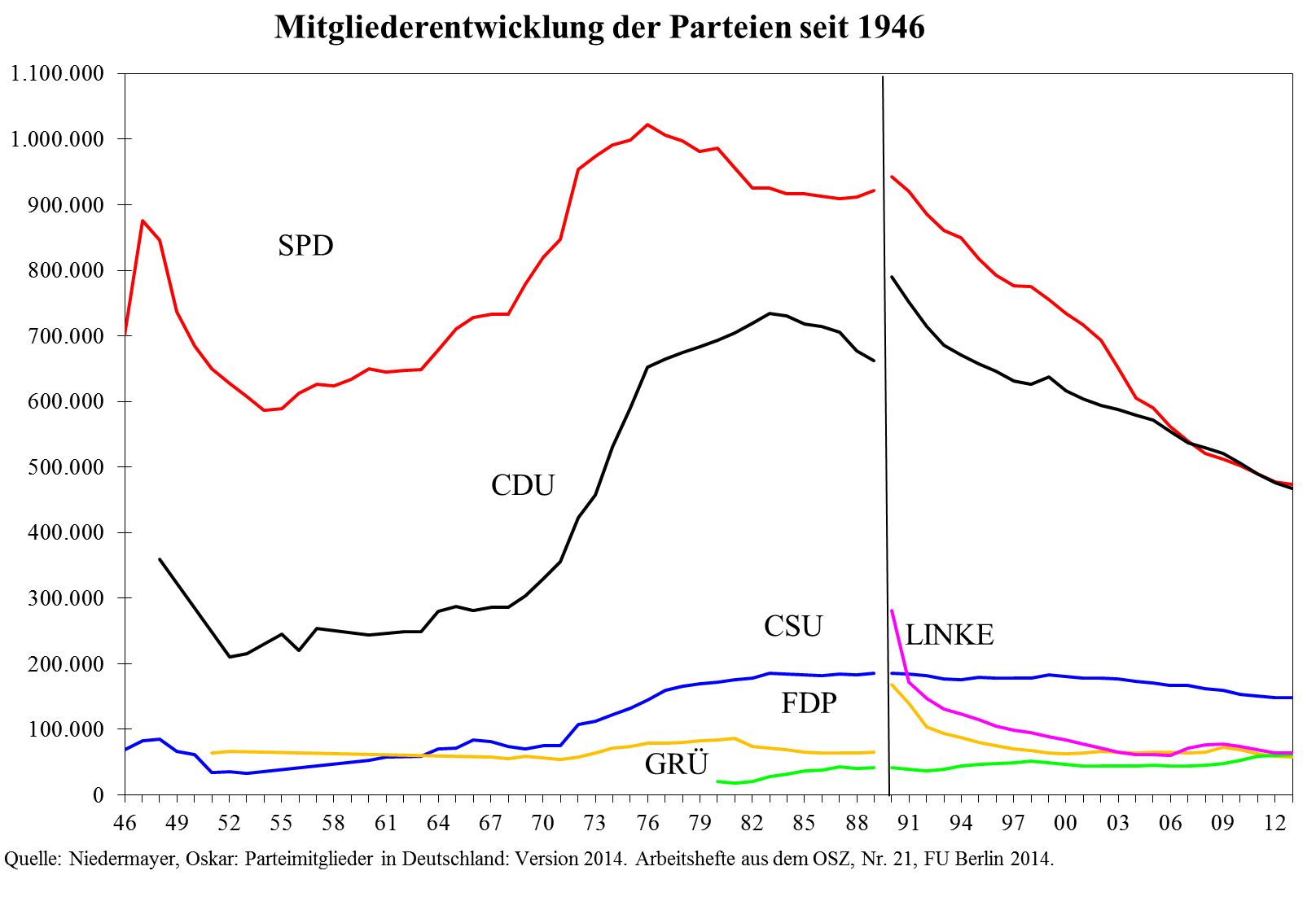 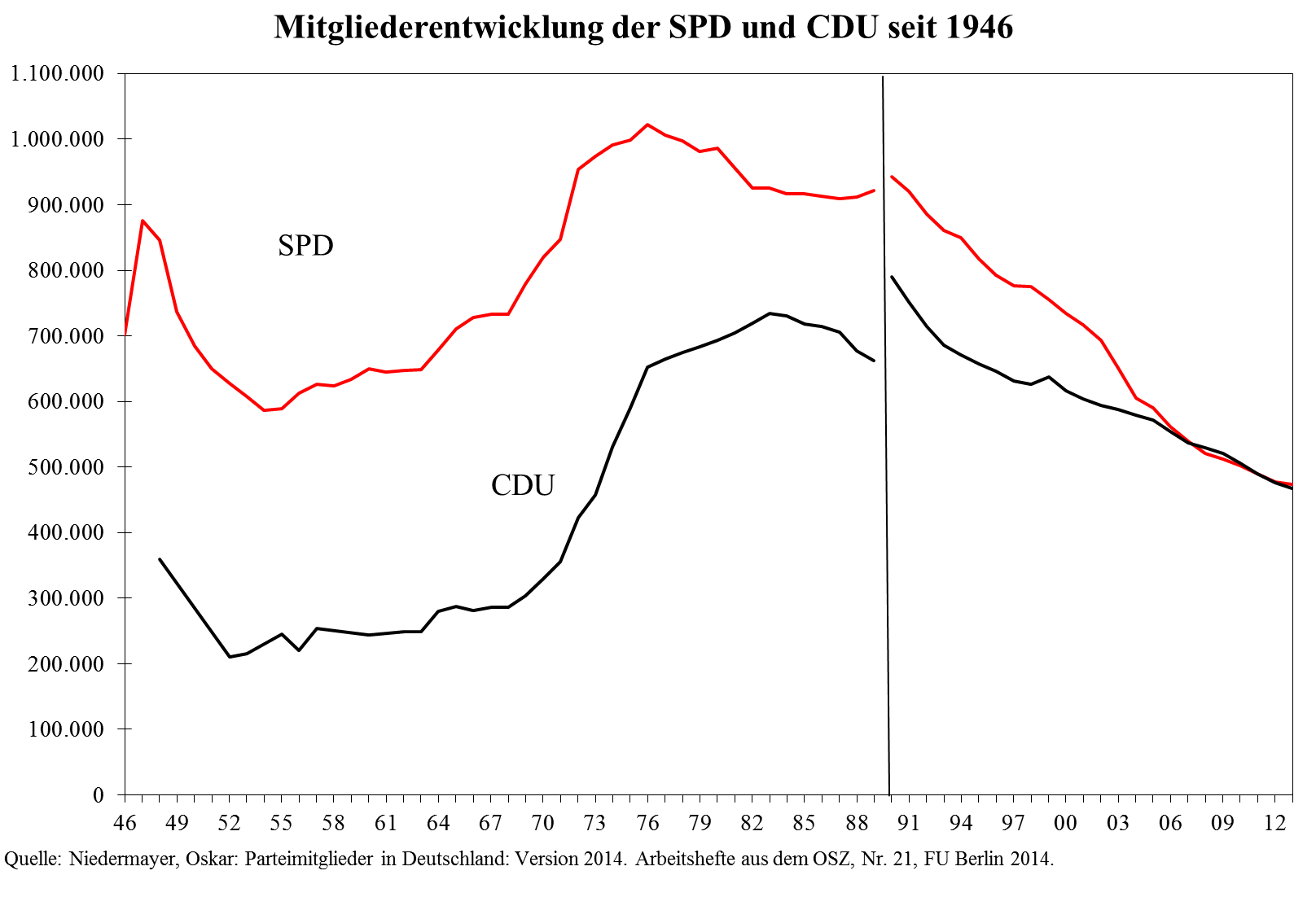 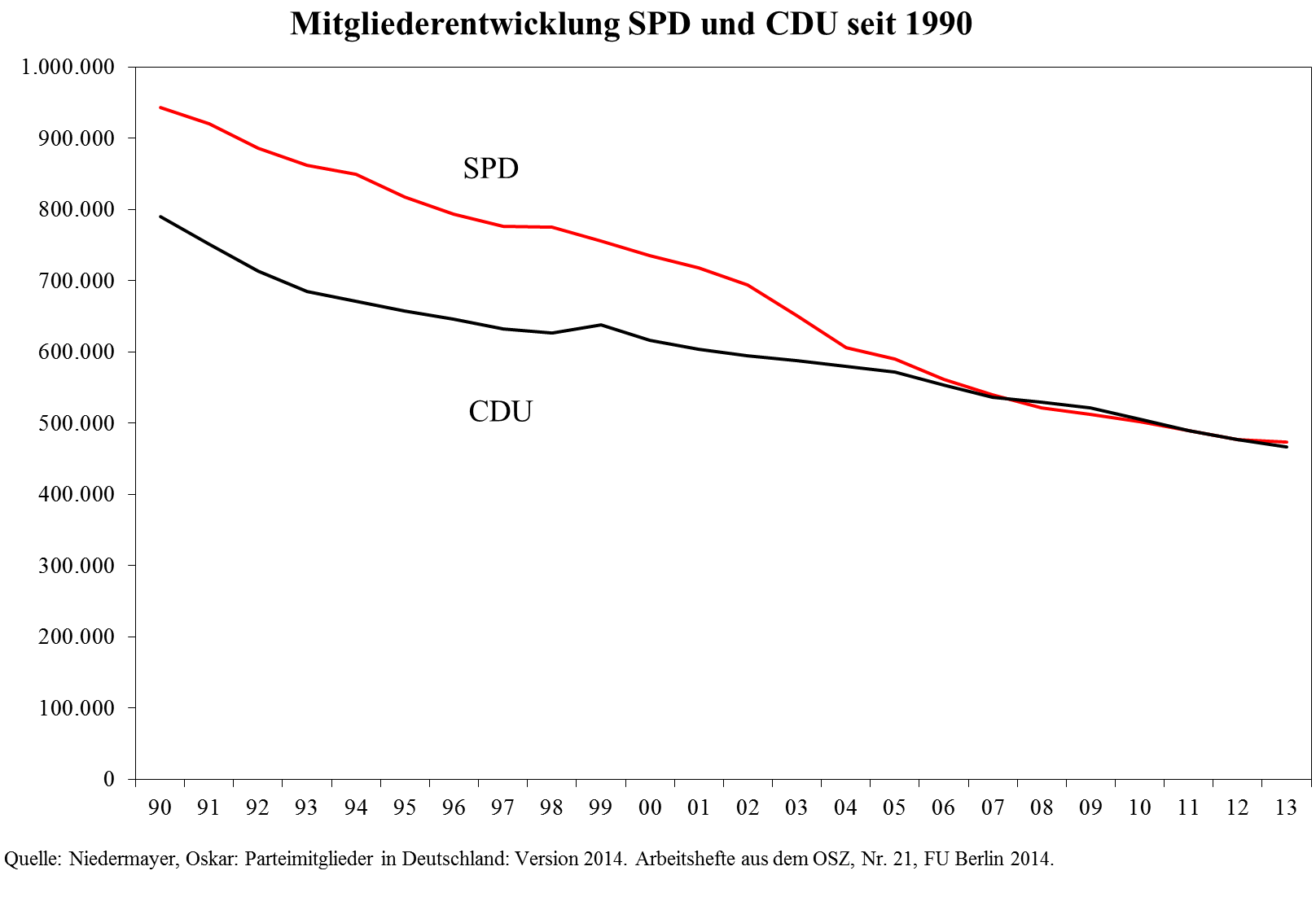 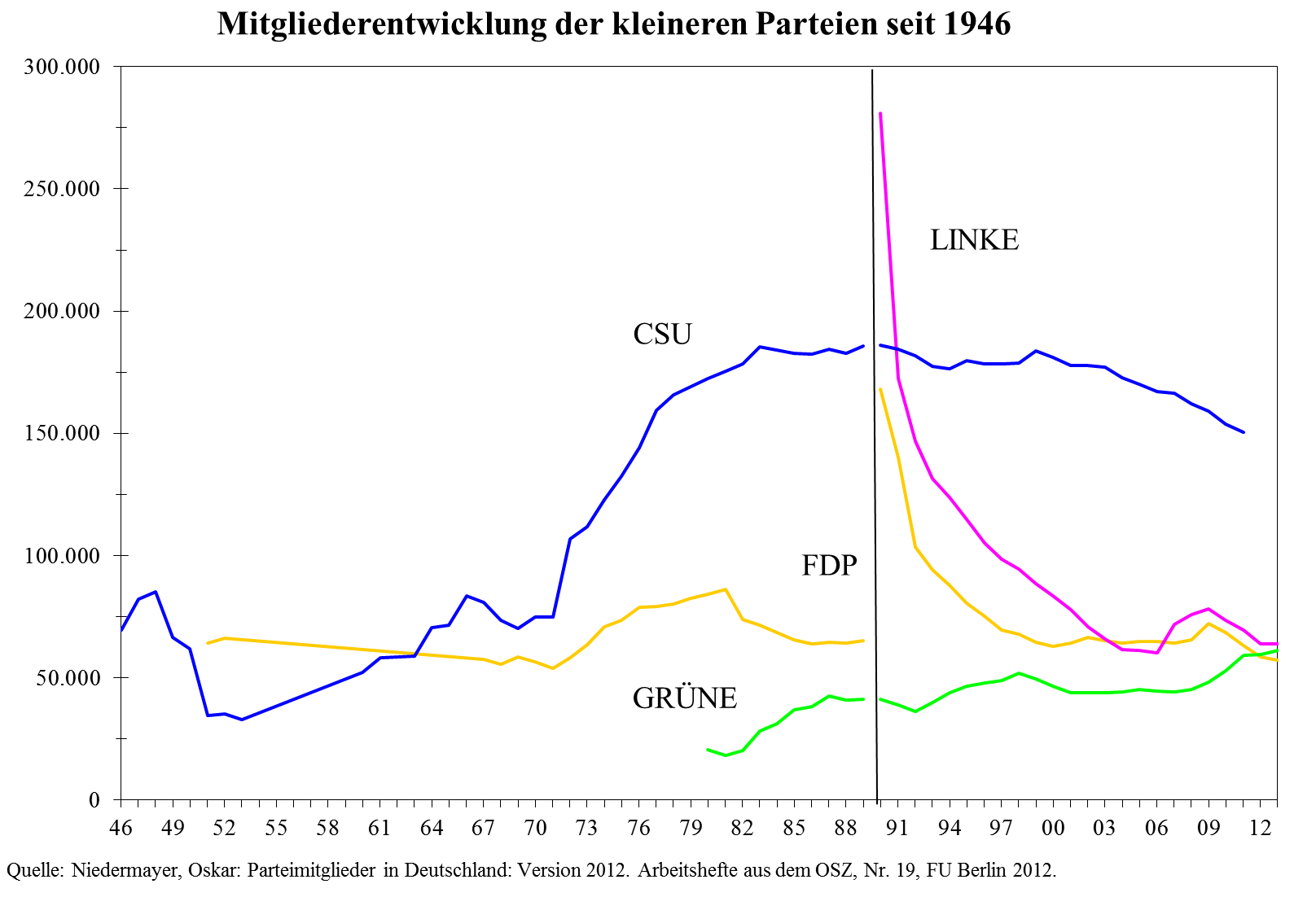 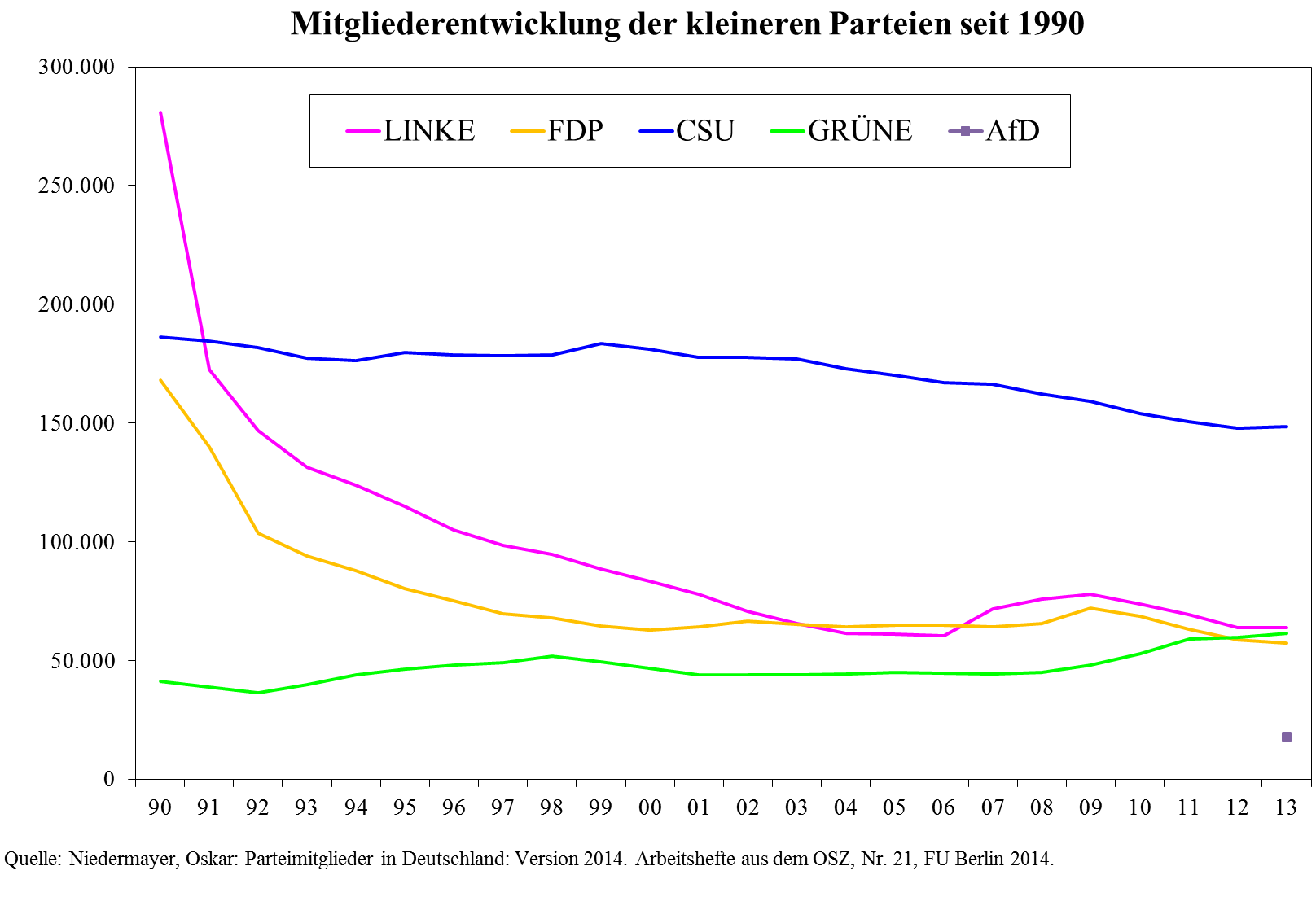 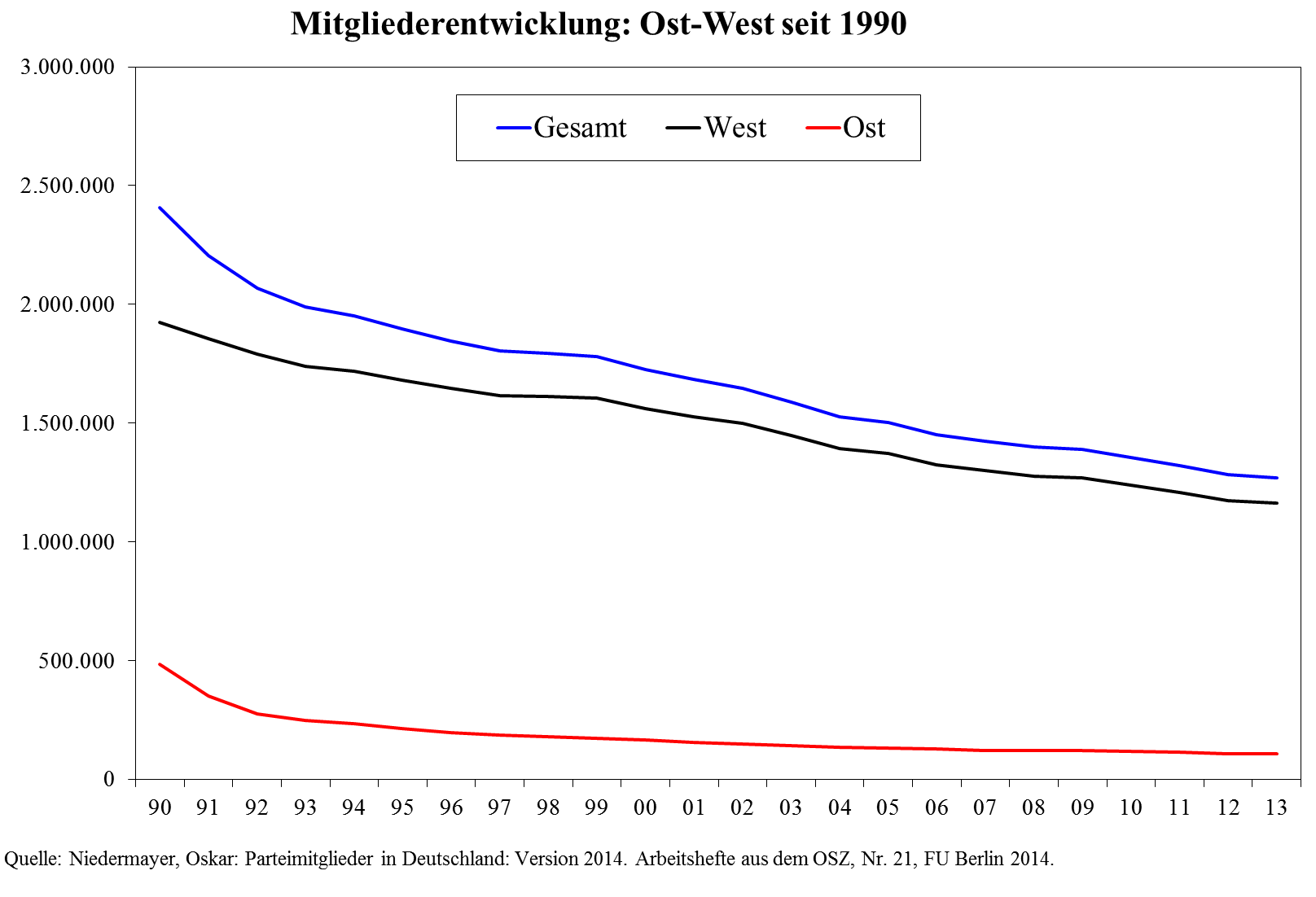 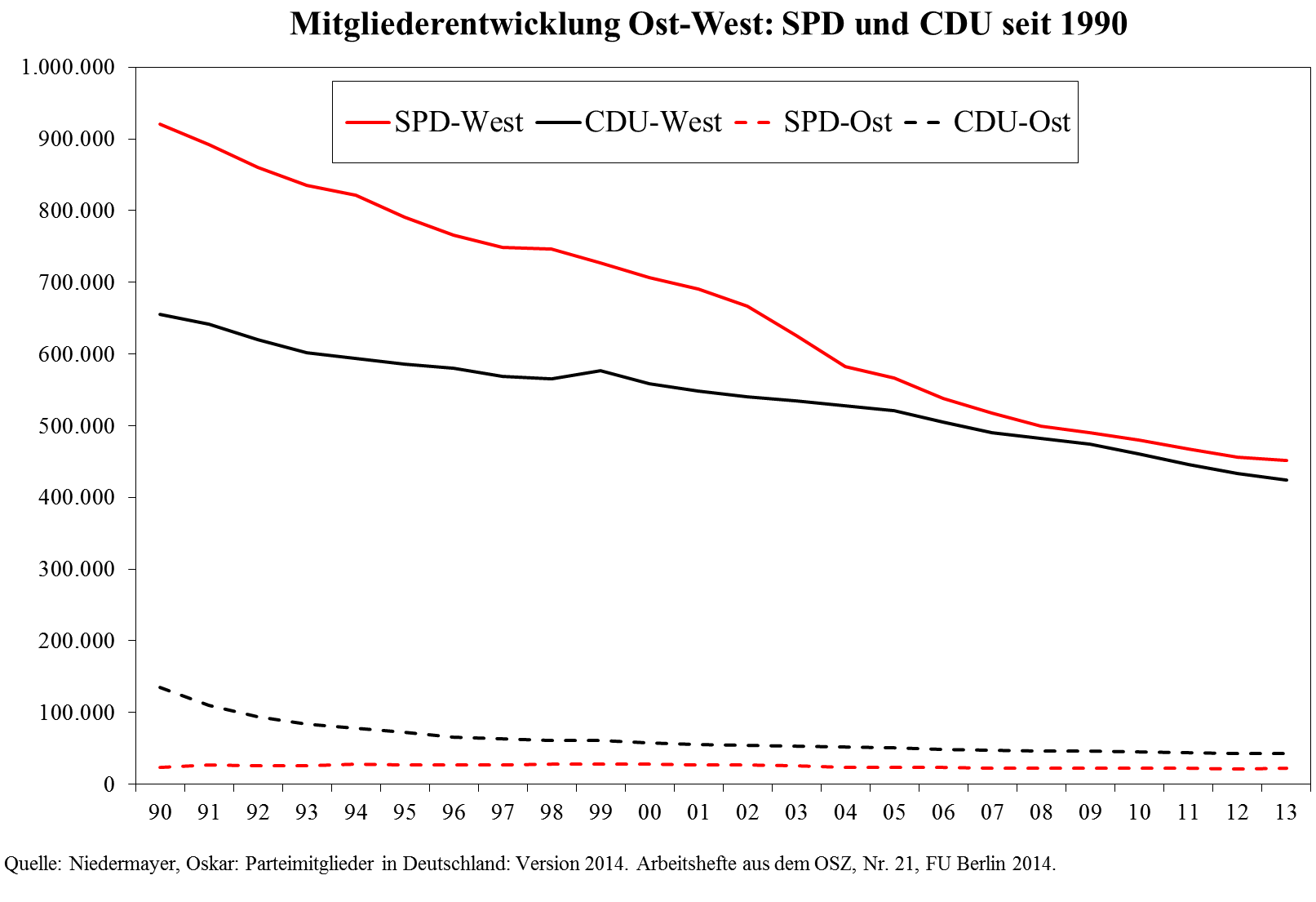 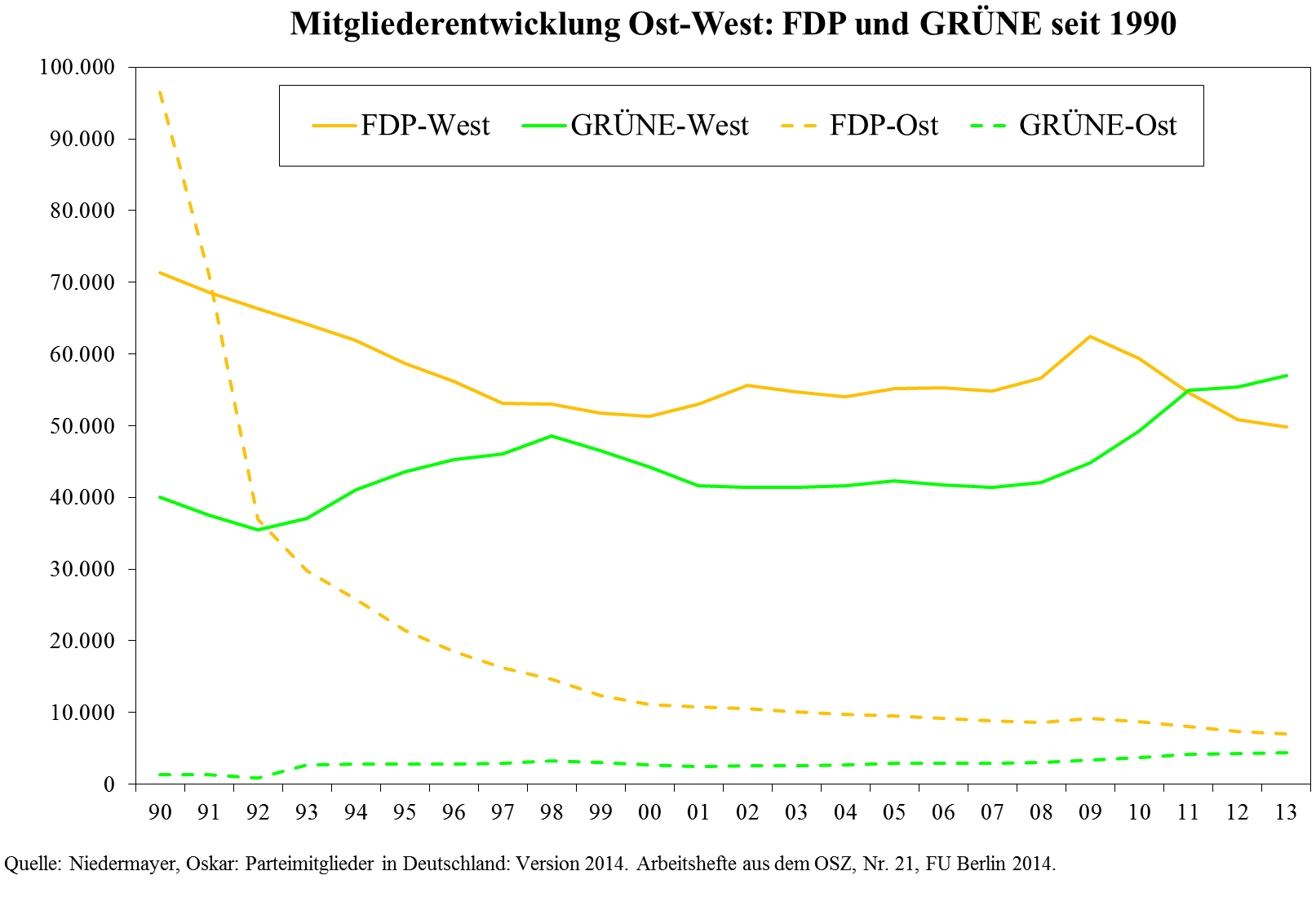 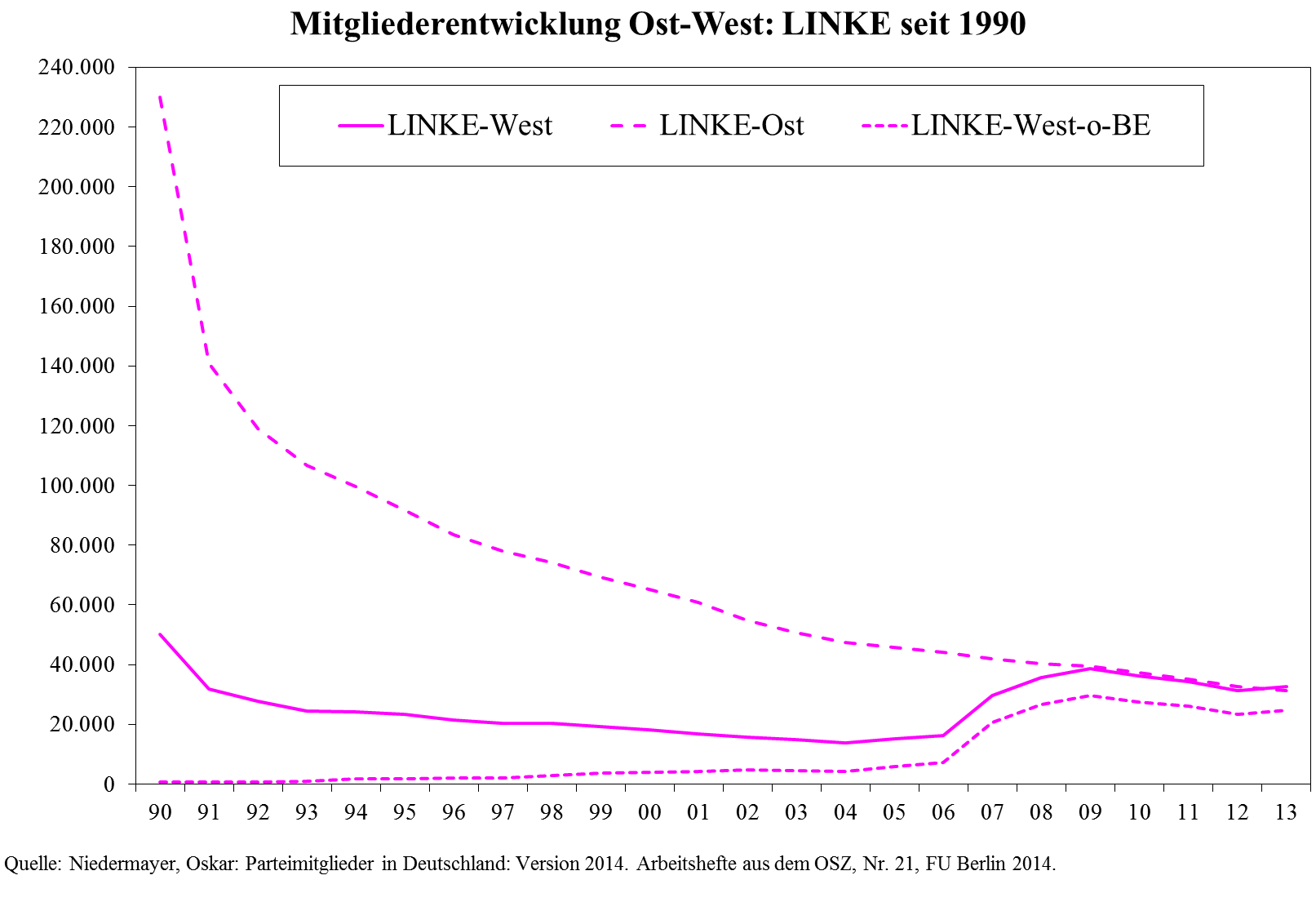 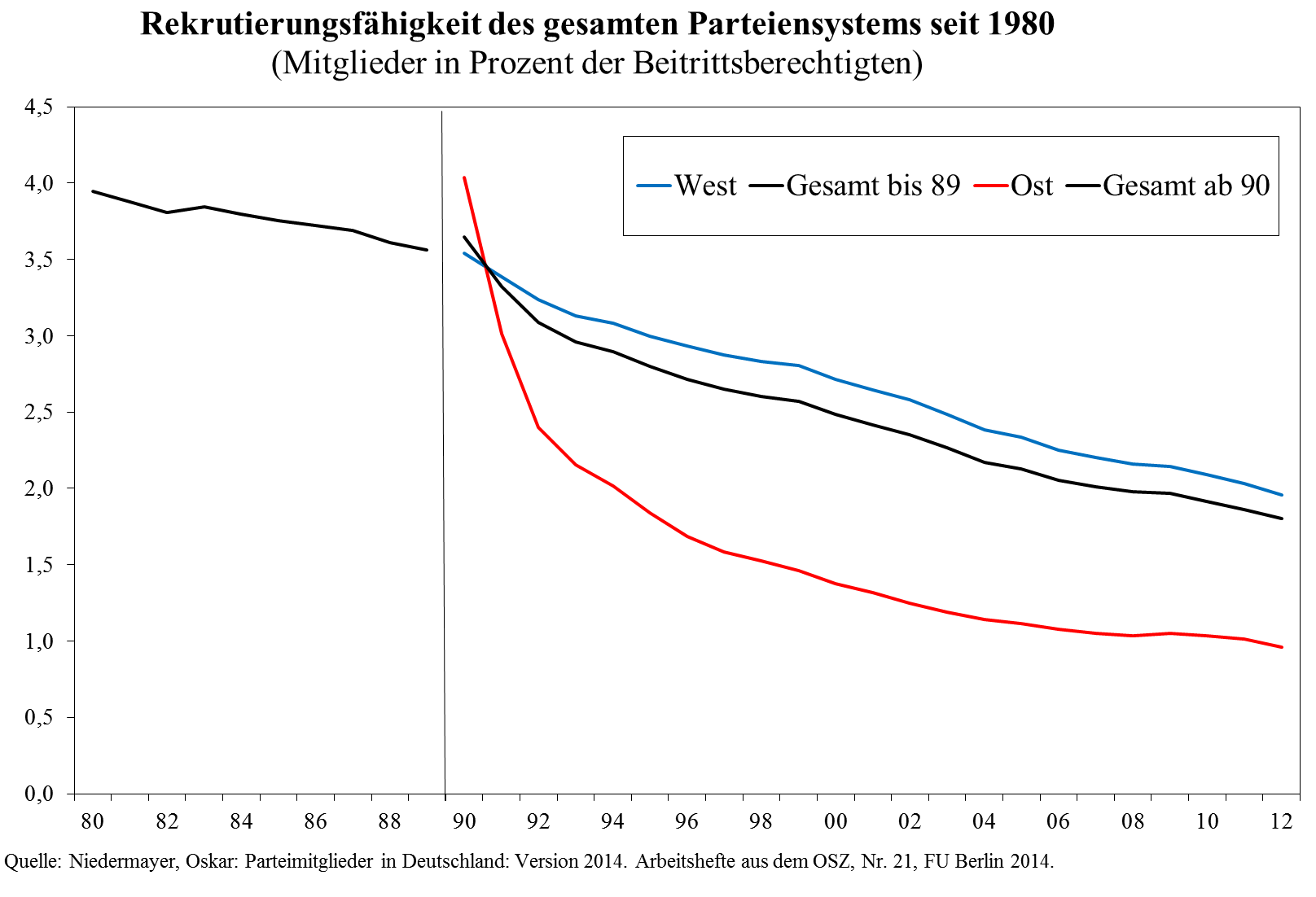 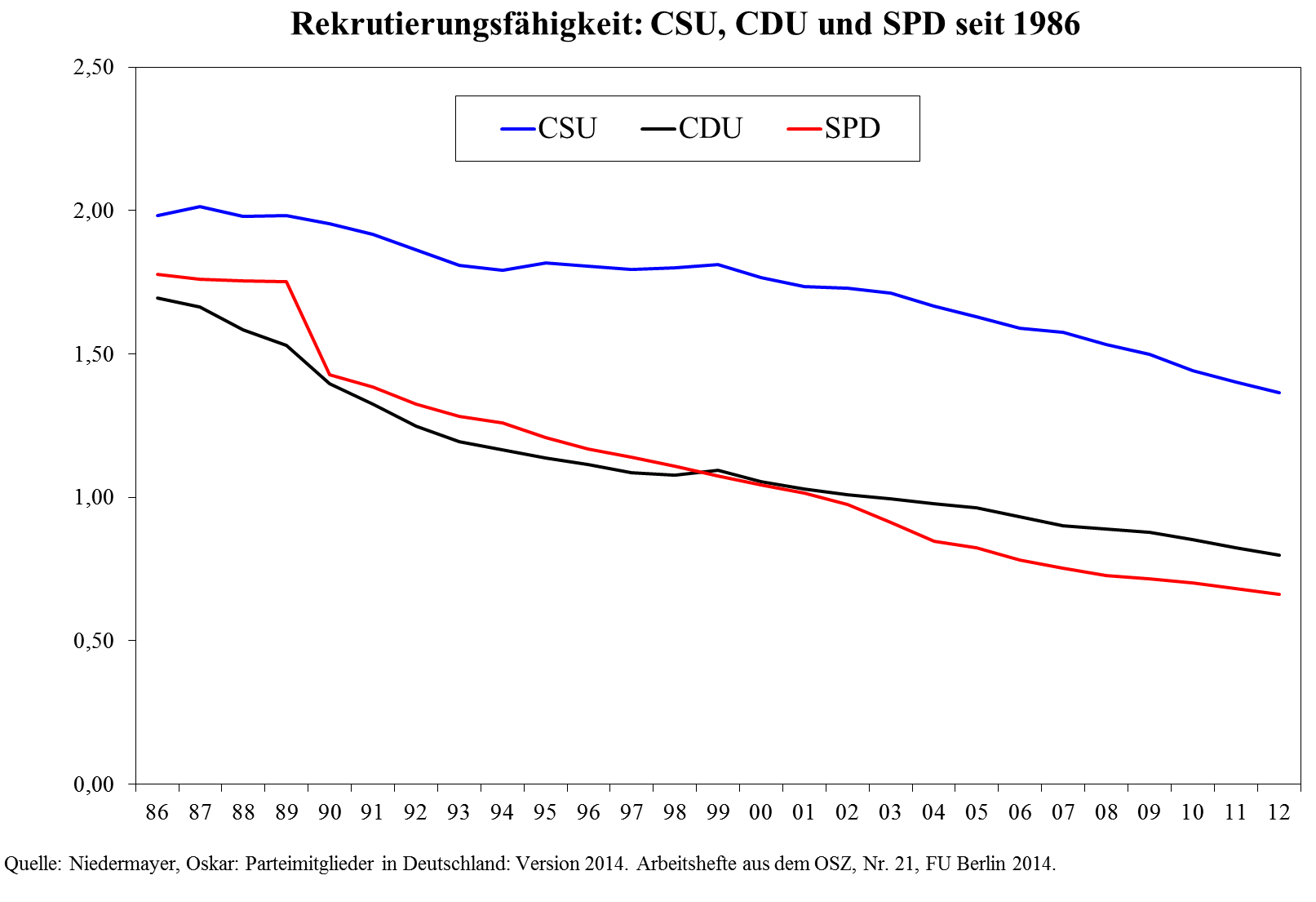 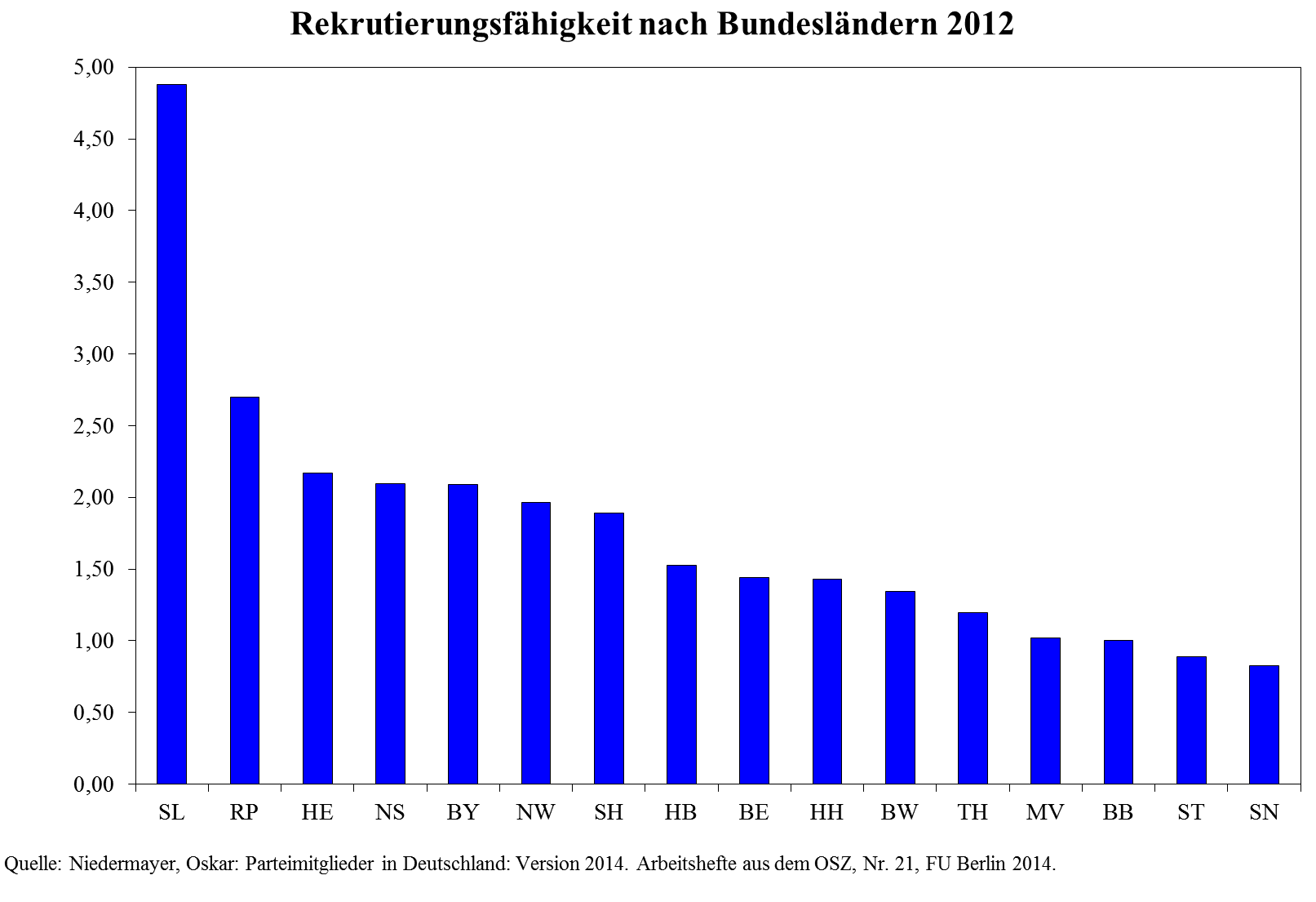 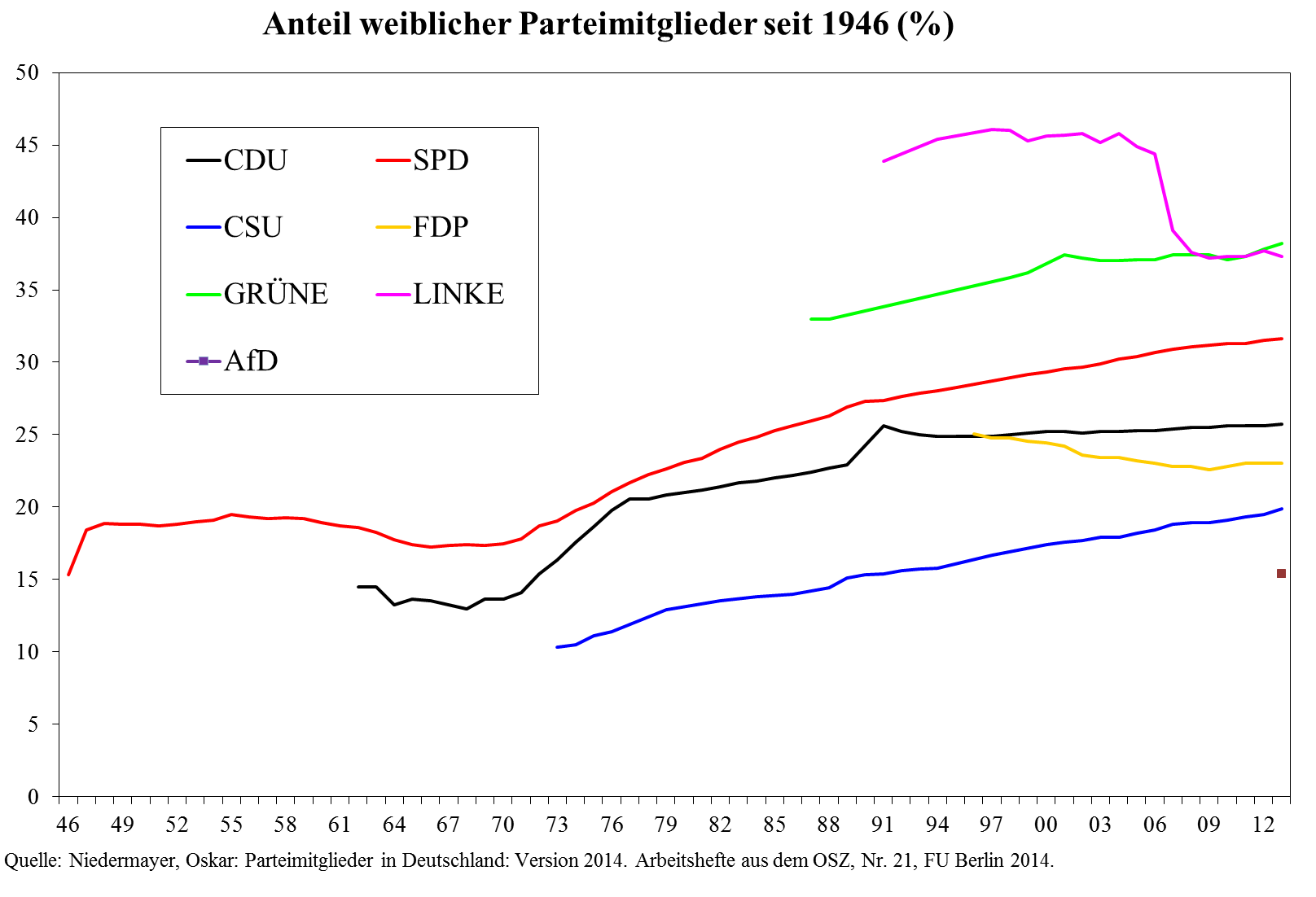 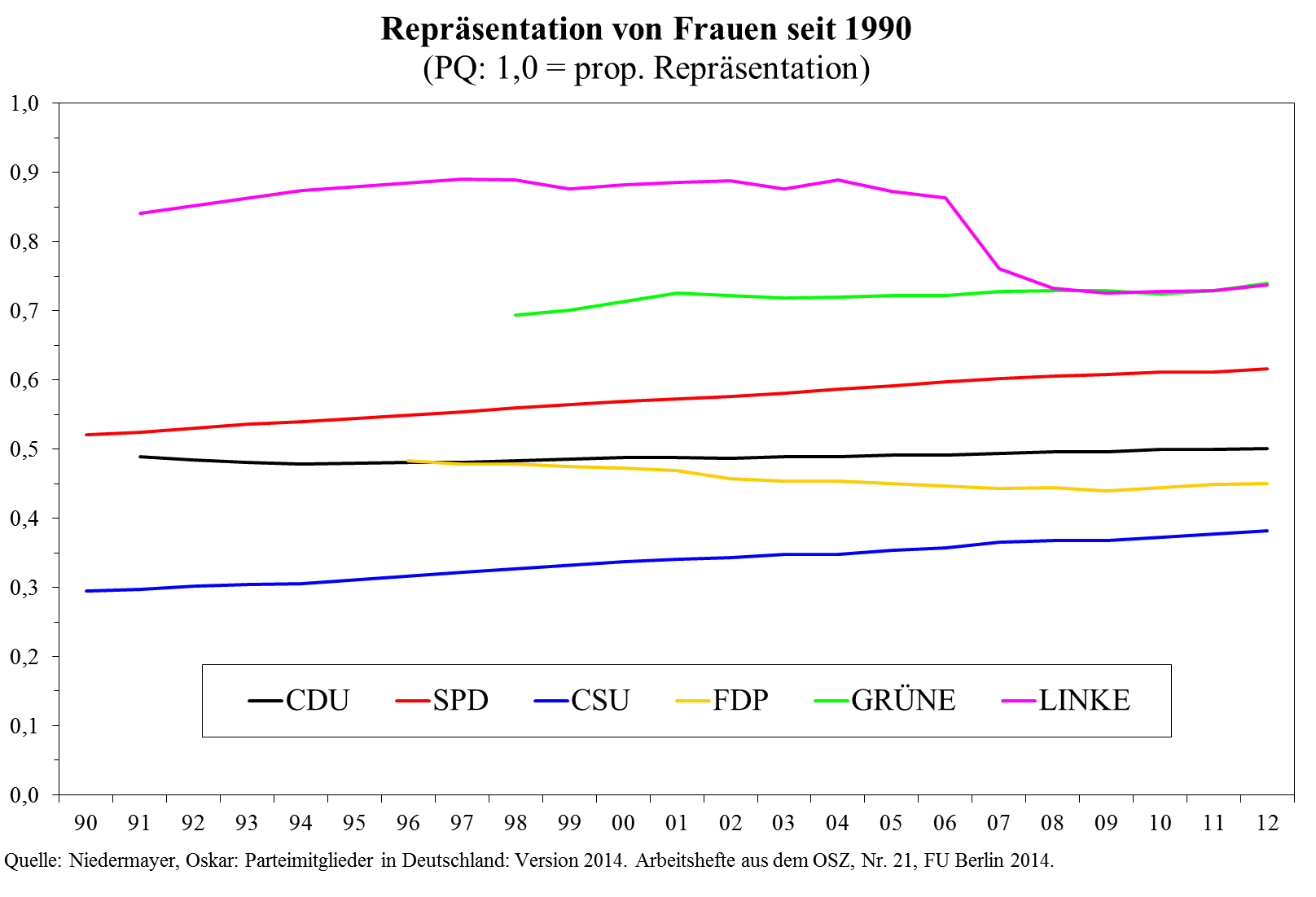 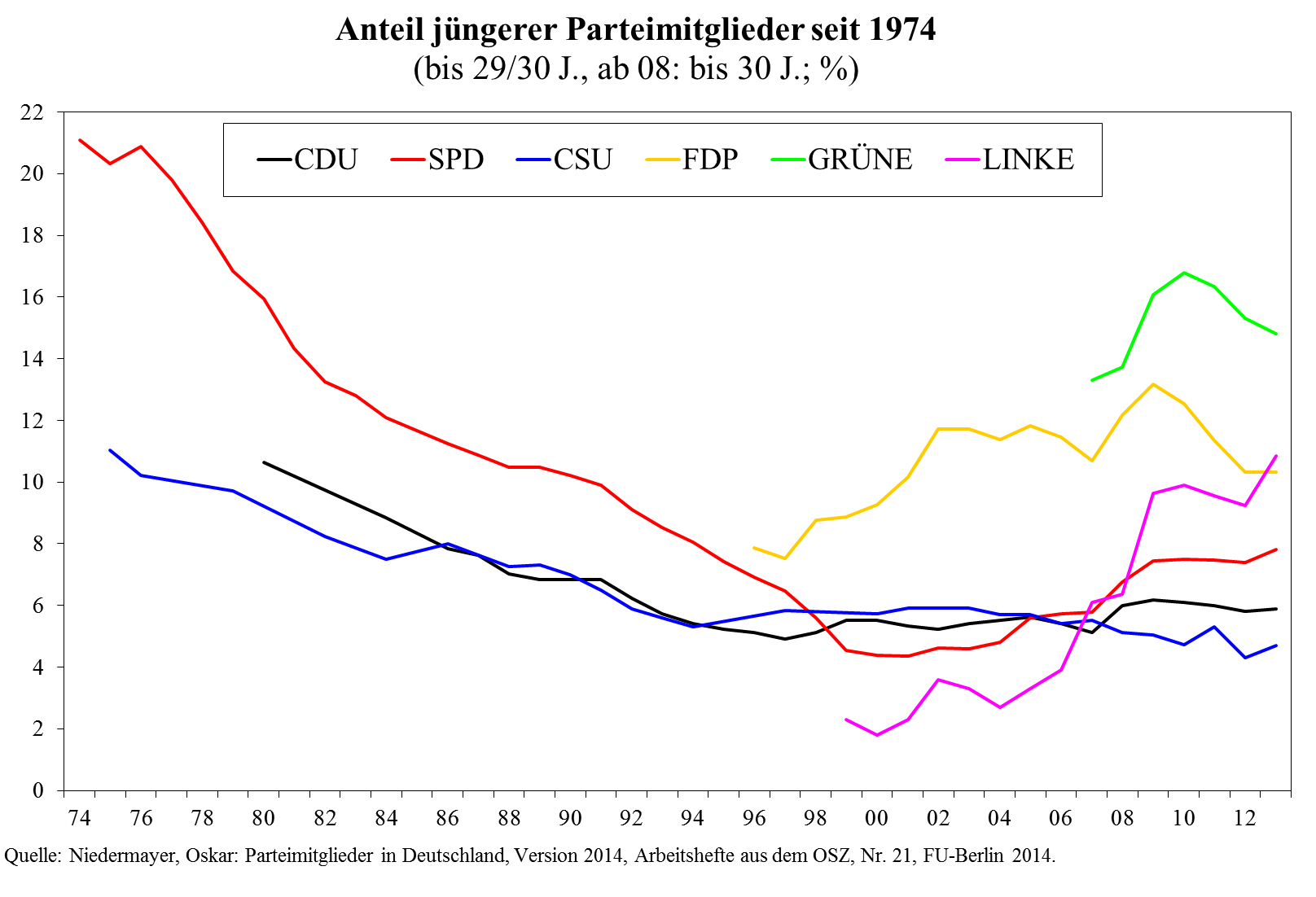 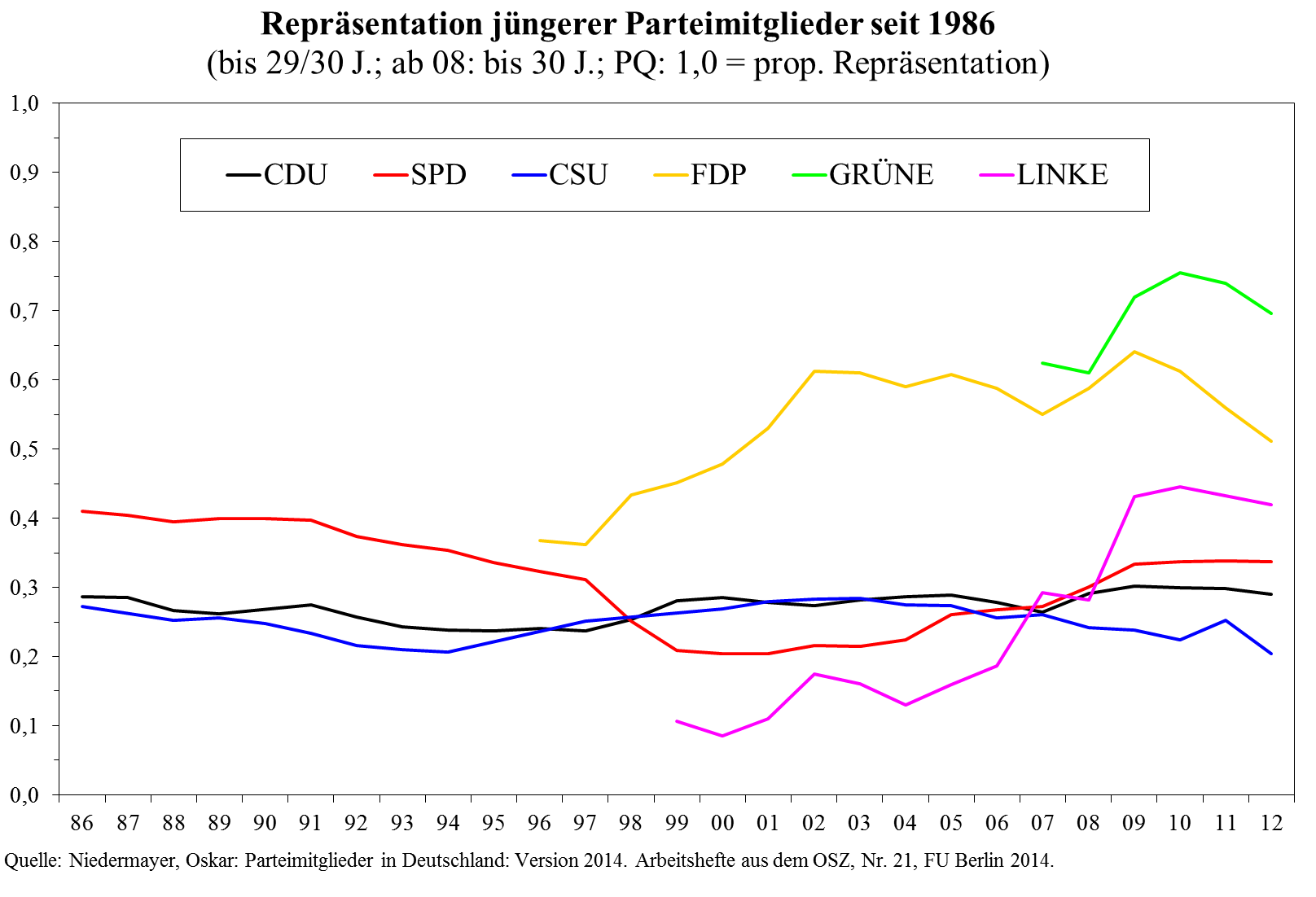 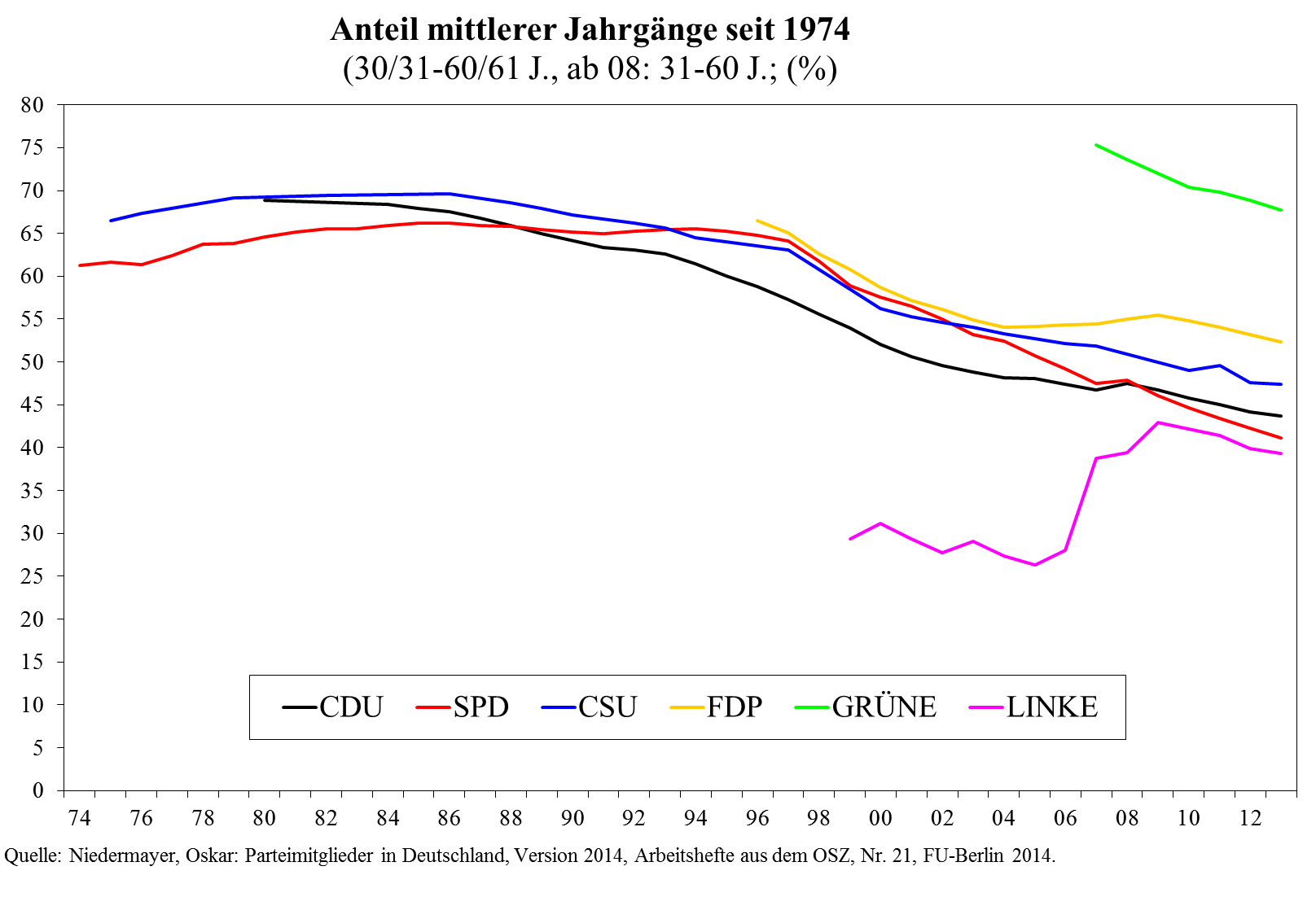 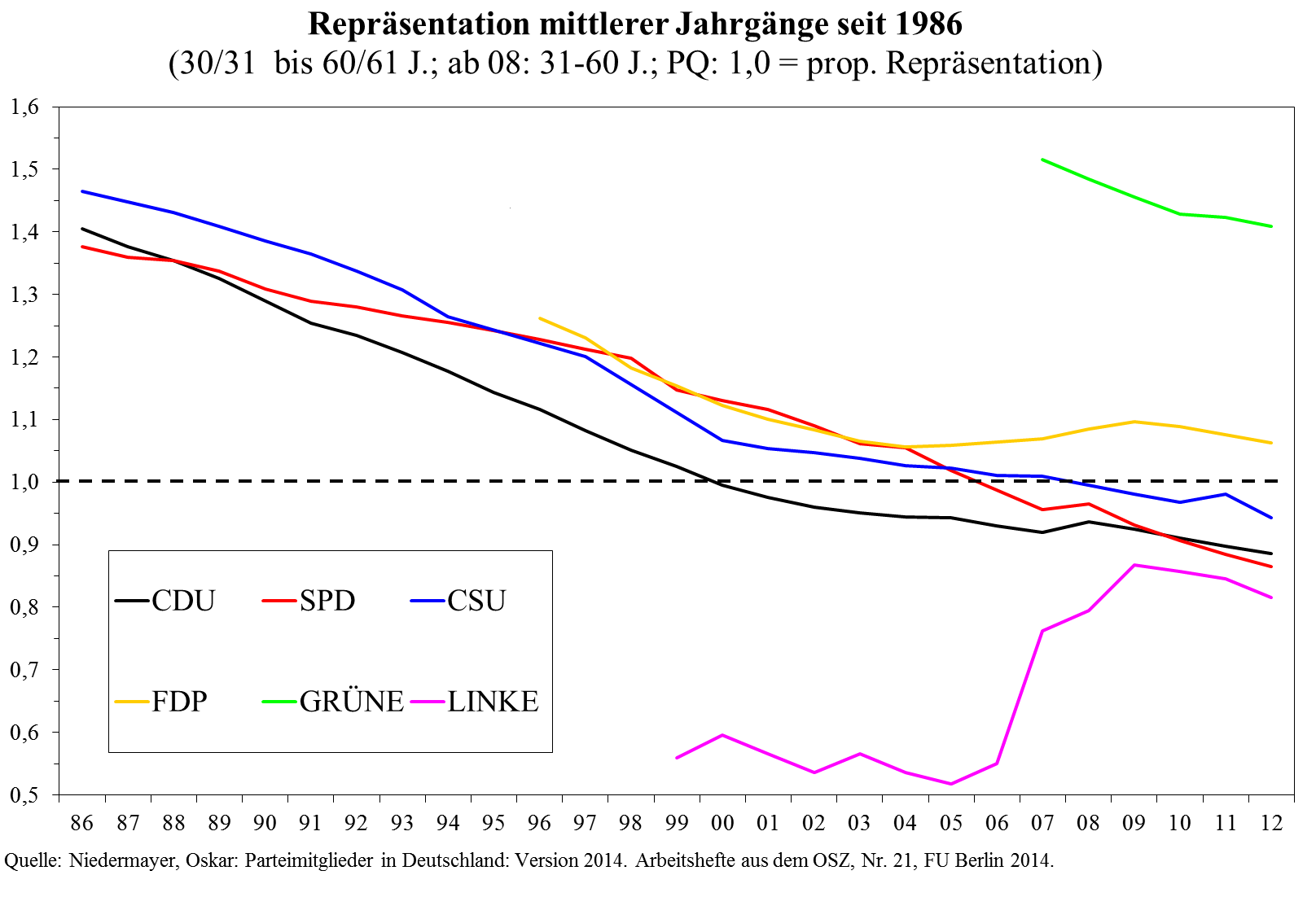 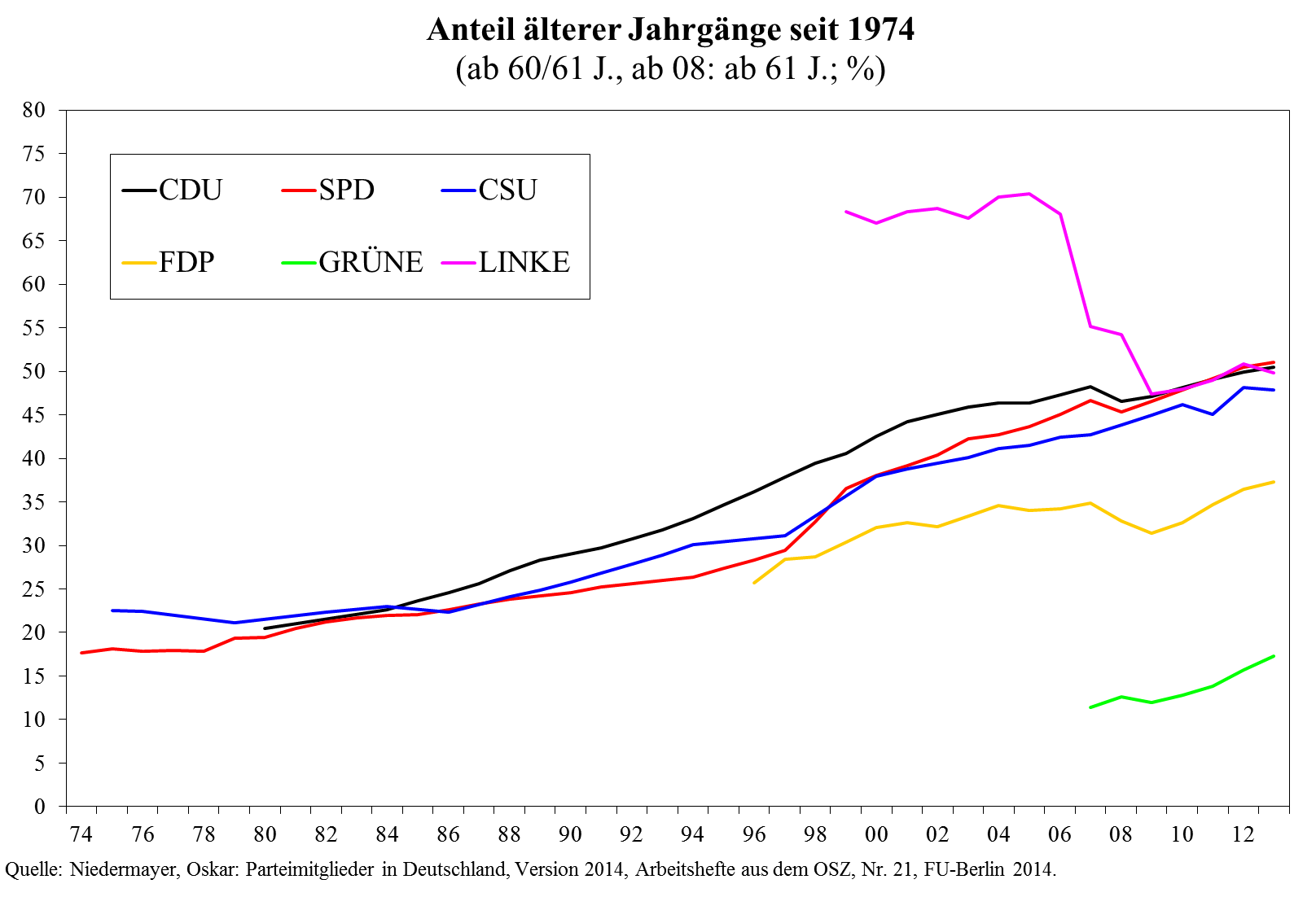 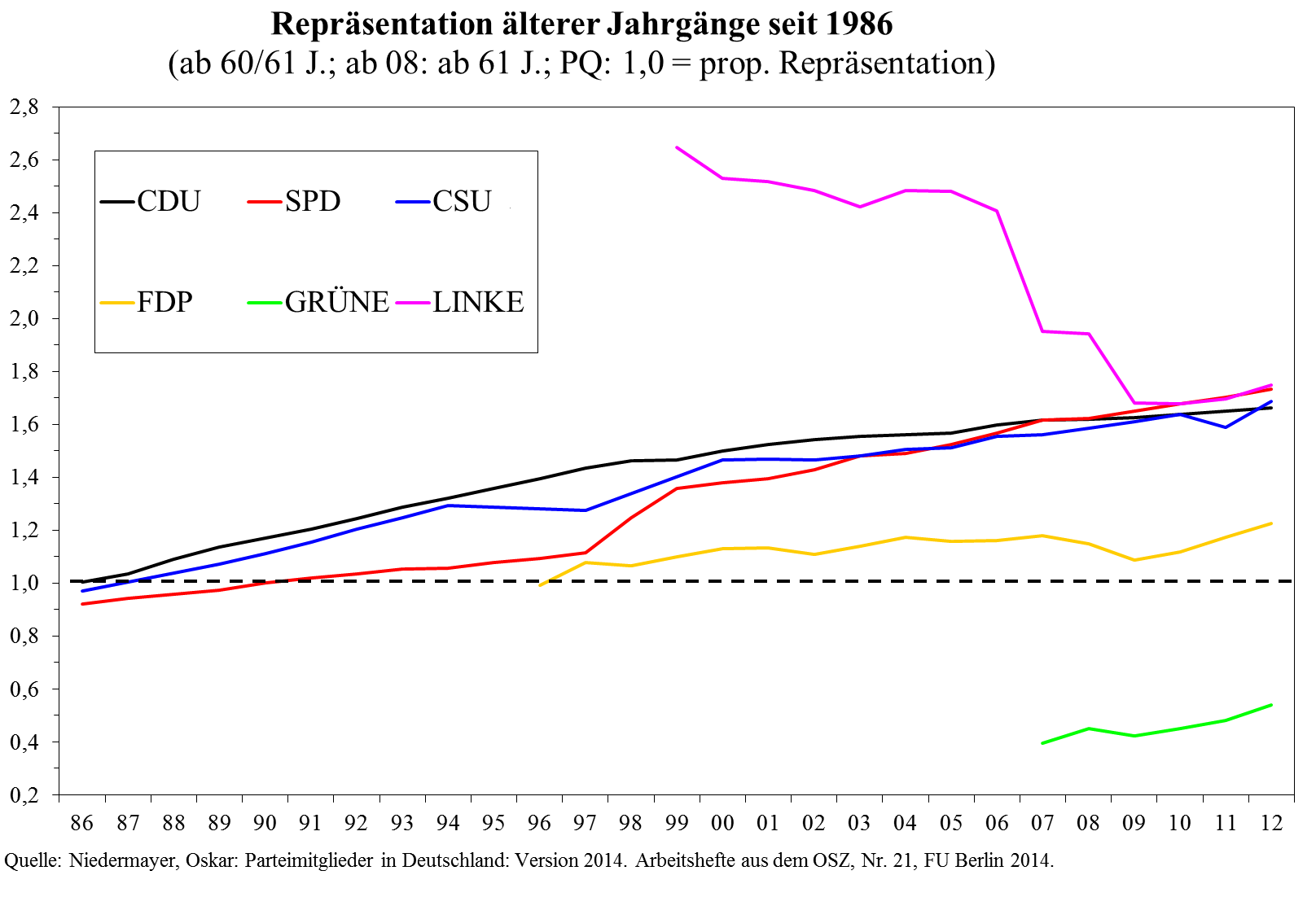 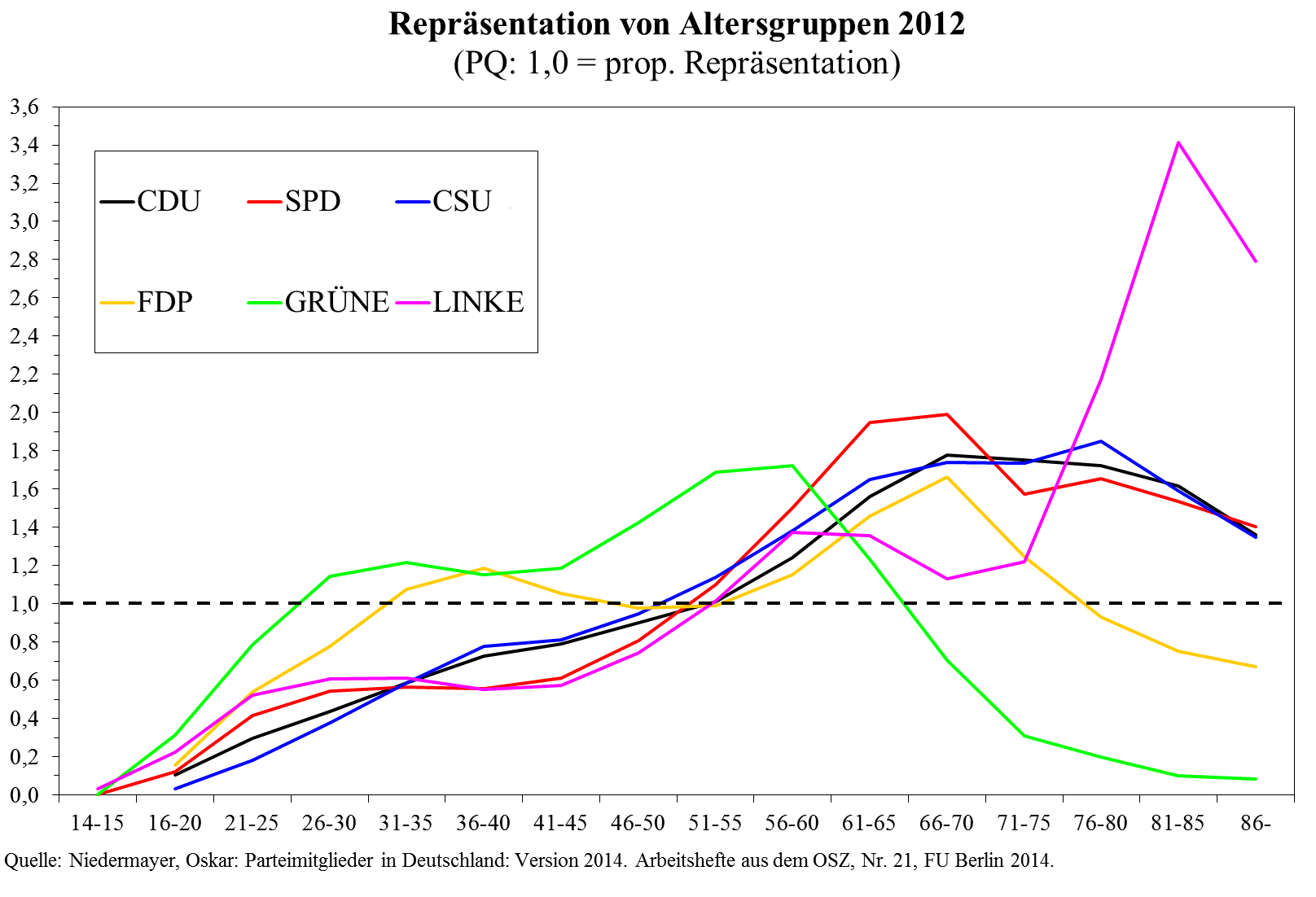 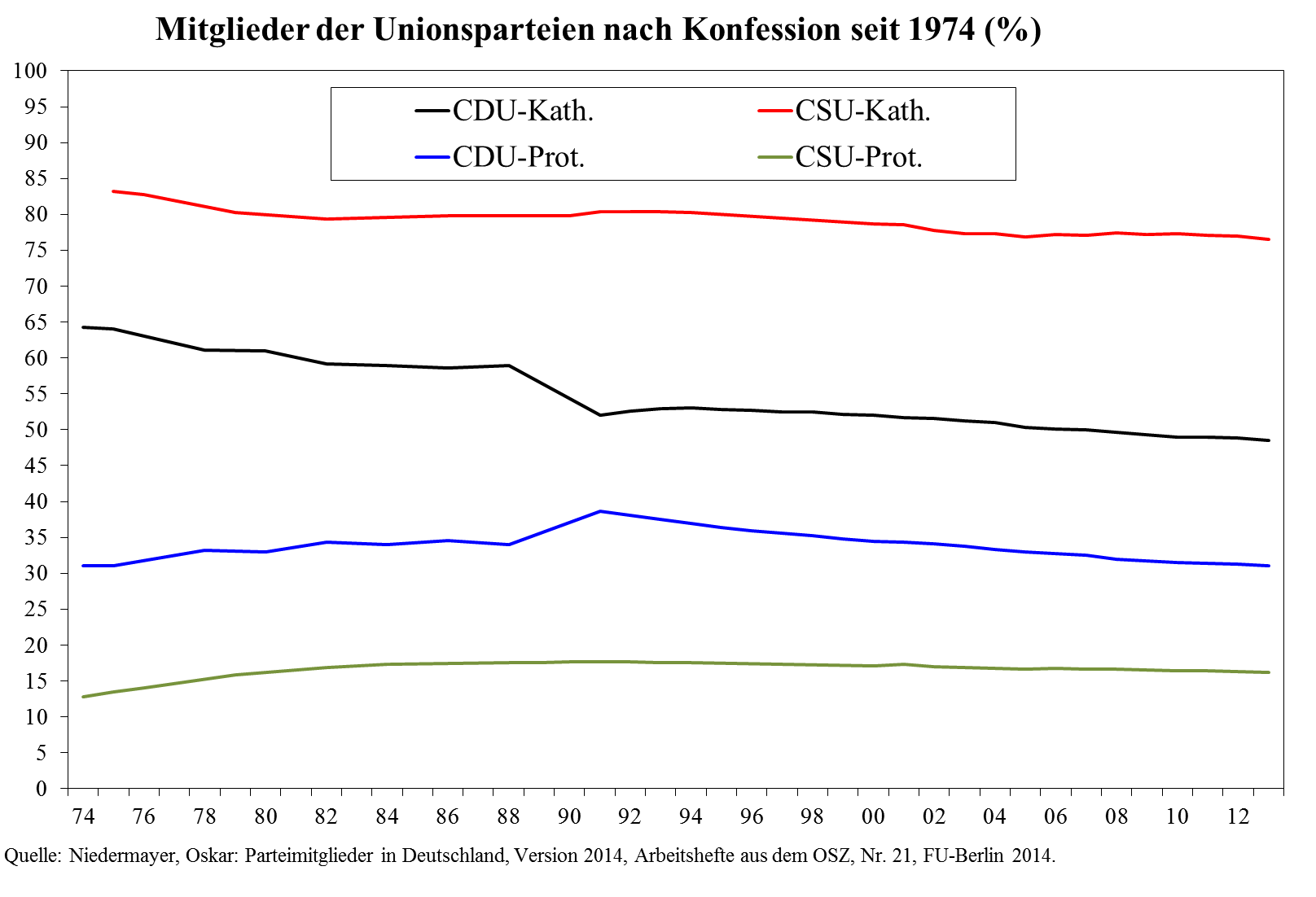 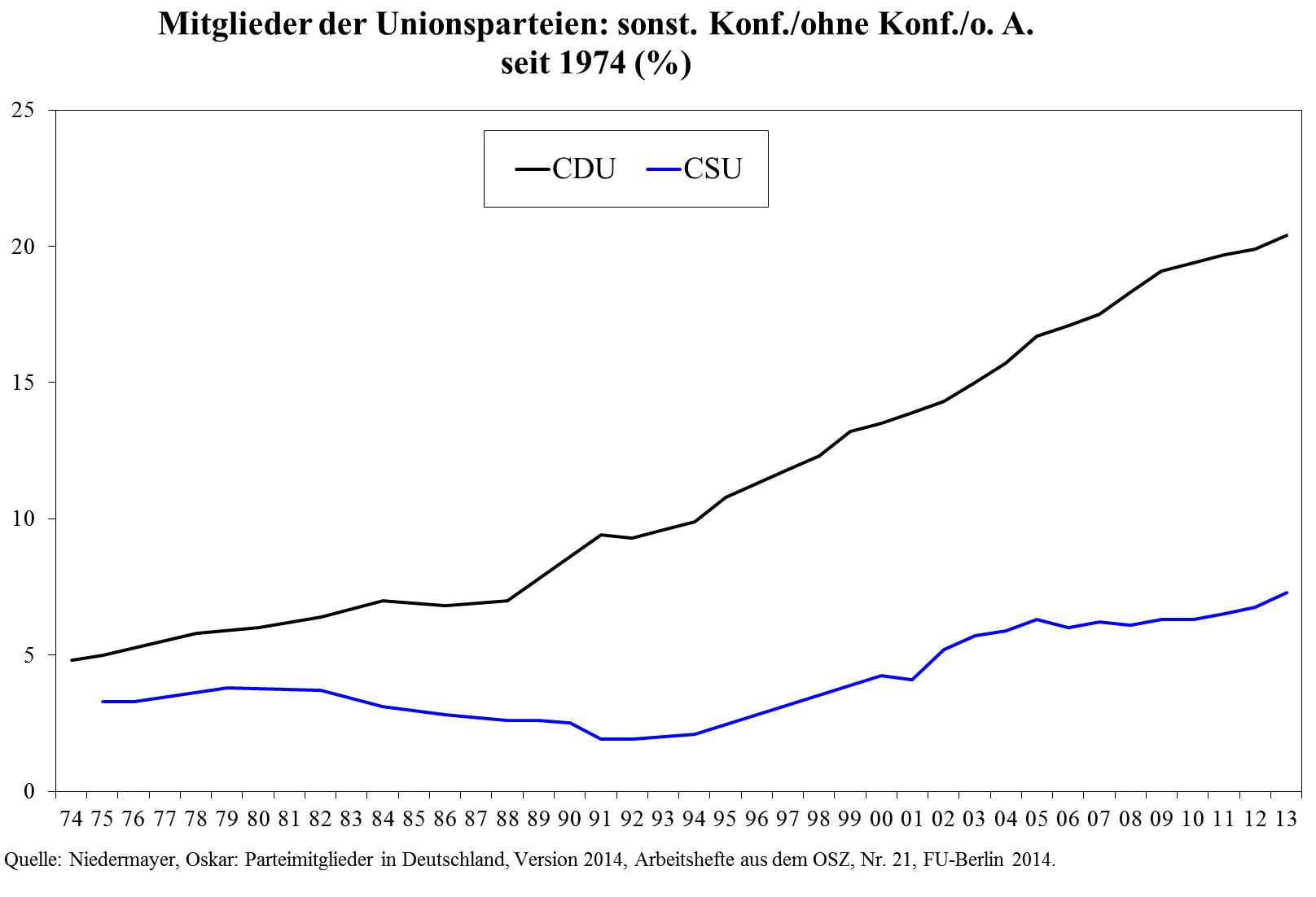 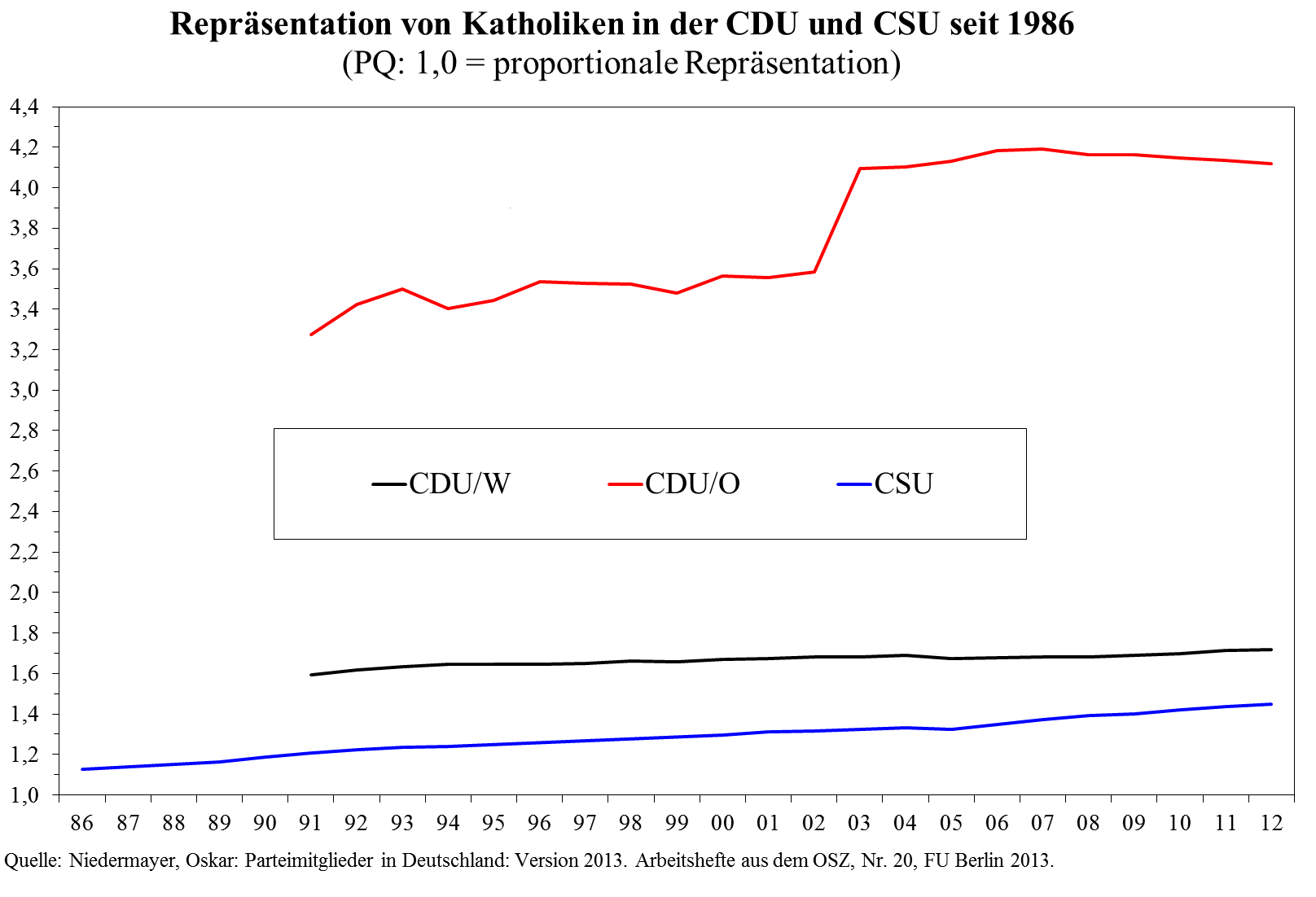 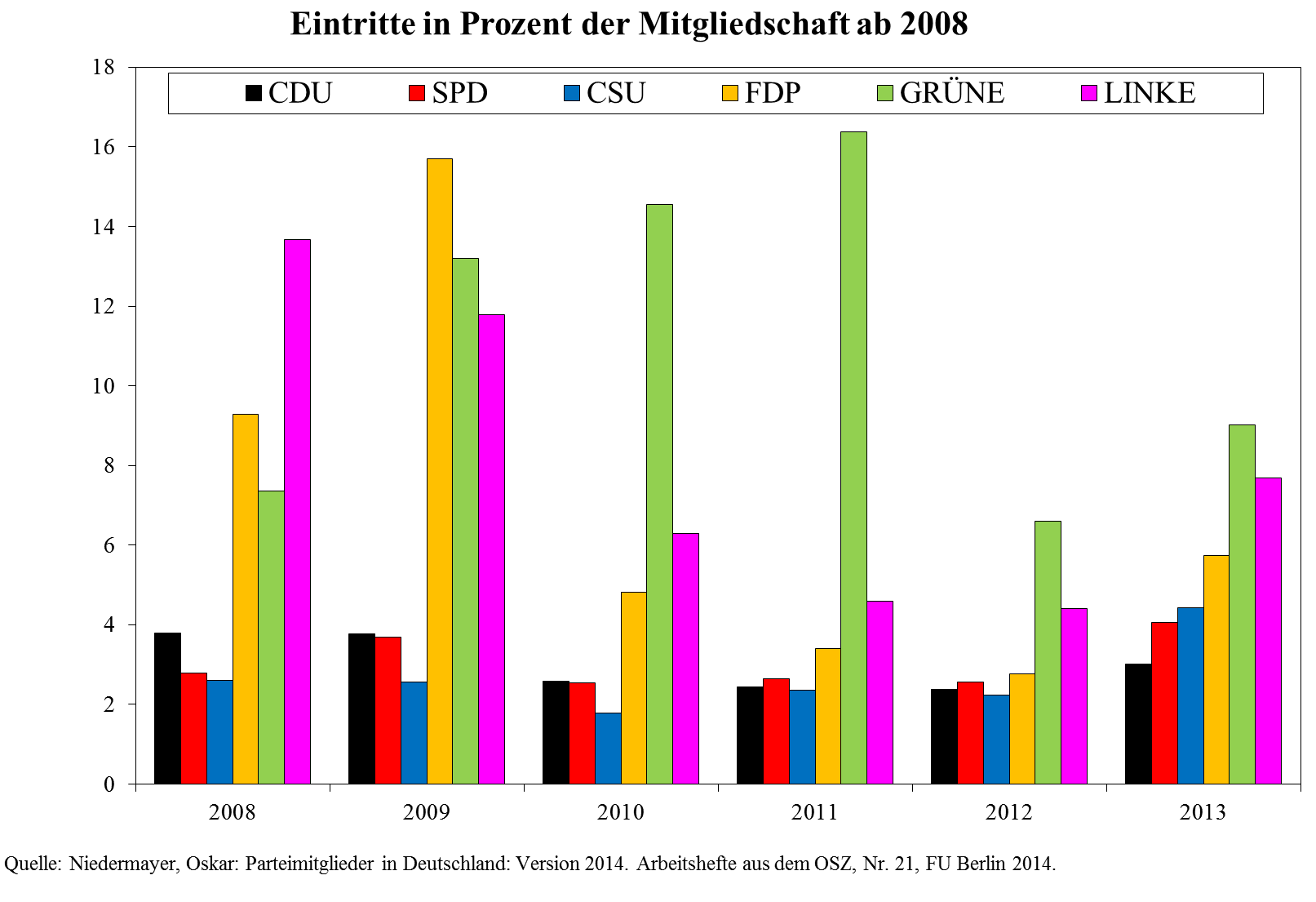 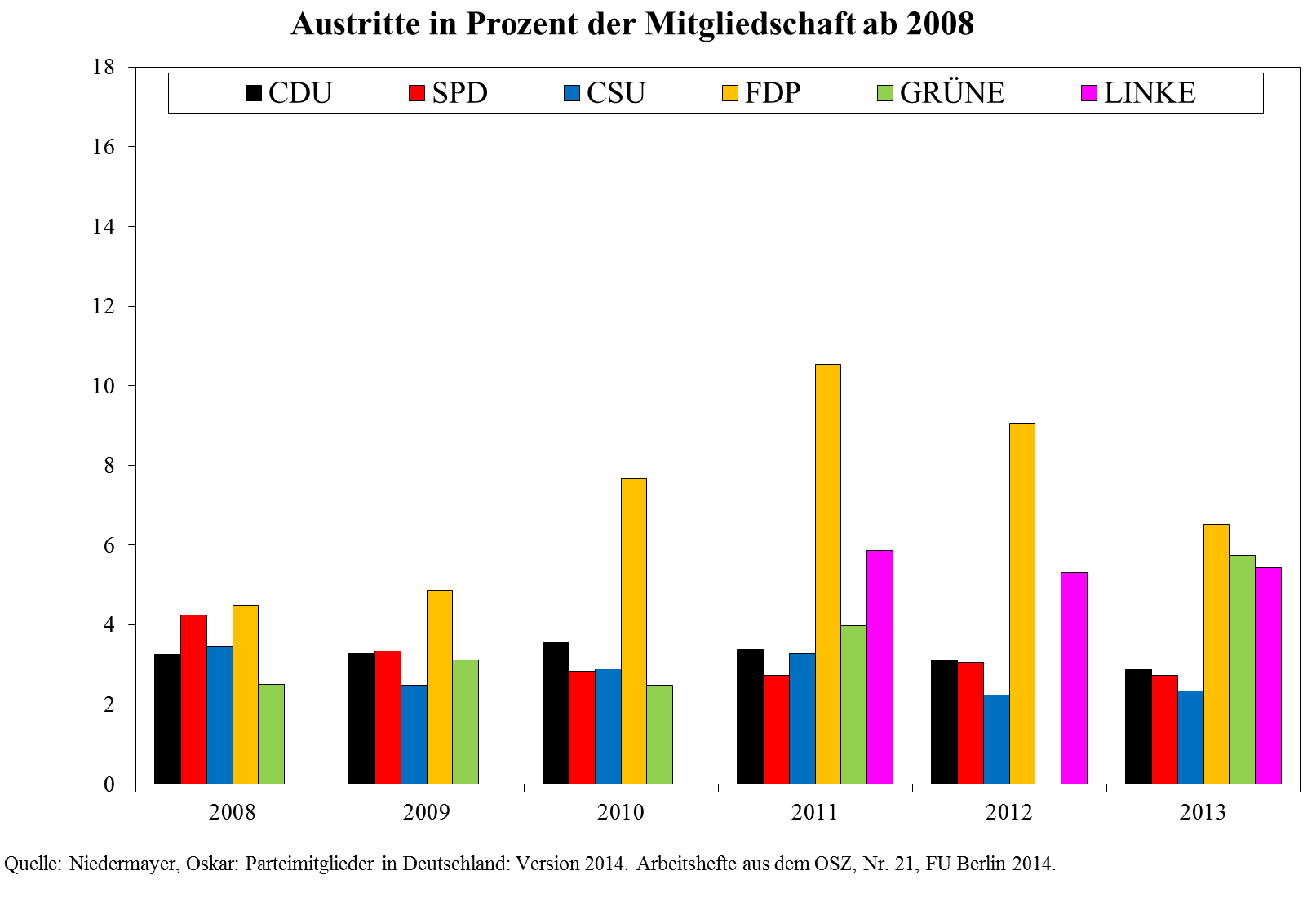 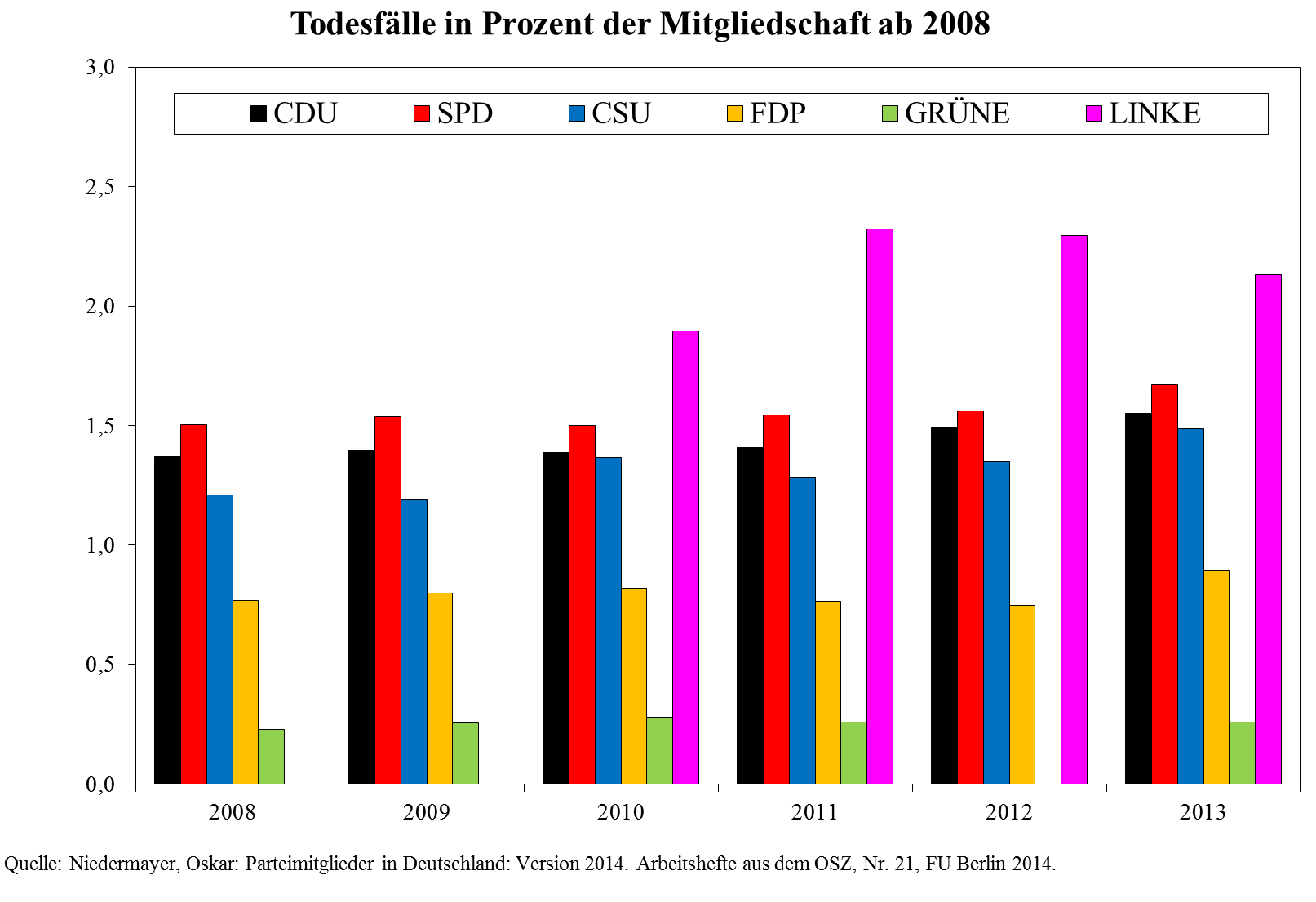 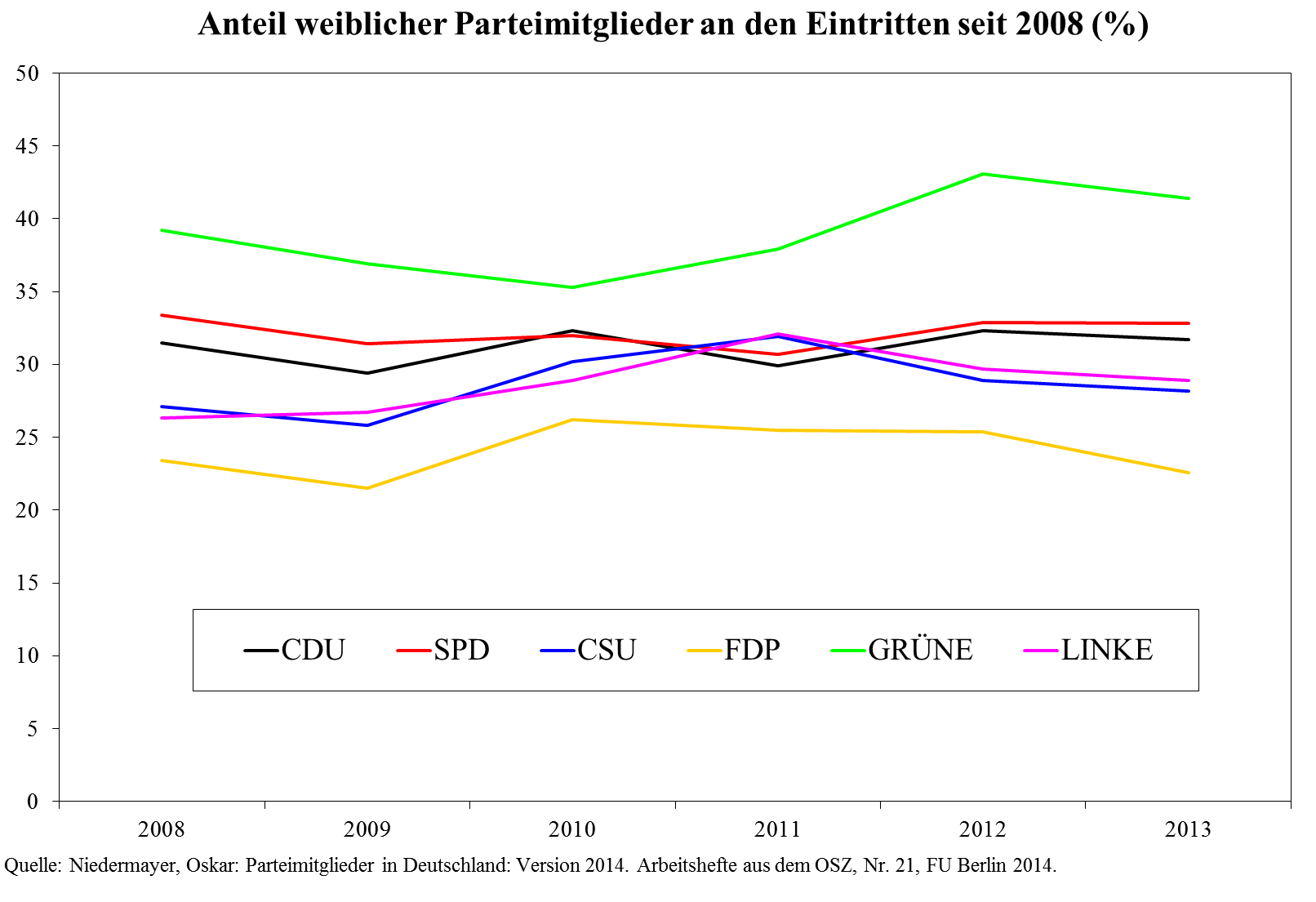 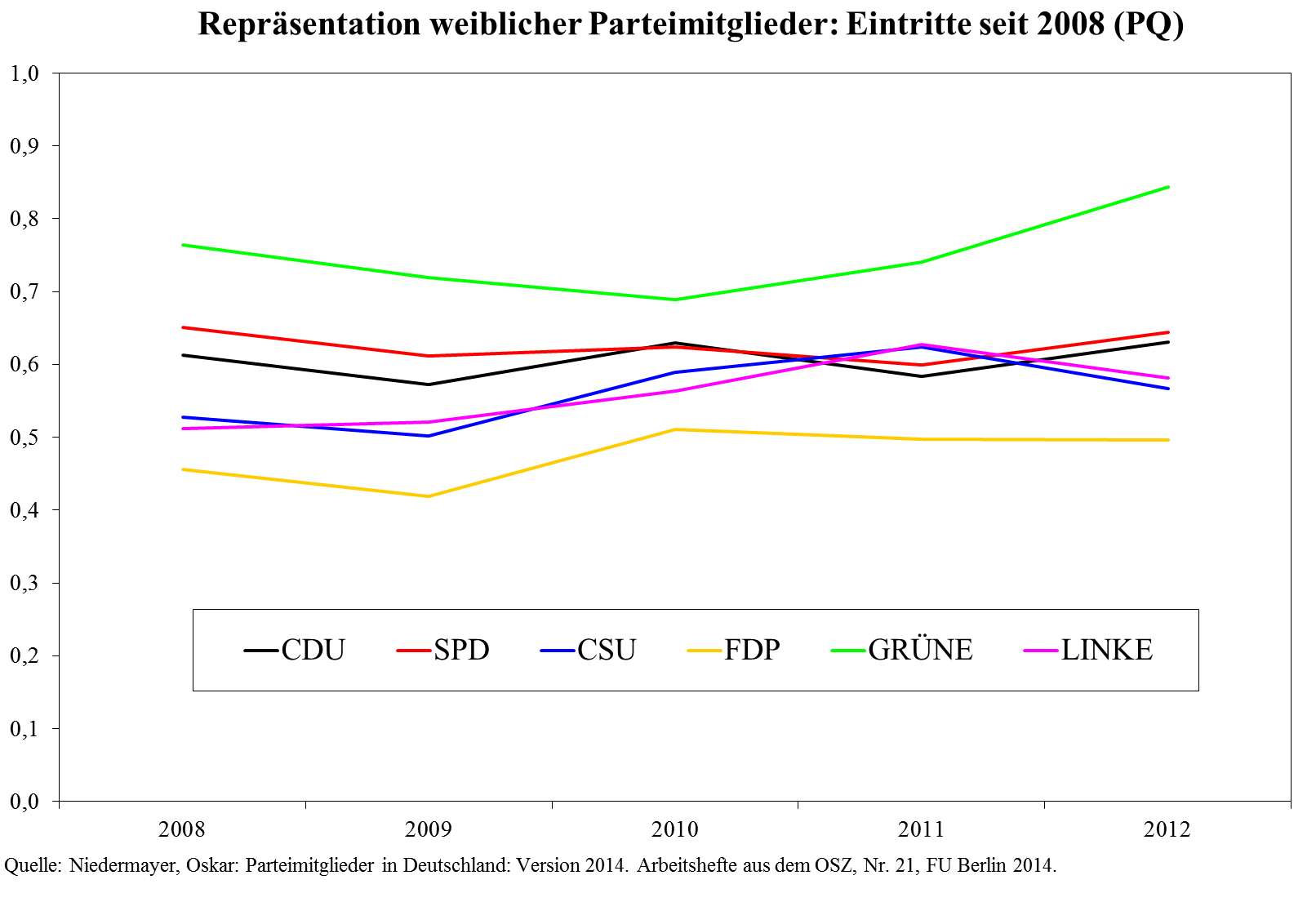 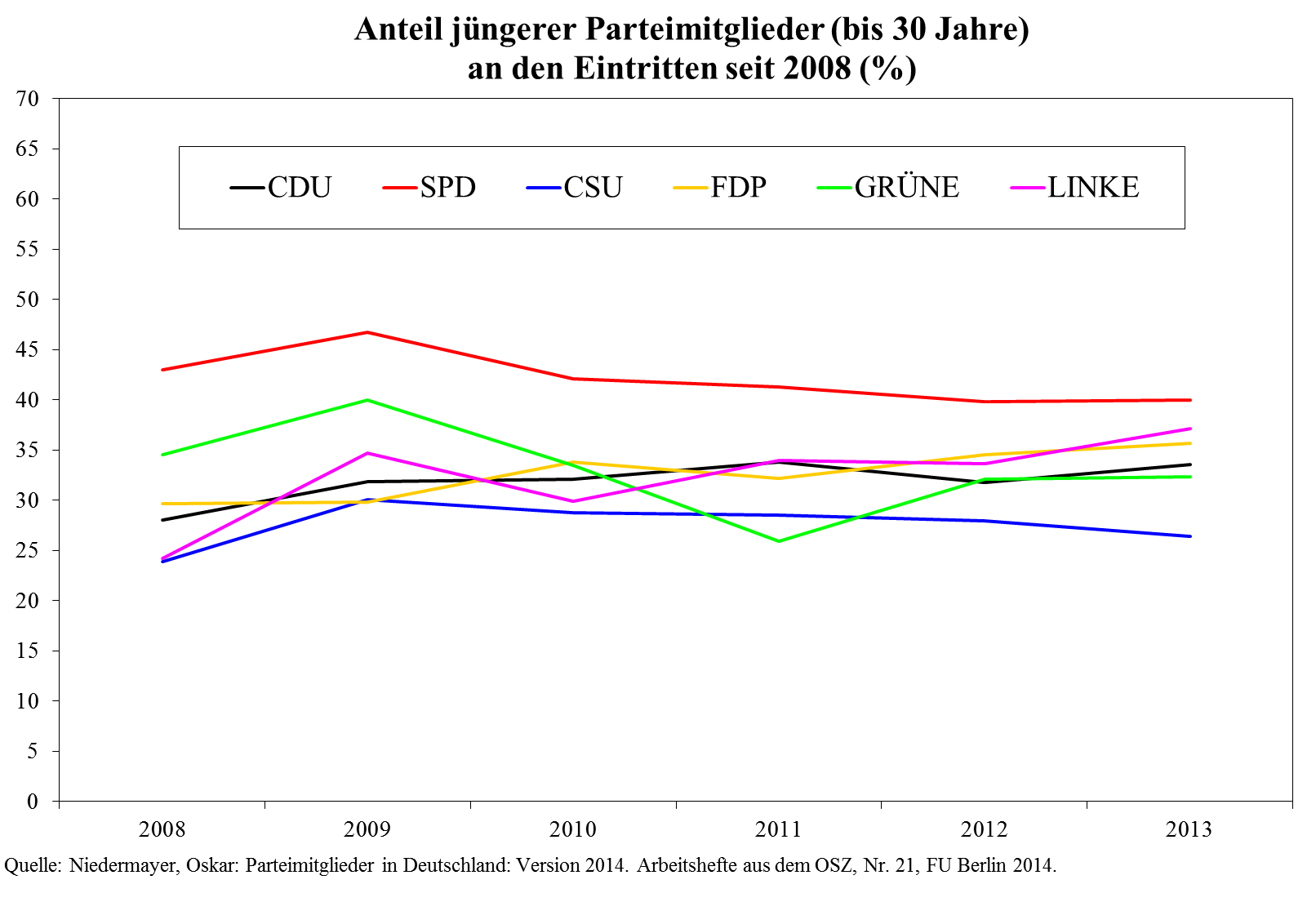 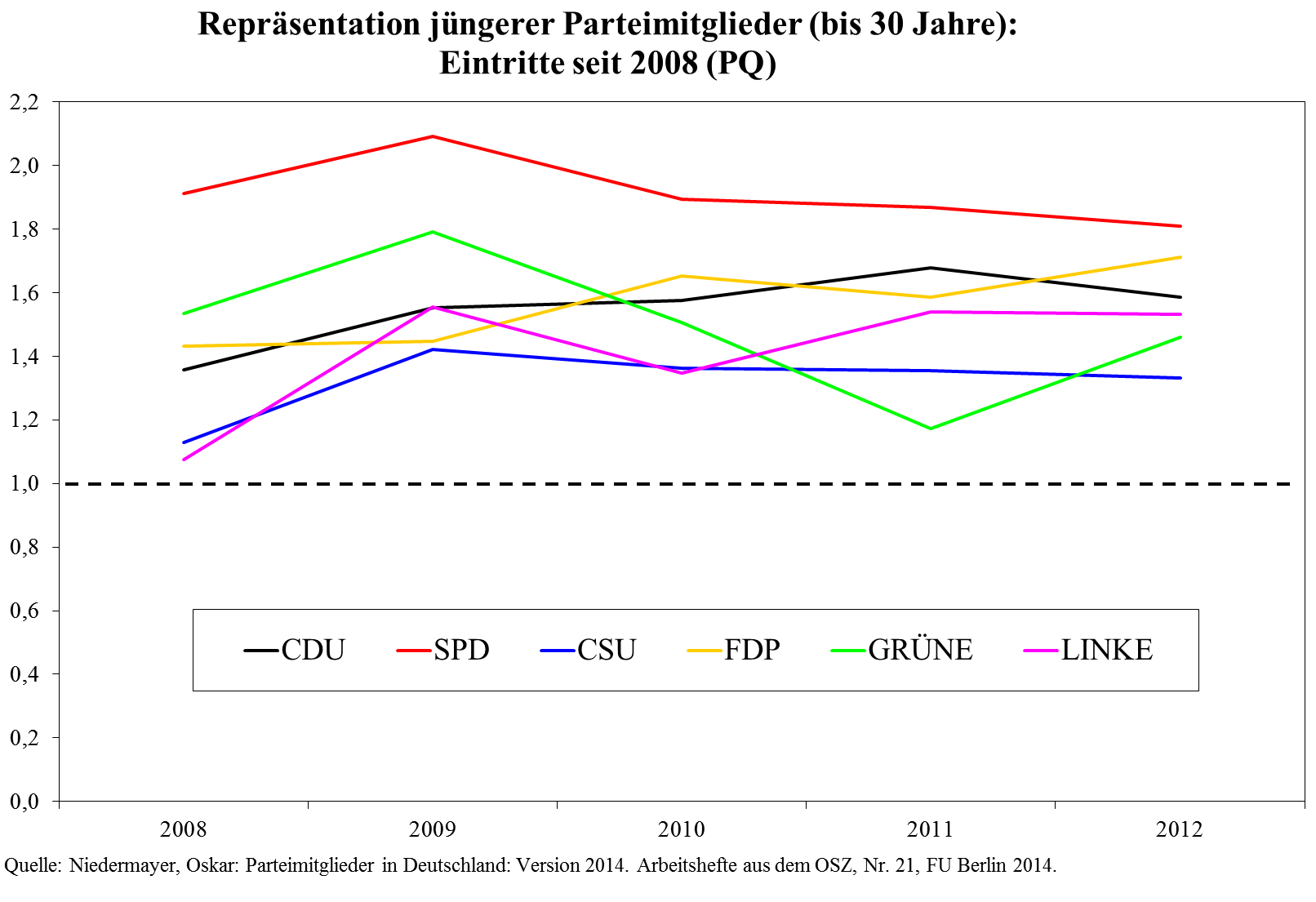 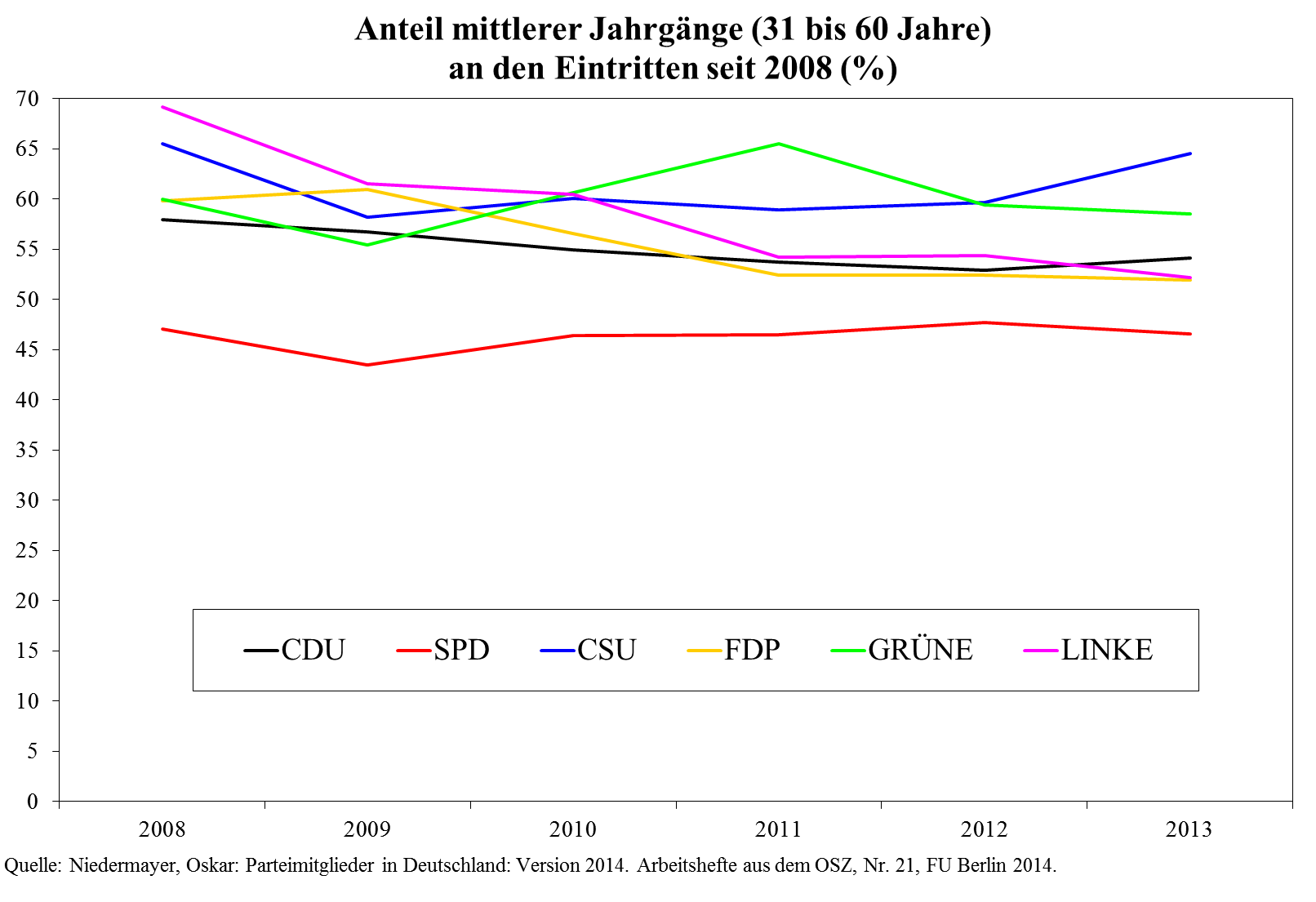 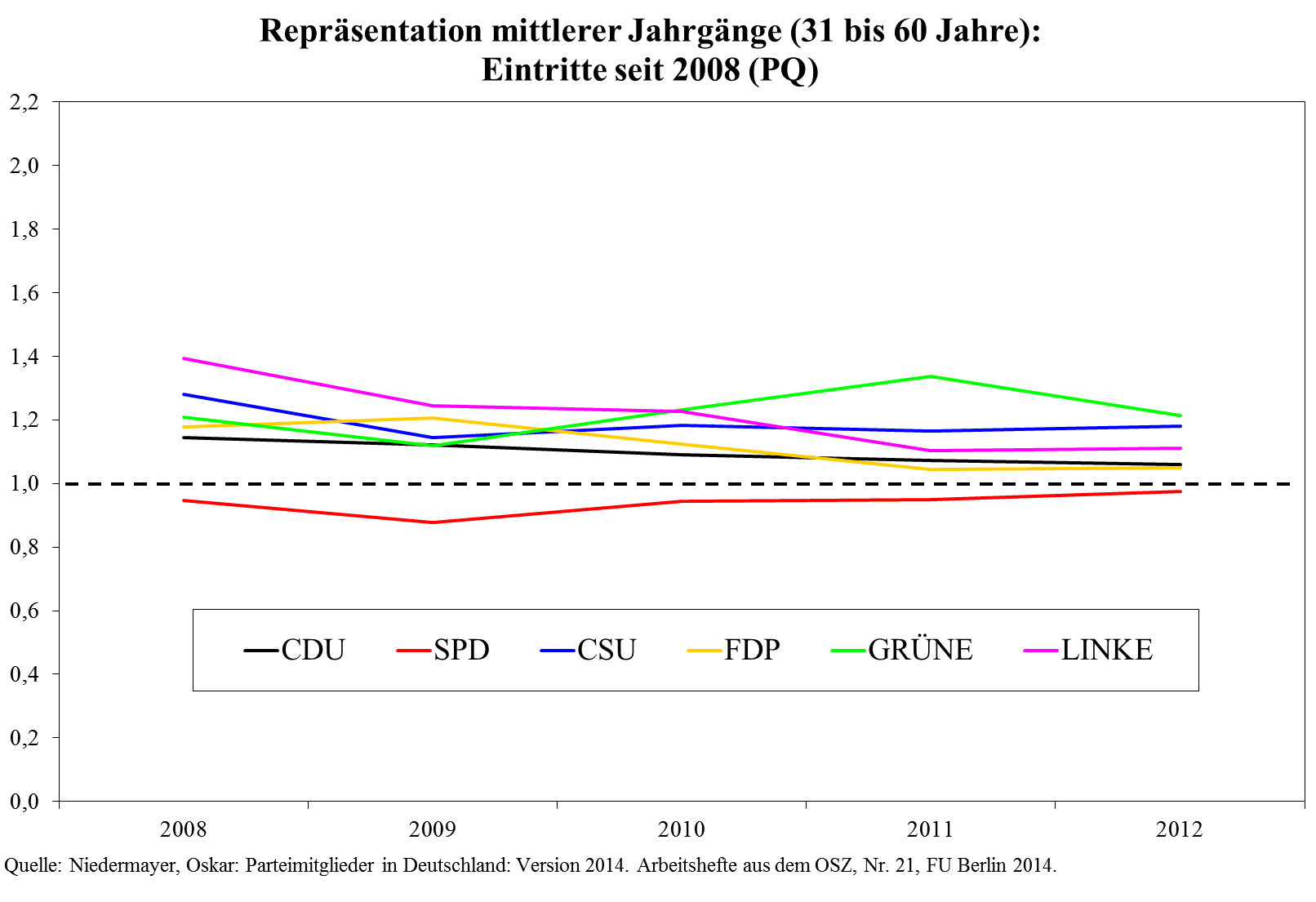 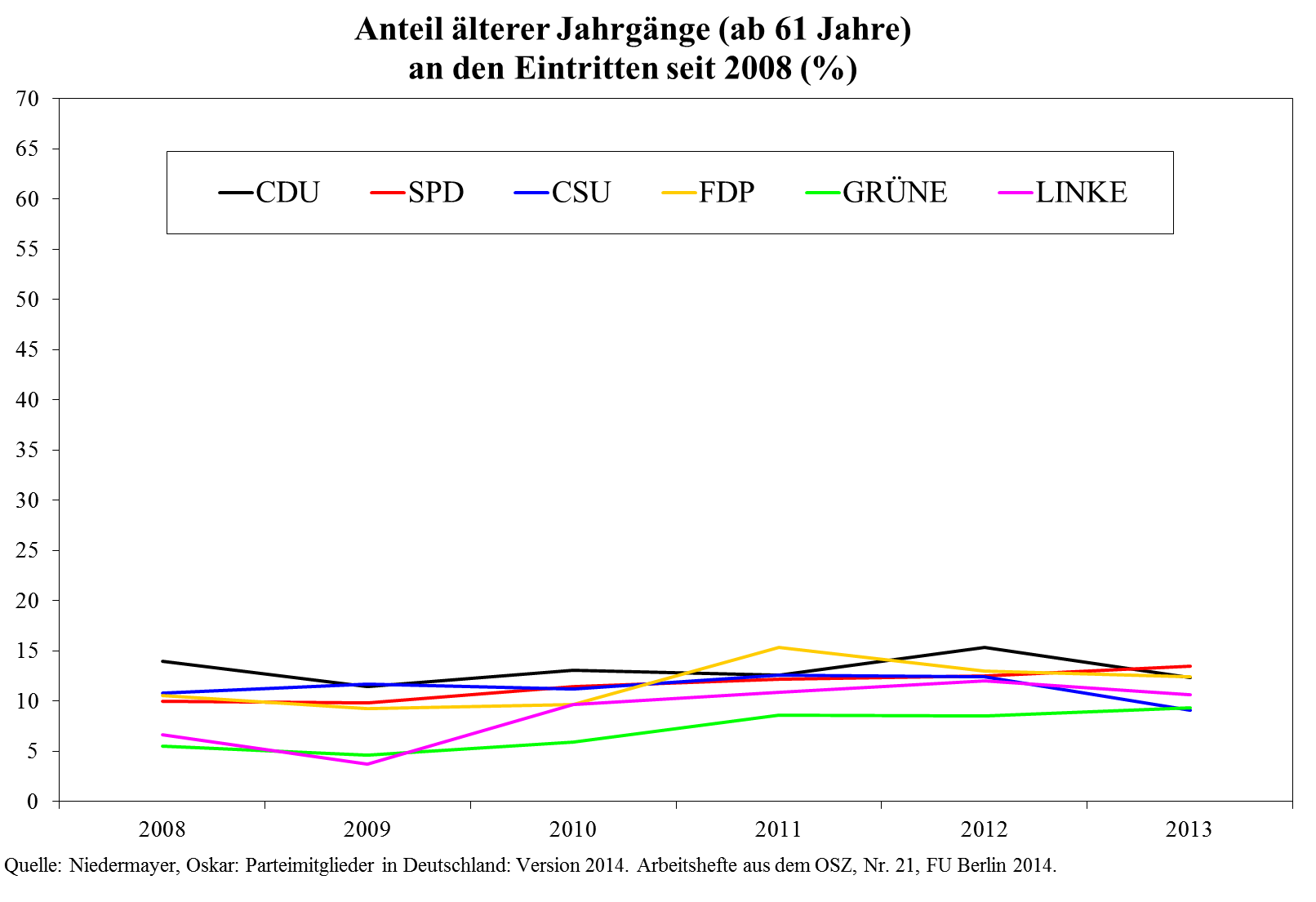 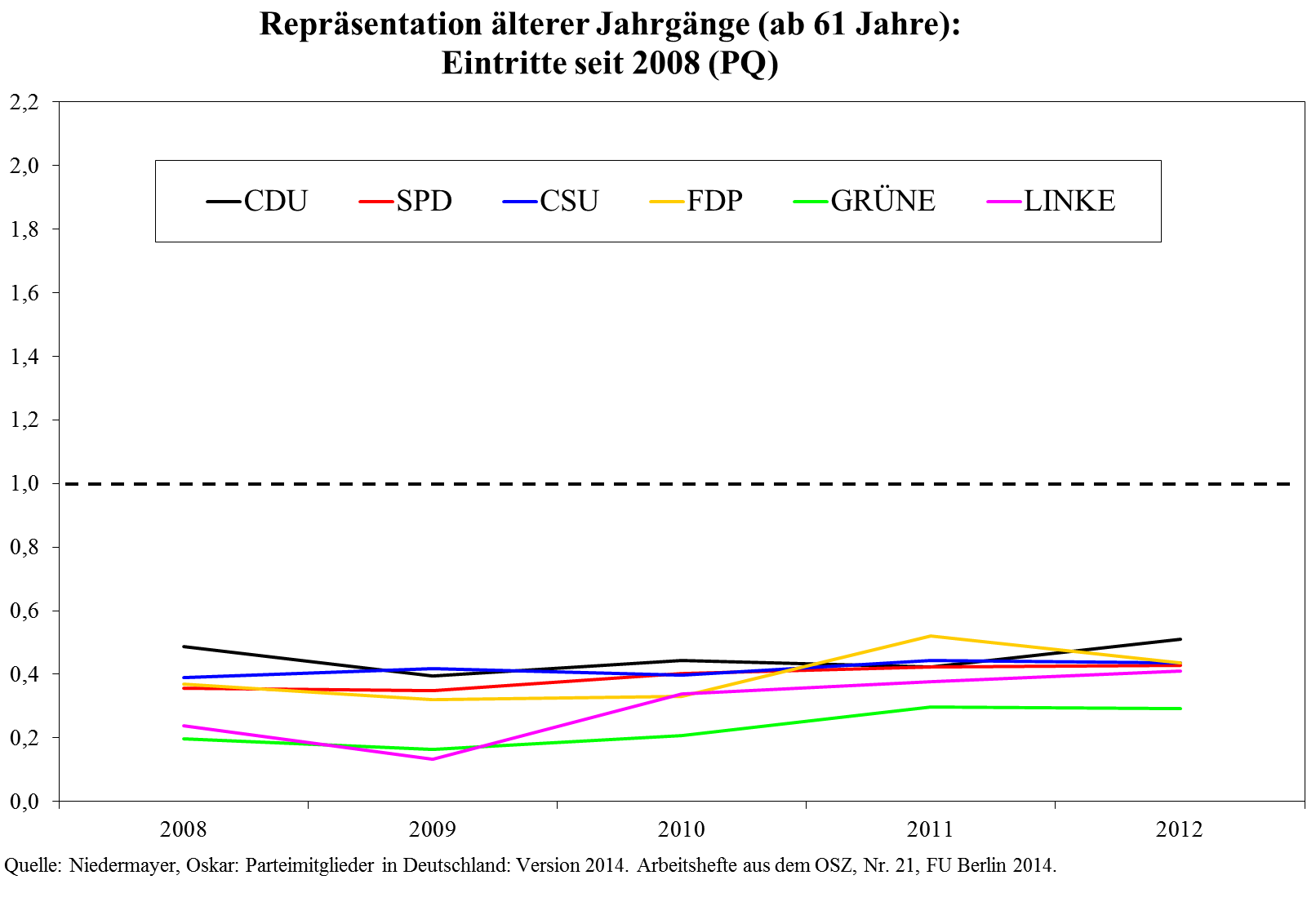 Tabelle 1: Entwicklung der Parteimitgliedschaften 1990 bis 2013 (Stand jeweils 31.12., Veränderung zum Vorjahr und zu 1990 in Prozent)Tabelle 1: Entwicklung der Parteimitgliedschaften 1990 bis 2013 (Stand jeweils 31.12., Veränderung zum Vorjahr und zu 1990 in Prozent)Tabelle 1: Entwicklung der Parteimitgliedschaften 1990 bis 2013 (Stand jeweils 31.12., Veränderung zum Vorjahr und zu 1990 in Prozent)Tabelle 1: Entwicklung der Parteimitgliedschaften 1990 bis 2013 (Stand jeweils 31.12., Veränderung zum Vorjahr und zu 1990 in Prozent)Tabelle 1: Entwicklung der Parteimitgliedschaften 1990 bis 2013 (Stand jeweils 31.12., Veränderung zum Vorjahr und zu 1990 in Prozent)Tabelle 1: Entwicklung der Parteimitgliedschaften 1990 bis 2013 (Stand jeweils 31.12., Veränderung zum Vorjahr und zu 1990 in Prozent)Tabelle 1: Entwicklung der Parteimitgliedschaften 1990 bis 2013 (Stand jeweils 31.12., Veränderung zum Vorjahr und zu 1990 in Prozent)Tabelle 1: Entwicklung der Parteimitgliedschaften 1990 bis 2013 (Stand jeweils 31.12., Veränderung zum Vorjahr und zu 1990 in Prozent)Tabelle 1: Entwicklung der Parteimitgliedschaften 1990 bis 2013 (Stand jeweils 31.12., Veränderung zum Vorjahr und zu 1990 in Prozent)Tabelle 1: Entwicklung der Parteimitgliedschaften 1990 bis 2013 (Stand jeweils 31.12., Veränderung zum Vorjahr und zu 1990 in Prozent)Tabelle 1: Entwicklung der Parteimitgliedschaften 1990 bis 2013 (Stand jeweils 31.12., Veränderung zum Vorjahr und zu 1990 in Prozent)Tabelle 1: Entwicklung der Parteimitgliedschaften 1990 bis 2013 (Stand jeweils 31.12., Veränderung zum Vorjahr und zu 1990 in Prozent)Tabelle 1: Entwicklung der Parteimitgliedschaften 1990 bis 2013 (Stand jeweils 31.12., Veränderung zum Vorjahr und zu 1990 in Prozent)Tabelle 1: Entwicklung der Parteimitgliedschaften 1990 bis 2013 (Stand jeweils 31.12., Veränderung zum Vorjahr und zu 1990 in Prozent)Tabelle 1: Entwicklung der Parteimitgliedschaften 1990 bis 2013 (Stand jeweils 31.12., Veränderung zum Vorjahr und zu 1990 in Prozent)CDU1CDU1SPD2SPD2CSUCSUFDPFDPGrüne3Grüne3Linke4Linke4AfDAfD      n             %      n             %      n             %      n             %      n             %      n             %      n             %      n             %      n             %      n             %      n             %      n             %      n             %      n             %1990789.609-943.402-186.198-168.217-41.316-280.882--1991751.163-4,9919.871-2,5184.513-0,9140.031-16,838.873-5,9172.579-38,6-1992713.846-5,0885.958-3,7181.758-1,5103.505-26,136.320-6,6146.742-15,0-1993685.343-4,0861.480-2,8177.289-2,594.197-9,039.7619,5131.406-10,5-1994671.497-2,0849.374-1,4176.250-0,687.992-6,643.89910,4123.751-5,8-1995657.643-2,1817.650-3,7179.6471,980.431-8,646.4105,7114.940-7,1-1996645.786-1,8792.773-3,0178.573-0,675.038-6,748.0343,5105.029-8,6-1997631.700-2,2776.183-2,1178.457-0,169.621-7,248.9802,098.624-6,1-1998626.342-0,8775.036-0,1178.7550,267.897-2,551.8125,894.627-4,1-1999638.0561,9755.066-2,6183.5692,764.407-5,149.488-4,588.594-6,4-2000616.722-3,3734.667-2,7181.021-1,462.721-2,646.631-5,883.475-5,8-2001604.135-2,0717.513-2,3177.661-1,964.0632,144.053-5,577.845-6,7-2002594.391-1,6693.894-3,3177.7050,066.5603,943.881-0,470.805-9,0-2003587.244-1,2650.798-6,2176.989-0,465.192-2,144.0520,465.753-7,1-2004579.526-1,3605.807-6,9172.892-2,364.146-1,644.3220,661.385-6,6-2005571.881-1,3590.485-2,5170.117-1,665.0221,445.1051,861.270-0,2-2006553.896-3,1561.239-5,0166.928-1,964.880-0,244.677-0,960.338-1,5-2007536.668-3,1539.861-3,8166.392-0,364.078-1,244.320-0,871.71118,8-2008528.972-1,4520.970-3,5162.232-2,565.6002,445.0891,775.9685,9-2009521.149-1,5512.520-1,6159.198-1,972.1169,948.1716,878.0462,7-2010505.314-3,0502.062-2,0153.890-3,368.541-5,052.99110,073.658-5,6-2011489.896-3,1489.638-2,5150.585-2,163.123-7,959.07411,569.458-5,7-2012476.347-2,8477.037-2,6147.965-1,758.675-7,059.6531,063.761-8,2-2013467.076-1,9473.662-0,7148.3800,357.263-2,461.3592,963.7560,017.687Veränd.
zu 1990-322.533-40,8-469.740-49,8-37.818-20,3-110.954-66,020.04348,5-217.126-77,3Am 31. Dezember 1990 waren erst wenige ostdeutsche Mitglieder in der Zentralen Mitgliederkartei der CDU erfasst, die Erfassung wurde im Oktober 1991 abgeschlossen. 	Bestand für Ostdeutschland 1990 (134.409) daher nicht nach der Mitgliederstatistik, sondern nach dem Bericht der CDU-Bundesgeschäftsstelle zum 2. Parteitag der CDU 	am 14. bis 17. Dezember 1991 in Dresden (S. 24).Durch EDV-Umstellung Anfang 1998 sind insges. 5240 Mitglieder verlorengegangen.1993: Vereinigung mit Bündnis 90.1990 bestanden noch keine westdeutschen Landesverbände; Schätzung der westdeutschen Mitgliederzahl (etwa 600); 2007 Vereinigung der PDS mit der WASG.Quelle: Niedermayer, Oskar: Parteimitglieder in Deutschland: Version 2014. Arbeitshefte a. d. Otto-Stammer-Zentrum, Nr. 21, FU Berlin 2014.Am 31. Dezember 1990 waren erst wenige ostdeutsche Mitglieder in der Zentralen Mitgliederkartei der CDU erfasst, die Erfassung wurde im Oktober 1991 abgeschlossen. 	Bestand für Ostdeutschland 1990 (134.409) daher nicht nach der Mitgliederstatistik, sondern nach dem Bericht der CDU-Bundesgeschäftsstelle zum 2. Parteitag der CDU 	am 14. bis 17. Dezember 1991 in Dresden (S. 24).Durch EDV-Umstellung Anfang 1998 sind insges. 5240 Mitglieder verlorengegangen.1993: Vereinigung mit Bündnis 90.1990 bestanden noch keine westdeutschen Landesverbände; Schätzung der westdeutschen Mitgliederzahl (etwa 600); 2007 Vereinigung der PDS mit der WASG.Quelle: Niedermayer, Oskar: Parteimitglieder in Deutschland: Version 2014. Arbeitshefte a. d. Otto-Stammer-Zentrum, Nr. 21, FU Berlin 2014.Am 31. Dezember 1990 waren erst wenige ostdeutsche Mitglieder in der Zentralen Mitgliederkartei der CDU erfasst, die Erfassung wurde im Oktober 1991 abgeschlossen. 	Bestand für Ostdeutschland 1990 (134.409) daher nicht nach der Mitgliederstatistik, sondern nach dem Bericht der CDU-Bundesgeschäftsstelle zum 2. Parteitag der CDU 	am 14. bis 17. Dezember 1991 in Dresden (S. 24).Durch EDV-Umstellung Anfang 1998 sind insges. 5240 Mitglieder verlorengegangen.1993: Vereinigung mit Bündnis 90.1990 bestanden noch keine westdeutschen Landesverbände; Schätzung der westdeutschen Mitgliederzahl (etwa 600); 2007 Vereinigung der PDS mit der WASG.Quelle: Niedermayer, Oskar: Parteimitglieder in Deutschland: Version 2014. Arbeitshefte a. d. Otto-Stammer-Zentrum, Nr. 21, FU Berlin 2014.Am 31. Dezember 1990 waren erst wenige ostdeutsche Mitglieder in der Zentralen Mitgliederkartei der CDU erfasst, die Erfassung wurde im Oktober 1991 abgeschlossen. 	Bestand für Ostdeutschland 1990 (134.409) daher nicht nach der Mitgliederstatistik, sondern nach dem Bericht der CDU-Bundesgeschäftsstelle zum 2. Parteitag der CDU 	am 14. bis 17. Dezember 1991 in Dresden (S. 24).Durch EDV-Umstellung Anfang 1998 sind insges. 5240 Mitglieder verlorengegangen.1993: Vereinigung mit Bündnis 90.1990 bestanden noch keine westdeutschen Landesverbände; Schätzung der westdeutschen Mitgliederzahl (etwa 600); 2007 Vereinigung der PDS mit der WASG.Quelle: Niedermayer, Oskar: Parteimitglieder in Deutschland: Version 2014. Arbeitshefte a. d. Otto-Stammer-Zentrum, Nr. 21, FU Berlin 2014.Am 31. Dezember 1990 waren erst wenige ostdeutsche Mitglieder in der Zentralen Mitgliederkartei der CDU erfasst, die Erfassung wurde im Oktober 1991 abgeschlossen. 	Bestand für Ostdeutschland 1990 (134.409) daher nicht nach der Mitgliederstatistik, sondern nach dem Bericht der CDU-Bundesgeschäftsstelle zum 2. Parteitag der CDU 	am 14. bis 17. Dezember 1991 in Dresden (S. 24).Durch EDV-Umstellung Anfang 1998 sind insges. 5240 Mitglieder verlorengegangen.1993: Vereinigung mit Bündnis 90.1990 bestanden noch keine westdeutschen Landesverbände; Schätzung der westdeutschen Mitgliederzahl (etwa 600); 2007 Vereinigung der PDS mit der WASG.Quelle: Niedermayer, Oskar: Parteimitglieder in Deutschland: Version 2014. Arbeitshefte a. d. Otto-Stammer-Zentrum, Nr. 21, FU Berlin 2014.Am 31. Dezember 1990 waren erst wenige ostdeutsche Mitglieder in der Zentralen Mitgliederkartei der CDU erfasst, die Erfassung wurde im Oktober 1991 abgeschlossen. 	Bestand für Ostdeutschland 1990 (134.409) daher nicht nach der Mitgliederstatistik, sondern nach dem Bericht der CDU-Bundesgeschäftsstelle zum 2. Parteitag der CDU 	am 14. bis 17. Dezember 1991 in Dresden (S. 24).Durch EDV-Umstellung Anfang 1998 sind insges. 5240 Mitglieder verlorengegangen.1993: Vereinigung mit Bündnis 90.1990 bestanden noch keine westdeutschen Landesverbände; Schätzung der westdeutschen Mitgliederzahl (etwa 600); 2007 Vereinigung der PDS mit der WASG.Quelle: Niedermayer, Oskar: Parteimitglieder in Deutschland: Version 2014. Arbeitshefte a. d. Otto-Stammer-Zentrum, Nr. 21, FU Berlin 2014.Am 31. Dezember 1990 waren erst wenige ostdeutsche Mitglieder in der Zentralen Mitgliederkartei der CDU erfasst, die Erfassung wurde im Oktober 1991 abgeschlossen. 	Bestand für Ostdeutschland 1990 (134.409) daher nicht nach der Mitgliederstatistik, sondern nach dem Bericht der CDU-Bundesgeschäftsstelle zum 2. Parteitag der CDU 	am 14. bis 17. Dezember 1991 in Dresden (S. 24).Durch EDV-Umstellung Anfang 1998 sind insges. 5240 Mitglieder verlorengegangen.1993: Vereinigung mit Bündnis 90.1990 bestanden noch keine westdeutschen Landesverbände; Schätzung der westdeutschen Mitgliederzahl (etwa 600); 2007 Vereinigung der PDS mit der WASG.Quelle: Niedermayer, Oskar: Parteimitglieder in Deutschland: Version 2014. Arbeitshefte a. d. Otto-Stammer-Zentrum, Nr. 21, FU Berlin 2014.Am 31. Dezember 1990 waren erst wenige ostdeutsche Mitglieder in der Zentralen Mitgliederkartei der CDU erfasst, die Erfassung wurde im Oktober 1991 abgeschlossen. 	Bestand für Ostdeutschland 1990 (134.409) daher nicht nach der Mitgliederstatistik, sondern nach dem Bericht der CDU-Bundesgeschäftsstelle zum 2. Parteitag der CDU 	am 14. bis 17. Dezember 1991 in Dresden (S. 24).Durch EDV-Umstellung Anfang 1998 sind insges. 5240 Mitglieder verlorengegangen.1993: Vereinigung mit Bündnis 90.1990 bestanden noch keine westdeutschen Landesverbände; Schätzung der westdeutschen Mitgliederzahl (etwa 600); 2007 Vereinigung der PDS mit der WASG.Quelle: Niedermayer, Oskar: Parteimitglieder in Deutschland: Version 2014. Arbeitshefte a. d. Otto-Stammer-Zentrum, Nr. 21, FU Berlin 2014.Am 31. Dezember 1990 waren erst wenige ostdeutsche Mitglieder in der Zentralen Mitgliederkartei der CDU erfasst, die Erfassung wurde im Oktober 1991 abgeschlossen. 	Bestand für Ostdeutschland 1990 (134.409) daher nicht nach der Mitgliederstatistik, sondern nach dem Bericht der CDU-Bundesgeschäftsstelle zum 2. Parteitag der CDU 	am 14. bis 17. Dezember 1991 in Dresden (S. 24).Durch EDV-Umstellung Anfang 1998 sind insges. 5240 Mitglieder verlorengegangen.1993: Vereinigung mit Bündnis 90.1990 bestanden noch keine westdeutschen Landesverbände; Schätzung der westdeutschen Mitgliederzahl (etwa 600); 2007 Vereinigung der PDS mit der WASG.Quelle: Niedermayer, Oskar: Parteimitglieder in Deutschland: Version 2014. Arbeitshefte a. d. Otto-Stammer-Zentrum, Nr. 21, FU Berlin 2014.Am 31. Dezember 1990 waren erst wenige ostdeutsche Mitglieder in der Zentralen Mitgliederkartei der CDU erfasst, die Erfassung wurde im Oktober 1991 abgeschlossen. 	Bestand für Ostdeutschland 1990 (134.409) daher nicht nach der Mitgliederstatistik, sondern nach dem Bericht der CDU-Bundesgeschäftsstelle zum 2. Parteitag der CDU 	am 14. bis 17. Dezember 1991 in Dresden (S. 24).Durch EDV-Umstellung Anfang 1998 sind insges. 5240 Mitglieder verlorengegangen.1993: Vereinigung mit Bündnis 90.1990 bestanden noch keine westdeutschen Landesverbände; Schätzung der westdeutschen Mitgliederzahl (etwa 600); 2007 Vereinigung der PDS mit der WASG.Quelle: Niedermayer, Oskar: Parteimitglieder in Deutschland: Version 2014. Arbeitshefte a. d. Otto-Stammer-Zentrum, Nr. 21, FU Berlin 2014.Am 31. Dezember 1990 waren erst wenige ostdeutsche Mitglieder in der Zentralen Mitgliederkartei der CDU erfasst, die Erfassung wurde im Oktober 1991 abgeschlossen. 	Bestand für Ostdeutschland 1990 (134.409) daher nicht nach der Mitgliederstatistik, sondern nach dem Bericht der CDU-Bundesgeschäftsstelle zum 2. Parteitag der CDU 	am 14. bis 17. Dezember 1991 in Dresden (S. 24).Durch EDV-Umstellung Anfang 1998 sind insges. 5240 Mitglieder verlorengegangen.1993: Vereinigung mit Bündnis 90.1990 bestanden noch keine westdeutschen Landesverbände; Schätzung der westdeutschen Mitgliederzahl (etwa 600); 2007 Vereinigung der PDS mit der WASG.Quelle: Niedermayer, Oskar: Parteimitglieder in Deutschland: Version 2014. Arbeitshefte a. d. Otto-Stammer-Zentrum, Nr. 21, FU Berlin 2014.Am 31. Dezember 1990 waren erst wenige ostdeutsche Mitglieder in der Zentralen Mitgliederkartei der CDU erfasst, die Erfassung wurde im Oktober 1991 abgeschlossen. 	Bestand für Ostdeutschland 1990 (134.409) daher nicht nach der Mitgliederstatistik, sondern nach dem Bericht der CDU-Bundesgeschäftsstelle zum 2. Parteitag der CDU 	am 14. bis 17. Dezember 1991 in Dresden (S. 24).Durch EDV-Umstellung Anfang 1998 sind insges. 5240 Mitglieder verlorengegangen.1993: Vereinigung mit Bündnis 90.1990 bestanden noch keine westdeutschen Landesverbände; Schätzung der westdeutschen Mitgliederzahl (etwa 600); 2007 Vereinigung der PDS mit der WASG.Quelle: Niedermayer, Oskar: Parteimitglieder in Deutschland: Version 2014. Arbeitshefte a. d. Otto-Stammer-Zentrum, Nr. 21, FU Berlin 2014.Am 31. Dezember 1990 waren erst wenige ostdeutsche Mitglieder in der Zentralen Mitgliederkartei der CDU erfasst, die Erfassung wurde im Oktober 1991 abgeschlossen. 	Bestand für Ostdeutschland 1990 (134.409) daher nicht nach der Mitgliederstatistik, sondern nach dem Bericht der CDU-Bundesgeschäftsstelle zum 2. Parteitag der CDU 	am 14. bis 17. Dezember 1991 in Dresden (S. 24).Durch EDV-Umstellung Anfang 1998 sind insges. 5240 Mitglieder verlorengegangen.1993: Vereinigung mit Bündnis 90.1990 bestanden noch keine westdeutschen Landesverbände; Schätzung der westdeutschen Mitgliederzahl (etwa 600); 2007 Vereinigung der PDS mit der WASG.Quelle: Niedermayer, Oskar: Parteimitglieder in Deutschland: Version 2014. Arbeitshefte a. d. Otto-Stammer-Zentrum, Nr. 21, FU Berlin 2014.Am 31. Dezember 1990 waren erst wenige ostdeutsche Mitglieder in der Zentralen Mitgliederkartei der CDU erfasst, die Erfassung wurde im Oktober 1991 abgeschlossen. 	Bestand für Ostdeutschland 1990 (134.409) daher nicht nach der Mitgliederstatistik, sondern nach dem Bericht der CDU-Bundesgeschäftsstelle zum 2. Parteitag der CDU 	am 14. bis 17. Dezember 1991 in Dresden (S. 24).Durch EDV-Umstellung Anfang 1998 sind insges. 5240 Mitglieder verlorengegangen.1993: Vereinigung mit Bündnis 90.1990 bestanden noch keine westdeutschen Landesverbände; Schätzung der westdeutschen Mitgliederzahl (etwa 600); 2007 Vereinigung der PDS mit der WASG.Quelle: Niedermayer, Oskar: Parteimitglieder in Deutschland: Version 2014. Arbeitshefte a. d. Otto-Stammer-Zentrum, Nr. 21, FU Berlin 2014.Am 31. Dezember 1990 waren erst wenige ostdeutsche Mitglieder in der Zentralen Mitgliederkartei der CDU erfasst, die Erfassung wurde im Oktober 1991 abgeschlossen. 	Bestand für Ostdeutschland 1990 (134.409) daher nicht nach der Mitgliederstatistik, sondern nach dem Bericht der CDU-Bundesgeschäftsstelle zum 2. Parteitag der CDU 	am 14. bis 17. Dezember 1991 in Dresden (S. 24).Durch EDV-Umstellung Anfang 1998 sind insges. 5240 Mitglieder verlorengegangen.1993: Vereinigung mit Bündnis 90.1990 bestanden noch keine westdeutschen Landesverbände; Schätzung der westdeutschen Mitgliederzahl (etwa 600); 2007 Vereinigung der PDS mit der WASG.Quelle: Niedermayer, Oskar: Parteimitglieder in Deutschland: Version 2014. Arbeitshefte a. d. Otto-Stammer-Zentrum, Nr. 21, FU Berlin 2014.Tabelle 2: Rekrutierungsfähigkeit der Parteien und des Parteiensystems 1990 bis 2012 (Stand jeweils 31.12., Angaben in Prozent)Tabelle 2: Rekrutierungsfähigkeit der Parteien und des Parteiensystems 1990 bis 2012 (Stand jeweils 31.12., Angaben in Prozent)Tabelle 2: Rekrutierungsfähigkeit der Parteien und des Parteiensystems 1990 bis 2012 (Stand jeweils 31.12., Angaben in Prozent)Tabelle 2: Rekrutierungsfähigkeit der Parteien und des Parteiensystems 1990 bis 2012 (Stand jeweils 31.12., Angaben in Prozent)Tabelle 2: Rekrutierungsfähigkeit der Parteien und des Parteiensystems 1990 bis 2012 (Stand jeweils 31.12., Angaben in Prozent)Tabelle 2: Rekrutierungsfähigkeit der Parteien und des Parteiensystems 1990 bis 2012 (Stand jeweils 31.12., Angaben in Prozent)Tabelle 2: Rekrutierungsfähigkeit der Parteien und des Parteiensystems 1990 bis 2012 (Stand jeweils 31.12., Angaben in Prozent)Tabelle 2: Rekrutierungsfähigkeit der Parteien und des Parteiensystems 1990 bis 2012 (Stand jeweils 31.12., Angaben in Prozent)Tabelle 2: Rekrutierungsfähigkeit der Parteien und des Parteiensystems 1990 bis 2012 (Stand jeweils 31.12., Angaben in Prozent)CDUSPDCSUFDPGrüneLinkeCDU/CSUalle Parteien19901,401,431,950,250,060,431,483,6519911,321,391,920,210,060,261,413,3219921,251,321,860,150,050,221,343,0919931,191,281,810,140,060,201,282,9619941,171,261,790,130,060,181,262,9019951,141,211,820,120,070,171,242,8019961,111,171,800,110,070,151,212,7219971,091,141,800,100,070,141,192,6519981,081,111,790,100,070,141,182,6019991,091,081,830,090,070,131,202,5720001,051,041,790,090,070,121,162,4920011,031,011,740,090,060,111,132,4220021,010,981,730,100,060,101,122,3520030,990,911,710,090,060,091,102,2620040,980,851,670,090,060,091,082,1720050,960,821,630,090,060,091,062,1320060,930,781,590,090,060,091,032,0520070,900,751,580,090,060,101,002,0120080,890,731,530,090,060,110,991,9820090,880,721,500,100,070,110,971,9720100,850,701,440,100,070,100,941,9220110,820,681,400,090,080,100,911,8620120,800,661,370,080,080,090,891,80Anmerkungen: Rekrutierungsfähigkeit = Parteimitglieder in Prozent der Parteibeitrittsberechtigten (Ende 2012 waren zum Beispiel 0,8 Prozent der Bevölkerung ab 16 Jahren außerhalb Bayerns Mitglied der CDU). Bevölkerungsdaten des Statistischen Bundesamtes zum 31. Dezember 2013 lagen bei Redaktionsschluss noch nicht vor.Quelle: Niedermayer, Oskar: Parteimitglieder in Deutschland: Version 2014. Arbeitshefte a. d. Otto-Stammer-Zentrum, Nr. 21, FU Berlin 2014.Anmerkungen: Rekrutierungsfähigkeit = Parteimitglieder in Prozent der Parteibeitrittsberechtigten (Ende 2012 waren zum Beispiel 0,8 Prozent der Bevölkerung ab 16 Jahren außerhalb Bayerns Mitglied der CDU). Bevölkerungsdaten des Statistischen Bundesamtes zum 31. Dezember 2013 lagen bei Redaktionsschluss noch nicht vor.Quelle: Niedermayer, Oskar: Parteimitglieder in Deutschland: Version 2014. Arbeitshefte a. d. Otto-Stammer-Zentrum, Nr. 21, FU Berlin 2014.Anmerkungen: Rekrutierungsfähigkeit = Parteimitglieder in Prozent der Parteibeitrittsberechtigten (Ende 2012 waren zum Beispiel 0,8 Prozent der Bevölkerung ab 16 Jahren außerhalb Bayerns Mitglied der CDU). Bevölkerungsdaten des Statistischen Bundesamtes zum 31. Dezember 2013 lagen bei Redaktionsschluss noch nicht vor.Quelle: Niedermayer, Oskar: Parteimitglieder in Deutschland: Version 2014. Arbeitshefte a. d. Otto-Stammer-Zentrum, Nr. 21, FU Berlin 2014.Anmerkungen: Rekrutierungsfähigkeit = Parteimitglieder in Prozent der Parteibeitrittsberechtigten (Ende 2012 waren zum Beispiel 0,8 Prozent der Bevölkerung ab 16 Jahren außerhalb Bayerns Mitglied der CDU). Bevölkerungsdaten des Statistischen Bundesamtes zum 31. Dezember 2013 lagen bei Redaktionsschluss noch nicht vor.Quelle: Niedermayer, Oskar: Parteimitglieder in Deutschland: Version 2014. Arbeitshefte a. d. Otto-Stammer-Zentrum, Nr. 21, FU Berlin 2014.Anmerkungen: Rekrutierungsfähigkeit = Parteimitglieder in Prozent der Parteibeitrittsberechtigten (Ende 2012 waren zum Beispiel 0,8 Prozent der Bevölkerung ab 16 Jahren außerhalb Bayerns Mitglied der CDU). Bevölkerungsdaten des Statistischen Bundesamtes zum 31. Dezember 2013 lagen bei Redaktionsschluss noch nicht vor.Quelle: Niedermayer, Oskar: Parteimitglieder in Deutschland: Version 2014. Arbeitshefte a. d. Otto-Stammer-Zentrum, Nr. 21, FU Berlin 2014.Anmerkungen: Rekrutierungsfähigkeit = Parteimitglieder in Prozent der Parteibeitrittsberechtigten (Ende 2012 waren zum Beispiel 0,8 Prozent der Bevölkerung ab 16 Jahren außerhalb Bayerns Mitglied der CDU). Bevölkerungsdaten des Statistischen Bundesamtes zum 31. Dezember 2013 lagen bei Redaktionsschluss noch nicht vor.Quelle: Niedermayer, Oskar: Parteimitglieder in Deutschland: Version 2014. Arbeitshefte a. d. Otto-Stammer-Zentrum, Nr. 21, FU Berlin 2014.Anmerkungen: Rekrutierungsfähigkeit = Parteimitglieder in Prozent der Parteibeitrittsberechtigten (Ende 2012 waren zum Beispiel 0,8 Prozent der Bevölkerung ab 16 Jahren außerhalb Bayerns Mitglied der CDU). Bevölkerungsdaten des Statistischen Bundesamtes zum 31. Dezember 2013 lagen bei Redaktionsschluss noch nicht vor.Quelle: Niedermayer, Oskar: Parteimitglieder in Deutschland: Version 2014. Arbeitshefte a. d. Otto-Stammer-Zentrum, Nr. 21, FU Berlin 2014.Anmerkungen: Rekrutierungsfähigkeit = Parteimitglieder in Prozent der Parteibeitrittsberechtigten (Ende 2012 waren zum Beispiel 0,8 Prozent der Bevölkerung ab 16 Jahren außerhalb Bayerns Mitglied der CDU). Bevölkerungsdaten des Statistischen Bundesamtes zum 31. Dezember 2013 lagen bei Redaktionsschluss noch nicht vor.Quelle: Niedermayer, Oskar: Parteimitglieder in Deutschland: Version 2014. Arbeitshefte a. d. Otto-Stammer-Zentrum, Nr. 21, FU Berlin 2014.Anmerkungen: Rekrutierungsfähigkeit = Parteimitglieder in Prozent der Parteibeitrittsberechtigten (Ende 2012 waren zum Beispiel 0,8 Prozent der Bevölkerung ab 16 Jahren außerhalb Bayerns Mitglied der CDU). Bevölkerungsdaten des Statistischen Bundesamtes zum 31. Dezember 2013 lagen bei Redaktionsschluss noch nicht vor.Quelle: Niedermayer, Oskar: Parteimitglieder in Deutschland: Version 2014. Arbeitshefte a. d. Otto-Stammer-Zentrum, Nr. 21, FU Berlin 2014.Tabelle 3: CDU-Mitglieder nach Bundesländern 1990-2004Tabelle 3: CDU-Mitglieder nach Bundesländern 1990-2004Tabelle 3: CDU-Mitglieder nach Bundesländern 1990-2004Tabelle 3: CDU-Mitglieder nach Bundesländern 1990-2004Tabelle 3: CDU-Mitglieder nach Bundesländern 1990-2004Tabelle 3: CDU-Mitglieder nach Bundesländern 1990-2004Tabelle 3: CDU-Mitglieder nach Bundesländern 1990-2004Tabelle 3: CDU-Mitglieder nach Bundesländern 1990-2004Tabelle 3: CDU-Mitglieder nach Bundesländern 1990-2004Tabelle 3: CDU-Mitglieder nach Bundesländern 1990-2004Tabelle 3: CDU-Mitglieder nach Bundesländern 1990-2004Tabelle 3: CDU-Mitglieder nach Bundesländern 1990-2004Tabelle 3: CDU-Mitglieder nach Bundesländern 1990-2004Tabelle 3: CDU-Mitglieder nach Bundesländern 1990-2004Tabelle 3: CDU-Mitglieder nach Bundesländern 1990-2004Tabelle 3: CDU-Mitglieder nach Bundesländern 1990-20041990119911992199319941995199619971998199920002001200220032004BW91.79190.74487.92785.78785.27485.77684.37883.04782.27084.40581.78281.13080.70679.49278.961BY---------------BE15.51316.93515.95615.05014.74814.59114.26814.35614.29114.90215.26915.17513.76213.09112.917BB?13.71311.29210.5289.5058.6787.9277.9287.8587.8017.6097.4797.3157.3367.148HB3.7373.9023.7733.7003.6533.6143.6633.5493.6953.7643.5173.4433.5763.5993.496HH13.98513.67312.74712.28311.66911.36411.34110.93610.73510.66410.36010.2189.81610.40110.591HE64.06462.62261.23859.90158.72258.37358.08156.85856.08056.74655.18454.13253.54752.83851.377MV1.85314.70712.37510.63610.2179.6539.1508.5408.3048.4997.9597.7407.4716.9836.749NS98.67499.29395.35692.42389.53287.96690.46288.18286.09285.34683.08083.96182.64382.03379.378NW233.656224.939217.687210.742209.505205.766201.447197.610198.237204.256196.794189.761186.520184.464183.529RP71.91369.67267.13465.06464.43663.08861.54760.00259.78861.47259.27557.97156.77956.00855.532SL26.14225.05524.18423.42823.14622.60822.36122.00921.84322.47622.11421.88021.90222.05022.185SN83832.08228.15624.51722.93221.04319.20518.30317.73117.76716.63016.18415.80415.40715.098ST52022.22418.63616.59515.46114.25012.56711.98811.51011.44510.60010.2349.9619.5899.351SH35.72534.61933.57733.17133.01232.69332.31532.37832.38732.80231.59930.65830.90830.45629.815TH?26.98323.80821.51819.68518.18017.07415.94415.43615.61214.83214.04013.55213.37513.276Au2708599118129129122123Am 31.12.1990 waren erst wenige ostdeutsche Mitglieder in der Zentralen Mitgliederkartei der CDU erfasst, die Erfassung wurde im Oktober 1991 abgeschlossen. Bestand für Ostdeutschland 1990 (134.409) daher nicht nach der Mitgliederstatistik, sondern nach dem Bericht der CDU-Bundesgeschäftsstelle zum 2. Parteitag der CDU am 14.-17.12.1991 in Dresden (S. 24), dort aber keine Daten für alle Landesverbände.Auslandsmitglieder.Quelle: Niedermayer, Oskar: Parteimitglieder in Deutschland: Version 2014. Arbeitshefte a. d. Otto-Stammer-Zentrum, Nr. 21, FU Berlin 2014.Am 31.12.1990 waren erst wenige ostdeutsche Mitglieder in der Zentralen Mitgliederkartei der CDU erfasst, die Erfassung wurde im Oktober 1991 abgeschlossen. Bestand für Ostdeutschland 1990 (134.409) daher nicht nach der Mitgliederstatistik, sondern nach dem Bericht der CDU-Bundesgeschäftsstelle zum 2. Parteitag der CDU am 14.-17.12.1991 in Dresden (S. 24), dort aber keine Daten für alle Landesverbände.Auslandsmitglieder.Quelle: Niedermayer, Oskar: Parteimitglieder in Deutschland: Version 2014. Arbeitshefte a. d. Otto-Stammer-Zentrum, Nr. 21, FU Berlin 2014.Am 31.12.1990 waren erst wenige ostdeutsche Mitglieder in der Zentralen Mitgliederkartei der CDU erfasst, die Erfassung wurde im Oktober 1991 abgeschlossen. Bestand für Ostdeutschland 1990 (134.409) daher nicht nach der Mitgliederstatistik, sondern nach dem Bericht der CDU-Bundesgeschäftsstelle zum 2. Parteitag der CDU am 14.-17.12.1991 in Dresden (S. 24), dort aber keine Daten für alle Landesverbände.Auslandsmitglieder.Quelle: Niedermayer, Oskar: Parteimitglieder in Deutschland: Version 2014. Arbeitshefte a. d. Otto-Stammer-Zentrum, Nr. 21, FU Berlin 2014.Am 31.12.1990 waren erst wenige ostdeutsche Mitglieder in der Zentralen Mitgliederkartei der CDU erfasst, die Erfassung wurde im Oktober 1991 abgeschlossen. Bestand für Ostdeutschland 1990 (134.409) daher nicht nach der Mitgliederstatistik, sondern nach dem Bericht der CDU-Bundesgeschäftsstelle zum 2. Parteitag der CDU am 14.-17.12.1991 in Dresden (S. 24), dort aber keine Daten für alle Landesverbände.Auslandsmitglieder.Quelle: Niedermayer, Oskar: Parteimitglieder in Deutschland: Version 2014. Arbeitshefte a. d. Otto-Stammer-Zentrum, Nr. 21, FU Berlin 2014.Am 31.12.1990 waren erst wenige ostdeutsche Mitglieder in der Zentralen Mitgliederkartei der CDU erfasst, die Erfassung wurde im Oktober 1991 abgeschlossen. Bestand für Ostdeutschland 1990 (134.409) daher nicht nach der Mitgliederstatistik, sondern nach dem Bericht der CDU-Bundesgeschäftsstelle zum 2. Parteitag der CDU am 14.-17.12.1991 in Dresden (S. 24), dort aber keine Daten für alle Landesverbände.Auslandsmitglieder.Quelle: Niedermayer, Oskar: Parteimitglieder in Deutschland: Version 2014. Arbeitshefte a. d. Otto-Stammer-Zentrum, Nr. 21, FU Berlin 2014.Am 31.12.1990 waren erst wenige ostdeutsche Mitglieder in der Zentralen Mitgliederkartei der CDU erfasst, die Erfassung wurde im Oktober 1991 abgeschlossen. Bestand für Ostdeutschland 1990 (134.409) daher nicht nach der Mitgliederstatistik, sondern nach dem Bericht der CDU-Bundesgeschäftsstelle zum 2. Parteitag der CDU am 14.-17.12.1991 in Dresden (S. 24), dort aber keine Daten für alle Landesverbände.Auslandsmitglieder.Quelle: Niedermayer, Oskar: Parteimitglieder in Deutschland: Version 2014. Arbeitshefte a. d. Otto-Stammer-Zentrum, Nr. 21, FU Berlin 2014.Am 31.12.1990 waren erst wenige ostdeutsche Mitglieder in der Zentralen Mitgliederkartei der CDU erfasst, die Erfassung wurde im Oktober 1991 abgeschlossen. Bestand für Ostdeutschland 1990 (134.409) daher nicht nach der Mitgliederstatistik, sondern nach dem Bericht der CDU-Bundesgeschäftsstelle zum 2. Parteitag der CDU am 14.-17.12.1991 in Dresden (S. 24), dort aber keine Daten für alle Landesverbände.Auslandsmitglieder.Quelle: Niedermayer, Oskar: Parteimitglieder in Deutschland: Version 2014. Arbeitshefte a. d. Otto-Stammer-Zentrum, Nr. 21, FU Berlin 2014.Am 31.12.1990 waren erst wenige ostdeutsche Mitglieder in der Zentralen Mitgliederkartei der CDU erfasst, die Erfassung wurde im Oktober 1991 abgeschlossen. Bestand für Ostdeutschland 1990 (134.409) daher nicht nach der Mitgliederstatistik, sondern nach dem Bericht der CDU-Bundesgeschäftsstelle zum 2. Parteitag der CDU am 14.-17.12.1991 in Dresden (S. 24), dort aber keine Daten für alle Landesverbände.Auslandsmitglieder.Quelle: Niedermayer, Oskar: Parteimitglieder in Deutschland: Version 2014. Arbeitshefte a. d. Otto-Stammer-Zentrum, Nr. 21, FU Berlin 2014.Am 31.12.1990 waren erst wenige ostdeutsche Mitglieder in der Zentralen Mitgliederkartei der CDU erfasst, die Erfassung wurde im Oktober 1991 abgeschlossen. Bestand für Ostdeutschland 1990 (134.409) daher nicht nach der Mitgliederstatistik, sondern nach dem Bericht der CDU-Bundesgeschäftsstelle zum 2. Parteitag der CDU am 14.-17.12.1991 in Dresden (S. 24), dort aber keine Daten für alle Landesverbände.Auslandsmitglieder.Quelle: Niedermayer, Oskar: Parteimitglieder in Deutschland: Version 2014. Arbeitshefte a. d. Otto-Stammer-Zentrum, Nr. 21, FU Berlin 2014.Am 31.12.1990 waren erst wenige ostdeutsche Mitglieder in der Zentralen Mitgliederkartei der CDU erfasst, die Erfassung wurde im Oktober 1991 abgeschlossen. Bestand für Ostdeutschland 1990 (134.409) daher nicht nach der Mitgliederstatistik, sondern nach dem Bericht der CDU-Bundesgeschäftsstelle zum 2. Parteitag der CDU am 14.-17.12.1991 in Dresden (S. 24), dort aber keine Daten für alle Landesverbände.Auslandsmitglieder.Quelle: Niedermayer, Oskar: Parteimitglieder in Deutschland: Version 2014. Arbeitshefte a. d. Otto-Stammer-Zentrum, Nr. 21, FU Berlin 2014.Am 31.12.1990 waren erst wenige ostdeutsche Mitglieder in der Zentralen Mitgliederkartei der CDU erfasst, die Erfassung wurde im Oktober 1991 abgeschlossen. Bestand für Ostdeutschland 1990 (134.409) daher nicht nach der Mitgliederstatistik, sondern nach dem Bericht der CDU-Bundesgeschäftsstelle zum 2. Parteitag der CDU am 14.-17.12.1991 in Dresden (S. 24), dort aber keine Daten für alle Landesverbände.Auslandsmitglieder.Quelle: Niedermayer, Oskar: Parteimitglieder in Deutschland: Version 2014. Arbeitshefte a. d. Otto-Stammer-Zentrum, Nr. 21, FU Berlin 2014.Am 31.12.1990 waren erst wenige ostdeutsche Mitglieder in der Zentralen Mitgliederkartei der CDU erfasst, die Erfassung wurde im Oktober 1991 abgeschlossen. Bestand für Ostdeutschland 1990 (134.409) daher nicht nach der Mitgliederstatistik, sondern nach dem Bericht der CDU-Bundesgeschäftsstelle zum 2. Parteitag der CDU am 14.-17.12.1991 in Dresden (S. 24), dort aber keine Daten für alle Landesverbände.Auslandsmitglieder.Quelle: Niedermayer, Oskar: Parteimitglieder in Deutschland: Version 2014. Arbeitshefte a. d. Otto-Stammer-Zentrum, Nr. 21, FU Berlin 2014.Am 31.12.1990 waren erst wenige ostdeutsche Mitglieder in der Zentralen Mitgliederkartei der CDU erfasst, die Erfassung wurde im Oktober 1991 abgeschlossen. Bestand für Ostdeutschland 1990 (134.409) daher nicht nach der Mitgliederstatistik, sondern nach dem Bericht der CDU-Bundesgeschäftsstelle zum 2. Parteitag der CDU am 14.-17.12.1991 in Dresden (S. 24), dort aber keine Daten für alle Landesverbände.Auslandsmitglieder.Quelle: Niedermayer, Oskar: Parteimitglieder in Deutschland: Version 2014. Arbeitshefte a. d. Otto-Stammer-Zentrum, Nr. 21, FU Berlin 2014.Am 31.12.1990 waren erst wenige ostdeutsche Mitglieder in der Zentralen Mitgliederkartei der CDU erfasst, die Erfassung wurde im Oktober 1991 abgeschlossen. Bestand für Ostdeutschland 1990 (134.409) daher nicht nach der Mitgliederstatistik, sondern nach dem Bericht der CDU-Bundesgeschäftsstelle zum 2. Parteitag der CDU am 14.-17.12.1991 in Dresden (S. 24), dort aber keine Daten für alle Landesverbände.Auslandsmitglieder.Quelle: Niedermayer, Oskar: Parteimitglieder in Deutschland: Version 2014. Arbeitshefte a. d. Otto-Stammer-Zentrum, Nr. 21, FU Berlin 2014.Am 31.12.1990 waren erst wenige ostdeutsche Mitglieder in der Zentralen Mitgliederkartei der CDU erfasst, die Erfassung wurde im Oktober 1991 abgeschlossen. Bestand für Ostdeutschland 1990 (134.409) daher nicht nach der Mitgliederstatistik, sondern nach dem Bericht der CDU-Bundesgeschäftsstelle zum 2. Parteitag der CDU am 14.-17.12.1991 in Dresden (S. 24), dort aber keine Daten für alle Landesverbände.Auslandsmitglieder.Quelle: Niedermayer, Oskar: Parteimitglieder in Deutschland: Version 2014. Arbeitshefte a. d. Otto-Stammer-Zentrum, Nr. 21, FU Berlin 2014.Am 31.12.1990 waren erst wenige ostdeutsche Mitglieder in der Zentralen Mitgliederkartei der CDU erfasst, die Erfassung wurde im Oktober 1991 abgeschlossen. Bestand für Ostdeutschland 1990 (134.409) daher nicht nach der Mitgliederstatistik, sondern nach dem Bericht der CDU-Bundesgeschäftsstelle zum 2. Parteitag der CDU am 14.-17.12.1991 in Dresden (S. 24), dort aber keine Daten für alle Landesverbände.Auslandsmitglieder.Quelle: Niedermayer, Oskar: Parteimitglieder in Deutschland: Version 2014. Arbeitshefte a. d. Otto-Stammer-Zentrum, Nr. 21, FU Berlin 2014.Tabelle 4: CDU-Mitglieder nach Bundesländern ab 2005 Tabelle 4: CDU-Mitglieder nach Bundesländern ab 2005 Tabelle 4: CDU-Mitglieder nach Bundesländern ab 2005 Tabelle 4: CDU-Mitglieder nach Bundesländern ab 2005 Tabelle 4: CDU-Mitglieder nach Bundesländern ab 2005 Tabelle 4: CDU-Mitglieder nach Bundesländern ab 2005 Tabelle 4: CDU-Mitglieder nach Bundesländern ab 2005 Tabelle 4: CDU-Mitglieder nach Bundesländern ab 2005 Tabelle 4: CDU-Mitglieder nach Bundesländern ab 2005 Tabelle 4: CDU-Mitglieder nach Bundesländern ab 2005 Tabelle 4: CDU-Mitglieder nach Bundesländern ab 2005 Tabelle 4: CDU-Mitglieder nach Bundesländern ab 2005 Tabelle 4: CDU-Mitglieder nach Bundesländern ab 2005 Tabelle 4: CDU-Mitglieder nach Bundesländern ab 2005 Tabelle 4: CDU-Mitglieder nach Bundesländern ab 2005 Tabelle 4: CDU-Mitglieder nach Bundesländern ab 2005 200520062007200820092010201120122013BW78.90177.01475.25274.47974.23873.00871.49170.17768.713BY---------BE13.27413.01812.53012.57012.70012.74512.39112.22412.193BB6.9516.7316.6576.7716.6986.4856.2876.2396.238HB3.4983.3933.3403.2403.1813.1372.9592.7952.659HH10.94510.3799.8309.6059.3309.4798.6628.3088.144HE51.24949.94348.71547.57846.99345.75044.17642.76641.728MV6.6526.4196.1686.0476.1836.0135.8485.6785.596NS78.44578.10275.27072.81370.75868.58667.73165.60564.055NW179.463172.072166.222165.506162.597155.841150.257145.339142.443RP54.37252.44550.69649.62349.13547.70546.15244.95744.123SL21.78121.16520.84620.61720.37719.73219.01318.54018.176SN14.62213.94213.37313.09212.96412.53112.23811.97312.046ST9.4059.0308.5188.3708.2227.9777.7157.5067.283SH29.38427.73927.04326.33625.38024.23123.16722.72622.224TH12.80812.37112.06012.16512.23111.92011.62811.32811.249Au1131133148160162174181186206Auslandsmitglieder.Quelle: Niedermayer, Oskar: Parteimitglieder in Deutschland: Version 2014. Arbeitshefte a. d. Otto-Stammer-Zentrum, Nr. 21, FU Berlin 2014.Auslandsmitglieder.Quelle: Niedermayer, Oskar: Parteimitglieder in Deutschland: Version 2014. Arbeitshefte a. d. Otto-Stammer-Zentrum, Nr. 21, FU Berlin 2014.Auslandsmitglieder.Quelle: Niedermayer, Oskar: Parteimitglieder in Deutschland: Version 2014. Arbeitshefte a. d. Otto-Stammer-Zentrum, Nr. 21, FU Berlin 2014.Auslandsmitglieder.Quelle: Niedermayer, Oskar: Parteimitglieder in Deutschland: Version 2014. Arbeitshefte a. d. Otto-Stammer-Zentrum, Nr. 21, FU Berlin 2014.Auslandsmitglieder.Quelle: Niedermayer, Oskar: Parteimitglieder in Deutschland: Version 2014. Arbeitshefte a. d. Otto-Stammer-Zentrum, Nr. 21, FU Berlin 2014.Auslandsmitglieder.Quelle: Niedermayer, Oskar: Parteimitglieder in Deutschland: Version 2014. Arbeitshefte a. d. Otto-Stammer-Zentrum, Nr. 21, FU Berlin 2014.Auslandsmitglieder.Quelle: Niedermayer, Oskar: Parteimitglieder in Deutschland: Version 2014. Arbeitshefte a. d. Otto-Stammer-Zentrum, Nr. 21, FU Berlin 2014.Auslandsmitglieder.Quelle: Niedermayer, Oskar: Parteimitglieder in Deutschland: Version 2014. Arbeitshefte a. d. Otto-Stammer-Zentrum, Nr. 21, FU Berlin 2014.Auslandsmitglieder.Quelle: Niedermayer, Oskar: Parteimitglieder in Deutschland: Version 2014. Arbeitshefte a. d. Otto-Stammer-Zentrum, Nr. 21, FU Berlin 2014.Auslandsmitglieder.Quelle: Niedermayer, Oskar: Parteimitglieder in Deutschland: Version 2014. Arbeitshefte a. d. Otto-Stammer-Zentrum, Nr. 21, FU Berlin 2014.Auslandsmitglieder.Quelle: Niedermayer, Oskar: Parteimitglieder in Deutschland: Version 2014. Arbeitshefte a. d. Otto-Stammer-Zentrum, Nr. 21, FU Berlin 2014.Auslandsmitglieder.Quelle: Niedermayer, Oskar: Parteimitglieder in Deutschland: Version 2014. Arbeitshefte a. d. Otto-Stammer-Zentrum, Nr. 21, FU Berlin 2014.Auslandsmitglieder.Quelle: Niedermayer, Oskar: Parteimitglieder in Deutschland: Version 2014. Arbeitshefte a. d. Otto-Stammer-Zentrum, Nr. 21, FU Berlin 2014.Auslandsmitglieder.Quelle: Niedermayer, Oskar: Parteimitglieder in Deutschland: Version 2014. Arbeitshefte a. d. Otto-Stammer-Zentrum, Nr. 21, FU Berlin 2014.Auslandsmitglieder.Quelle: Niedermayer, Oskar: Parteimitglieder in Deutschland: Version 2014. Arbeitshefte a. d. Otto-Stammer-Zentrum, Nr. 21, FU Berlin 2014.Auslandsmitglieder.Quelle: Niedermayer, Oskar: Parteimitglieder in Deutschland: Version 2014. Arbeitshefte a. d. Otto-Stammer-Zentrum, Nr. 21, FU Berlin 2014.Tabelle 5: SPD-Mitglieder nach Bundesländern 1990-2004Tabelle 5: SPD-Mitglieder nach Bundesländern 1990-2004Tabelle 5: SPD-Mitglieder nach Bundesländern 1990-2004Tabelle 5: SPD-Mitglieder nach Bundesländern 1990-2004Tabelle 5: SPD-Mitglieder nach Bundesländern 1990-2004Tabelle 5: SPD-Mitglieder nach Bundesländern 1990-2004Tabelle 5: SPD-Mitglieder nach Bundesländern 1990-2004Tabelle 5: SPD-Mitglieder nach Bundesländern 1990-2004Tabelle 5: SPD-Mitglieder nach Bundesländern 1990-2004Tabelle 5: SPD-Mitglieder nach Bundesländern 1990-2004Tabelle 5: SPD-Mitglieder nach Bundesländern 1990-2004Tabelle 5: SPD-Mitglieder nach Bundesländern 1990-2004Tabelle 5: SPD-Mitglieder nach Bundesländern 1990-2004Tabelle 5: SPD-Mitglieder nach Bundesländern 1990-2004Tabelle 5: SPD-Mitglieder nach Bundesländern 1990-2004Tabelle 5: SPD-Mitglieder nach Bundesländern 1990-2004Tabelle 5: SPD-Mitglieder nach Bundesländern 1990-2004199019911992199319941995199619971998199920002001200220032004BW66.43764.53561.85659.61158.85256.30053.92052.36052.33251.15650.78450.07749.24347.01144.948BY116.347113.154109.173106.311104.517102.12999.77198.17997.73294.90192.80792.37590.79685.70379.728BE27.14126.90725.71824.66823.92623.41422.12421.02020.57820.43020.18920.03919.05717.92816.764BB5.7216.8586.8156.6846.7506.7466.7786.9367.5757.5447.5187.5477.4727.1326.785HB12.22011.67710.92210.2779.7218.9088.4268.0147.7057.4177.0556.7766.5706.1165.697HH22.67021.75120.22519.53518.82517.46616.36715.81915.52714.76014.35514.02513.78712.99612.320HE121.140117.803114.101111.339108.414104.630101.43599.73298.26595.28993.04390.69387.13481.71175.726MV3.1383.2873.3353.1873.4523.3413.3043.3883.4203.5083.4623.3633.3433.2243.050NS115.177114.447110.926107.722106.122102.172100.52197.95897.83495.05492.91592.15489.07583.56877.936NW287.130273.143262.268253.803249.205238.291229.910224.728225.766219.332211.290203.178194.652181.071167.547RP72.71771.52369.38668.87569.11266.97865.02963.83463.20062.53760.47958.99356.95853.47349.879SL40.50239.90439.02538.19838.50737.55937.01336.95637.57936.67335.53334.10732.66630.37627.869SN5.5254.7134.7505.0275.3045.1785.1235.2005.3585.2805.1985.1335.0224.7594.453ST5.0716.8975.2555.5106.2076.1435.9856.0216.1306.1505.8705.6945.4465.1454.745SH39.11137.81336.61435.14134.44832.62631.41130.45730.25429.17828.47527.80327.27125.45323.569TH3.3555.4595.5895.5926.0125.7695.6565.5815.7815.8575.6945.5565.4025.1324.791Quelle: Niedermayer, Oskar: Parteimitglieder in Deutschland: Version 2014. Arbeitshefte a. d. Otto-Stammer-Zentrum, Nr. 21, FU Berlin 2014.Quelle: Niedermayer, Oskar: Parteimitglieder in Deutschland: Version 2014. Arbeitshefte a. d. Otto-Stammer-Zentrum, Nr. 21, FU Berlin 2014.Quelle: Niedermayer, Oskar: Parteimitglieder in Deutschland: Version 2014. Arbeitshefte a. d. Otto-Stammer-Zentrum, Nr. 21, FU Berlin 2014.Quelle: Niedermayer, Oskar: Parteimitglieder in Deutschland: Version 2014. Arbeitshefte a. d. Otto-Stammer-Zentrum, Nr. 21, FU Berlin 2014.Quelle: Niedermayer, Oskar: Parteimitglieder in Deutschland: Version 2014. Arbeitshefte a. d. Otto-Stammer-Zentrum, Nr. 21, FU Berlin 2014.Quelle: Niedermayer, Oskar: Parteimitglieder in Deutschland: Version 2014. Arbeitshefte a. d. Otto-Stammer-Zentrum, Nr. 21, FU Berlin 2014.Quelle: Niedermayer, Oskar: Parteimitglieder in Deutschland: Version 2014. Arbeitshefte a. d. Otto-Stammer-Zentrum, Nr. 21, FU Berlin 2014.Quelle: Niedermayer, Oskar: Parteimitglieder in Deutschland: Version 2014. Arbeitshefte a. d. Otto-Stammer-Zentrum, Nr. 21, FU Berlin 2014.Quelle: Niedermayer, Oskar: Parteimitglieder in Deutschland: Version 2014. Arbeitshefte a. d. Otto-Stammer-Zentrum, Nr. 21, FU Berlin 2014.Quelle: Niedermayer, Oskar: Parteimitglieder in Deutschland: Version 2014. Arbeitshefte a. d. Otto-Stammer-Zentrum, Nr. 21, FU Berlin 2014.Quelle: Niedermayer, Oskar: Parteimitglieder in Deutschland: Version 2014. Arbeitshefte a. d. Otto-Stammer-Zentrum, Nr. 21, FU Berlin 2014.Quelle: Niedermayer, Oskar: Parteimitglieder in Deutschland: Version 2014. Arbeitshefte a. d. Otto-Stammer-Zentrum, Nr. 21, FU Berlin 2014.Quelle: Niedermayer, Oskar: Parteimitglieder in Deutschland: Version 2014. Arbeitshefte a. d. Otto-Stammer-Zentrum, Nr. 21, FU Berlin 2014.Quelle: Niedermayer, Oskar: Parteimitglieder in Deutschland: Version 2014. Arbeitshefte a. d. Otto-Stammer-Zentrum, Nr. 21, FU Berlin 2014.Quelle: Niedermayer, Oskar: Parteimitglieder in Deutschland: Version 2014. Arbeitshefte a. d. Otto-Stammer-Zentrum, Nr. 21, FU Berlin 2014.Quelle: Niedermayer, Oskar: Parteimitglieder in Deutschland: Version 2014. Arbeitshefte a. d. Otto-Stammer-Zentrum, Nr. 21, FU Berlin 2014.Quelle: Niedermayer, Oskar: Parteimitglieder in Deutschland: Version 2014. Arbeitshefte a. d. Otto-Stammer-Zentrum, Nr. 21, FU Berlin 2014.Tabelle 6: SPD-Mitglieder nach Bundesländern ab 2005 Tabelle 6: SPD-Mitglieder nach Bundesländern ab 2005 Tabelle 6: SPD-Mitglieder nach Bundesländern ab 2005 Tabelle 6: SPD-Mitglieder nach Bundesländern ab 2005 Tabelle 6: SPD-Mitglieder nach Bundesländern ab 2005 Tabelle 6: SPD-Mitglieder nach Bundesländern ab 2005 Tabelle 6: SPD-Mitglieder nach Bundesländern ab 2005 Tabelle 6: SPD-Mitglieder nach Bundesländern ab 2005 Tabelle 6: SPD-Mitglieder nach Bundesländern ab 2005 Tabelle 6: SPD-Mitglieder nach Bundesländern ab 2005 Tabelle 6: SPD-Mitglieder nach Bundesländern ab 2005 Tabelle 6: SPD-Mitglieder nach Bundesländern ab 2005 Tabelle 6: SPD-Mitglieder nach Bundesländern ab 2005 Tabelle 6: SPD-Mitglieder nach Bundesländern ab 2005 Tabelle 6: SPD-Mitglieder nach Bundesländern ab 2005 Tabelle 6: SPD-Mitglieder nach Bundesländern ab 2005 Tabelle 6: SPD-Mitglieder nach Bundesländern ab 2005 200520062007200820092010201120122013BW44.36342.18640.48439.32739.27538.61837.66336.79536.513BY77.73873.85872.43870.73769.02367.25565.41964.08863.703BE17.18916.24315.98915.88316.28116.42816.45716.51617.121BB6.7456.6916.5606.5736.5236.3486.2616.1976.257HB5.7195.4145.1984.9524.8414.7634.7874.6054.577HH12.22711.52911.05210.74710.61010.50610.65710.53510.973HE74.01070.31467.66864.49163.13262.06860.67958.79157.699MV2.9792.8722.7932.7942.8302.8022.8502.8262.854NS76.08874.09971.27068.20666.68064.99964.65162.79261.877NW162.216152.360145.274139.623136.840133.867127.765123.368121.947RP47.99845.83644.45942.87642.46341.61740.66939.65039.361SL26.41524.80922.88921.84721.48520.82320.32320.04419.720SN4.5234.4444.3244.2574.3324.3144.2984.2834.486ST4.6234.5194.3274.2024.1654.0674.0343.7893.750SH22.97821.53520.72420.11319.65119.23018.80118.45618.442TH4.6744.5304.4124.3414.3894.3574.3244.3024.382Quelle: Niedermayer, Oskar: Parteimitglieder in Deutschland: Version 2014. Arbeitshefte a. d. Otto-Stammer-Zentrum, Nr. 21, FU Berlin 2014..Quelle: Niedermayer, Oskar: Parteimitglieder in Deutschland: Version 2014. Arbeitshefte a. d. Otto-Stammer-Zentrum, Nr. 21, FU Berlin 2014..Quelle: Niedermayer, Oskar: Parteimitglieder in Deutschland: Version 2014. Arbeitshefte a. d. Otto-Stammer-Zentrum, Nr. 21, FU Berlin 2014..Quelle: Niedermayer, Oskar: Parteimitglieder in Deutschland: Version 2014. Arbeitshefte a. d. Otto-Stammer-Zentrum, Nr. 21, FU Berlin 2014..Quelle: Niedermayer, Oskar: Parteimitglieder in Deutschland: Version 2014. Arbeitshefte a. d. Otto-Stammer-Zentrum, Nr. 21, FU Berlin 2014..Quelle: Niedermayer, Oskar: Parteimitglieder in Deutschland: Version 2014. Arbeitshefte a. d. Otto-Stammer-Zentrum, Nr. 21, FU Berlin 2014..Quelle: Niedermayer, Oskar: Parteimitglieder in Deutschland: Version 2014. Arbeitshefte a. d. Otto-Stammer-Zentrum, Nr. 21, FU Berlin 2014..Quelle: Niedermayer, Oskar: Parteimitglieder in Deutschland: Version 2014. Arbeitshefte a. d. Otto-Stammer-Zentrum, Nr. 21, FU Berlin 2014..Quelle: Niedermayer, Oskar: Parteimitglieder in Deutschland: Version 2014. Arbeitshefte a. d. Otto-Stammer-Zentrum, Nr. 21, FU Berlin 2014..Quelle: Niedermayer, Oskar: Parteimitglieder in Deutschland: Version 2014. Arbeitshefte a. d. Otto-Stammer-Zentrum, Nr. 21, FU Berlin 2014..Quelle: Niedermayer, Oskar: Parteimitglieder in Deutschland: Version 2014. Arbeitshefte a. d. Otto-Stammer-Zentrum, Nr. 21, FU Berlin 2014..Quelle: Niedermayer, Oskar: Parteimitglieder in Deutschland: Version 2014. Arbeitshefte a. d. Otto-Stammer-Zentrum, Nr. 21, FU Berlin 2014..Quelle: Niedermayer, Oskar: Parteimitglieder in Deutschland: Version 2014. Arbeitshefte a. d. Otto-Stammer-Zentrum, Nr. 21, FU Berlin 2014..Quelle: Niedermayer, Oskar: Parteimitglieder in Deutschland: Version 2014. Arbeitshefte a. d. Otto-Stammer-Zentrum, Nr. 21, FU Berlin 2014..Quelle: Niedermayer, Oskar: Parteimitglieder in Deutschland: Version 2014. Arbeitshefte a. d. Otto-Stammer-Zentrum, Nr. 21, FU Berlin 2014..Quelle: Niedermayer, Oskar: Parteimitglieder in Deutschland: Version 2014. Arbeitshefte a. d. Otto-Stammer-Zentrum, Nr. 21, FU Berlin 2014..Quelle: Niedermayer, Oskar: Parteimitglieder in Deutschland: Version 2014. Arbeitshefte a. d. Otto-Stammer-Zentrum, Nr. 21, FU Berlin 2014..Tabelle 7: FDP-Mitglieder nach Bundesländern 1990-2004Tabelle 7: FDP-Mitglieder nach Bundesländern 1990-2004Tabelle 7: FDP-Mitglieder nach Bundesländern 1990-2004Tabelle 7: FDP-Mitglieder nach Bundesländern 1990-2004Tabelle 7: FDP-Mitglieder nach Bundesländern 1990-2004Tabelle 7: FDP-Mitglieder nach Bundesländern 1990-2004Tabelle 7: FDP-Mitglieder nach Bundesländern 1990-2004Tabelle 7: FDP-Mitglieder nach Bundesländern 1990-2004Tabelle 7: FDP-Mitglieder nach Bundesländern 1990-2004Tabelle 7: FDP-Mitglieder nach Bundesländern 1990-2004Tabelle 7: FDP-Mitglieder nach Bundesländern 1990-2004Tabelle 7: FDP-Mitglieder nach Bundesländern 1990-2004Tabelle 7: FDP-Mitglieder nach Bundesländern 1990-2004Tabelle 7: FDP-Mitglieder nach Bundesländern 1990-2004Tabelle 7: FDP-Mitglieder nach Bundesländern 1990-2004Tabelle 7: FDP-Mitglieder nach Bundesländern 1990-2004Tabelle 7: FDP-Mitglieder nach Bundesländern 1990-2004199019911992199319941995199619971998199920002001200220032004BW7.4967.3097.1176.9046.8636.7586.6876.4456.4336.4776.6226.8587.1137.0467.095BY6.3856.1875.8905.7395.4635.2965.0734.7234.6294.2584.1934.4734.8064.6804.529BE7.0125.0124.2603.7993.3923.1532.8362.6963.2562.8442.8472.8352.8932.7812.701BB15.8538.9255.1774.4233.8483.1092.6942.4442.1511.9291.7581.6651.6931.6741.612HB598622624615600558521500481455395382402400377HH1.9871.9321.8681.7561.6021.4311.3201.2521.2501.2321.1331.2281.3151.3431.324HE7.7597.5747.4847.2666.9606.7096.6756.1996.0585.9655.9386.1166.3726.3396.264MV13.1547.9945.8263.7553.2202.5282.3952.1281.9361.4671.3541.2661.2391.1591.121NS7.9488.3588.0567.7577.4397.0326.9646.6276.4636.1385.9946.5016.6876.7256.463NW20.65220.34020.01719.68419.21317.81716.70415.66515.40115.47615.44815.84416.91116.43816.337RP5.3755.3505.2005.0775.1325.0474.9704.9044.9275.0635.0825.1375.2455.1185.124SL2.8782.7572.5882.4222.1671.9681.7381.5191.5191.3191.2541.2071.2721.2961.323SN25.36316.7589.6667.4926.6355.6904.6644.0833.7193.2612.8512.7822.7462.5792.483ST24.17114.2898.3947.2545.9084.6883.9303.4443.2222.7222.5202.4982.4962.4052.343SH3.2783.2003.1793.1163.0982.9242.7402.6442.6122.5262.4382.4782.6452.5872.506TH28.42520.9507.8416.8306.1385.4014.7934.1143.5803.0302.6392.5172.4142.2982.208Au1291296301308314322334234260245255276311324336Auslands-/bundesunmittelbare Mitglieder.Quelle: Niedermayer, Oskar: Parteimitglieder in Deutschland: Version 2014. Arbeitshefte a. d. Otto-Stammer-Zentrum, Nr. 21, FU Berlin 2014.Auslands-/bundesunmittelbare Mitglieder.Quelle: Niedermayer, Oskar: Parteimitglieder in Deutschland: Version 2014. Arbeitshefte a. d. Otto-Stammer-Zentrum, Nr. 21, FU Berlin 2014.Auslands-/bundesunmittelbare Mitglieder.Quelle: Niedermayer, Oskar: Parteimitglieder in Deutschland: Version 2014. Arbeitshefte a. d. Otto-Stammer-Zentrum, Nr. 21, FU Berlin 2014.Auslands-/bundesunmittelbare Mitglieder.Quelle: Niedermayer, Oskar: Parteimitglieder in Deutschland: Version 2014. Arbeitshefte a. d. Otto-Stammer-Zentrum, Nr. 21, FU Berlin 2014.Auslands-/bundesunmittelbare Mitglieder.Quelle: Niedermayer, Oskar: Parteimitglieder in Deutschland: Version 2014. Arbeitshefte a. d. Otto-Stammer-Zentrum, Nr. 21, FU Berlin 2014.Auslands-/bundesunmittelbare Mitglieder.Quelle: Niedermayer, Oskar: Parteimitglieder in Deutschland: Version 2014. Arbeitshefte a. d. Otto-Stammer-Zentrum, Nr. 21, FU Berlin 2014.Auslands-/bundesunmittelbare Mitglieder.Quelle: Niedermayer, Oskar: Parteimitglieder in Deutschland: Version 2014. Arbeitshefte a. d. Otto-Stammer-Zentrum, Nr. 21, FU Berlin 2014.Auslands-/bundesunmittelbare Mitglieder.Quelle: Niedermayer, Oskar: Parteimitglieder in Deutschland: Version 2014. Arbeitshefte a. d. Otto-Stammer-Zentrum, Nr. 21, FU Berlin 2014.Auslands-/bundesunmittelbare Mitglieder.Quelle: Niedermayer, Oskar: Parteimitglieder in Deutschland: Version 2014. Arbeitshefte a. d. Otto-Stammer-Zentrum, Nr. 21, FU Berlin 2014.Auslands-/bundesunmittelbare Mitglieder.Quelle: Niedermayer, Oskar: Parteimitglieder in Deutschland: Version 2014. Arbeitshefte a. d. Otto-Stammer-Zentrum, Nr. 21, FU Berlin 2014.Auslands-/bundesunmittelbare Mitglieder.Quelle: Niedermayer, Oskar: Parteimitglieder in Deutschland: Version 2014. Arbeitshefte a. d. Otto-Stammer-Zentrum, Nr. 21, FU Berlin 2014.Auslands-/bundesunmittelbare Mitglieder.Quelle: Niedermayer, Oskar: Parteimitglieder in Deutschland: Version 2014. Arbeitshefte a. d. Otto-Stammer-Zentrum, Nr. 21, FU Berlin 2014.Auslands-/bundesunmittelbare Mitglieder.Quelle: Niedermayer, Oskar: Parteimitglieder in Deutschland: Version 2014. Arbeitshefte a. d. Otto-Stammer-Zentrum, Nr. 21, FU Berlin 2014.Auslands-/bundesunmittelbare Mitglieder.Quelle: Niedermayer, Oskar: Parteimitglieder in Deutschland: Version 2014. Arbeitshefte a. d. Otto-Stammer-Zentrum, Nr. 21, FU Berlin 2014.Auslands-/bundesunmittelbare Mitglieder.Quelle: Niedermayer, Oskar: Parteimitglieder in Deutschland: Version 2014. Arbeitshefte a. d. Otto-Stammer-Zentrum, Nr. 21, FU Berlin 2014.Auslands-/bundesunmittelbare Mitglieder.Quelle: Niedermayer, Oskar: Parteimitglieder in Deutschland: Version 2014. Arbeitshefte a. d. Otto-Stammer-Zentrum, Nr. 21, FU Berlin 2014.Auslands-/bundesunmittelbare Mitglieder.Quelle: Niedermayer, Oskar: Parteimitglieder in Deutschland: Version 2014. Arbeitshefte a. d. Otto-Stammer-Zentrum, Nr. 21, FU Berlin 2014.Tabelle 8: FDP-Mitglieder nach Bundesländern ab 2005 Tabelle 8: FDP-Mitglieder nach Bundesländern ab 2005 Tabelle 8: FDP-Mitglieder nach Bundesländern ab 2005 Tabelle 8: FDP-Mitglieder nach Bundesländern ab 2005 Tabelle 8: FDP-Mitglieder nach Bundesländern ab 2005 Tabelle 8: FDP-Mitglieder nach Bundesländern ab 2005 Tabelle 8: FDP-Mitglieder nach Bundesländern ab 2005 Tabelle 8: FDP-Mitglieder nach Bundesländern ab 2005 Tabelle 8: FDP-Mitglieder nach Bundesländern ab 2005 Tabelle 8: FDP-Mitglieder nach Bundesländern ab 2005 Tabelle 8: FDP-Mitglieder nach Bundesländern ab 2005 Tabelle 8: FDP-Mitglieder nach Bundesländern ab 2005 Tabelle 8: FDP-Mitglieder nach Bundesländern ab 2005 Tabelle 8: FDP-Mitglieder nach Bundesländern ab 2005 Tabelle 8: FDP-Mitglieder nach Bundesländern ab 2005 Tabelle 8: FDP-Mitglieder nach Bundesländern ab 2005 Tabelle 8: FDP-Mitglieder nach Bundesländern ab 2005 200520062007200820092010201120122013BW7.2997.3327.2987.3848.2747.9027.2326.7366.675BY4.6604.7695.0935.7526.7646.3595.7735.2815.225BE3.2183.2273.0643.2083.4813.3263.0902.8502.756BB1.5721.5461.5051.5111.6201.5641.4601.3401.275HB388396421413454416374354297HH1.3631.2631.2231.2681.4621.3631.2761.1161.128HE6.3676.5246.4786.6167.2066.9346.4625.9945.780MV1.0731.0541.0371.0061.0951.044951842812NS6.5116.7206.6106.6526.9766.5766.1595.7095.488NW16.46216.13315.76416.20217.89916.90715.53314.75114.708RP5.1665.1645.0245.0105.4435.2164.8254.5344.386SL1.3341.3931.4631.5901.8261.8301.6321.3601.269SN2.4812.4802.4582.4812.7402.6122.4532.2962.196ST2.2642.1662.0191.9202.0201.9191.6941.5241.425SH2.4492.4022.4062.5092.6772.5162.2992.2062.165TH2.0681.9241.8171.6701.7451.6141.4931.3851.298Au1347387398408434443417397380Auslands-/bundesunmittelbare Mitglieder.Quelle: Niedermayer, Oskar: Parteimitglieder in Deutschland: Version 2014. Arbeitshefte a. d. Otto-Stammer-Zentrum, Nr. 21, FU Berlin 2014.Auslands-/bundesunmittelbare Mitglieder.Quelle: Niedermayer, Oskar: Parteimitglieder in Deutschland: Version 2014. Arbeitshefte a. d. Otto-Stammer-Zentrum, Nr. 21, FU Berlin 2014.Auslands-/bundesunmittelbare Mitglieder.Quelle: Niedermayer, Oskar: Parteimitglieder in Deutschland: Version 2014. Arbeitshefte a. d. Otto-Stammer-Zentrum, Nr. 21, FU Berlin 2014.Auslands-/bundesunmittelbare Mitglieder.Quelle: Niedermayer, Oskar: Parteimitglieder in Deutschland: Version 2014. Arbeitshefte a. d. Otto-Stammer-Zentrum, Nr. 21, FU Berlin 2014.Auslands-/bundesunmittelbare Mitglieder.Quelle: Niedermayer, Oskar: Parteimitglieder in Deutschland: Version 2014. Arbeitshefte a. d. Otto-Stammer-Zentrum, Nr. 21, FU Berlin 2014.Auslands-/bundesunmittelbare Mitglieder.Quelle: Niedermayer, Oskar: Parteimitglieder in Deutschland: Version 2014. Arbeitshefte a. d. Otto-Stammer-Zentrum, Nr. 21, FU Berlin 2014.Auslands-/bundesunmittelbare Mitglieder.Quelle: Niedermayer, Oskar: Parteimitglieder in Deutschland: Version 2014. Arbeitshefte a. d. Otto-Stammer-Zentrum, Nr. 21, FU Berlin 2014.Auslands-/bundesunmittelbare Mitglieder.Quelle: Niedermayer, Oskar: Parteimitglieder in Deutschland: Version 2014. Arbeitshefte a. d. Otto-Stammer-Zentrum, Nr. 21, FU Berlin 2014.Auslands-/bundesunmittelbare Mitglieder.Quelle: Niedermayer, Oskar: Parteimitglieder in Deutschland: Version 2014. Arbeitshefte a. d. Otto-Stammer-Zentrum, Nr. 21, FU Berlin 2014.Auslands-/bundesunmittelbare Mitglieder.Quelle: Niedermayer, Oskar: Parteimitglieder in Deutschland: Version 2014. Arbeitshefte a. d. Otto-Stammer-Zentrum, Nr. 21, FU Berlin 2014.Auslands-/bundesunmittelbare Mitglieder.Quelle: Niedermayer, Oskar: Parteimitglieder in Deutschland: Version 2014. Arbeitshefte a. d. Otto-Stammer-Zentrum, Nr. 21, FU Berlin 2014.Auslands-/bundesunmittelbare Mitglieder.Quelle: Niedermayer, Oskar: Parteimitglieder in Deutschland: Version 2014. Arbeitshefte a. d. Otto-Stammer-Zentrum, Nr. 21, FU Berlin 2014.Auslands-/bundesunmittelbare Mitglieder.Quelle: Niedermayer, Oskar: Parteimitglieder in Deutschland: Version 2014. Arbeitshefte a. d. Otto-Stammer-Zentrum, Nr. 21, FU Berlin 2014.Auslands-/bundesunmittelbare Mitglieder.Quelle: Niedermayer, Oskar: Parteimitglieder in Deutschland: Version 2014. Arbeitshefte a. d. Otto-Stammer-Zentrum, Nr. 21, FU Berlin 2014.Auslands-/bundesunmittelbare Mitglieder.Quelle: Niedermayer, Oskar: Parteimitglieder in Deutschland: Version 2014. Arbeitshefte a. d. Otto-Stammer-Zentrum, Nr. 21, FU Berlin 2014.Auslands-/bundesunmittelbare Mitglieder.Quelle: Niedermayer, Oskar: Parteimitglieder in Deutschland: Version 2014. Arbeitshefte a. d. Otto-Stammer-Zentrum, Nr. 21, FU Berlin 2014.Auslands-/bundesunmittelbare Mitglieder.Quelle: Niedermayer, Oskar: Parteimitglieder in Deutschland: Version 2014. Arbeitshefte a. d. Otto-Stammer-Zentrum, Nr. 21, FU Berlin 2014.Tabelle 9: GRÜNE-Mitglieder nach Bundesländern 1990-20041Tabelle 9: GRÜNE-Mitglieder nach Bundesländern 1990-20041Tabelle 9: GRÜNE-Mitglieder nach Bundesländern 1990-20041Tabelle 9: GRÜNE-Mitglieder nach Bundesländern 1990-20041Tabelle 9: GRÜNE-Mitglieder nach Bundesländern 1990-20041Tabelle 9: GRÜNE-Mitglieder nach Bundesländern 1990-20041Tabelle 9: GRÜNE-Mitglieder nach Bundesländern 1990-20041Tabelle 9: GRÜNE-Mitglieder nach Bundesländern 1990-20041Tabelle 9: GRÜNE-Mitglieder nach Bundesländern 1990-20041Tabelle 9: GRÜNE-Mitglieder nach Bundesländern 1990-20041Tabelle 9: GRÜNE-Mitglieder nach Bundesländern 1990-20041Tabelle 9: GRÜNE-Mitglieder nach Bundesländern 1990-20041Tabelle 9: GRÜNE-Mitglieder nach Bundesländern 1990-20041Tabelle 9: GRÜNE-Mitglieder nach Bundesländern 1990-20041Tabelle 9: GRÜNE-Mitglieder nach Bundesländern 1990-20041Tabelle 9: GRÜNE-Mitglieder nach Bundesländern 1990-20041Tabelle 9: GRÜNE-Mitglieder nach Bundesländern 1990-20041199019911992199319941995199619971998199920002001200220032004BW6.0075.7975.4605.6356.2526.6846.8997.0527.3787.3727.1646.6956.7226.651 6.640BY5.9735.7835.5345.7656.0476.5826.4646.5436.7156.2706.0675.9636.1476.185 6.085BE3.1682.6662.5922.9503.0223.2303.2703.2303.5463.5493.3233.2113.4453.457 3.515BB292366253685469492465505566515504485526579 621HB446446437467524584558560576549496470510538 526HH2.0401.4251.1661.3421.3831.3901.4331.5181.5201.3471.2821.2261.1971.171 1.196HE4.4304.1343.8754.0224.2904.5294.6584.7694.9124.5274.3304.0393.9293.863 3.755MV254250144335382375359403415350311253259263 277NS4.6384.3864.2664.2744.5934.6515.4365.4345.6525.2994.9104.7874.7464.665 4.568NW9.0148.6778.1418.4109.62510.46910.63010.86311.77111.50510.88410.2019.74310.001 10.249RP1.9551.9471.8721.8072.3012.3922.4382.4002.5332.6042.4722.2962.2122.184 2.242SL6506676588911.2091.2131.5721.7532.0391.7891.4651.3281.2911.328 1.424SN1.0001.0271.0079639781.1391.052951876879875 907ST304300209330480483495523557528459416417433 437SH1.7281.6051.4381.4981.8571.8591.9231.9091.9201.6681.5451.3691.4161.406 1.394TH417424275350438470471540573564468438442453 486Die Grünen in Sachsen (1991 etwa 500 Mitglieder) waren bis 1993 kein Landesverband der Bundespartei.Quelle: Niedermayer, Oskar: Parteimitglieder in Deutschland: Version 2014. Arbeitshefte a. d. Otto-Stammer-Zentrum, Nr. 21, FU Berlin 2014.Die Grünen in Sachsen (1991 etwa 500 Mitglieder) waren bis 1993 kein Landesverband der Bundespartei.Quelle: Niedermayer, Oskar: Parteimitglieder in Deutschland: Version 2014. Arbeitshefte a. d. Otto-Stammer-Zentrum, Nr. 21, FU Berlin 2014.Die Grünen in Sachsen (1991 etwa 500 Mitglieder) waren bis 1993 kein Landesverband der Bundespartei.Quelle: Niedermayer, Oskar: Parteimitglieder in Deutschland: Version 2014. Arbeitshefte a. d. Otto-Stammer-Zentrum, Nr. 21, FU Berlin 2014.Die Grünen in Sachsen (1991 etwa 500 Mitglieder) waren bis 1993 kein Landesverband der Bundespartei.Quelle: Niedermayer, Oskar: Parteimitglieder in Deutschland: Version 2014. Arbeitshefte a. d. Otto-Stammer-Zentrum, Nr. 21, FU Berlin 2014.Die Grünen in Sachsen (1991 etwa 500 Mitglieder) waren bis 1993 kein Landesverband der Bundespartei.Quelle: Niedermayer, Oskar: Parteimitglieder in Deutschland: Version 2014. Arbeitshefte a. d. Otto-Stammer-Zentrum, Nr. 21, FU Berlin 2014.Die Grünen in Sachsen (1991 etwa 500 Mitglieder) waren bis 1993 kein Landesverband der Bundespartei.Quelle: Niedermayer, Oskar: Parteimitglieder in Deutschland: Version 2014. Arbeitshefte a. d. Otto-Stammer-Zentrum, Nr. 21, FU Berlin 2014.Die Grünen in Sachsen (1991 etwa 500 Mitglieder) waren bis 1993 kein Landesverband der Bundespartei.Quelle: Niedermayer, Oskar: Parteimitglieder in Deutschland: Version 2014. Arbeitshefte a. d. Otto-Stammer-Zentrum, Nr. 21, FU Berlin 2014.Die Grünen in Sachsen (1991 etwa 500 Mitglieder) waren bis 1993 kein Landesverband der Bundespartei.Quelle: Niedermayer, Oskar: Parteimitglieder in Deutschland: Version 2014. Arbeitshefte a. d. Otto-Stammer-Zentrum, Nr. 21, FU Berlin 2014.Die Grünen in Sachsen (1991 etwa 500 Mitglieder) waren bis 1993 kein Landesverband der Bundespartei.Quelle: Niedermayer, Oskar: Parteimitglieder in Deutschland: Version 2014. Arbeitshefte a. d. Otto-Stammer-Zentrum, Nr. 21, FU Berlin 2014.Die Grünen in Sachsen (1991 etwa 500 Mitglieder) waren bis 1993 kein Landesverband der Bundespartei.Quelle: Niedermayer, Oskar: Parteimitglieder in Deutschland: Version 2014. Arbeitshefte a. d. Otto-Stammer-Zentrum, Nr. 21, FU Berlin 2014.Die Grünen in Sachsen (1991 etwa 500 Mitglieder) waren bis 1993 kein Landesverband der Bundespartei.Quelle: Niedermayer, Oskar: Parteimitglieder in Deutschland: Version 2014. Arbeitshefte a. d. Otto-Stammer-Zentrum, Nr. 21, FU Berlin 2014.Die Grünen in Sachsen (1991 etwa 500 Mitglieder) waren bis 1993 kein Landesverband der Bundespartei.Quelle: Niedermayer, Oskar: Parteimitglieder in Deutschland: Version 2014. Arbeitshefte a. d. Otto-Stammer-Zentrum, Nr. 21, FU Berlin 2014.Die Grünen in Sachsen (1991 etwa 500 Mitglieder) waren bis 1993 kein Landesverband der Bundespartei.Quelle: Niedermayer, Oskar: Parteimitglieder in Deutschland: Version 2014. Arbeitshefte a. d. Otto-Stammer-Zentrum, Nr. 21, FU Berlin 2014.Die Grünen in Sachsen (1991 etwa 500 Mitglieder) waren bis 1993 kein Landesverband der Bundespartei.Quelle: Niedermayer, Oskar: Parteimitglieder in Deutschland: Version 2014. Arbeitshefte a. d. Otto-Stammer-Zentrum, Nr. 21, FU Berlin 2014.Die Grünen in Sachsen (1991 etwa 500 Mitglieder) waren bis 1993 kein Landesverband der Bundespartei.Quelle: Niedermayer, Oskar: Parteimitglieder in Deutschland: Version 2014. Arbeitshefte a. d. Otto-Stammer-Zentrum, Nr. 21, FU Berlin 2014.Die Grünen in Sachsen (1991 etwa 500 Mitglieder) waren bis 1993 kein Landesverband der Bundespartei.Quelle: Niedermayer, Oskar: Parteimitglieder in Deutschland: Version 2014. Arbeitshefte a. d. Otto-Stammer-Zentrum, Nr. 21, FU Berlin 2014.Die Grünen in Sachsen (1991 etwa 500 Mitglieder) waren bis 1993 kein Landesverband der Bundespartei.Quelle: Niedermayer, Oskar: Parteimitglieder in Deutschland: Version 2014. Arbeitshefte a. d. Otto-Stammer-Zentrum, Nr. 21, FU Berlin 2014.Tabelle 10: GRÜNE-Mitglieder nach Bundesländern ab 2005 Tabelle 10: GRÜNE-Mitglieder nach Bundesländern ab 2005 Tabelle 10: GRÜNE-Mitglieder nach Bundesländern ab 2005 Tabelle 10: GRÜNE-Mitglieder nach Bundesländern ab 2005 Tabelle 10: GRÜNE-Mitglieder nach Bundesländern ab 2005 Tabelle 10: GRÜNE-Mitglieder nach Bundesländern ab 2005 Tabelle 10: GRÜNE-Mitglieder nach Bundesländern ab 2005 Tabelle 10: GRÜNE-Mitglieder nach Bundesländern ab 2005 Tabelle 10: GRÜNE-Mitglieder nach Bundesländern ab 2005 Tabelle 10: GRÜNE-Mitglieder nach Bundesländern ab 2005 Tabelle 10: GRÜNE-Mitglieder nach Bundesländern ab 2005 Tabelle 10: GRÜNE-Mitglieder nach Bundesländern ab 2005 Tabelle 10: GRÜNE-Mitglieder nach Bundesländern ab 2005 Tabelle 10: GRÜNE-Mitglieder nach Bundesländern ab 2005 Tabelle 10: GRÜNE-Mitglieder nach Bundesländern ab 2005 Tabelle 10: GRÜNE-Mitglieder nach Bundesländern ab 2005 Tabelle 10: GRÜNE-Mitglieder nach Bundesländern ab 2005 200520062007200820092010201120122013BW6.7736.5526.4236.3706.9907.7508.7788.8219.004BY6.1005.9986.1396.4226.6937.2168.0188.1058.520BE3.6703.8873.9404.0654.0514.8055.3365.4015.511BB632647661714777845934936971HB567608619603607699729708719HH1.2281.2071.2741.2831.3661.5801.6301.5961.619HE3.8853.8553.7963.8834.0954.6725.2745.2445.379MV288302305308372446548562583NS4.6164.6874.6914.6294.7885.1246.2746.3566.527NW10.30510.1189.91710.09111.00511.78912.57812.69213.019RP2.2732.1902.1012.0762.3442.5472.8882.9182.966SL1.3971.2721.1281.1821.2571.2821.3171.4281.415SN9599439629931.1171.1821.2911.3101.365ST470494483482527598693703726SH1.4381.4011.3711.4701.5951.8182.0682.1592.295TH504516510518587638718714740Quelle: Niedermayer, Oskar: Parteimitglieder in Deutschland: Version 2014. Arbeitshefte a. d. Otto-Stammer-Zentrum, Nr. 21, FU Berlin 2014.Quelle: Niedermayer, Oskar: Parteimitglieder in Deutschland: Version 2014. Arbeitshefte a. d. Otto-Stammer-Zentrum, Nr. 21, FU Berlin 2014.Quelle: Niedermayer, Oskar: Parteimitglieder in Deutschland: Version 2014. Arbeitshefte a. d. Otto-Stammer-Zentrum, Nr. 21, FU Berlin 2014.Quelle: Niedermayer, Oskar: Parteimitglieder in Deutschland: Version 2014. Arbeitshefte a. d. Otto-Stammer-Zentrum, Nr. 21, FU Berlin 2014.Quelle: Niedermayer, Oskar: Parteimitglieder in Deutschland: Version 2014. Arbeitshefte a. d. Otto-Stammer-Zentrum, Nr. 21, FU Berlin 2014.Quelle: Niedermayer, Oskar: Parteimitglieder in Deutschland: Version 2014. Arbeitshefte a. d. Otto-Stammer-Zentrum, Nr. 21, FU Berlin 2014.Quelle: Niedermayer, Oskar: Parteimitglieder in Deutschland: Version 2014. Arbeitshefte a. d. Otto-Stammer-Zentrum, Nr. 21, FU Berlin 2014.Quelle: Niedermayer, Oskar: Parteimitglieder in Deutschland: Version 2014. Arbeitshefte a. d. Otto-Stammer-Zentrum, Nr. 21, FU Berlin 2014.Quelle: Niedermayer, Oskar: Parteimitglieder in Deutschland: Version 2014. Arbeitshefte a. d. Otto-Stammer-Zentrum, Nr. 21, FU Berlin 2014.Quelle: Niedermayer, Oskar: Parteimitglieder in Deutschland: Version 2014. Arbeitshefte a. d. Otto-Stammer-Zentrum, Nr. 21, FU Berlin 2014.Quelle: Niedermayer, Oskar: Parteimitglieder in Deutschland: Version 2014. Arbeitshefte a. d. Otto-Stammer-Zentrum, Nr. 21, FU Berlin 2014.Quelle: Niedermayer, Oskar: Parteimitglieder in Deutschland: Version 2014. Arbeitshefte a. d. Otto-Stammer-Zentrum, Nr. 21, FU Berlin 2014.Quelle: Niedermayer, Oskar: Parteimitglieder in Deutschland: Version 2014. Arbeitshefte a. d. Otto-Stammer-Zentrum, Nr. 21, FU Berlin 2014.Quelle: Niedermayer, Oskar: Parteimitglieder in Deutschland: Version 2014. Arbeitshefte a. d. Otto-Stammer-Zentrum, Nr. 21, FU Berlin 2014.Quelle: Niedermayer, Oskar: Parteimitglieder in Deutschland: Version 2014. Arbeitshefte a. d. Otto-Stammer-Zentrum, Nr. 21, FU Berlin 2014.Quelle: Niedermayer, Oskar: Parteimitglieder in Deutschland: Version 2014. Arbeitshefte a. d. Otto-Stammer-Zentrum, Nr. 21, FU Berlin 2014.Quelle: Niedermayer, Oskar: Parteimitglieder in Deutschland: Version 2014. Arbeitshefte a. d. Otto-Stammer-Zentrum, Nr. 21, FU Berlin 2014.Tabelle 11: LINKE-Mitglieder nach Bundesländern 1990-2004Tabelle 11: LINKE-Mitglieder nach Bundesländern 1990-2004Tabelle 11: LINKE-Mitglieder nach Bundesländern 1990-2004Tabelle 11: LINKE-Mitglieder nach Bundesländern 1990-2004Tabelle 11: LINKE-Mitglieder nach Bundesländern 1990-2004Tabelle 11: LINKE-Mitglieder nach Bundesländern 1990-2004Tabelle 11: LINKE-Mitglieder nach Bundesländern 1990-2004Tabelle 11: LINKE-Mitglieder nach Bundesländern 1990-2004Tabelle 11: LINKE-Mitglieder nach Bundesländern 1990-2004Tabelle 11: LINKE-Mitglieder nach Bundesländern 1990-2004Tabelle 11: LINKE-Mitglieder nach Bundesländern 1990-2004Tabelle 11: LINKE-Mitglieder nach Bundesländern 1990-2004Tabelle 11: LINKE-Mitglieder nach Bundesländern 1990-2004Tabelle 11: LINKE-Mitglieder nach Bundesländern 1990-2004Tabelle 11: LINKE-Mitglieder nach Bundesländern 1990-2004Tabelle 11: LINKE-Mitglieder nach Bundesländern 1990-2004Tabelle 11: LINKE-Mitglieder nach Bundesländern 1990-20041990119911992199319941995199619971998199920002001200220032004BW10965102188206209266306404410433499470466BY4861104278156225218302398460503524457439BE50.28131.20027.06223.63322.17621.37319.42718.31917.31615.46314.27312.55811.05610.3859.423BB42.66224.99822.86420.67918.25817.95016.96215.79314.95014.27113.42712.88311.59710.89410.428HB80871225097110112137169199188197160158HH102156166171180160147152187226233332341348HE73104150276266265274400486532528501477481MV33.03121.90318.17015.85714.15413.24611.84611.43310.61410.0159.4558.6367.9907.5347.110NS225232285296406496520620725667667NW981011754985484905568311.2151.1051.1381.3611.2191.135RP2319318410595101152182214229250250258SL20283551464010410183101120100108SN71.51045.42539.87634.29432.85329.91027.40125.12524.33322.28120.87119.69617.57215.96915.280ST43.74523.18020.98419.47018.27015.72613.86112.98512.10711.14110.3219.6588.1867.6316.434SH19223366645864127135207199199237260TH39.05325.30117.13016.53016.13714.74813.47912.74012.21011.47011.00210.0529.4828.7788.232Bu2395232821101551801801701902141841581990 bestanden noch keine westdeutschen Landesverbände; Schätzung der westdeutschen Mitgliederzahl (etwa 600); Bremen: bis einschl. 1993: Bremen/Niedersachsen (gemeinsamer LV).Bundesunmittelbare Mitglieder.Quelle: Niedermayer, Oskar: Parteimitglieder in Deutschland: Version 2014. Arbeitshefte a. d. Otto-Stammer-Zentrum, Nr. 21, FU Berlin 2014.1990 bestanden noch keine westdeutschen Landesverbände; Schätzung der westdeutschen Mitgliederzahl (etwa 600); Bremen: bis einschl. 1993: Bremen/Niedersachsen (gemeinsamer LV).Bundesunmittelbare Mitglieder.Quelle: Niedermayer, Oskar: Parteimitglieder in Deutschland: Version 2014. Arbeitshefte a. d. Otto-Stammer-Zentrum, Nr. 21, FU Berlin 2014.1990 bestanden noch keine westdeutschen Landesverbände; Schätzung der westdeutschen Mitgliederzahl (etwa 600); Bremen: bis einschl. 1993: Bremen/Niedersachsen (gemeinsamer LV).Bundesunmittelbare Mitglieder.Quelle: Niedermayer, Oskar: Parteimitglieder in Deutschland: Version 2014. Arbeitshefte a. d. Otto-Stammer-Zentrum, Nr. 21, FU Berlin 2014.1990 bestanden noch keine westdeutschen Landesverbände; Schätzung der westdeutschen Mitgliederzahl (etwa 600); Bremen: bis einschl. 1993: Bremen/Niedersachsen (gemeinsamer LV).Bundesunmittelbare Mitglieder.Quelle: Niedermayer, Oskar: Parteimitglieder in Deutschland: Version 2014. Arbeitshefte a. d. Otto-Stammer-Zentrum, Nr. 21, FU Berlin 2014.1990 bestanden noch keine westdeutschen Landesverbände; Schätzung der westdeutschen Mitgliederzahl (etwa 600); Bremen: bis einschl. 1993: Bremen/Niedersachsen (gemeinsamer LV).Bundesunmittelbare Mitglieder.Quelle: Niedermayer, Oskar: Parteimitglieder in Deutschland: Version 2014. Arbeitshefte a. d. Otto-Stammer-Zentrum, Nr. 21, FU Berlin 2014.1990 bestanden noch keine westdeutschen Landesverbände; Schätzung der westdeutschen Mitgliederzahl (etwa 600); Bremen: bis einschl. 1993: Bremen/Niedersachsen (gemeinsamer LV).Bundesunmittelbare Mitglieder.Quelle: Niedermayer, Oskar: Parteimitglieder in Deutschland: Version 2014. Arbeitshefte a. d. Otto-Stammer-Zentrum, Nr. 21, FU Berlin 2014.1990 bestanden noch keine westdeutschen Landesverbände; Schätzung der westdeutschen Mitgliederzahl (etwa 600); Bremen: bis einschl. 1993: Bremen/Niedersachsen (gemeinsamer LV).Bundesunmittelbare Mitglieder.Quelle: Niedermayer, Oskar: Parteimitglieder in Deutschland: Version 2014. Arbeitshefte a. d. Otto-Stammer-Zentrum, Nr. 21, FU Berlin 2014.1990 bestanden noch keine westdeutschen Landesverbände; Schätzung der westdeutschen Mitgliederzahl (etwa 600); Bremen: bis einschl. 1993: Bremen/Niedersachsen (gemeinsamer LV).Bundesunmittelbare Mitglieder.Quelle: Niedermayer, Oskar: Parteimitglieder in Deutschland: Version 2014. Arbeitshefte a. d. Otto-Stammer-Zentrum, Nr. 21, FU Berlin 2014.1990 bestanden noch keine westdeutschen Landesverbände; Schätzung der westdeutschen Mitgliederzahl (etwa 600); Bremen: bis einschl. 1993: Bremen/Niedersachsen (gemeinsamer LV).Bundesunmittelbare Mitglieder.Quelle: Niedermayer, Oskar: Parteimitglieder in Deutschland: Version 2014. Arbeitshefte a. d. Otto-Stammer-Zentrum, Nr. 21, FU Berlin 2014.1990 bestanden noch keine westdeutschen Landesverbände; Schätzung der westdeutschen Mitgliederzahl (etwa 600); Bremen: bis einschl. 1993: Bremen/Niedersachsen (gemeinsamer LV).Bundesunmittelbare Mitglieder.Quelle: Niedermayer, Oskar: Parteimitglieder in Deutschland: Version 2014. Arbeitshefte a. d. Otto-Stammer-Zentrum, Nr. 21, FU Berlin 2014.1990 bestanden noch keine westdeutschen Landesverbände; Schätzung der westdeutschen Mitgliederzahl (etwa 600); Bremen: bis einschl. 1993: Bremen/Niedersachsen (gemeinsamer LV).Bundesunmittelbare Mitglieder.Quelle: Niedermayer, Oskar: Parteimitglieder in Deutschland: Version 2014. Arbeitshefte a. d. Otto-Stammer-Zentrum, Nr. 21, FU Berlin 2014.1990 bestanden noch keine westdeutschen Landesverbände; Schätzung der westdeutschen Mitgliederzahl (etwa 600); Bremen: bis einschl. 1993: Bremen/Niedersachsen (gemeinsamer LV).Bundesunmittelbare Mitglieder.Quelle: Niedermayer, Oskar: Parteimitglieder in Deutschland: Version 2014. Arbeitshefte a. d. Otto-Stammer-Zentrum, Nr. 21, FU Berlin 2014.1990 bestanden noch keine westdeutschen Landesverbände; Schätzung der westdeutschen Mitgliederzahl (etwa 600); Bremen: bis einschl. 1993: Bremen/Niedersachsen (gemeinsamer LV).Bundesunmittelbare Mitglieder.Quelle: Niedermayer, Oskar: Parteimitglieder in Deutschland: Version 2014. Arbeitshefte a. d. Otto-Stammer-Zentrum, Nr. 21, FU Berlin 2014.1990 bestanden noch keine westdeutschen Landesverbände; Schätzung der westdeutschen Mitgliederzahl (etwa 600); Bremen: bis einschl. 1993: Bremen/Niedersachsen (gemeinsamer LV).Bundesunmittelbare Mitglieder.Quelle: Niedermayer, Oskar: Parteimitglieder in Deutschland: Version 2014. Arbeitshefte a. d. Otto-Stammer-Zentrum, Nr. 21, FU Berlin 2014.1990 bestanden noch keine westdeutschen Landesverbände; Schätzung der westdeutschen Mitgliederzahl (etwa 600); Bremen: bis einschl. 1993: Bremen/Niedersachsen (gemeinsamer LV).Bundesunmittelbare Mitglieder.Quelle: Niedermayer, Oskar: Parteimitglieder in Deutschland: Version 2014. Arbeitshefte a. d. Otto-Stammer-Zentrum, Nr. 21, FU Berlin 2014.1990 bestanden noch keine westdeutschen Landesverbände; Schätzung der westdeutschen Mitgliederzahl (etwa 600); Bremen: bis einschl. 1993: Bremen/Niedersachsen (gemeinsamer LV).Bundesunmittelbare Mitglieder.Quelle: Niedermayer, Oskar: Parteimitglieder in Deutschland: Version 2014. Arbeitshefte a. d. Otto-Stammer-Zentrum, Nr. 21, FU Berlin 2014.1990 bestanden noch keine westdeutschen Landesverbände; Schätzung der westdeutschen Mitgliederzahl (etwa 600); Bremen: bis einschl. 1993: Bremen/Niedersachsen (gemeinsamer LV).Bundesunmittelbare Mitglieder.Quelle: Niedermayer, Oskar: Parteimitglieder in Deutschland: Version 2014. Arbeitshefte a. d. Otto-Stammer-Zentrum, Nr. 21, FU Berlin 2014.Tabelle 12: LINKE-Mitglieder nach Bundesländern ab 2005 Tabelle 12: LINKE-Mitglieder nach Bundesländern ab 2005 Tabelle 12: LINKE-Mitglieder nach Bundesländern ab 2005 Tabelle 12: LINKE-Mitglieder nach Bundesländern ab 2005 Tabelle 12: LINKE-Mitglieder nach Bundesländern ab 2005 Tabelle 12: LINKE-Mitglieder nach Bundesländern ab 2005 Tabelle 12: LINKE-Mitglieder nach Bundesländern ab 2005 Tabelle 12: LINKE-Mitglieder nach Bundesländern ab 2005 Tabelle 12: LINKE-Mitglieder nach Bundesländern ab 2005 Tabelle 12: LINKE-Mitglieder nach Bundesländern ab 2005 Tabelle 12: LINKE-Mitglieder nach Bundesländern ab 2005 Tabelle 12: LINKE-Mitglieder nach Bundesländern ab 2005 Tabelle 12: LINKE-Mitglieder nach Bundesländern ab 2005 Tabelle 12: LINKE-Mitglieder nach Bundesländern ab 2005 Tabelle 12: LINKE-Mitglieder nach Bundesländern ab 2005 Tabelle 12: LINKE-Mitglieder nach Bundesländern ab 2005 Tabelle 12: LINKE-Mitglieder nach Bundesländern ab 2005 200520062007200820092010201120122013BW6246812.2142.6393.0462.9502.8802.6012.802BY6016992.3743.2253.2182.8472.5672.2902.521BE9.3118.9119.1059.0089.0088.8018.3257.8007.821BB10.1789.7109.3199.1278.9428.4817.9637.3607.171HB168195453492523629462456480HH3884809961.2891.4051.4891.3271.1181.242HE6377572.0012.6102.7332.6052.4982.3222.445MV6.7936.4236.0425.8335.6845.4175.1234.7194.522NS8801.0582.5462.8643.3763.2593.1392.9442.728NW1.5831.9135.9057.7648.5558.6818.1236.8277.468RP4114541.4501.6551.9921.7461.7611.6751.649SL3005821.9043.0653.6102.3082.3092.2472.422SN14.60714.06613.28012.68212.39011.61410.92710.2009.686ST6.5766.4206.1245.7205.6425.4275.0484.6054.401SH3644388151.0661.093980983912965TH7.6817.3877.0706.8506.7506.3605.9705.6385.387Bu1168164113797964534746Bundesunmittelbare Mitglieder.Quelle: Niedermayer, Oskar: Parteimitglieder in Deutschland: Version 2014. Arbeitshefte a. d. Otto-Stammer-Zentrum, Nr. 21, FU Berlin 2014.Bundesunmittelbare Mitglieder.Quelle: Niedermayer, Oskar: Parteimitglieder in Deutschland: Version 2014. Arbeitshefte a. d. Otto-Stammer-Zentrum, Nr. 21, FU Berlin 2014.Bundesunmittelbare Mitglieder.Quelle: Niedermayer, Oskar: Parteimitglieder in Deutschland: Version 2014. Arbeitshefte a. d. Otto-Stammer-Zentrum, Nr. 21, FU Berlin 2014.Bundesunmittelbare Mitglieder.Quelle: Niedermayer, Oskar: Parteimitglieder in Deutschland: Version 2014. Arbeitshefte a. d. Otto-Stammer-Zentrum, Nr. 21, FU Berlin 2014.Bundesunmittelbare Mitglieder.Quelle: Niedermayer, Oskar: Parteimitglieder in Deutschland: Version 2014. Arbeitshefte a. d. Otto-Stammer-Zentrum, Nr. 21, FU Berlin 2014.Bundesunmittelbare Mitglieder.Quelle: Niedermayer, Oskar: Parteimitglieder in Deutschland: Version 2014. Arbeitshefte a. d. Otto-Stammer-Zentrum, Nr. 21, FU Berlin 2014.Bundesunmittelbare Mitglieder.Quelle: Niedermayer, Oskar: Parteimitglieder in Deutschland: Version 2014. Arbeitshefte a. d. Otto-Stammer-Zentrum, Nr. 21, FU Berlin 2014.Bundesunmittelbare Mitglieder.Quelle: Niedermayer, Oskar: Parteimitglieder in Deutschland: Version 2014. Arbeitshefte a. d. Otto-Stammer-Zentrum, Nr. 21, FU Berlin 2014.Bundesunmittelbare Mitglieder.Quelle: Niedermayer, Oskar: Parteimitglieder in Deutschland: Version 2014. Arbeitshefte a. d. Otto-Stammer-Zentrum, Nr. 21, FU Berlin 2014.Bundesunmittelbare Mitglieder.Quelle: Niedermayer, Oskar: Parteimitglieder in Deutschland: Version 2014. Arbeitshefte a. d. Otto-Stammer-Zentrum, Nr. 21, FU Berlin 2014.Bundesunmittelbare Mitglieder.Quelle: Niedermayer, Oskar: Parteimitglieder in Deutschland: Version 2014. Arbeitshefte a. d. Otto-Stammer-Zentrum, Nr. 21, FU Berlin 2014.Bundesunmittelbare Mitglieder.Quelle: Niedermayer, Oskar: Parteimitglieder in Deutschland: Version 2014. Arbeitshefte a. d. Otto-Stammer-Zentrum, Nr. 21, FU Berlin 2014.Bundesunmittelbare Mitglieder.Quelle: Niedermayer, Oskar: Parteimitglieder in Deutschland: Version 2014. Arbeitshefte a. d. Otto-Stammer-Zentrum, Nr. 21, FU Berlin 2014.Bundesunmittelbare Mitglieder.Quelle: Niedermayer, Oskar: Parteimitglieder in Deutschland: Version 2014. Arbeitshefte a. d. Otto-Stammer-Zentrum, Nr. 21, FU Berlin 2014.Bundesunmittelbare Mitglieder.Quelle: Niedermayer, Oskar: Parteimitglieder in Deutschland: Version 2014. Arbeitshefte a. d. Otto-Stammer-Zentrum, Nr. 21, FU Berlin 2014.Bundesunmittelbare Mitglieder.Quelle: Niedermayer, Oskar: Parteimitglieder in Deutschland: Version 2014. Arbeitshefte a. d. Otto-Stammer-Zentrum, Nr. 21, FU Berlin 2014.Bundesunmittelbare Mitglieder.Quelle: Niedermayer, Oskar: Parteimitglieder in Deutschland: Version 2014. Arbeitshefte a. d. Otto-Stammer-Zentrum, Nr. 21, FU Berlin 2014.Tabelle 13: Veränderung der Parteimitgliedschaften in den Bundesländern 1990-2012 (Angaben in ProzentTabelle 13: Veränderung der Parteimitgliedschaften in den Bundesländern 1990-2012 (Angaben in ProzentTabelle 13: Veränderung der Parteimitgliedschaften in den Bundesländern 1990-2012 (Angaben in ProzentTabelle 13: Veränderung der Parteimitgliedschaften in den Bundesländern 1990-2012 (Angaben in ProzentTabelle 13: Veränderung der Parteimitgliedschaften in den Bundesländern 1990-2012 (Angaben in ProzentTabelle 13: Veränderung der Parteimitgliedschaften in den Bundesländern 1990-2012 (Angaben in ProzentTabelle 13: Veränderung der Parteimitgliedschaften in den Bundesländern 1990-2012 (Angaben in ProzentCDU1SPDCSUFDPGRÜNE2LINKE3Baden-Württemberg-23,5-44,6-10,146,82286,2Bayern--44,9-20,5-17,335,74670,8Berlin-21,2-39,1-59,470,5-84,5Brandenburg-54,58,3-91,5220,5-82,7Bremen-25,2-62,3-40,858,7812,0Hamburg-40,6-53,5-43,8-21,8996,1Hessen-33,2-51,5-22,718,43080,8Mecklenburg-Vorpommern-61,4-9,9-93,6121,3-85,7Niedersachsen-33,5-45,5-28,237,01208,4Nordrhein-Westfalen-37,8-57,0-28,640,86866,3Rheinland-Pfalz-37,5-45,5-15,649,37182,6Saarland-29,1-50,5-52,7119,711135,0Sachsen-62,7-22,5-90,929,1-85,7Sachsen-Anhalt-66,2-25,3-93,7131,3-89,5Schleswig Holstein-36,4-52,8-32,724,94700,0Thüringen-58,028,2-95,171,2-85,6Ostdeutschland-68,2-6,2-92,3233,5-85,9Westdeutschland4-33,8-50,5-28,738,4-38,7	Am 31.12.1990 waren erst wenige ostdeutsche Mitglieder in der Zentralen Mitgliederkartei der CDU erfasst, die Erfassung wurde im Oktober 1991 abgeschlossen. Bestand für Ostdeutschland 1990 insgesamt daher nicht nach der Mitgliederstatistik, sondern nach dem Bericht der CDU-Bundesgeschäftsstelle zum 2. Parteitag der CDU am 14.-17.12.1991 in Dresden (S. 24). Veränderungsraten für die fünf einzelnen ostdeutschen Bundesländer seit 1991.		Sachsen: Veränderung seit 1993 (vorher kein LV; die hohe Veränderungsrate in Ostdeutschland ist wesentlich auf die Nichtberücksichtigung 		von Sachsen 1990 zurückzuführen).		1990 bestanden noch keine westdeutschen Landesverbände. Veränderungsraten für Gesamt-, West- und Ostdeutschland daher mit der ge	schätzten West-Mitgliederzahl außerhalb Berlins von 600. Einzelne westdeutsche Landesverbände (ohne Berlin): Veränderung seit 1991, 	Niedersachsen und Bremen seit 1994, da 1991 bis 1993 gemeinsamer LV. Veränderung West ohne Berlin seit 1990: + 3798,7 Prozent.		Einschließlich Berlin.Quelle: Niedermayer, Oskar: Parteimitglieder in Deutschland: Version 2013. Arbeitshefte a. d. Otto-Stammer-Zentrum, Nr. 20, FU Berlin 2013.	Am 31.12.1990 waren erst wenige ostdeutsche Mitglieder in der Zentralen Mitgliederkartei der CDU erfasst, die Erfassung wurde im Oktober 1991 abgeschlossen. Bestand für Ostdeutschland 1990 insgesamt daher nicht nach der Mitgliederstatistik, sondern nach dem Bericht der CDU-Bundesgeschäftsstelle zum 2. Parteitag der CDU am 14.-17.12.1991 in Dresden (S. 24). Veränderungsraten für die fünf einzelnen ostdeutschen Bundesländer seit 1991.		Sachsen: Veränderung seit 1993 (vorher kein LV; die hohe Veränderungsrate in Ostdeutschland ist wesentlich auf die Nichtberücksichtigung 		von Sachsen 1990 zurückzuführen).		1990 bestanden noch keine westdeutschen Landesverbände. Veränderungsraten für Gesamt-, West- und Ostdeutschland daher mit der ge	schätzten West-Mitgliederzahl außerhalb Berlins von 600. Einzelne westdeutsche Landesverbände (ohne Berlin): Veränderung seit 1991, 	Niedersachsen und Bremen seit 1994, da 1991 bis 1993 gemeinsamer LV. Veränderung West ohne Berlin seit 1990: + 3798,7 Prozent.		Einschließlich Berlin.Quelle: Niedermayer, Oskar: Parteimitglieder in Deutschland: Version 2013. Arbeitshefte a. d. Otto-Stammer-Zentrum, Nr. 20, FU Berlin 2013.	Am 31.12.1990 waren erst wenige ostdeutsche Mitglieder in der Zentralen Mitgliederkartei der CDU erfasst, die Erfassung wurde im Oktober 1991 abgeschlossen. Bestand für Ostdeutschland 1990 insgesamt daher nicht nach der Mitgliederstatistik, sondern nach dem Bericht der CDU-Bundesgeschäftsstelle zum 2. Parteitag der CDU am 14.-17.12.1991 in Dresden (S. 24). Veränderungsraten für die fünf einzelnen ostdeutschen Bundesländer seit 1991.		Sachsen: Veränderung seit 1993 (vorher kein LV; die hohe Veränderungsrate in Ostdeutschland ist wesentlich auf die Nichtberücksichtigung 		von Sachsen 1990 zurückzuführen).		1990 bestanden noch keine westdeutschen Landesverbände. Veränderungsraten für Gesamt-, West- und Ostdeutschland daher mit der ge	schätzten West-Mitgliederzahl außerhalb Berlins von 600. Einzelne westdeutsche Landesverbände (ohne Berlin): Veränderung seit 1991, 	Niedersachsen und Bremen seit 1994, da 1991 bis 1993 gemeinsamer LV. Veränderung West ohne Berlin seit 1990: + 3798,7 Prozent.		Einschließlich Berlin.Quelle: Niedermayer, Oskar: Parteimitglieder in Deutschland: Version 2013. Arbeitshefte a. d. Otto-Stammer-Zentrum, Nr. 20, FU Berlin 2013.	Am 31.12.1990 waren erst wenige ostdeutsche Mitglieder in der Zentralen Mitgliederkartei der CDU erfasst, die Erfassung wurde im Oktober 1991 abgeschlossen. Bestand für Ostdeutschland 1990 insgesamt daher nicht nach der Mitgliederstatistik, sondern nach dem Bericht der CDU-Bundesgeschäftsstelle zum 2. Parteitag der CDU am 14.-17.12.1991 in Dresden (S. 24). Veränderungsraten für die fünf einzelnen ostdeutschen Bundesländer seit 1991.		Sachsen: Veränderung seit 1993 (vorher kein LV; die hohe Veränderungsrate in Ostdeutschland ist wesentlich auf die Nichtberücksichtigung 		von Sachsen 1990 zurückzuführen).		1990 bestanden noch keine westdeutschen Landesverbände. Veränderungsraten für Gesamt-, West- und Ostdeutschland daher mit der ge	schätzten West-Mitgliederzahl außerhalb Berlins von 600. Einzelne westdeutsche Landesverbände (ohne Berlin): Veränderung seit 1991, 	Niedersachsen und Bremen seit 1994, da 1991 bis 1993 gemeinsamer LV. Veränderung West ohne Berlin seit 1990: + 3798,7 Prozent.		Einschließlich Berlin.Quelle: Niedermayer, Oskar: Parteimitglieder in Deutschland: Version 2013. Arbeitshefte a. d. Otto-Stammer-Zentrum, Nr. 20, FU Berlin 2013.	Am 31.12.1990 waren erst wenige ostdeutsche Mitglieder in der Zentralen Mitgliederkartei der CDU erfasst, die Erfassung wurde im Oktober 1991 abgeschlossen. Bestand für Ostdeutschland 1990 insgesamt daher nicht nach der Mitgliederstatistik, sondern nach dem Bericht der CDU-Bundesgeschäftsstelle zum 2. Parteitag der CDU am 14.-17.12.1991 in Dresden (S. 24). Veränderungsraten für die fünf einzelnen ostdeutschen Bundesländer seit 1991.		Sachsen: Veränderung seit 1993 (vorher kein LV; die hohe Veränderungsrate in Ostdeutschland ist wesentlich auf die Nichtberücksichtigung 		von Sachsen 1990 zurückzuführen).		1990 bestanden noch keine westdeutschen Landesverbände. Veränderungsraten für Gesamt-, West- und Ostdeutschland daher mit der ge	schätzten West-Mitgliederzahl außerhalb Berlins von 600. Einzelne westdeutsche Landesverbände (ohne Berlin): Veränderung seit 1991, 	Niedersachsen und Bremen seit 1994, da 1991 bis 1993 gemeinsamer LV. Veränderung West ohne Berlin seit 1990: + 3798,7 Prozent.		Einschließlich Berlin.Quelle: Niedermayer, Oskar: Parteimitglieder in Deutschland: Version 2013. Arbeitshefte a. d. Otto-Stammer-Zentrum, Nr. 20, FU Berlin 2013.	Am 31.12.1990 waren erst wenige ostdeutsche Mitglieder in der Zentralen Mitgliederkartei der CDU erfasst, die Erfassung wurde im Oktober 1991 abgeschlossen. Bestand für Ostdeutschland 1990 insgesamt daher nicht nach der Mitgliederstatistik, sondern nach dem Bericht der CDU-Bundesgeschäftsstelle zum 2. Parteitag der CDU am 14.-17.12.1991 in Dresden (S. 24). Veränderungsraten für die fünf einzelnen ostdeutschen Bundesländer seit 1991.		Sachsen: Veränderung seit 1993 (vorher kein LV; die hohe Veränderungsrate in Ostdeutschland ist wesentlich auf die Nichtberücksichtigung 		von Sachsen 1990 zurückzuführen).		1990 bestanden noch keine westdeutschen Landesverbände. Veränderungsraten für Gesamt-, West- und Ostdeutschland daher mit der ge	schätzten West-Mitgliederzahl außerhalb Berlins von 600. Einzelne westdeutsche Landesverbände (ohne Berlin): Veränderung seit 1991, 	Niedersachsen und Bremen seit 1994, da 1991 bis 1993 gemeinsamer LV. Veränderung West ohne Berlin seit 1990: + 3798,7 Prozent.		Einschließlich Berlin.Quelle: Niedermayer, Oskar: Parteimitglieder in Deutschland: Version 2013. Arbeitshefte a. d. Otto-Stammer-Zentrum, Nr. 20, FU Berlin 2013.	Am 31.12.1990 waren erst wenige ostdeutsche Mitglieder in der Zentralen Mitgliederkartei der CDU erfasst, die Erfassung wurde im Oktober 1991 abgeschlossen. Bestand für Ostdeutschland 1990 insgesamt daher nicht nach der Mitgliederstatistik, sondern nach dem Bericht der CDU-Bundesgeschäftsstelle zum 2. Parteitag der CDU am 14.-17.12.1991 in Dresden (S. 24). Veränderungsraten für die fünf einzelnen ostdeutschen Bundesländer seit 1991.		Sachsen: Veränderung seit 1993 (vorher kein LV; die hohe Veränderungsrate in Ostdeutschland ist wesentlich auf die Nichtberücksichtigung 		von Sachsen 1990 zurückzuführen).		1990 bestanden noch keine westdeutschen Landesverbände. Veränderungsraten für Gesamt-, West- und Ostdeutschland daher mit der ge	schätzten West-Mitgliederzahl außerhalb Berlins von 600. Einzelne westdeutsche Landesverbände (ohne Berlin): Veränderung seit 1991, 	Niedersachsen und Bremen seit 1994, da 1991 bis 1993 gemeinsamer LV. Veränderung West ohne Berlin seit 1990: + 3798,7 Prozent.		Einschließlich Berlin.Quelle: Niedermayer, Oskar: Parteimitglieder in Deutschland: Version 2013. Arbeitshefte a. d. Otto-Stammer-Zentrum, Nr. 20, FU Berlin 2013.Tabelle 14: Rekrutierungsfähigkeit 2011 und 2012 nach Bundesländern (Stand jeweils 31.12.)Tabelle 14: Rekrutierungsfähigkeit 2011 und 2012 nach Bundesländern (Stand jeweils 31.12.)Tabelle 14: Rekrutierungsfähigkeit 2011 und 2012 nach Bundesländern (Stand jeweils 31.12.)Tabelle 14: Rekrutierungsfähigkeit 2011 und 2012 nach Bundesländern (Stand jeweils 31.12.)Tabelle 14: Rekrutierungsfähigkeit 2011 und 2012 nach Bundesländern (Stand jeweils 31.12.)Tabelle 14: Rekrutierungsfähigkeit 2011 und 2012 nach Bundesländern (Stand jeweils 31.12.)Tabelle 14: Rekrutierungsfähigkeit 2011 und 2012 nach Bundesländern (Stand jeweils 31.12.)Tabelle 14: Rekrutierungsfähigkeit 2011 und 2012 nach Bundesländern (Stand jeweils 31.12.)Tabelle 14: Rekrutierungsfähigkeit 2011 und 2012 nach Bundesländern (Stand jeweils 31.12.)Tabelle 14: Rekrutierungsfähigkeit 2011 und 2012 nach Bundesländern (Stand jeweils 31.12.)Tabelle 14: Rekrutierungsfähigkeit 2011 und 2012 nach Bundesländern (Stand jeweils 31.12.)Tabelle 14: Rekrutierungsfähigkeit 2011 und 2012 nach Bundesländern (Stand jeweils 31.12.)Tabelle 14: Rekrutierungsfähigkeit 2011 und 2012 nach Bundesländern (Stand jeweils 31.12.)Tabelle 14: Rekrutierungsfähigkeit 2011 und 2012 nach Bundesländern (Stand jeweils 31.12.)CDUCDUSPDSPDCSUCSUFDPFDPGrüneGrüneLinkeLinkeLinke2011201220112012201120122011201220112012201120122012Baden-Württemberg0,780,760,400,390,080,070,090,090,030,03Bayern0,590,581,401,370,050,050,070,070,020,02Berlin0,410,400,530,530,100,090,170,170,270,25Brandenburg0,290,290,280,280,070,060,040,040,360,33Bremen0,520,490,820,780,070,060,120,120,080,08Hamburg0,560,530,670,660,080,070,100,100,080,07Hessen0,850,821,141,100,120,110,100,100,050,04Mecklenburg-Vorpommern0,410,400,200,190,070,060,040,040,350,33Niedersachsen1,010,970,940,910,090,080,090,090,050,04Nordrhein-Westfalen0,990,950,820,790,100,100,080,080,050,04Rheinland-Pfalz1,351,311,161,130,140,130,080,080,050,05Saarland2,152,102,252,220,180,150,150,160,260,25Sachsen0,340,330,120,120,070,060,040,040,300,28Sachsen-Anhalt0,380,370,190,180,080,080,030,030,240,22Schleswig-Holstein0,960,940,760,740,100,090,080,090,040,04Thüringen0,590,580,220,220,080,070,040,040,300,29Ostdeutschland0,390,380,190,190,070,070,040,040,310,29Westdeutschland10,930,890,770,750,090,090,090,090,060,05Anmerkungen: Rekrutierungsfähigkeit = Parteimitglieder in Prozent der Parteibeitrittsberechtigten im jeweiligen Bundesland (Ende 2012 waren zum Beispiel 2,1 Prozent der saarländischen Bevölkerung ab 16 Jahren CDU-Mitglieder). Bevölkerungsdaten des Statistischen Bundesamtes zum 31. Dezember 2013 lagen bei Redaktionsschluss noch nicht vor. Schätzt man die Rekrutierungsfähigkeit der AfD durch den Vergleich der Mitgliederzahlen von 2013 mit den Bevölkerungszahlen von 2012, dann wird deutlich, dass die „Diasporagebiete vor allem in Ostdeutschland (mit 0,01 – 0,02) liegen, den höchsten Wert erreicht die Partei in Hessen (0,04).Einschließlich Berlin.Quelle: Eigene Berechnungen auf der Basis der Angaben der Parteigeschäftsstellen.Anmerkungen: Rekrutierungsfähigkeit = Parteimitglieder in Prozent der Parteibeitrittsberechtigten im jeweiligen Bundesland (Ende 2012 waren zum Beispiel 2,1 Prozent der saarländischen Bevölkerung ab 16 Jahren CDU-Mitglieder). Bevölkerungsdaten des Statistischen Bundesamtes zum 31. Dezember 2013 lagen bei Redaktionsschluss noch nicht vor. Schätzt man die Rekrutierungsfähigkeit der AfD durch den Vergleich der Mitgliederzahlen von 2013 mit den Bevölkerungszahlen von 2012, dann wird deutlich, dass die „Diasporagebiete vor allem in Ostdeutschland (mit 0,01 – 0,02) liegen, den höchsten Wert erreicht die Partei in Hessen (0,04).Einschließlich Berlin.Quelle: Eigene Berechnungen auf der Basis der Angaben der Parteigeschäftsstellen.Anmerkungen: Rekrutierungsfähigkeit = Parteimitglieder in Prozent der Parteibeitrittsberechtigten im jeweiligen Bundesland (Ende 2012 waren zum Beispiel 2,1 Prozent der saarländischen Bevölkerung ab 16 Jahren CDU-Mitglieder). Bevölkerungsdaten des Statistischen Bundesamtes zum 31. Dezember 2013 lagen bei Redaktionsschluss noch nicht vor. Schätzt man die Rekrutierungsfähigkeit der AfD durch den Vergleich der Mitgliederzahlen von 2013 mit den Bevölkerungszahlen von 2012, dann wird deutlich, dass die „Diasporagebiete vor allem in Ostdeutschland (mit 0,01 – 0,02) liegen, den höchsten Wert erreicht die Partei in Hessen (0,04).Einschließlich Berlin.Quelle: Eigene Berechnungen auf der Basis der Angaben der Parteigeschäftsstellen.Anmerkungen: Rekrutierungsfähigkeit = Parteimitglieder in Prozent der Parteibeitrittsberechtigten im jeweiligen Bundesland (Ende 2012 waren zum Beispiel 2,1 Prozent der saarländischen Bevölkerung ab 16 Jahren CDU-Mitglieder). Bevölkerungsdaten des Statistischen Bundesamtes zum 31. Dezember 2013 lagen bei Redaktionsschluss noch nicht vor. Schätzt man die Rekrutierungsfähigkeit der AfD durch den Vergleich der Mitgliederzahlen von 2013 mit den Bevölkerungszahlen von 2012, dann wird deutlich, dass die „Diasporagebiete vor allem in Ostdeutschland (mit 0,01 – 0,02) liegen, den höchsten Wert erreicht die Partei in Hessen (0,04).Einschließlich Berlin.Quelle: Eigene Berechnungen auf der Basis der Angaben der Parteigeschäftsstellen.Anmerkungen: Rekrutierungsfähigkeit = Parteimitglieder in Prozent der Parteibeitrittsberechtigten im jeweiligen Bundesland (Ende 2012 waren zum Beispiel 2,1 Prozent der saarländischen Bevölkerung ab 16 Jahren CDU-Mitglieder). Bevölkerungsdaten des Statistischen Bundesamtes zum 31. Dezember 2013 lagen bei Redaktionsschluss noch nicht vor. Schätzt man die Rekrutierungsfähigkeit der AfD durch den Vergleich der Mitgliederzahlen von 2013 mit den Bevölkerungszahlen von 2012, dann wird deutlich, dass die „Diasporagebiete vor allem in Ostdeutschland (mit 0,01 – 0,02) liegen, den höchsten Wert erreicht die Partei in Hessen (0,04).Einschließlich Berlin.Quelle: Eigene Berechnungen auf der Basis der Angaben der Parteigeschäftsstellen.Anmerkungen: Rekrutierungsfähigkeit = Parteimitglieder in Prozent der Parteibeitrittsberechtigten im jeweiligen Bundesland (Ende 2012 waren zum Beispiel 2,1 Prozent der saarländischen Bevölkerung ab 16 Jahren CDU-Mitglieder). Bevölkerungsdaten des Statistischen Bundesamtes zum 31. Dezember 2013 lagen bei Redaktionsschluss noch nicht vor. Schätzt man die Rekrutierungsfähigkeit der AfD durch den Vergleich der Mitgliederzahlen von 2013 mit den Bevölkerungszahlen von 2012, dann wird deutlich, dass die „Diasporagebiete vor allem in Ostdeutschland (mit 0,01 – 0,02) liegen, den höchsten Wert erreicht die Partei in Hessen (0,04).Einschließlich Berlin.Quelle: Eigene Berechnungen auf der Basis der Angaben der Parteigeschäftsstellen.Anmerkungen: Rekrutierungsfähigkeit = Parteimitglieder in Prozent der Parteibeitrittsberechtigten im jeweiligen Bundesland (Ende 2012 waren zum Beispiel 2,1 Prozent der saarländischen Bevölkerung ab 16 Jahren CDU-Mitglieder). Bevölkerungsdaten des Statistischen Bundesamtes zum 31. Dezember 2013 lagen bei Redaktionsschluss noch nicht vor. Schätzt man die Rekrutierungsfähigkeit der AfD durch den Vergleich der Mitgliederzahlen von 2013 mit den Bevölkerungszahlen von 2012, dann wird deutlich, dass die „Diasporagebiete vor allem in Ostdeutschland (mit 0,01 – 0,02) liegen, den höchsten Wert erreicht die Partei in Hessen (0,04).Einschließlich Berlin.Quelle: Eigene Berechnungen auf der Basis der Angaben der Parteigeschäftsstellen.Anmerkungen: Rekrutierungsfähigkeit = Parteimitglieder in Prozent der Parteibeitrittsberechtigten im jeweiligen Bundesland (Ende 2012 waren zum Beispiel 2,1 Prozent der saarländischen Bevölkerung ab 16 Jahren CDU-Mitglieder). Bevölkerungsdaten des Statistischen Bundesamtes zum 31. Dezember 2013 lagen bei Redaktionsschluss noch nicht vor. Schätzt man die Rekrutierungsfähigkeit der AfD durch den Vergleich der Mitgliederzahlen von 2013 mit den Bevölkerungszahlen von 2012, dann wird deutlich, dass die „Diasporagebiete vor allem in Ostdeutschland (mit 0,01 – 0,02) liegen, den höchsten Wert erreicht die Partei in Hessen (0,04).Einschließlich Berlin.Quelle: Eigene Berechnungen auf der Basis der Angaben der Parteigeschäftsstellen.Anmerkungen: Rekrutierungsfähigkeit = Parteimitglieder in Prozent der Parteibeitrittsberechtigten im jeweiligen Bundesland (Ende 2012 waren zum Beispiel 2,1 Prozent der saarländischen Bevölkerung ab 16 Jahren CDU-Mitglieder). Bevölkerungsdaten des Statistischen Bundesamtes zum 31. Dezember 2013 lagen bei Redaktionsschluss noch nicht vor. Schätzt man die Rekrutierungsfähigkeit der AfD durch den Vergleich der Mitgliederzahlen von 2013 mit den Bevölkerungszahlen von 2012, dann wird deutlich, dass die „Diasporagebiete vor allem in Ostdeutschland (mit 0,01 – 0,02) liegen, den höchsten Wert erreicht die Partei in Hessen (0,04).Einschließlich Berlin.Quelle: Eigene Berechnungen auf der Basis der Angaben der Parteigeschäftsstellen.Anmerkungen: Rekrutierungsfähigkeit = Parteimitglieder in Prozent der Parteibeitrittsberechtigten im jeweiligen Bundesland (Ende 2012 waren zum Beispiel 2,1 Prozent der saarländischen Bevölkerung ab 16 Jahren CDU-Mitglieder). Bevölkerungsdaten des Statistischen Bundesamtes zum 31. Dezember 2013 lagen bei Redaktionsschluss noch nicht vor. Schätzt man die Rekrutierungsfähigkeit der AfD durch den Vergleich der Mitgliederzahlen von 2013 mit den Bevölkerungszahlen von 2012, dann wird deutlich, dass die „Diasporagebiete vor allem in Ostdeutschland (mit 0,01 – 0,02) liegen, den höchsten Wert erreicht die Partei in Hessen (0,04).Einschließlich Berlin.Quelle: Eigene Berechnungen auf der Basis der Angaben der Parteigeschäftsstellen.Anmerkungen: Rekrutierungsfähigkeit = Parteimitglieder in Prozent der Parteibeitrittsberechtigten im jeweiligen Bundesland (Ende 2012 waren zum Beispiel 2,1 Prozent der saarländischen Bevölkerung ab 16 Jahren CDU-Mitglieder). Bevölkerungsdaten des Statistischen Bundesamtes zum 31. Dezember 2013 lagen bei Redaktionsschluss noch nicht vor. Schätzt man die Rekrutierungsfähigkeit der AfD durch den Vergleich der Mitgliederzahlen von 2013 mit den Bevölkerungszahlen von 2012, dann wird deutlich, dass die „Diasporagebiete vor allem in Ostdeutschland (mit 0,01 – 0,02) liegen, den höchsten Wert erreicht die Partei in Hessen (0,04).Einschließlich Berlin.Quelle: Eigene Berechnungen auf der Basis der Angaben der Parteigeschäftsstellen.Anmerkungen: Rekrutierungsfähigkeit = Parteimitglieder in Prozent der Parteibeitrittsberechtigten im jeweiligen Bundesland (Ende 2012 waren zum Beispiel 2,1 Prozent der saarländischen Bevölkerung ab 16 Jahren CDU-Mitglieder). Bevölkerungsdaten des Statistischen Bundesamtes zum 31. Dezember 2013 lagen bei Redaktionsschluss noch nicht vor. Schätzt man die Rekrutierungsfähigkeit der AfD durch den Vergleich der Mitgliederzahlen von 2013 mit den Bevölkerungszahlen von 2012, dann wird deutlich, dass die „Diasporagebiete vor allem in Ostdeutschland (mit 0,01 – 0,02) liegen, den höchsten Wert erreicht die Partei in Hessen (0,04).Einschließlich Berlin.Quelle: Eigene Berechnungen auf der Basis der Angaben der Parteigeschäftsstellen.Anmerkungen: Rekrutierungsfähigkeit = Parteimitglieder in Prozent der Parteibeitrittsberechtigten im jeweiligen Bundesland (Ende 2012 waren zum Beispiel 2,1 Prozent der saarländischen Bevölkerung ab 16 Jahren CDU-Mitglieder). Bevölkerungsdaten des Statistischen Bundesamtes zum 31. Dezember 2013 lagen bei Redaktionsschluss noch nicht vor. Schätzt man die Rekrutierungsfähigkeit der AfD durch den Vergleich der Mitgliederzahlen von 2013 mit den Bevölkerungszahlen von 2012, dann wird deutlich, dass die „Diasporagebiete vor allem in Ostdeutschland (mit 0,01 – 0,02) liegen, den höchsten Wert erreicht die Partei in Hessen (0,04).Einschließlich Berlin.Quelle: Eigene Berechnungen auf der Basis der Angaben der Parteigeschäftsstellen.Anmerkungen: Rekrutierungsfähigkeit = Parteimitglieder in Prozent der Parteibeitrittsberechtigten im jeweiligen Bundesland (Ende 2012 waren zum Beispiel 2,1 Prozent der saarländischen Bevölkerung ab 16 Jahren CDU-Mitglieder). Bevölkerungsdaten des Statistischen Bundesamtes zum 31. Dezember 2013 lagen bei Redaktionsschluss noch nicht vor. Schätzt man die Rekrutierungsfähigkeit der AfD durch den Vergleich der Mitgliederzahlen von 2013 mit den Bevölkerungszahlen von 2012, dann wird deutlich, dass die „Diasporagebiete vor allem in Ostdeutschland (mit 0,01 – 0,02) liegen, den höchsten Wert erreicht die Partei in Hessen (0,04).Einschließlich Berlin.Quelle: Eigene Berechnungen auf der Basis der Angaben der Parteigeschäftsstellen.Tabelle 15: Anteil der Frauen an den Parteimitgliedern 1990 bis 2013 (Stand jeweils 31.12., Angaben in Prozent)Tabelle 15: Anteil der Frauen an den Parteimitgliedern 1990 bis 2013 (Stand jeweils 31.12., Angaben in Prozent)Tabelle 15: Anteil der Frauen an den Parteimitgliedern 1990 bis 2013 (Stand jeweils 31.12., Angaben in Prozent)Tabelle 15: Anteil der Frauen an den Parteimitgliedern 1990 bis 2013 (Stand jeweils 31.12., Angaben in Prozent)Tabelle 15: Anteil der Frauen an den Parteimitgliedern 1990 bis 2013 (Stand jeweils 31.12., Angaben in Prozent)Tabelle 15: Anteil der Frauen an den Parteimitgliedern 1990 bis 2013 (Stand jeweils 31.12., Angaben in Prozent)Tabelle 15: Anteil der Frauen an den Parteimitgliedern 1990 bis 2013 (Stand jeweils 31.12., Angaben in Prozent)Tabelle 15: Anteil der Frauen an den Parteimitgliedern 1990 bis 2013 (Stand jeweils 31.12., Angaben in Prozent)CDU1SPD2CSU3FDP4Grüne5LinkeAfD199027,315,3----199125,627,415,4--43,9-199225,227,615,6----199325,027,915,7----199424,928,015,8--45,4-199524,928,3-----199624,928,5-25,0---199724,928,716,724,8-46,1-199825,028,9-24,835,946,0-199925,129,1-24,636,245,3-200025,229,417,424,4-45,6-200125,229,517,624,237,445,7-200225,129,717,723,637,245,8-200325,229,917,923,437,045,2-200425,230,217,923,437,045,8-200525,330,418,223,237,144,9-200625,330,718,423,037,144,4-200725,430,918,822,837,439,1-200825,531,118,922,837,437,6-200925,531,218,922,637,437,2-201025,631,319,122,837,137,3-201125,631,319,323,037,337,3-201225,631,519,523,037,837,7-201325,731,619,923,038,237,315,4	Am 31.Dezember 1990 waren erst wenige ostdeutsche Mitglieder in der Zentralen Mitgliederkartei der CDU erfasst, die Erfassung wurde im Oktober 1991 abgeschlossen. Der Frauenanteil in der Gesamt-CDU wird daher erst am 31. Dezember 1991 verlässlich wiedergegeben.	1990 nur Westdeutschland.	Zwischen 1995 und 2000 waren aufgrund von Problemen bei der EDV-Umstellung Auswertungen der Mitgliederkartei nach sozialstrukturellen Variablen kaum  möglich; Stand: 1997: 31.7.1997. 2000: 19.1.2001,	Daten erst ab 1996 verfügbar.	Daten erst ab 1998 verfügbar.Quelle: Eigene Berechnungen auf der Basis der Angaben der Parteigeschäftsstellen.	Am 31.Dezember 1990 waren erst wenige ostdeutsche Mitglieder in der Zentralen Mitgliederkartei der CDU erfasst, die Erfassung wurde im Oktober 1991 abgeschlossen. Der Frauenanteil in der Gesamt-CDU wird daher erst am 31. Dezember 1991 verlässlich wiedergegeben.	1990 nur Westdeutschland.	Zwischen 1995 und 2000 waren aufgrund von Problemen bei der EDV-Umstellung Auswertungen der Mitgliederkartei nach sozialstrukturellen Variablen kaum  möglich; Stand: 1997: 31.7.1997. 2000: 19.1.2001,	Daten erst ab 1996 verfügbar.	Daten erst ab 1998 verfügbar.Quelle: Eigene Berechnungen auf der Basis der Angaben der Parteigeschäftsstellen.	Am 31.Dezember 1990 waren erst wenige ostdeutsche Mitglieder in der Zentralen Mitgliederkartei der CDU erfasst, die Erfassung wurde im Oktober 1991 abgeschlossen. Der Frauenanteil in der Gesamt-CDU wird daher erst am 31. Dezember 1991 verlässlich wiedergegeben.	1990 nur Westdeutschland.	Zwischen 1995 und 2000 waren aufgrund von Problemen bei der EDV-Umstellung Auswertungen der Mitgliederkartei nach sozialstrukturellen Variablen kaum  möglich; Stand: 1997: 31.7.1997. 2000: 19.1.2001,	Daten erst ab 1996 verfügbar.	Daten erst ab 1998 verfügbar.Quelle: Eigene Berechnungen auf der Basis der Angaben der Parteigeschäftsstellen.	Am 31.Dezember 1990 waren erst wenige ostdeutsche Mitglieder in der Zentralen Mitgliederkartei der CDU erfasst, die Erfassung wurde im Oktober 1991 abgeschlossen. Der Frauenanteil in der Gesamt-CDU wird daher erst am 31. Dezember 1991 verlässlich wiedergegeben.	1990 nur Westdeutschland.	Zwischen 1995 und 2000 waren aufgrund von Problemen bei der EDV-Umstellung Auswertungen der Mitgliederkartei nach sozialstrukturellen Variablen kaum  möglich; Stand: 1997: 31.7.1997. 2000: 19.1.2001,	Daten erst ab 1996 verfügbar.	Daten erst ab 1998 verfügbar.Quelle: Eigene Berechnungen auf der Basis der Angaben der Parteigeschäftsstellen.	Am 31.Dezember 1990 waren erst wenige ostdeutsche Mitglieder in der Zentralen Mitgliederkartei der CDU erfasst, die Erfassung wurde im Oktober 1991 abgeschlossen. Der Frauenanteil in der Gesamt-CDU wird daher erst am 31. Dezember 1991 verlässlich wiedergegeben.	1990 nur Westdeutschland.	Zwischen 1995 und 2000 waren aufgrund von Problemen bei der EDV-Umstellung Auswertungen der Mitgliederkartei nach sozialstrukturellen Variablen kaum  möglich; Stand: 1997: 31.7.1997. 2000: 19.1.2001,	Daten erst ab 1996 verfügbar.	Daten erst ab 1998 verfügbar.Quelle: Eigene Berechnungen auf der Basis der Angaben der Parteigeschäftsstellen.	Am 31.Dezember 1990 waren erst wenige ostdeutsche Mitglieder in der Zentralen Mitgliederkartei der CDU erfasst, die Erfassung wurde im Oktober 1991 abgeschlossen. Der Frauenanteil in der Gesamt-CDU wird daher erst am 31. Dezember 1991 verlässlich wiedergegeben.	1990 nur Westdeutschland.	Zwischen 1995 und 2000 waren aufgrund von Problemen bei der EDV-Umstellung Auswertungen der Mitgliederkartei nach sozialstrukturellen Variablen kaum  möglich; Stand: 1997: 31.7.1997. 2000: 19.1.2001,	Daten erst ab 1996 verfügbar.	Daten erst ab 1998 verfügbar.Quelle: Eigene Berechnungen auf der Basis der Angaben der Parteigeschäftsstellen.	Am 31.Dezember 1990 waren erst wenige ostdeutsche Mitglieder in der Zentralen Mitgliederkartei der CDU erfasst, die Erfassung wurde im Oktober 1991 abgeschlossen. Der Frauenanteil in der Gesamt-CDU wird daher erst am 31. Dezember 1991 verlässlich wiedergegeben.	1990 nur Westdeutschland.	Zwischen 1995 und 2000 waren aufgrund von Problemen bei der EDV-Umstellung Auswertungen der Mitgliederkartei nach sozialstrukturellen Variablen kaum  möglich; Stand: 1997: 31.7.1997. 2000: 19.1.2001,	Daten erst ab 1996 verfügbar.	Daten erst ab 1998 verfügbar.Quelle: Eigene Berechnungen auf der Basis der Angaben der Parteigeschäftsstellen.	Am 31.Dezember 1990 waren erst wenige ostdeutsche Mitglieder in der Zentralen Mitgliederkartei der CDU erfasst, die Erfassung wurde im Oktober 1991 abgeschlossen. Der Frauenanteil in der Gesamt-CDU wird daher erst am 31. Dezember 1991 verlässlich wiedergegeben.	1990 nur Westdeutschland.	Zwischen 1995 und 2000 waren aufgrund von Problemen bei der EDV-Umstellung Auswertungen der Mitgliederkartei nach sozialstrukturellen Variablen kaum  möglich; Stand: 1997: 31.7.1997. 2000: 19.1.2001,	Daten erst ab 1996 verfügbar.	Daten erst ab 1998 verfügbar.Quelle: Eigene Berechnungen auf der Basis der Angaben der Parteigeschäftsstellen.Tabelle 16: Repräsentation von Frauen 1990 bis 2012 (Stand jeweils 31.12., Proportionalitätsquotient)Tabelle 16: Repräsentation von Frauen 1990 bis 2012 (Stand jeweils 31.12., Proportionalitätsquotient)Tabelle 16: Repräsentation von Frauen 1990 bis 2012 (Stand jeweils 31.12., Proportionalitätsquotient)Tabelle 16: Repräsentation von Frauen 1990 bis 2012 (Stand jeweils 31.12., Proportionalitätsquotient)Tabelle 16: Repräsentation von Frauen 1990 bis 2012 (Stand jeweils 31.12., Proportionalitätsquotient)Tabelle 16: Repräsentation von Frauen 1990 bis 2012 (Stand jeweils 31.12., Proportionalitätsquotient)Tabelle 16: Repräsentation von Frauen 1990 bis 2012 (Stand jeweils 31.12., Proportionalitätsquotient)CDUSPDCSUFDPGrüneLinke1990-0,520,29---19910,490,520,30--0,8419920,480,530,30---19930,480,540,30---19940,480,540,31--0,8719950,480,54----19960,480,55-0,48--19970,480,550,320,48-0,8919980,480,56-0,480,690,8919990,490,56-0,470,700,8820000,490,570,340,47-0,8820010,490,570,340,470,730,8920020,490,580,340,460,720,8920030,490,580,350,450,720,8820040,490,590,350,450,720,8920050,490,590,350,450,720,8720060,490,600,360,450,720,8620070,490,600,370,440,730,7620080,500,610,370,440,730,7320090,500,610,370,440,730,7320100,500,610,370,440,720,7320110,500,610,380,450,730,7320120,500,620,380,450,740,74Anmerkungen: Proportionalitätsquotient (PQ) = Anteil der Frauen an der Parteimitgliedschaft/Anteil der Frauen an der jeweiligen beitrittsberechtigten Bevölkerung (für die CSU zum Beispiel an der Bevölkerung Bayerns über 16 Jahren). PQ > 1: Frauen sind in der Parteimitgliedschaft überrepräsentiert, PQ < 1: Frauen sind in der Parteimitgliedschaft unterrepräsentiert. Ende 2012 war zum Beispiel der Anteil der Frauen an der CDU-Mitgliedschaft (25,6 %) halb so groß wie in der Bevölkerung ab 16 Jahren außerhalb Bayerns (51,2 %), so dass eine Unterrepräsentation von PQ = 0,5 vorlag. Bevölkerungsdaten des Statistischen Bundesamtes zum 31. Dezember 2013 lagen bei Redaktionsschluss noch nicht vor.Quelle: Eigene Berechnungen auf der Basis der Angaben der Parteigeschäftsstellen.Anmerkungen: Proportionalitätsquotient (PQ) = Anteil der Frauen an der Parteimitgliedschaft/Anteil der Frauen an der jeweiligen beitrittsberechtigten Bevölkerung (für die CSU zum Beispiel an der Bevölkerung Bayerns über 16 Jahren). PQ > 1: Frauen sind in der Parteimitgliedschaft überrepräsentiert, PQ < 1: Frauen sind in der Parteimitgliedschaft unterrepräsentiert. Ende 2012 war zum Beispiel der Anteil der Frauen an der CDU-Mitgliedschaft (25,6 %) halb so groß wie in der Bevölkerung ab 16 Jahren außerhalb Bayerns (51,2 %), so dass eine Unterrepräsentation von PQ = 0,5 vorlag. Bevölkerungsdaten des Statistischen Bundesamtes zum 31. Dezember 2013 lagen bei Redaktionsschluss noch nicht vor.Quelle: Eigene Berechnungen auf der Basis der Angaben der Parteigeschäftsstellen.Anmerkungen: Proportionalitätsquotient (PQ) = Anteil der Frauen an der Parteimitgliedschaft/Anteil der Frauen an der jeweiligen beitrittsberechtigten Bevölkerung (für die CSU zum Beispiel an der Bevölkerung Bayerns über 16 Jahren). PQ > 1: Frauen sind in der Parteimitgliedschaft überrepräsentiert, PQ < 1: Frauen sind in der Parteimitgliedschaft unterrepräsentiert. Ende 2012 war zum Beispiel der Anteil der Frauen an der CDU-Mitgliedschaft (25,6 %) halb so groß wie in der Bevölkerung ab 16 Jahren außerhalb Bayerns (51,2 %), so dass eine Unterrepräsentation von PQ = 0,5 vorlag. Bevölkerungsdaten des Statistischen Bundesamtes zum 31. Dezember 2013 lagen bei Redaktionsschluss noch nicht vor.Quelle: Eigene Berechnungen auf der Basis der Angaben der Parteigeschäftsstellen.Anmerkungen: Proportionalitätsquotient (PQ) = Anteil der Frauen an der Parteimitgliedschaft/Anteil der Frauen an der jeweiligen beitrittsberechtigten Bevölkerung (für die CSU zum Beispiel an der Bevölkerung Bayerns über 16 Jahren). PQ > 1: Frauen sind in der Parteimitgliedschaft überrepräsentiert, PQ < 1: Frauen sind in der Parteimitgliedschaft unterrepräsentiert. Ende 2012 war zum Beispiel der Anteil der Frauen an der CDU-Mitgliedschaft (25,6 %) halb so groß wie in der Bevölkerung ab 16 Jahren außerhalb Bayerns (51,2 %), so dass eine Unterrepräsentation von PQ = 0,5 vorlag. Bevölkerungsdaten des Statistischen Bundesamtes zum 31. Dezember 2013 lagen bei Redaktionsschluss noch nicht vor.Quelle: Eigene Berechnungen auf der Basis der Angaben der Parteigeschäftsstellen.Anmerkungen: Proportionalitätsquotient (PQ) = Anteil der Frauen an der Parteimitgliedschaft/Anteil der Frauen an der jeweiligen beitrittsberechtigten Bevölkerung (für die CSU zum Beispiel an der Bevölkerung Bayerns über 16 Jahren). PQ > 1: Frauen sind in der Parteimitgliedschaft überrepräsentiert, PQ < 1: Frauen sind in der Parteimitgliedschaft unterrepräsentiert. Ende 2012 war zum Beispiel der Anteil der Frauen an der CDU-Mitgliedschaft (25,6 %) halb so groß wie in der Bevölkerung ab 16 Jahren außerhalb Bayerns (51,2 %), so dass eine Unterrepräsentation von PQ = 0,5 vorlag. Bevölkerungsdaten des Statistischen Bundesamtes zum 31. Dezember 2013 lagen bei Redaktionsschluss noch nicht vor.Quelle: Eigene Berechnungen auf der Basis der Angaben der Parteigeschäftsstellen.Anmerkungen: Proportionalitätsquotient (PQ) = Anteil der Frauen an der Parteimitgliedschaft/Anteil der Frauen an der jeweiligen beitrittsberechtigten Bevölkerung (für die CSU zum Beispiel an der Bevölkerung Bayerns über 16 Jahren). PQ > 1: Frauen sind in der Parteimitgliedschaft überrepräsentiert, PQ < 1: Frauen sind in der Parteimitgliedschaft unterrepräsentiert. Ende 2012 war zum Beispiel der Anteil der Frauen an der CDU-Mitgliedschaft (25,6 %) halb so groß wie in der Bevölkerung ab 16 Jahren außerhalb Bayerns (51,2 %), so dass eine Unterrepräsentation von PQ = 0,5 vorlag. Bevölkerungsdaten des Statistischen Bundesamtes zum 31. Dezember 2013 lagen bei Redaktionsschluss noch nicht vor.Quelle: Eigene Berechnungen auf der Basis der Angaben der Parteigeschäftsstellen.Anmerkungen: Proportionalitätsquotient (PQ) = Anteil der Frauen an der Parteimitgliedschaft/Anteil der Frauen an der jeweiligen beitrittsberechtigten Bevölkerung (für die CSU zum Beispiel an der Bevölkerung Bayerns über 16 Jahren). PQ > 1: Frauen sind in der Parteimitgliedschaft überrepräsentiert, PQ < 1: Frauen sind in der Parteimitgliedschaft unterrepräsentiert. Ende 2012 war zum Beispiel der Anteil der Frauen an der CDU-Mitgliedschaft (25,6 %) halb so groß wie in der Bevölkerung ab 16 Jahren außerhalb Bayerns (51,2 %), so dass eine Unterrepräsentation von PQ = 0,5 vorlag. Bevölkerungsdaten des Statistischen Bundesamtes zum 31. Dezember 2013 lagen bei Redaktionsschluss noch nicht vor.Quelle: Eigene Berechnungen auf der Basis der Angaben der Parteigeschäftsstellen.Tabelle 17: Parteimitglieder nach Altersgruppen 1990 bis 2007 (Stand jeweils 31.12.,(Angaben in Prozent)Tabelle 17: Parteimitglieder nach Altersgruppen 1990 bis 2007 (Stand jeweils 31.12.,(Angaben in Prozent)Tabelle 17: Parteimitglieder nach Altersgruppen 1990 bis 2007 (Stand jeweils 31.12.,(Angaben in Prozent)Tabelle 17: Parteimitglieder nach Altersgruppen 1990 bis 2007 (Stand jeweils 31.12.,(Angaben in Prozent)Tabelle 17: Parteimitglieder nach Altersgruppen 1990 bis 2007 (Stand jeweils 31.12.,(Angaben in Prozent)Tabelle 17: Parteimitglieder nach Altersgruppen 1990 bis 2007 (Stand jeweils 31.12.,(Angaben in Prozent)Tabelle 17: Parteimitglieder nach Altersgruppen 1990 bis 2007 (Stand jeweils 31.12.,(Angaben in Prozent)Tabelle 17: Parteimitglieder nach Altersgruppen 1990 bis 2007 (Stand jeweils 31.12.,(Angaben in Prozent)Tabelle 17: Parteimitglieder nach Altersgruppen 1990 bis 2007 (Stand jeweils 31.12.,(Angaben in Prozent)Tabelle 17: Parteimitglieder nach Altersgruppen 1990 bis 2007 (Stand jeweils 31.12.,(Angaben in Prozent)Tabelle 17: Parteimitglieder nach Altersgruppen 1990 bis 2007 (Stand jeweils 31.12.,(Angaben in Prozent)Tabelle 17: Parteimitglieder nach Altersgruppen 1990 bis 2007 (Stand jeweils 31.12.,(Angaben in Prozent)Tabelle 17: Parteimitglieder nach Altersgruppen 1990 bis 2007 (Stand jeweils 31.12.,(Angaben in Prozent)Tabelle 17: Parteimitglieder nach Altersgruppen 1990 bis 2007 (Stand jeweils 31.12.,(Angaben in Prozent)Tabelle 17: Parteimitglieder nach Altersgruppen 1990 bis 2007 (Stand jeweils 31.12.,(Angaben in Prozent)Tabelle 17: Parteimitglieder nach Altersgruppen 1990 bis 2007 (Stand jeweils 31.12.,(Angaben in Prozent)Tabelle 17: Parteimitglieder nach Altersgruppen 1990 bis 2007 (Stand jeweils 31.12.,(Angaben in Prozent)Tabelle 17: Parteimitglieder nach Altersgruppen 1990 bis 2007 (Stand jeweils 31.12.,(Angaben in Prozent)Tabelle 17: Parteimitglieder nach Altersgruppen 1990 bis 2007 (Stand jeweils 31.12.,(Angaben in Prozent)Tabelle 17: Parteimitglieder nach Altersgruppen 1990 bis 2007 (Stand jeweils 31.12.,(Angaben in Prozent)CDU1CDU1CDU1SPD2SPD2SPD2CSU3CSU3CSU3FDP4FDP4FDP4Grüne5Grüne5Grüne5Linke6Linke6Linke6-2930-5960--2930-5960--3031-6061--2930-5960--2930-5960--3031-6061-199010,265,224,67,067,225,819916,863,429,79,965,025,26,566,726,819926,263,130,79,165,325,65,966,227,919935,762,631,88,565,426,05,665,628,919945,461,433,18,165,626,45,364,530,119955,260,034,67,465,227,419965,158,836,16,964,728,37,966,525,719974,957,237,96,564,129,45,863,031,17,565,128,419985,155,539,55,661,732,78,862,628,719995,553,940,64,658,936,58,960,830,32,329,468,320005,552,042,64,457,638,15,756,338,09,358,732,01,831,267,020015,350,644,24,456,539,25,955,338,810,257,232,72,329,468,320025,249,645,14,655,040,45,954,739,411,756,132,23,627,768,720035,448,845,94,653,242,25,954,140,111,754,933,43,329,167,620045,548,246,44,852,542,75,753,341,111,454,034,62,727,470,020055,648,146,45,650,843,65,752,841,511,854,234,03,326,370,420065,447,447,35,749,245,15,452,242,411,554,434,23,928,068,120075,146,748,25,847,546,75,551,942,710,754,434,913,375,311,46,138,755,2Anmerkungen: Parteieintritt möglich ab einem Alter von 16 Jahren (CDU, CSU, FDP, Linke bis 2007) beziehungsweise 14 Jahren (SPD seit 1998, vorher 16 Jahre). Die Grünen legen kein Mindestalter fest. Neuberechnung gegenüber den früheren Veröffentlichungen: Zur besseren Vergleichbarkeit ohne Angaben herausgerechnet, das heißt auf die Gesamtheit derjenigen prozentuiert, von denen das Alter bekannt ist. Zur Altersstatistik ab 2008 vgl. die Tabelle 9.	Am 31. Dezember 1990 waren erst wenige ostdeutsche Mitglieder in der Zentralen Mitgliederkartei der CDU erfasst, die Erfassung wurde im Oktober 1991 abgeschlossen. Der Altersaufbau der Gesamt-CDU wird daher erst am 31. Dezember 1991 verlässlich wiedergegeben.1990: nur Westdeutschland; 1998 Eintrittsalter auf 14 Jahre herabgesetzt.Zwischen 1995 und 2000 waren aufgrund von Problemen bei der EDV-Umstellung Auswertungen der Mitgliederkartei nach sozialstrukturellen Variablen kaum möglich; Stand:1997: 31.7.1997. 2000: 19.1.2001, 2001: 28.1.2002, 2002: 16.1.2003, 2003: 14.1.2004, 2004: 8.2.2005, 2005: 16.1.2006, 2006: 10.1.2007; 2007: 10.1.2008.Daten erst ab 1996 verfügbar.2007 erstmals Informationen über die Altersstruktur verfügbar. Daten von 81,5 Prozent der Mitglieder ausgewertet.2007: Veränderungen durch die Vereinigung der PDS mit der WASG zur Linken.Quelle: Eigene Berechnungen auf der Basis der Angaben der Parteigeschäftsstellen.Anmerkungen: Parteieintritt möglich ab einem Alter von 16 Jahren (CDU, CSU, FDP, Linke bis 2007) beziehungsweise 14 Jahren (SPD seit 1998, vorher 16 Jahre). Die Grünen legen kein Mindestalter fest. Neuberechnung gegenüber den früheren Veröffentlichungen: Zur besseren Vergleichbarkeit ohne Angaben herausgerechnet, das heißt auf die Gesamtheit derjenigen prozentuiert, von denen das Alter bekannt ist. Zur Altersstatistik ab 2008 vgl. die Tabelle 9.	Am 31. Dezember 1990 waren erst wenige ostdeutsche Mitglieder in der Zentralen Mitgliederkartei der CDU erfasst, die Erfassung wurde im Oktober 1991 abgeschlossen. Der Altersaufbau der Gesamt-CDU wird daher erst am 31. Dezember 1991 verlässlich wiedergegeben.1990: nur Westdeutschland; 1998 Eintrittsalter auf 14 Jahre herabgesetzt.Zwischen 1995 und 2000 waren aufgrund von Problemen bei der EDV-Umstellung Auswertungen der Mitgliederkartei nach sozialstrukturellen Variablen kaum möglich; Stand:1997: 31.7.1997. 2000: 19.1.2001, 2001: 28.1.2002, 2002: 16.1.2003, 2003: 14.1.2004, 2004: 8.2.2005, 2005: 16.1.2006, 2006: 10.1.2007; 2007: 10.1.2008.Daten erst ab 1996 verfügbar.2007 erstmals Informationen über die Altersstruktur verfügbar. Daten von 81,5 Prozent der Mitglieder ausgewertet.2007: Veränderungen durch die Vereinigung der PDS mit der WASG zur Linken.Quelle: Eigene Berechnungen auf der Basis der Angaben der Parteigeschäftsstellen.Anmerkungen: Parteieintritt möglich ab einem Alter von 16 Jahren (CDU, CSU, FDP, Linke bis 2007) beziehungsweise 14 Jahren (SPD seit 1998, vorher 16 Jahre). Die Grünen legen kein Mindestalter fest. Neuberechnung gegenüber den früheren Veröffentlichungen: Zur besseren Vergleichbarkeit ohne Angaben herausgerechnet, das heißt auf die Gesamtheit derjenigen prozentuiert, von denen das Alter bekannt ist. Zur Altersstatistik ab 2008 vgl. die Tabelle 9.	Am 31. Dezember 1990 waren erst wenige ostdeutsche Mitglieder in der Zentralen Mitgliederkartei der CDU erfasst, die Erfassung wurde im Oktober 1991 abgeschlossen. Der Altersaufbau der Gesamt-CDU wird daher erst am 31. Dezember 1991 verlässlich wiedergegeben.1990: nur Westdeutschland; 1998 Eintrittsalter auf 14 Jahre herabgesetzt.Zwischen 1995 und 2000 waren aufgrund von Problemen bei der EDV-Umstellung Auswertungen der Mitgliederkartei nach sozialstrukturellen Variablen kaum möglich; Stand:1997: 31.7.1997. 2000: 19.1.2001, 2001: 28.1.2002, 2002: 16.1.2003, 2003: 14.1.2004, 2004: 8.2.2005, 2005: 16.1.2006, 2006: 10.1.2007; 2007: 10.1.2008.Daten erst ab 1996 verfügbar.2007 erstmals Informationen über die Altersstruktur verfügbar. Daten von 81,5 Prozent der Mitglieder ausgewertet.2007: Veränderungen durch die Vereinigung der PDS mit der WASG zur Linken.Quelle: Eigene Berechnungen auf der Basis der Angaben der Parteigeschäftsstellen.Anmerkungen: Parteieintritt möglich ab einem Alter von 16 Jahren (CDU, CSU, FDP, Linke bis 2007) beziehungsweise 14 Jahren (SPD seit 1998, vorher 16 Jahre). Die Grünen legen kein Mindestalter fest. Neuberechnung gegenüber den früheren Veröffentlichungen: Zur besseren Vergleichbarkeit ohne Angaben herausgerechnet, das heißt auf die Gesamtheit derjenigen prozentuiert, von denen das Alter bekannt ist. Zur Altersstatistik ab 2008 vgl. die Tabelle 9.	Am 31. Dezember 1990 waren erst wenige ostdeutsche Mitglieder in der Zentralen Mitgliederkartei der CDU erfasst, die Erfassung wurde im Oktober 1991 abgeschlossen. Der Altersaufbau der Gesamt-CDU wird daher erst am 31. Dezember 1991 verlässlich wiedergegeben.1990: nur Westdeutschland; 1998 Eintrittsalter auf 14 Jahre herabgesetzt.Zwischen 1995 und 2000 waren aufgrund von Problemen bei der EDV-Umstellung Auswertungen der Mitgliederkartei nach sozialstrukturellen Variablen kaum möglich; Stand:1997: 31.7.1997. 2000: 19.1.2001, 2001: 28.1.2002, 2002: 16.1.2003, 2003: 14.1.2004, 2004: 8.2.2005, 2005: 16.1.2006, 2006: 10.1.2007; 2007: 10.1.2008.Daten erst ab 1996 verfügbar.2007 erstmals Informationen über die Altersstruktur verfügbar. Daten von 81,5 Prozent der Mitglieder ausgewertet.2007: Veränderungen durch die Vereinigung der PDS mit der WASG zur Linken.Quelle: Eigene Berechnungen auf der Basis der Angaben der Parteigeschäftsstellen.Anmerkungen: Parteieintritt möglich ab einem Alter von 16 Jahren (CDU, CSU, FDP, Linke bis 2007) beziehungsweise 14 Jahren (SPD seit 1998, vorher 16 Jahre). Die Grünen legen kein Mindestalter fest. Neuberechnung gegenüber den früheren Veröffentlichungen: Zur besseren Vergleichbarkeit ohne Angaben herausgerechnet, das heißt auf die Gesamtheit derjenigen prozentuiert, von denen das Alter bekannt ist. Zur Altersstatistik ab 2008 vgl. die Tabelle 9.	Am 31. Dezember 1990 waren erst wenige ostdeutsche Mitglieder in der Zentralen Mitgliederkartei der CDU erfasst, die Erfassung wurde im Oktober 1991 abgeschlossen. Der Altersaufbau der Gesamt-CDU wird daher erst am 31. Dezember 1991 verlässlich wiedergegeben.1990: nur Westdeutschland; 1998 Eintrittsalter auf 14 Jahre herabgesetzt.Zwischen 1995 und 2000 waren aufgrund von Problemen bei der EDV-Umstellung Auswertungen der Mitgliederkartei nach sozialstrukturellen Variablen kaum möglich; Stand:1997: 31.7.1997. 2000: 19.1.2001, 2001: 28.1.2002, 2002: 16.1.2003, 2003: 14.1.2004, 2004: 8.2.2005, 2005: 16.1.2006, 2006: 10.1.2007; 2007: 10.1.2008.Daten erst ab 1996 verfügbar.2007 erstmals Informationen über die Altersstruktur verfügbar. Daten von 81,5 Prozent der Mitglieder ausgewertet.2007: Veränderungen durch die Vereinigung der PDS mit der WASG zur Linken.Quelle: Eigene Berechnungen auf der Basis der Angaben der Parteigeschäftsstellen.Anmerkungen: Parteieintritt möglich ab einem Alter von 16 Jahren (CDU, CSU, FDP, Linke bis 2007) beziehungsweise 14 Jahren (SPD seit 1998, vorher 16 Jahre). Die Grünen legen kein Mindestalter fest. Neuberechnung gegenüber den früheren Veröffentlichungen: Zur besseren Vergleichbarkeit ohne Angaben herausgerechnet, das heißt auf die Gesamtheit derjenigen prozentuiert, von denen das Alter bekannt ist. Zur Altersstatistik ab 2008 vgl. die Tabelle 9.	Am 31. Dezember 1990 waren erst wenige ostdeutsche Mitglieder in der Zentralen Mitgliederkartei der CDU erfasst, die Erfassung wurde im Oktober 1991 abgeschlossen. Der Altersaufbau der Gesamt-CDU wird daher erst am 31. Dezember 1991 verlässlich wiedergegeben.1990: nur Westdeutschland; 1998 Eintrittsalter auf 14 Jahre herabgesetzt.Zwischen 1995 und 2000 waren aufgrund von Problemen bei der EDV-Umstellung Auswertungen der Mitgliederkartei nach sozialstrukturellen Variablen kaum möglich; Stand:1997: 31.7.1997. 2000: 19.1.2001, 2001: 28.1.2002, 2002: 16.1.2003, 2003: 14.1.2004, 2004: 8.2.2005, 2005: 16.1.2006, 2006: 10.1.2007; 2007: 10.1.2008.Daten erst ab 1996 verfügbar.2007 erstmals Informationen über die Altersstruktur verfügbar. Daten von 81,5 Prozent der Mitglieder ausgewertet.2007: Veränderungen durch die Vereinigung der PDS mit der WASG zur Linken.Quelle: Eigene Berechnungen auf der Basis der Angaben der Parteigeschäftsstellen.Anmerkungen: Parteieintritt möglich ab einem Alter von 16 Jahren (CDU, CSU, FDP, Linke bis 2007) beziehungsweise 14 Jahren (SPD seit 1998, vorher 16 Jahre). Die Grünen legen kein Mindestalter fest. Neuberechnung gegenüber den früheren Veröffentlichungen: Zur besseren Vergleichbarkeit ohne Angaben herausgerechnet, das heißt auf die Gesamtheit derjenigen prozentuiert, von denen das Alter bekannt ist. Zur Altersstatistik ab 2008 vgl. die Tabelle 9.	Am 31. Dezember 1990 waren erst wenige ostdeutsche Mitglieder in der Zentralen Mitgliederkartei der CDU erfasst, die Erfassung wurde im Oktober 1991 abgeschlossen. Der Altersaufbau der Gesamt-CDU wird daher erst am 31. Dezember 1991 verlässlich wiedergegeben.1990: nur Westdeutschland; 1998 Eintrittsalter auf 14 Jahre herabgesetzt.Zwischen 1995 und 2000 waren aufgrund von Problemen bei der EDV-Umstellung Auswertungen der Mitgliederkartei nach sozialstrukturellen Variablen kaum möglich; Stand:1997: 31.7.1997. 2000: 19.1.2001, 2001: 28.1.2002, 2002: 16.1.2003, 2003: 14.1.2004, 2004: 8.2.2005, 2005: 16.1.2006, 2006: 10.1.2007; 2007: 10.1.2008.Daten erst ab 1996 verfügbar.2007 erstmals Informationen über die Altersstruktur verfügbar. Daten von 81,5 Prozent der Mitglieder ausgewertet.2007: Veränderungen durch die Vereinigung der PDS mit der WASG zur Linken.Quelle: Eigene Berechnungen auf der Basis der Angaben der Parteigeschäftsstellen.Anmerkungen: Parteieintritt möglich ab einem Alter von 16 Jahren (CDU, CSU, FDP, Linke bis 2007) beziehungsweise 14 Jahren (SPD seit 1998, vorher 16 Jahre). Die Grünen legen kein Mindestalter fest. Neuberechnung gegenüber den früheren Veröffentlichungen: Zur besseren Vergleichbarkeit ohne Angaben herausgerechnet, das heißt auf die Gesamtheit derjenigen prozentuiert, von denen das Alter bekannt ist. Zur Altersstatistik ab 2008 vgl. die Tabelle 9.	Am 31. Dezember 1990 waren erst wenige ostdeutsche Mitglieder in der Zentralen Mitgliederkartei der CDU erfasst, die Erfassung wurde im Oktober 1991 abgeschlossen. Der Altersaufbau der Gesamt-CDU wird daher erst am 31. Dezember 1991 verlässlich wiedergegeben.1990: nur Westdeutschland; 1998 Eintrittsalter auf 14 Jahre herabgesetzt.Zwischen 1995 und 2000 waren aufgrund von Problemen bei der EDV-Umstellung Auswertungen der Mitgliederkartei nach sozialstrukturellen Variablen kaum möglich; Stand:1997: 31.7.1997. 2000: 19.1.2001, 2001: 28.1.2002, 2002: 16.1.2003, 2003: 14.1.2004, 2004: 8.2.2005, 2005: 16.1.2006, 2006: 10.1.2007; 2007: 10.1.2008.Daten erst ab 1996 verfügbar.2007 erstmals Informationen über die Altersstruktur verfügbar. Daten von 81,5 Prozent der Mitglieder ausgewertet.2007: Veränderungen durch die Vereinigung der PDS mit der WASG zur Linken.Quelle: Eigene Berechnungen auf der Basis der Angaben der Parteigeschäftsstellen.Anmerkungen: Parteieintritt möglich ab einem Alter von 16 Jahren (CDU, CSU, FDP, Linke bis 2007) beziehungsweise 14 Jahren (SPD seit 1998, vorher 16 Jahre). Die Grünen legen kein Mindestalter fest. Neuberechnung gegenüber den früheren Veröffentlichungen: Zur besseren Vergleichbarkeit ohne Angaben herausgerechnet, das heißt auf die Gesamtheit derjenigen prozentuiert, von denen das Alter bekannt ist. Zur Altersstatistik ab 2008 vgl. die Tabelle 9.	Am 31. Dezember 1990 waren erst wenige ostdeutsche Mitglieder in der Zentralen Mitgliederkartei der CDU erfasst, die Erfassung wurde im Oktober 1991 abgeschlossen. Der Altersaufbau der Gesamt-CDU wird daher erst am 31. Dezember 1991 verlässlich wiedergegeben.1990: nur Westdeutschland; 1998 Eintrittsalter auf 14 Jahre herabgesetzt.Zwischen 1995 und 2000 waren aufgrund von Problemen bei der EDV-Umstellung Auswertungen der Mitgliederkartei nach sozialstrukturellen Variablen kaum möglich; Stand:1997: 31.7.1997. 2000: 19.1.2001, 2001: 28.1.2002, 2002: 16.1.2003, 2003: 14.1.2004, 2004: 8.2.2005, 2005: 16.1.2006, 2006: 10.1.2007; 2007: 10.1.2008.Daten erst ab 1996 verfügbar.2007 erstmals Informationen über die Altersstruktur verfügbar. Daten von 81,5 Prozent der Mitglieder ausgewertet.2007: Veränderungen durch die Vereinigung der PDS mit der WASG zur Linken.Quelle: Eigene Berechnungen auf der Basis der Angaben der Parteigeschäftsstellen.Anmerkungen: Parteieintritt möglich ab einem Alter von 16 Jahren (CDU, CSU, FDP, Linke bis 2007) beziehungsweise 14 Jahren (SPD seit 1998, vorher 16 Jahre). Die Grünen legen kein Mindestalter fest. Neuberechnung gegenüber den früheren Veröffentlichungen: Zur besseren Vergleichbarkeit ohne Angaben herausgerechnet, das heißt auf die Gesamtheit derjenigen prozentuiert, von denen das Alter bekannt ist. Zur Altersstatistik ab 2008 vgl. die Tabelle 9.	Am 31. Dezember 1990 waren erst wenige ostdeutsche Mitglieder in der Zentralen Mitgliederkartei der CDU erfasst, die Erfassung wurde im Oktober 1991 abgeschlossen. Der Altersaufbau der Gesamt-CDU wird daher erst am 31. Dezember 1991 verlässlich wiedergegeben.1990: nur Westdeutschland; 1998 Eintrittsalter auf 14 Jahre herabgesetzt.Zwischen 1995 und 2000 waren aufgrund von Problemen bei der EDV-Umstellung Auswertungen der Mitgliederkartei nach sozialstrukturellen Variablen kaum möglich; Stand:1997: 31.7.1997. 2000: 19.1.2001, 2001: 28.1.2002, 2002: 16.1.2003, 2003: 14.1.2004, 2004: 8.2.2005, 2005: 16.1.2006, 2006: 10.1.2007; 2007: 10.1.2008.Daten erst ab 1996 verfügbar.2007 erstmals Informationen über die Altersstruktur verfügbar. Daten von 81,5 Prozent der Mitglieder ausgewertet.2007: Veränderungen durch die Vereinigung der PDS mit der WASG zur Linken.Quelle: Eigene Berechnungen auf der Basis der Angaben der Parteigeschäftsstellen.Anmerkungen: Parteieintritt möglich ab einem Alter von 16 Jahren (CDU, CSU, FDP, Linke bis 2007) beziehungsweise 14 Jahren (SPD seit 1998, vorher 16 Jahre). Die Grünen legen kein Mindestalter fest. Neuberechnung gegenüber den früheren Veröffentlichungen: Zur besseren Vergleichbarkeit ohne Angaben herausgerechnet, das heißt auf die Gesamtheit derjenigen prozentuiert, von denen das Alter bekannt ist. Zur Altersstatistik ab 2008 vgl. die Tabelle 9.	Am 31. Dezember 1990 waren erst wenige ostdeutsche Mitglieder in der Zentralen Mitgliederkartei der CDU erfasst, die Erfassung wurde im Oktober 1991 abgeschlossen. Der Altersaufbau der Gesamt-CDU wird daher erst am 31. Dezember 1991 verlässlich wiedergegeben.1990: nur Westdeutschland; 1998 Eintrittsalter auf 14 Jahre herabgesetzt.Zwischen 1995 und 2000 waren aufgrund von Problemen bei der EDV-Umstellung Auswertungen der Mitgliederkartei nach sozialstrukturellen Variablen kaum möglich; Stand:1997: 31.7.1997. 2000: 19.1.2001, 2001: 28.1.2002, 2002: 16.1.2003, 2003: 14.1.2004, 2004: 8.2.2005, 2005: 16.1.2006, 2006: 10.1.2007; 2007: 10.1.2008.Daten erst ab 1996 verfügbar.2007 erstmals Informationen über die Altersstruktur verfügbar. Daten von 81,5 Prozent der Mitglieder ausgewertet.2007: Veränderungen durch die Vereinigung der PDS mit der WASG zur Linken.Quelle: Eigene Berechnungen auf der Basis der Angaben der Parteigeschäftsstellen.Anmerkungen: Parteieintritt möglich ab einem Alter von 16 Jahren (CDU, CSU, FDP, Linke bis 2007) beziehungsweise 14 Jahren (SPD seit 1998, vorher 16 Jahre). Die Grünen legen kein Mindestalter fest. Neuberechnung gegenüber den früheren Veröffentlichungen: Zur besseren Vergleichbarkeit ohne Angaben herausgerechnet, das heißt auf die Gesamtheit derjenigen prozentuiert, von denen das Alter bekannt ist. Zur Altersstatistik ab 2008 vgl. die Tabelle 9.	Am 31. Dezember 1990 waren erst wenige ostdeutsche Mitglieder in der Zentralen Mitgliederkartei der CDU erfasst, die Erfassung wurde im Oktober 1991 abgeschlossen. Der Altersaufbau der Gesamt-CDU wird daher erst am 31. Dezember 1991 verlässlich wiedergegeben.1990: nur Westdeutschland; 1998 Eintrittsalter auf 14 Jahre herabgesetzt.Zwischen 1995 und 2000 waren aufgrund von Problemen bei der EDV-Umstellung Auswertungen der Mitgliederkartei nach sozialstrukturellen Variablen kaum möglich; Stand:1997: 31.7.1997. 2000: 19.1.2001, 2001: 28.1.2002, 2002: 16.1.2003, 2003: 14.1.2004, 2004: 8.2.2005, 2005: 16.1.2006, 2006: 10.1.2007; 2007: 10.1.2008.Daten erst ab 1996 verfügbar.2007 erstmals Informationen über die Altersstruktur verfügbar. Daten von 81,5 Prozent der Mitglieder ausgewertet.2007: Veränderungen durch die Vereinigung der PDS mit der WASG zur Linken.Quelle: Eigene Berechnungen auf der Basis der Angaben der Parteigeschäftsstellen.Anmerkungen: Parteieintritt möglich ab einem Alter von 16 Jahren (CDU, CSU, FDP, Linke bis 2007) beziehungsweise 14 Jahren (SPD seit 1998, vorher 16 Jahre). Die Grünen legen kein Mindestalter fest. Neuberechnung gegenüber den früheren Veröffentlichungen: Zur besseren Vergleichbarkeit ohne Angaben herausgerechnet, das heißt auf die Gesamtheit derjenigen prozentuiert, von denen das Alter bekannt ist. Zur Altersstatistik ab 2008 vgl. die Tabelle 9.	Am 31. Dezember 1990 waren erst wenige ostdeutsche Mitglieder in der Zentralen Mitgliederkartei der CDU erfasst, die Erfassung wurde im Oktober 1991 abgeschlossen. Der Altersaufbau der Gesamt-CDU wird daher erst am 31. Dezember 1991 verlässlich wiedergegeben.1990: nur Westdeutschland; 1998 Eintrittsalter auf 14 Jahre herabgesetzt.Zwischen 1995 und 2000 waren aufgrund von Problemen bei der EDV-Umstellung Auswertungen der Mitgliederkartei nach sozialstrukturellen Variablen kaum möglich; Stand:1997: 31.7.1997. 2000: 19.1.2001, 2001: 28.1.2002, 2002: 16.1.2003, 2003: 14.1.2004, 2004: 8.2.2005, 2005: 16.1.2006, 2006: 10.1.2007; 2007: 10.1.2008.Daten erst ab 1996 verfügbar.2007 erstmals Informationen über die Altersstruktur verfügbar. Daten von 81,5 Prozent der Mitglieder ausgewertet.2007: Veränderungen durch die Vereinigung der PDS mit der WASG zur Linken.Quelle: Eigene Berechnungen auf der Basis der Angaben der Parteigeschäftsstellen.Anmerkungen: Parteieintritt möglich ab einem Alter von 16 Jahren (CDU, CSU, FDP, Linke bis 2007) beziehungsweise 14 Jahren (SPD seit 1998, vorher 16 Jahre). Die Grünen legen kein Mindestalter fest. Neuberechnung gegenüber den früheren Veröffentlichungen: Zur besseren Vergleichbarkeit ohne Angaben herausgerechnet, das heißt auf die Gesamtheit derjenigen prozentuiert, von denen das Alter bekannt ist. Zur Altersstatistik ab 2008 vgl. die Tabelle 9.	Am 31. Dezember 1990 waren erst wenige ostdeutsche Mitglieder in der Zentralen Mitgliederkartei der CDU erfasst, die Erfassung wurde im Oktober 1991 abgeschlossen. Der Altersaufbau der Gesamt-CDU wird daher erst am 31. Dezember 1991 verlässlich wiedergegeben.1990: nur Westdeutschland; 1998 Eintrittsalter auf 14 Jahre herabgesetzt.Zwischen 1995 und 2000 waren aufgrund von Problemen bei der EDV-Umstellung Auswertungen der Mitgliederkartei nach sozialstrukturellen Variablen kaum möglich; Stand:1997: 31.7.1997. 2000: 19.1.2001, 2001: 28.1.2002, 2002: 16.1.2003, 2003: 14.1.2004, 2004: 8.2.2005, 2005: 16.1.2006, 2006: 10.1.2007; 2007: 10.1.2008.Daten erst ab 1996 verfügbar.2007 erstmals Informationen über die Altersstruktur verfügbar. Daten von 81,5 Prozent der Mitglieder ausgewertet.2007: Veränderungen durch die Vereinigung der PDS mit der WASG zur Linken.Quelle: Eigene Berechnungen auf der Basis der Angaben der Parteigeschäftsstellen.Anmerkungen: Parteieintritt möglich ab einem Alter von 16 Jahren (CDU, CSU, FDP, Linke bis 2007) beziehungsweise 14 Jahren (SPD seit 1998, vorher 16 Jahre). Die Grünen legen kein Mindestalter fest. Neuberechnung gegenüber den früheren Veröffentlichungen: Zur besseren Vergleichbarkeit ohne Angaben herausgerechnet, das heißt auf die Gesamtheit derjenigen prozentuiert, von denen das Alter bekannt ist. Zur Altersstatistik ab 2008 vgl. die Tabelle 9.	Am 31. Dezember 1990 waren erst wenige ostdeutsche Mitglieder in der Zentralen Mitgliederkartei der CDU erfasst, die Erfassung wurde im Oktober 1991 abgeschlossen. Der Altersaufbau der Gesamt-CDU wird daher erst am 31. Dezember 1991 verlässlich wiedergegeben.1990: nur Westdeutschland; 1998 Eintrittsalter auf 14 Jahre herabgesetzt.Zwischen 1995 und 2000 waren aufgrund von Problemen bei der EDV-Umstellung Auswertungen der Mitgliederkartei nach sozialstrukturellen Variablen kaum möglich; Stand:1997: 31.7.1997. 2000: 19.1.2001, 2001: 28.1.2002, 2002: 16.1.2003, 2003: 14.1.2004, 2004: 8.2.2005, 2005: 16.1.2006, 2006: 10.1.2007; 2007: 10.1.2008.Daten erst ab 1996 verfügbar.2007 erstmals Informationen über die Altersstruktur verfügbar. Daten von 81,5 Prozent der Mitglieder ausgewertet.2007: Veränderungen durch die Vereinigung der PDS mit der WASG zur Linken.Quelle: Eigene Berechnungen auf der Basis der Angaben der Parteigeschäftsstellen.Anmerkungen: Parteieintritt möglich ab einem Alter von 16 Jahren (CDU, CSU, FDP, Linke bis 2007) beziehungsweise 14 Jahren (SPD seit 1998, vorher 16 Jahre). Die Grünen legen kein Mindestalter fest. Neuberechnung gegenüber den früheren Veröffentlichungen: Zur besseren Vergleichbarkeit ohne Angaben herausgerechnet, das heißt auf die Gesamtheit derjenigen prozentuiert, von denen das Alter bekannt ist. Zur Altersstatistik ab 2008 vgl. die Tabelle 9.	Am 31. Dezember 1990 waren erst wenige ostdeutsche Mitglieder in der Zentralen Mitgliederkartei der CDU erfasst, die Erfassung wurde im Oktober 1991 abgeschlossen. Der Altersaufbau der Gesamt-CDU wird daher erst am 31. Dezember 1991 verlässlich wiedergegeben.1990: nur Westdeutschland; 1998 Eintrittsalter auf 14 Jahre herabgesetzt.Zwischen 1995 und 2000 waren aufgrund von Problemen bei der EDV-Umstellung Auswertungen der Mitgliederkartei nach sozialstrukturellen Variablen kaum möglich; Stand:1997: 31.7.1997. 2000: 19.1.2001, 2001: 28.1.2002, 2002: 16.1.2003, 2003: 14.1.2004, 2004: 8.2.2005, 2005: 16.1.2006, 2006: 10.1.2007; 2007: 10.1.2008.Daten erst ab 1996 verfügbar.2007 erstmals Informationen über die Altersstruktur verfügbar. Daten von 81,5 Prozent der Mitglieder ausgewertet.2007: Veränderungen durch die Vereinigung der PDS mit der WASG zur Linken.Quelle: Eigene Berechnungen auf der Basis der Angaben der Parteigeschäftsstellen.Anmerkungen: Parteieintritt möglich ab einem Alter von 16 Jahren (CDU, CSU, FDP, Linke bis 2007) beziehungsweise 14 Jahren (SPD seit 1998, vorher 16 Jahre). Die Grünen legen kein Mindestalter fest. Neuberechnung gegenüber den früheren Veröffentlichungen: Zur besseren Vergleichbarkeit ohne Angaben herausgerechnet, das heißt auf die Gesamtheit derjenigen prozentuiert, von denen das Alter bekannt ist. Zur Altersstatistik ab 2008 vgl. die Tabelle 9.	Am 31. Dezember 1990 waren erst wenige ostdeutsche Mitglieder in der Zentralen Mitgliederkartei der CDU erfasst, die Erfassung wurde im Oktober 1991 abgeschlossen. Der Altersaufbau der Gesamt-CDU wird daher erst am 31. Dezember 1991 verlässlich wiedergegeben.1990: nur Westdeutschland; 1998 Eintrittsalter auf 14 Jahre herabgesetzt.Zwischen 1995 und 2000 waren aufgrund von Problemen bei der EDV-Umstellung Auswertungen der Mitgliederkartei nach sozialstrukturellen Variablen kaum möglich; Stand:1997: 31.7.1997. 2000: 19.1.2001, 2001: 28.1.2002, 2002: 16.1.2003, 2003: 14.1.2004, 2004: 8.2.2005, 2005: 16.1.2006, 2006: 10.1.2007; 2007: 10.1.2008.Daten erst ab 1996 verfügbar.2007 erstmals Informationen über die Altersstruktur verfügbar. Daten von 81,5 Prozent der Mitglieder ausgewertet.2007: Veränderungen durch die Vereinigung der PDS mit der WASG zur Linken.Quelle: Eigene Berechnungen auf der Basis der Angaben der Parteigeschäftsstellen.Anmerkungen: Parteieintritt möglich ab einem Alter von 16 Jahren (CDU, CSU, FDP, Linke bis 2007) beziehungsweise 14 Jahren (SPD seit 1998, vorher 16 Jahre). Die Grünen legen kein Mindestalter fest. Neuberechnung gegenüber den früheren Veröffentlichungen: Zur besseren Vergleichbarkeit ohne Angaben herausgerechnet, das heißt auf die Gesamtheit derjenigen prozentuiert, von denen das Alter bekannt ist. Zur Altersstatistik ab 2008 vgl. die Tabelle 9.	Am 31. Dezember 1990 waren erst wenige ostdeutsche Mitglieder in der Zentralen Mitgliederkartei der CDU erfasst, die Erfassung wurde im Oktober 1991 abgeschlossen. Der Altersaufbau der Gesamt-CDU wird daher erst am 31. Dezember 1991 verlässlich wiedergegeben.1990: nur Westdeutschland; 1998 Eintrittsalter auf 14 Jahre herabgesetzt.Zwischen 1995 und 2000 waren aufgrund von Problemen bei der EDV-Umstellung Auswertungen der Mitgliederkartei nach sozialstrukturellen Variablen kaum möglich; Stand:1997: 31.7.1997. 2000: 19.1.2001, 2001: 28.1.2002, 2002: 16.1.2003, 2003: 14.1.2004, 2004: 8.2.2005, 2005: 16.1.2006, 2006: 10.1.2007; 2007: 10.1.2008.Daten erst ab 1996 verfügbar.2007 erstmals Informationen über die Altersstruktur verfügbar. Daten von 81,5 Prozent der Mitglieder ausgewertet.2007: Veränderungen durch die Vereinigung der PDS mit der WASG zur Linken.Quelle: Eigene Berechnungen auf der Basis der Angaben der Parteigeschäftsstellen.Anmerkungen: Parteieintritt möglich ab einem Alter von 16 Jahren (CDU, CSU, FDP, Linke bis 2007) beziehungsweise 14 Jahren (SPD seit 1998, vorher 16 Jahre). Die Grünen legen kein Mindestalter fest. Neuberechnung gegenüber den früheren Veröffentlichungen: Zur besseren Vergleichbarkeit ohne Angaben herausgerechnet, das heißt auf die Gesamtheit derjenigen prozentuiert, von denen das Alter bekannt ist. Zur Altersstatistik ab 2008 vgl. die Tabelle 9.	Am 31. Dezember 1990 waren erst wenige ostdeutsche Mitglieder in der Zentralen Mitgliederkartei der CDU erfasst, die Erfassung wurde im Oktober 1991 abgeschlossen. Der Altersaufbau der Gesamt-CDU wird daher erst am 31. Dezember 1991 verlässlich wiedergegeben.1990: nur Westdeutschland; 1998 Eintrittsalter auf 14 Jahre herabgesetzt.Zwischen 1995 und 2000 waren aufgrund von Problemen bei der EDV-Umstellung Auswertungen der Mitgliederkartei nach sozialstrukturellen Variablen kaum möglich; Stand:1997: 31.7.1997. 2000: 19.1.2001, 2001: 28.1.2002, 2002: 16.1.2003, 2003: 14.1.2004, 2004: 8.2.2005, 2005: 16.1.2006, 2006: 10.1.2007; 2007: 10.1.2008.Daten erst ab 1996 verfügbar.2007 erstmals Informationen über die Altersstruktur verfügbar. Daten von 81,5 Prozent der Mitglieder ausgewertet.2007: Veränderungen durch die Vereinigung der PDS mit der WASG zur Linken.Quelle: Eigene Berechnungen auf der Basis der Angaben der Parteigeschäftsstellen.Anmerkungen: Parteieintritt möglich ab einem Alter von 16 Jahren (CDU, CSU, FDP, Linke bis 2007) beziehungsweise 14 Jahren (SPD seit 1998, vorher 16 Jahre). Die Grünen legen kein Mindestalter fest. Neuberechnung gegenüber den früheren Veröffentlichungen: Zur besseren Vergleichbarkeit ohne Angaben herausgerechnet, das heißt auf die Gesamtheit derjenigen prozentuiert, von denen das Alter bekannt ist. Zur Altersstatistik ab 2008 vgl. die Tabelle 9.	Am 31. Dezember 1990 waren erst wenige ostdeutsche Mitglieder in der Zentralen Mitgliederkartei der CDU erfasst, die Erfassung wurde im Oktober 1991 abgeschlossen. Der Altersaufbau der Gesamt-CDU wird daher erst am 31. Dezember 1991 verlässlich wiedergegeben.1990: nur Westdeutschland; 1998 Eintrittsalter auf 14 Jahre herabgesetzt.Zwischen 1995 und 2000 waren aufgrund von Problemen bei der EDV-Umstellung Auswertungen der Mitgliederkartei nach sozialstrukturellen Variablen kaum möglich; Stand:1997: 31.7.1997. 2000: 19.1.2001, 2001: 28.1.2002, 2002: 16.1.2003, 2003: 14.1.2004, 2004: 8.2.2005, 2005: 16.1.2006, 2006: 10.1.2007; 2007: 10.1.2008.Daten erst ab 1996 verfügbar.2007 erstmals Informationen über die Altersstruktur verfügbar. Daten von 81,5 Prozent der Mitglieder ausgewertet.2007: Veränderungen durch die Vereinigung der PDS mit der WASG zur Linken.Quelle: Eigene Berechnungen auf der Basis der Angaben der Parteigeschäftsstellen.Tabelle18: Repräsentation von Altersgruppen 1990 bis 2007 (Stand jeweils 31.12., Proportionalitätsquotient)Tabelle18: Repräsentation von Altersgruppen 1990 bis 2007 (Stand jeweils 31.12., Proportionalitätsquotient)Tabelle18: Repräsentation von Altersgruppen 1990 bis 2007 (Stand jeweils 31.12., Proportionalitätsquotient)Tabelle18: Repräsentation von Altersgruppen 1990 bis 2007 (Stand jeweils 31.12., Proportionalitätsquotient)Tabelle18: Repräsentation von Altersgruppen 1990 bis 2007 (Stand jeweils 31.12., Proportionalitätsquotient)Tabelle18: Repräsentation von Altersgruppen 1990 bis 2007 (Stand jeweils 31.12., Proportionalitätsquotient)Tabelle18: Repräsentation von Altersgruppen 1990 bis 2007 (Stand jeweils 31.12., Proportionalitätsquotient)Tabelle18: Repräsentation von Altersgruppen 1990 bis 2007 (Stand jeweils 31.12., Proportionalitätsquotient)Tabelle18: Repräsentation von Altersgruppen 1990 bis 2007 (Stand jeweils 31.12., Proportionalitätsquotient)Tabelle18: Repräsentation von Altersgruppen 1990 bis 2007 (Stand jeweils 31.12., Proportionalitätsquotient)Tabelle18: Repräsentation von Altersgruppen 1990 bis 2007 (Stand jeweils 31.12., Proportionalitätsquotient)Tabelle18: Repräsentation von Altersgruppen 1990 bis 2007 (Stand jeweils 31.12., Proportionalitätsquotient)Tabelle18: Repräsentation von Altersgruppen 1990 bis 2007 (Stand jeweils 31.12., Proportionalitätsquotient)Tabelle18: Repräsentation von Altersgruppen 1990 bis 2007 (Stand jeweils 31.12., Proportionalitätsquotient)Tabelle18: Repräsentation von Altersgruppen 1990 bis 2007 (Stand jeweils 31.12., Proportionalitätsquotient)Tabelle18: Repräsentation von Altersgruppen 1990 bis 2007 (Stand jeweils 31.12., Proportionalitätsquotient)Tabelle18: Repräsentation von Altersgruppen 1990 bis 2007 (Stand jeweils 31.12., Proportionalitätsquotient)Tabelle18: Repräsentation von Altersgruppen 1990 bis 2007 (Stand jeweils 31.12., Proportionalitätsquotient)Tabelle18: Repräsentation von Altersgruppen 1990 bis 2007 (Stand jeweils 31.12., Proportionalitätsquotient)Tabelle18: Repräsentation von Altersgruppen 1990 bis 2007 (Stand jeweils 31.12., Proportionalitätsquotient)CDUCDUCDUSPDSPDSPDCSUCSUCSUFDPFDPFDPGrüneGrüneGrüneLinkeLinkeLinke-2930-5960--2930-5960--3031-6061--2930-5960--2930-5960--3031-6061-19900,401,311,000,251,391,1119910,281,251,200,401,291,020,231,361,1619920,261,231,240,371,281,040,221,341,2019930,241,211,290,361,271,050,211,311,2519940,241,181,320,351,261,060,211,261,2919950,241,141,360,341,241,0819960,241,121,400,321,231,090,371,260,9919970,241,081,430,311,211,120,251,201,280,361,231,0819980,251,051,460,251,201,250,431,181,0719990,281,031,460,211,151,360,451,151,100,110,562,6520000,291,001,500,201,131,380,271,071,470,481,121,130,090,602,5320010,280,981,520,201,121,390,281,051,470,531,101,130,110,572,5220020,270,961,540,221,091,430,281,051,460,611,081,110,170,542,4820030,280,951,560,211,061,480,281,041,480,611,071,140,160,572,4220040,290,941,560,221,061,490,271,031,510,591,061,170,130,542,4820050,290,941,570,261,021,520,271,021,510,611,061,160,160,522,4820060,280,931,600,270,991,570,261,011,550,591,061,160,190,552,4120070,260,921,620,270,961,620,261,011,560,551,071,180,621,520,390,290,761,95Anmerkungen: Proportionalitätsquotient (PQ) = Anteil der Altersgruppe an der Parteimitgliedschaft/Anteil der Altersgruppe an der jeweiligen beitrittsberechtigten Bevölkerung (für die CSU zum Beispiel an der Bevölkerung Bayerns über 16 Jahren). PQ > 1: Altersgruppe ist in der Parteimitgliedschaft überrepräsentiert, PQ < 1: Altersgruppe ist in der Parteimitgliedschaft unterrepräsentiert. Ende 2007 war zum Beispiel der Anteil der Personen ab 61 Jahren unter den Mitgliedern der Linken (55,2 %) fast doppelt so groß wie in der Gesamtbevölkerung ab 16 Jahren (28,3 %), so dass eine Überrepräsentation von PQ = 1,95 vorlag. Parteieintritt möglich ab einem Alter von 16 Jahren (CDU, CSU, FDP, Linke) bzw.14 Jahren (SPD seit 1998, vorher 16 Jahre). Die Grünen legen kein Mindestalter fest, die PQ-Berechnung erfolgte mit der Bevölkerung ab 14 Jahren. Ohne Angaben herausgerechnet, das heißt auf die Gesamtheit derjenigen prozentuiert, von denen das Alter bekannt ist. Bevölkerungsdaten vom Statistischen Bundesamt. Zur Statistik ab 2008 vgl. die Tabelle 10.Quelle: Eigene Berechnungen auf der Basis der Angaben der Parteigeschäftsstellen.Anmerkungen: Proportionalitätsquotient (PQ) = Anteil der Altersgruppe an der Parteimitgliedschaft/Anteil der Altersgruppe an der jeweiligen beitrittsberechtigten Bevölkerung (für die CSU zum Beispiel an der Bevölkerung Bayerns über 16 Jahren). PQ > 1: Altersgruppe ist in der Parteimitgliedschaft überrepräsentiert, PQ < 1: Altersgruppe ist in der Parteimitgliedschaft unterrepräsentiert. Ende 2007 war zum Beispiel der Anteil der Personen ab 61 Jahren unter den Mitgliedern der Linken (55,2 %) fast doppelt so groß wie in der Gesamtbevölkerung ab 16 Jahren (28,3 %), so dass eine Überrepräsentation von PQ = 1,95 vorlag. Parteieintritt möglich ab einem Alter von 16 Jahren (CDU, CSU, FDP, Linke) bzw.14 Jahren (SPD seit 1998, vorher 16 Jahre). Die Grünen legen kein Mindestalter fest, die PQ-Berechnung erfolgte mit der Bevölkerung ab 14 Jahren. Ohne Angaben herausgerechnet, das heißt auf die Gesamtheit derjenigen prozentuiert, von denen das Alter bekannt ist. Bevölkerungsdaten vom Statistischen Bundesamt. Zur Statistik ab 2008 vgl. die Tabelle 10.Quelle: Eigene Berechnungen auf der Basis der Angaben der Parteigeschäftsstellen.Anmerkungen: Proportionalitätsquotient (PQ) = Anteil der Altersgruppe an der Parteimitgliedschaft/Anteil der Altersgruppe an der jeweiligen beitrittsberechtigten Bevölkerung (für die CSU zum Beispiel an der Bevölkerung Bayerns über 16 Jahren). PQ > 1: Altersgruppe ist in der Parteimitgliedschaft überrepräsentiert, PQ < 1: Altersgruppe ist in der Parteimitgliedschaft unterrepräsentiert. Ende 2007 war zum Beispiel der Anteil der Personen ab 61 Jahren unter den Mitgliedern der Linken (55,2 %) fast doppelt so groß wie in der Gesamtbevölkerung ab 16 Jahren (28,3 %), so dass eine Überrepräsentation von PQ = 1,95 vorlag. Parteieintritt möglich ab einem Alter von 16 Jahren (CDU, CSU, FDP, Linke) bzw.14 Jahren (SPD seit 1998, vorher 16 Jahre). Die Grünen legen kein Mindestalter fest, die PQ-Berechnung erfolgte mit der Bevölkerung ab 14 Jahren. Ohne Angaben herausgerechnet, das heißt auf die Gesamtheit derjenigen prozentuiert, von denen das Alter bekannt ist. Bevölkerungsdaten vom Statistischen Bundesamt. Zur Statistik ab 2008 vgl. die Tabelle 10.Quelle: Eigene Berechnungen auf der Basis der Angaben der Parteigeschäftsstellen.Anmerkungen: Proportionalitätsquotient (PQ) = Anteil der Altersgruppe an der Parteimitgliedschaft/Anteil der Altersgruppe an der jeweiligen beitrittsberechtigten Bevölkerung (für die CSU zum Beispiel an der Bevölkerung Bayerns über 16 Jahren). PQ > 1: Altersgruppe ist in der Parteimitgliedschaft überrepräsentiert, PQ < 1: Altersgruppe ist in der Parteimitgliedschaft unterrepräsentiert. Ende 2007 war zum Beispiel der Anteil der Personen ab 61 Jahren unter den Mitgliedern der Linken (55,2 %) fast doppelt so groß wie in der Gesamtbevölkerung ab 16 Jahren (28,3 %), so dass eine Überrepräsentation von PQ = 1,95 vorlag. Parteieintritt möglich ab einem Alter von 16 Jahren (CDU, CSU, FDP, Linke) bzw.14 Jahren (SPD seit 1998, vorher 16 Jahre). Die Grünen legen kein Mindestalter fest, die PQ-Berechnung erfolgte mit der Bevölkerung ab 14 Jahren. Ohne Angaben herausgerechnet, das heißt auf die Gesamtheit derjenigen prozentuiert, von denen das Alter bekannt ist. Bevölkerungsdaten vom Statistischen Bundesamt. Zur Statistik ab 2008 vgl. die Tabelle 10.Quelle: Eigene Berechnungen auf der Basis der Angaben der Parteigeschäftsstellen.Anmerkungen: Proportionalitätsquotient (PQ) = Anteil der Altersgruppe an der Parteimitgliedschaft/Anteil der Altersgruppe an der jeweiligen beitrittsberechtigten Bevölkerung (für die CSU zum Beispiel an der Bevölkerung Bayerns über 16 Jahren). PQ > 1: Altersgruppe ist in der Parteimitgliedschaft überrepräsentiert, PQ < 1: Altersgruppe ist in der Parteimitgliedschaft unterrepräsentiert. Ende 2007 war zum Beispiel der Anteil der Personen ab 61 Jahren unter den Mitgliedern der Linken (55,2 %) fast doppelt so groß wie in der Gesamtbevölkerung ab 16 Jahren (28,3 %), so dass eine Überrepräsentation von PQ = 1,95 vorlag. Parteieintritt möglich ab einem Alter von 16 Jahren (CDU, CSU, FDP, Linke) bzw.14 Jahren (SPD seit 1998, vorher 16 Jahre). Die Grünen legen kein Mindestalter fest, die PQ-Berechnung erfolgte mit der Bevölkerung ab 14 Jahren. Ohne Angaben herausgerechnet, das heißt auf die Gesamtheit derjenigen prozentuiert, von denen das Alter bekannt ist. Bevölkerungsdaten vom Statistischen Bundesamt. Zur Statistik ab 2008 vgl. die Tabelle 10.Quelle: Eigene Berechnungen auf der Basis der Angaben der Parteigeschäftsstellen.Anmerkungen: Proportionalitätsquotient (PQ) = Anteil der Altersgruppe an der Parteimitgliedschaft/Anteil der Altersgruppe an der jeweiligen beitrittsberechtigten Bevölkerung (für die CSU zum Beispiel an der Bevölkerung Bayerns über 16 Jahren). PQ > 1: Altersgruppe ist in der Parteimitgliedschaft überrepräsentiert, PQ < 1: Altersgruppe ist in der Parteimitgliedschaft unterrepräsentiert. Ende 2007 war zum Beispiel der Anteil der Personen ab 61 Jahren unter den Mitgliedern der Linken (55,2 %) fast doppelt so groß wie in der Gesamtbevölkerung ab 16 Jahren (28,3 %), so dass eine Überrepräsentation von PQ = 1,95 vorlag. Parteieintritt möglich ab einem Alter von 16 Jahren (CDU, CSU, FDP, Linke) bzw.14 Jahren (SPD seit 1998, vorher 16 Jahre). Die Grünen legen kein Mindestalter fest, die PQ-Berechnung erfolgte mit der Bevölkerung ab 14 Jahren. Ohne Angaben herausgerechnet, das heißt auf die Gesamtheit derjenigen prozentuiert, von denen das Alter bekannt ist. Bevölkerungsdaten vom Statistischen Bundesamt. Zur Statistik ab 2008 vgl. die Tabelle 10.Quelle: Eigene Berechnungen auf der Basis der Angaben der Parteigeschäftsstellen.Anmerkungen: Proportionalitätsquotient (PQ) = Anteil der Altersgruppe an der Parteimitgliedschaft/Anteil der Altersgruppe an der jeweiligen beitrittsberechtigten Bevölkerung (für die CSU zum Beispiel an der Bevölkerung Bayerns über 16 Jahren). PQ > 1: Altersgruppe ist in der Parteimitgliedschaft überrepräsentiert, PQ < 1: Altersgruppe ist in der Parteimitgliedschaft unterrepräsentiert. Ende 2007 war zum Beispiel der Anteil der Personen ab 61 Jahren unter den Mitgliedern der Linken (55,2 %) fast doppelt so groß wie in der Gesamtbevölkerung ab 16 Jahren (28,3 %), so dass eine Überrepräsentation von PQ = 1,95 vorlag. Parteieintritt möglich ab einem Alter von 16 Jahren (CDU, CSU, FDP, Linke) bzw.14 Jahren (SPD seit 1998, vorher 16 Jahre). Die Grünen legen kein Mindestalter fest, die PQ-Berechnung erfolgte mit der Bevölkerung ab 14 Jahren. Ohne Angaben herausgerechnet, das heißt auf die Gesamtheit derjenigen prozentuiert, von denen das Alter bekannt ist. Bevölkerungsdaten vom Statistischen Bundesamt. Zur Statistik ab 2008 vgl. die Tabelle 10.Quelle: Eigene Berechnungen auf der Basis der Angaben der Parteigeschäftsstellen.Anmerkungen: Proportionalitätsquotient (PQ) = Anteil der Altersgruppe an der Parteimitgliedschaft/Anteil der Altersgruppe an der jeweiligen beitrittsberechtigten Bevölkerung (für die CSU zum Beispiel an der Bevölkerung Bayerns über 16 Jahren). PQ > 1: Altersgruppe ist in der Parteimitgliedschaft überrepräsentiert, PQ < 1: Altersgruppe ist in der Parteimitgliedschaft unterrepräsentiert. Ende 2007 war zum Beispiel der Anteil der Personen ab 61 Jahren unter den Mitgliedern der Linken (55,2 %) fast doppelt so groß wie in der Gesamtbevölkerung ab 16 Jahren (28,3 %), so dass eine Überrepräsentation von PQ = 1,95 vorlag. Parteieintritt möglich ab einem Alter von 16 Jahren (CDU, CSU, FDP, Linke) bzw.14 Jahren (SPD seit 1998, vorher 16 Jahre). Die Grünen legen kein Mindestalter fest, die PQ-Berechnung erfolgte mit der Bevölkerung ab 14 Jahren. Ohne Angaben herausgerechnet, das heißt auf die Gesamtheit derjenigen prozentuiert, von denen das Alter bekannt ist. Bevölkerungsdaten vom Statistischen Bundesamt. Zur Statistik ab 2008 vgl. die Tabelle 10.Quelle: Eigene Berechnungen auf der Basis der Angaben der Parteigeschäftsstellen.Anmerkungen: Proportionalitätsquotient (PQ) = Anteil der Altersgruppe an der Parteimitgliedschaft/Anteil der Altersgruppe an der jeweiligen beitrittsberechtigten Bevölkerung (für die CSU zum Beispiel an der Bevölkerung Bayerns über 16 Jahren). PQ > 1: Altersgruppe ist in der Parteimitgliedschaft überrepräsentiert, PQ < 1: Altersgruppe ist in der Parteimitgliedschaft unterrepräsentiert. Ende 2007 war zum Beispiel der Anteil der Personen ab 61 Jahren unter den Mitgliedern der Linken (55,2 %) fast doppelt so groß wie in der Gesamtbevölkerung ab 16 Jahren (28,3 %), so dass eine Überrepräsentation von PQ = 1,95 vorlag. Parteieintritt möglich ab einem Alter von 16 Jahren (CDU, CSU, FDP, Linke) bzw.14 Jahren (SPD seit 1998, vorher 16 Jahre). Die Grünen legen kein Mindestalter fest, die PQ-Berechnung erfolgte mit der Bevölkerung ab 14 Jahren. Ohne Angaben herausgerechnet, das heißt auf die Gesamtheit derjenigen prozentuiert, von denen das Alter bekannt ist. Bevölkerungsdaten vom Statistischen Bundesamt. Zur Statistik ab 2008 vgl. die Tabelle 10.Quelle: Eigene Berechnungen auf der Basis der Angaben der Parteigeschäftsstellen.Anmerkungen: Proportionalitätsquotient (PQ) = Anteil der Altersgruppe an der Parteimitgliedschaft/Anteil der Altersgruppe an der jeweiligen beitrittsberechtigten Bevölkerung (für die CSU zum Beispiel an der Bevölkerung Bayerns über 16 Jahren). PQ > 1: Altersgruppe ist in der Parteimitgliedschaft überrepräsentiert, PQ < 1: Altersgruppe ist in der Parteimitgliedschaft unterrepräsentiert. Ende 2007 war zum Beispiel der Anteil der Personen ab 61 Jahren unter den Mitgliedern der Linken (55,2 %) fast doppelt so groß wie in der Gesamtbevölkerung ab 16 Jahren (28,3 %), so dass eine Überrepräsentation von PQ = 1,95 vorlag. Parteieintritt möglich ab einem Alter von 16 Jahren (CDU, CSU, FDP, Linke) bzw.14 Jahren (SPD seit 1998, vorher 16 Jahre). Die Grünen legen kein Mindestalter fest, die PQ-Berechnung erfolgte mit der Bevölkerung ab 14 Jahren. Ohne Angaben herausgerechnet, das heißt auf die Gesamtheit derjenigen prozentuiert, von denen das Alter bekannt ist. Bevölkerungsdaten vom Statistischen Bundesamt. Zur Statistik ab 2008 vgl. die Tabelle 10.Quelle: Eigene Berechnungen auf der Basis der Angaben der Parteigeschäftsstellen.Anmerkungen: Proportionalitätsquotient (PQ) = Anteil der Altersgruppe an der Parteimitgliedschaft/Anteil der Altersgruppe an der jeweiligen beitrittsberechtigten Bevölkerung (für die CSU zum Beispiel an der Bevölkerung Bayerns über 16 Jahren). PQ > 1: Altersgruppe ist in der Parteimitgliedschaft überrepräsentiert, PQ < 1: Altersgruppe ist in der Parteimitgliedschaft unterrepräsentiert. Ende 2007 war zum Beispiel der Anteil der Personen ab 61 Jahren unter den Mitgliedern der Linken (55,2 %) fast doppelt so groß wie in der Gesamtbevölkerung ab 16 Jahren (28,3 %), so dass eine Überrepräsentation von PQ = 1,95 vorlag. Parteieintritt möglich ab einem Alter von 16 Jahren (CDU, CSU, FDP, Linke) bzw.14 Jahren (SPD seit 1998, vorher 16 Jahre). Die Grünen legen kein Mindestalter fest, die PQ-Berechnung erfolgte mit der Bevölkerung ab 14 Jahren. Ohne Angaben herausgerechnet, das heißt auf die Gesamtheit derjenigen prozentuiert, von denen das Alter bekannt ist. Bevölkerungsdaten vom Statistischen Bundesamt. Zur Statistik ab 2008 vgl. die Tabelle 10.Quelle: Eigene Berechnungen auf der Basis der Angaben der Parteigeschäftsstellen.Anmerkungen: Proportionalitätsquotient (PQ) = Anteil der Altersgruppe an der Parteimitgliedschaft/Anteil der Altersgruppe an der jeweiligen beitrittsberechtigten Bevölkerung (für die CSU zum Beispiel an der Bevölkerung Bayerns über 16 Jahren). PQ > 1: Altersgruppe ist in der Parteimitgliedschaft überrepräsentiert, PQ < 1: Altersgruppe ist in der Parteimitgliedschaft unterrepräsentiert. Ende 2007 war zum Beispiel der Anteil der Personen ab 61 Jahren unter den Mitgliedern der Linken (55,2 %) fast doppelt so groß wie in der Gesamtbevölkerung ab 16 Jahren (28,3 %), so dass eine Überrepräsentation von PQ = 1,95 vorlag. Parteieintritt möglich ab einem Alter von 16 Jahren (CDU, CSU, FDP, Linke) bzw.14 Jahren (SPD seit 1998, vorher 16 Jahre). Die Grünen legen kein Mindestalter fest, die PQ-Berechnung erfolgte mit der Bevölkerung ab 14 Jahren. Ohne Angaben herausgerechnet, das heißt auf die Gesamtheit derjenigen prozentuiert, von denen das Alter bekannt ist. Bevölkerungsdaten vom Statistischen Bundesamt. Zur Statistik ab 2008 vgl. die Tabelle 10.Quelle: Eigene Berechnungen auf der Basis der Angaben der Parteigeschäftsstellen.Anmerkungen: Proportionalitätsquotient (PQ) = Anteil der Altersgruppe an der Parteimitgliedschaft/Anteil der Altersgruppe an der jeweiligen beitrittsberechtigten Bevölkerung (für die CSU zum Beispiel an der Bevölkerung Bayerns über 16 Jahren). PQ > 1: Altersgruppe ist in der Parteimitgliedschaft überrepräsentiert, PQ < 1: Altersgruppe ist in der Parteimitgliedschaft unterrepräsentiert. Ende 2007 war zum Beispiel der Anteil der Personen ab 61 Jahren unter den Mitgliedern der Linken (55,2 %) fast doppelt so groß wie in der Gesamtbevölkerung ab 16 Jahren (28,3 %), so dass eine Überrepräsentation von PQ = 1,95 vorlag. Parteieintritt möglich ab einem Alter von 16 Jahren (CDU, CSU, FDP, Linke) bzw.14 Jahren (SPD seit 1998, vorher 16 Jahre). Die Grünen legen kein Mindestalter fest, die PQ-Berechnung erfolgte mit der Bevölkerung ab 14 Jahren. Ohne Angaben herausgerechnet, das heißt auf die Gesamtheit derjenigen prozentuiert, von denen das Alter bekannt ist. Bevölkerungsdaten vom Statistischen Bundesamt. Zur Statistik ab 2008 vgl. die Tabelle 10.Quelle: Eigene Berechnungen auf der Basis der Angaben der Parteigeschäftsstellen.Anmerkungen: Proportionalitätsquotient (PQ) = Anteil der Altersgruppe an der Parteimitgliedschaft/Anteil der Altersgruppe an der jeweiligen beitrittsberechtigten Bevölkerung (für die CSU zum Beispiel an der Bevölkerung Bayerns über 16 Jahren). PQ > 1: Altersgruppe ist in der Parteimitgliedschaft überrepräsentiert, PQ < 1: Altersgruppe ist in der Parteimitgliedschaft unterrepräsentiert. Ende 2007 war zum Beispiel der Anteil der Personen ab 61 Jahren unter den Mitgliedern der Linken (55,2 %) fast doppelt so groß wie in der Gesamtbevölkerung ab 16 Jahren (28,3 %), so dass eine Überrepräsentation von PQ = 1,95 vorlag. Parteieintritt möglich ab einem Alter von 16 Jahren (CDU, CSU, FDP, Linke) bzw.14 Jahren (SPD seit 1998, vorher 16 Jahre). Die Grünen legen kein Mindestalter fest, die PQ-Berechnung erfolgte mit der Bevölkerung ab 14 Jahren. Ohne Angaben herausgerechnet, das heißt auf die Gesamtheit derjenigen prozentuiert, von denen das Alter bekannt ist. Bevölkerungsdaten vom Statistischen Bundesamt. Zur Statistik ab 2008 vgl. die Tabelle 10.Quelle: Eigene Berechnungen auf der Basis der Angaben der Parteigeschäftsstellen.Anmerkungen: Proportionalitätsquotient (PQ) = Anteil der Altersgruppe an der Parteimitgliedschaft/Anteil der Altersgruppe an der jeweiligen beitrittsberechtigten Bevölkerung (für die CSU zum Beispiel an der Bevölkerung Bayerns über 16 Jahren). PQ > 1: Altersgruppe ist in der Parteimitgliedschaft überrepräsentiert, PQ < 1: Altersgruppe ist in der Parteimitgliedschaft unterrepräsentiert. Ende 2007 war zum Beispiel der Anteil der Personen ab 61 Jahren unter den Mitgliedern der Linken (55,2 %) fast doppelt so groß wie in der Gesamtbevölkerung ab 16 Jahren (28,3 %), so dass eine Überrepräsentation von PQ = 1,95 vorlag. Parteieintritt möglich ab einem Alter von 16 Jahren (CDU, CSU, FDP, Linke) bzw.14 Jahren (SPD seit 1998, vorher 16 Jahre). Die Grünen legen kein Mindestalter fest, die PQ-Berechnung erfolgte mit der Bevölkerung ab 14 Jahren. Ohne Angaben herausgerechnet, das heißt auf die Gesamtheit derjenigen prozentuiert, von denen das Alter bekannt ist. Bevölkerungsdaten vom Statistischen Bundesamt. Zur Statistik ab 2008 vgl. die Tabelle 10.Quelle: Eigene Berechnungen auf der Basis der Angaben der Parteigeschäftsstellen.Anmerkungen: Proportionalitätsquotient (PQ) = Anteil der Altersgruppe an der Parteimitgliedschaft/Anteil der Altersgruppe an der jeweiligen beitrittsberechtigten Bevölkerung (für die CSU zum Beispiel an der Bevölkerung Bayerns über 16 Jahren). PQ > 1: Altersgruppe ist in der Parteimitgliedschaft überrepräsentiert, PQ < 1: Altersgruppe ist in der Parteimitgliedschaft unterrepräsentiert. Ende 2007 war zum Beispiel der Anteil der Personen ab 61 Jahren unter den Mitgliedern der Linken (55,2 %) fast doppelt so groß wie in der Gesamtbevölkerung ab 16 Jahren (28,3 %), so dass eine Überrepräsentation von PQ = 1,95 vorlag. Parteieintritt möglich ab einem Alter von 16 Jahren (CDU, CSU, FDP, Linke) bzw.14 Jahren (SPD seit 1998, vorher 16 Jahre). Die Grünen legen kein Mindestalter fest, die PQ-Berechnung erfolgte mit der Bevölkerung ab 14 Jahren. Ohne Angaben herausgerechnet, das heißt auf die Gesamtheit derjenigen prozentuiert, von denen das Alter bekannt ist. Bevölkerungsdaten vom Statistischen Bundesamt. Zur Statistik ab 2008 vgl. die Tabelle 10.Quelle: Eigene Berechnungen auf der Basis der Angaben der Parteigeschäftsstellen.Anmerkungen: Proportionalitätsquotient (PQ) = Anteil der Altersgruppe an der Parteimitgliedschaft/Anteil der Altersgruppe an der jeweiligen beitrittsberechtigten Bevölkerung (für die CSU zum Beispiel an der Bevölkerung Bayerns über 16 Jahren). PQ > 1: Altersgruppe ist in der Parteimitgliedschaft überrepräsentiert, PQ < 1: Altersgruppe ist in der Parteimitgliedschaft unterrepräsentiert. Ende 2007 war zum Beispiel der Anteil der Personen ab 61 Jahren unter den Mitgliedern der Linken (55,2 %) fast doppelt so groß wie in der Gesamtbevölkerung ab 16 Jahren (28,3 %), so dass eine Überrepräsentation von PQ = 1,95 vorlag. Parteieintritt möglich ab einem Alter von 16 Jahren (CDU, CSU, FDP, Linke) bzw.14 Jahren (SPD seit 1998, vorher 16 Jahre). Die Grünen legen kein Mindestalter fest, die PQ-Berechnung erfolgte mit der Bevölkerung ab 14 Jahren. Ohne Angaben herausgerechnet, das heißt auf die Gesamtheit derjenigen prozentuiert, von denen das Alter bekannt ist. Bevölkerungsdaten vom Statistischen Bundesamt. Zur Statistik ab 2008 vgl. die Tabelle 10.Quelle: Eigene Berechnungen auf der Basis der Angaben der Parteigeschäftsstellen.Anmerkungen: Proportionalitätsquotient (PQ) = Anteil der Altersgruppe an der Parteimitgliedschaft/Anteil der Altersgruppe an der jeweiligen beitrittsberechtigten Bevölkerung (für die CSU zum Beispiel an der Bevölkerung Bayerns über 16 Jahren). PQ > 1: Altersgruppe ist in der Parteimitgliedschaft überrepräsentiert, PQ < 1: Altersgruppe ist in der Parteimitgliedschaft unterrepräsentiert. Ende 2007 war zum Beispiel der Anteil der Personen ab 61 Jahren unter den Mitgliedern der Linken (55,2 %) fast doppelt so groß wie in der Gesamtbevölkerung ab 16 Jahren (28,3 %), so dass eine Überrepräsentation von PQ = 1,95 vorlag. Parteieintritt möglich ab einem Alter von 16 Jahren (CDU, CSU, FDP, Linke) bzw.14 Jahren (SPD seit 1998, vorher 16 Jahre). Die Grünen legen kein Mindestalter fest, die PQ-Berechnung erfolgte mit der Bevölkerung ab 14 Jahren. Ohne Angaben herausgerechnet, das heißt auf die Gesamtheit derjenigen prozentuiert, von denen das Alter bekannt ist. Bevölkerungsdaten vom Statistischen Bundesamt. Zur Statistik ab 2008 vgl. die Tabelle 10.Quelle: Eigene Berechnungen auf der Basis der Angaben der Parteigeschäftsstellen.Anmerkungen: Proportionalitätsquotient (PQ) = Anteil der Altersgruppe an der Parteimitgliedschaft/Anteil der Altersgruppe an der jeweiligen beitrittsberechtigten Bevölkerung (für die CSU zum Beispiel an der Bevölkerung Bayerns über 16 Jahren). PQ > 1: Altersgruppe ist in der Parteimitgliedschaft überrepräsentiert, PQ < 1: Altersgruppe ist in der Parteimitgliedschaft unterrepräsentiert. Ende 2007 war zum Beispiel der Anteil der Personen ab 61 Jahren unter den Mitgliedern der Linken (55,2 %) fast doppelt so groß wie in der Gesamtbevölkerung ab 16 Jahren (28,3 %), so dass eine Überrepräsentation von PQ = 1,95 vorlag. Parteieintritt möglich ab einem Alter von 16 Jahren (CDU, CSU, FDP, Linke) bzw.14 Jahren (SPD seit 1998, vorher 16 Jahre). Die Grünen legen kein Mindestalter fest, die PQ-Berechnung erfolgte mit der Bevölkerung ab 14 Jahren. Ohne Angaben herausgerechnet, das heißt auf die Gesamtheit derjenigen prozentuiert, von denen das Alter bekannt ist. Bevölkerungsdaten vom Statistischen Bundesamt. Zur Statistik ab 2008 vgl. die Tabelle 10.Quelle: Eigene Berechnungen auf der Basis der Angaben der Parteigeschäftsstellen.Anmerkungen: Proportionalitätsquotient (PQ) = Anteil der Altersgruppe an der Parteimitgliedschaft/Anteil der Altersgruppe an der jeweiligen beitrittsberechtigten Bevölkerung (für die CSU zum Beispiel an der Bevölkerung Bayerns über 16 Jahren). PQ > 1: Altersgruppe ist in der Parteimitgliedschaft überrepräsentiert, PQ < 1: Altersgruppe ist in der Parteimitgliedschaft unterrepräsentiert. Ende 2007 war zum Beispiel der Anteil der Personen ab 61 Jahren unter den Mitgliedern der Linken (55,2 %) fast doppelt so groß wie in der Gesamtbevölkerung ab 16 Jahren (28,3 %), so dass eine Überrepräsentation von PQ = 1,95 vorlag. Parteieintritt möglich ab einem Alter von 16 Jahren (CDU, CSU, FDP, Linke) bzw.14 Jahren (SPD seit 1998, vorher 16 Jahre). Die Grünen legen kein Mindestalter fest, die PQ-Berechnung erfolgte mit der Bevölkerung ab 14 Jahren. Ohne Angaben herausgerechnet, das heißt auf die Gesamtheit derjenigen prozentuiert, von denen das Alter bekannt ist. Bevölkerungsdaten vom Statistischen Bundesamt. Zur Statistik ab 2008 vgl. die Tabelle 10.Quelle: Eigene Berechnungen auf der Basis der Angaben der Parteigeschäftsstellen.Tabelle 19: Parteimitglieder nach Altersgruppen ab 2008 (Stand jeweils 31.12., Angaben in Prozent)Tabelle 19: Parteimitglieder nach Altersgruppen ab 2008 (Stand jeweils 31.12., Angaben in Prozent)Tabelle 19: Parteimitglieder nach Altersgruppen ab 2008 (Stand jeweils 31.12., Angaben in Prozent)Tabelle 19: Parteimitglieder nach Altersgruppen ab 2008 (Stand jeweils 31.12., Angaben in Prozent)Tabelle 19: Parteimitglieder nach Altersgruppen ab 2008 (Stand jeweils 31.12., Angaben in Prozent)Tabelle 19: Parteimitglieder nach Altersgruppen ab 2008 (Stand jeweils 31.12., Angaben in Prozent)Tabelle 19: Parteimitglieder nach Altersgruppen ab 2008 (Stand jeweils 31.12., Angaben in Prozent)Tabelle 19: Parteimitglieder nach Altersgruppen ab 2008 (Stand jeweils 31.12., Angaben in Prozent)Tabelle 19: Parteimitglieder nach Altersgruppen ab 2008 (Stand jeweils 31.12., Angaben in Prozent)Tabelle 19: Parteimitglieder nach Altersgruppen ab 2008 (Stand jeweils 31.12., Angaben in Prozent)Tabelle 19: Parteimitglieder nach Altersgruppen ab 2008 (Stand jeweils 31.12., Angaben in Prozent)Tabelle 19: Parteimitglieder nach Altersgruppen ab 2008 (Stand jeweils 31.12., Angaben in Prozent)Tabelle 19: Parteimitglieder nach Altersgruppen ab 2008 (Stand jeweils 31.12., Angaben in Prozent)Tabelle 19: Parteimitglieder nach Altersgruppen ab 2008 (Stand jeweils 31.12., Angaben in Prozent)Tabelle 19: Parteimitglieder nach Altersgruppen ab 2008 (Stand jeweils 31.12., Angaben in Prozent)Tabelle 19: Parteimitglieder nach Altersgruppen ab 2008 (Stand jeweils 31.12., Angaben in Prozent)Tabelle 19: Parteimitglieder nach Altersgruppen ab 2008 (Stand jeweils 31.12., Angaben in Prozent)Tabelle 19: Parteimitglieder nach Altersgruppen ab 2008 (Stand jeweils 31.12., Angaben in Prozent)Tabelle 19: Parteimitglieder nach Altersgruppen ab 2008 (Stand jeweils 31.12., Angaben in Prozent)Tabelle 19: Parteimitglieder nach Altersgruppen ab 2008 (Stand jeweils 31.12., Angaben in Prozent)Tabelle 19: Parteimitglieder nach Altersgruppen ab 2008 (Stand jeweils 31.12., Angaben in Prozent)-1314-1516-2021-2526-3031-3536-4041-4546-5051-5556-6061-6566-7071-7576-8081-8586-D1CDUCDU2008--0,72,13,34,15,98,28,79,411,010,512,89,96,64,32,4582009--0,72,23,34,25,68,18,99,210,710,312,410,86,54,52,6582010--0,62,23,34,25,37,89,09,210,310,211,911,46,94,82,9582011--0,62,23,24,25,17,59,09,210,010,810,712,07,55,03,1592012--0,62,13,14,14,97,19,19,29,810,810,112,38,25,13,4592013--0,62,13,14,14,96,89,09,39,610,79,912,18,95,23,659SPDSPD2008-0,00,82,63,33,34,47,19,111,013,111,811,49,35,94,42,7582009-0,00,92,93,63,54,16,78,710,612,512,011,39,76,14,52,8582010-0,00,83,03,63,73,86,38,510,312,112,810,710,26,54,63,0582011-0,00,83,03,73,83,75,88,210,011,813,010,510,77,14,73,2592012-0,00,72,93,83,93,75,48,09,811,513,111,010,77,64,73,4592013-0,00,92,94,04,13,85,07,79,511,112,711,210,88,34,53,659CSU2CSU22008--0,31,63,34,76,58,79,910,111,110,111,79,76,03,92,4572009--0,31,63,24,66,18,59,810,110,710,211,010,56,44,22,6582010--0,21,53,04,55,98,29,910,110,510,99,911,36,94,42,7582011--0,41,73,24,76,08,49,910,210,410,99,811,16,84,12,4572012--0,21,32,84,35,67,69,610,210,311,19,511,48,14,83,2592013--0,31,52,94,45,77,49,510,310,110,79,510,98,74,83,359FDPFDP2008--1,24,16,88,08,89,89,18,910,610,310,05,83,22,11,4512009--1,64,57,18,48,910,39,58,69,89,49,76,12,91,91,3512010--1,44,46,88,28,610,29,88,69,59,39,96,93,22,01,4512011--1,14,16,28,08,49,89,98,69,29,89,67,83,62,31,5522012--0,93,95,67,68,19,59,99,09,010,19,48,74,42,41,7532013--1,13,85,47,48,29,010,09,28,69,89,49,05,02,31,753Grüne3Grüne320080,00,01,45,17,27,18,712,916,016,412,66,03,61,60,70,40,34720090,00,02,35,97,97,58,612,515,515,812,15,73,41,50,70,30,24620100,00,02,36,08,48,18,211,715,015,112,36,33,61,70,70,30,24620110,00,12,16,08,28,38,111,214,614,912,77,23,51,90,70,30,24720120,00,01,85,58,08,47,710,514,115,013,28,33,92,10,90,30,24820130,00,01,85,37,78,57,69,813,314,913,69,04,32,41,00,40,248Linke4Linke42008-0,10,82,53,03,13,65,67,69,410,17,38,410,712,89,06,3-2009-0,11,83,64,24,24,46,38,29,510,36,47,59,110,48,85,1592010-0,41,63,64,34,44,35,98,09,210,36,97,18,710,19,65,5602011-0,11,33,94,34,13,95,68,09,210,78,06,58,49,810,36,0602012-0,11,33,74,24,23,75,17,39,010,59,16,28,310,010,56,8602013-0,71,54,14,64,64,04,87,18,810,19,86,37,59,39,87,159Anmerkungen: Parteieintritt möglich ab einem Alter von 16 Jahren (CDU, CSU, FDP) beziehungsweise 14 Jahren (SPD, Linke ab 2008). Die Grünen legen kein Mindestalter fest. Ohne Angaben herausgerechnet, das heißt auf die Gesamtheit derjenigen prozentuiert, von denen das Alter bekannt ist.
AfD: bis 35 Jahre: 18,1%, 36-64 Jahre: 60,9%, 65 Jahre und älter: 21%.Durchschnittsalter in Jahren.Stand: 2008: 31. Dezember 2008, 2009: 6. Januar 2010.Es konnten die Geburtsdaten von 83,8 % (2008), 86 % (2009), 88% (2010), 90% (2011, 2012) bzw. 91,2% (2013) der Mitglieder ausgewertet werden.2008 Altersdaten nur für 89 % der Mitglieder bekannt.Quelle: Eigene Berechnungen auf der Basis der Angaben der Parteigeschäftsstellen.Anmerkungen: Parteieintritt möglich ab einem Alter von 16 Jahren (CDU, CSU, FDP) beziehungsweise 14 Jahren (SPD, Linke ab 2008). Die Grünen legen kein Mindestalter fest. Ohne Angaben herausgerechnet, das heißt auf die Gesamtheit derjenigen prozentuiert, von denen das Alter bekannt ist.
AfD: bis 35 Jahre: 18,1%, 36-64 Jahre: 60,9%, 65 Jahre und älter: 21%.Durchschnittsalter in Jahren.Stand: 2008: 31. Dezember 2008, 2009: 6. Januar 2010.Es konnten die Geburtsdaten von 83,8 % (2008), 86 % (2009), 88% (2010), 90% (2011, 2012) bzw. 91,2% (2013) der Mitglieder ausgewertet werden.2008 Altersdaten nur für 89 % der Mitglieder bekannt.Quelle: Eigene Berechnungen auf der Basis der Angaben der Parteigeschäftsstellen.Anmerkungen: Parteieintritt möglich ab einem Alter von 16 Jahren (CDU, CSU, FDP) beziehungsweise 14 Jahren (SPD, Linke ab 2008). Die Grünen legen kein Mindestalter fest. Ohne Angaben herausgerechnet, das heißt auf die Gesamtheit derjenigen prozentuiert, von denen das Alter bekannt ist.
AfD: bis 35 Jahre: 18,1%, 36-64 Jahre: 60,9%, 65 Jahre und älter: 21%.Durchschnittsalter in Jahren.Stand: 2008: 31. Dezember 2008, 2009: 6. Januar 2010.Es konnten die Geburtsdaten von 83,8 % (2008), 86 % (2009), 88% (2010), 90% (2011, 2012) bzw. 91,2% (2013) der Mitglieder ausgewertet werden.2008 Altersdaten nur für 89 % der Mitglieder bekannt.Quelle: Eigene Berechnungen auf der Basis der Angaben der Parteigeschäftsstellen.Anmerkungen: Parteieintritt möglich ab einem Alter von 16 Jahren (CDU, CSU, FDP) beziehungsweise 14 Jahren (SPD, Linke ab 2008). Die Grünen legen kein Mindestalter fest. Ohne Angaben herausgerechnet, das heißt auf die Gesamtheit derjenigen prozentuiert, von denen das Alter bekannt ist.
AfD: bis 35 Jahre: 18,1%, 36-64 Jahre: 60,9%, 65 Jahre und älter: 21%.Durchschnittsalter in Jahren.Stand: 2008: 31. Dezember 2008, 2009: 6. Januar 2010.Es konnten die Geburtsdaten von 83,8 % (2008), 86 % (2009), 88% (2010), 90% (2011, 2012) bzw. 91,2% (2013) der Mitglieder ausgewertet werden.2008 Altersdaten nur für 89 % der Mitglieder bekannt.Quelle: Eigene Berechnungen auf der Basis der Angaben der Parteigeschäftsstellen.Anmerkungen: Parteieintritt möglich ab einem Alter von 16 Jahren (CDU, CSU, FDP) beziehungsweise 14 Jahren (SPD, Linke ab 2008). Die Grünen legen kein Mindestalter fest. Ohne Angaben herausgerechnet, das heißt auf die Gesamtheit derjenigen prozentuiert, von denen das Alter bekannt ist.
AfD: bis 35 Jahre: 18,1%, 36-64 Jahre: 60,9%, 65 Jahre und älter: 21%.Durchschnittsalter in Jahren.Stand: 2008: 31. Dezember 2008, 2009: 6. Januar 2010.Es konnten die Geburtsdaten von 83,8 % (2008), 86 % (2009), 88% (2010), 90% (2011, 2012) bzw. 91,2% (2013) der Mitglieder ausgewertet werden.2008 Altersdaten nur für 89 % der Mitglieder bekannt.Quelle: Eigene Berechnungen auf der Basis der Angaben der Parteigeschäftsstellen.Anmerkungen: Parteieintritt möglich ab einem Alter von 16 Jahren (CDU, CSU, FDP) beziehungsweise 14 Jahren (SPD, Linke ab 2008). Die Grünen legen kein Mindestalter fest. Ohne Angaben herausgerechnet, das heißt auf die Gesamtheit derjenigen prozentuiert, von denen das Alter bekannt ist.
AfD: bis 35 Jahre: 18,1%, 36-64 Jahre: 60,9%, 65 Jahre und älter: 21%.Durchschnittsalter in Jahren.Stand: 2008: 31. Dezember 2008, 2009: 6. Januar 2010.Es konnten die Geburtsdaten von 83,8 % (2008), 86 % (2009), 88% (2010), 90% (2011, 2012) bzw. 91,2% (2013) der Mitglieder ausgewertet werden.2008 Altersdaten nur für 89 % der Mitglieder bekannt.Quelle: Eigene Berechnungen auf der Basis der Angaben der Parteigeschäftsstellen.Anmerkungen: Parteieintritt möglich ab einem Alter von 16 Jahren (CDU, CSU, FDP) beziehungsweise 14 Jahren (SPD, Linke ab 2008). Die Grünen legen kein Mindestalter fest. Ohne Angaben herausgerechnet, das heißt auf die Gesamtheit derjenigen prozentuiert, von denen das Alter bekannt ist.
AfD: bis 35 Jahre: 18,1%, 36-64 Jahre: 60,9%, 65 Jahre und älter: 21%.Durchschnittsalter in Jahren.Stand: 2008: 31. Dezember 2008, 2009: 6. Januar 2010.Es konnten die Geburtsdaten von 83,8 % (2008), 86 % (2009), 88% (2010), 90% (2011, 2012) bzw. 91,2% (2013) der Mitglieder ausgewertet werden.2008 Altersdaten nur für 89 % der Mitglieder bekannt.Quelle: Eigene Berechnungen auf der Basis der Angaben der Parteigeschäftsstellen.Anmerkungen: Parteieintritt möglich ab einem Alter von 16 Jahren (CDU, CSU, FDP) beziehungsweise 14 Jahren (SPD, Linke ab 2008). Die Grünen legen kein Mindestalter fest. Ohne Angaben herausgerechnet, das heißt auf die Gesamtheit derjenigen prozentuiert, von denen das Alter bekannt ist.
AfD: bis 35 Jahre: 18,1%, 36-64 Jahre: 60,9%, 65 Jahre und älter: 21%.Durchschnittsalter in Jahren.Stand: 2008: 31. Dezember 2008, 2009: 6. Januar 2010.Es konnten die Geburtsdaten von 83,8 % (2008), 86 % (2009), 88% (2010), 90% (2011, 2012) bzw. 91,2% (2013) der Mitglieder ausgewertet werden.2008 Altersdaten nur für 89 % der Mitglieder bekannt.Quelle: Eigene Berechnungen auf der Basis der Angaben der Parteigeschäftsstellen.Anmerkungen: Parteieintritt möglich ab einem Alter von 16 Jahren (CDU, CSU, FDP) beziehungsweise 14 Jahren (SPD, Linke ab 2008). Die Grünen legen kein Mindestalter fest. Ohne Angaben herausgerechnet, das heißt auf die Gesamtheit derjenigen prozentuiert, von denen das Alter bekannt ist.
AfD: bis 35 Jahre: 18,1%, 36-64 Jahre: 60,9%, 65 Jahre und älter: 21%.Durchschnittsalter in Jahren.Stand: 2008: 31. Dezember 2008, 2009: 6. Januar 2010.Es konnten die Geburtsdaten von 83,8 % (2008), 86 % (2009), 88% (2010), 90% (2011, 2012) bzw. 91,2% (2013) der Mitglieder ausgewertet werden.2008 Altersdaten nur für 89 % der Mitglieder bekannt.Quelle: Eigene Berechnungen auf der Basis der Angaben der Parteigeschäftsstellen.Anmerkungen: Parteieintritt möglich ab einem Alter von 16 Jahren (CDU, CSU, FDP) beziehungsweise 14 Jahren (SPD, Linke ab 2008). Die Grünen legen kein Mindestalter fest. Ohne Angaben herausgerechnet, das heißt auf die Gesamtheit derjenigen prozentuiert, von denen das Alter bekannt ist.
AfD: bis 35 Jahre: 18,1%, 36-64 Jahre: 60,9%, 65 Jahre und älter: 21%.Durchschnittsalter in Jahren.Stand: 2008: 31. Dezember 2008, 2009: 6. Januar 2010.Es konnten die Geburtsdaten von 83,8 % (2008), 86 % (2009), 88% (2010), 90% (2011, 2012) bzw. 91,2% (2013) der Mitglieder ausgewertet werden.2008 Altersdaten nur für 89 % der Mitglieder bekannt.Quelle: Eigene Berechnungen auf der Basis der Angaben der Parteigeschäftsstellen.Anmerkungen: Parteieintritt möglich ab einem Alter von 16 Jahren (CDU, CSU, FDP) beziehungsweise 14 Jahren (SPD, Linke ab 2008). Die Grünen legen kein Mindestalter fest. Ohne Angaben herausgerechnet, das heißt auf die Gesamtheit derjenigen prozentuiert, von denen das Alter bekannt ist.
AfD: bis 35 Jahre: 18,1%, 36-64 Jahre: 60,9%, 65 Jahre und älter: 21%.Durchschnittsalter in Jahren.Stand: 2008: 31. Dezember 2008, 2009: 6. Januar 2010.Es konnten die Geburtsdaten von 83,8 % (2008), 86 % (2009), 88% (2010), 90% (2011, 2012) bzw. 91,2% (2013) der Mitglieder ausgewertet werden.2008 Altersdaten nur für 89 % der Mitglieder bekannt.Quelle: Eigene Berechnungen auf der Basis der Angaben der Parteigeschäftsstellen.Anmerkungen: Parteieintritt möglich ab einem Alter von 16 Jahren (CDU, CSU, FDP) beziehungsweise 14 Jahren (SPD, Linke ab 2008). Die Grünen legen kein Mindestalter fest. Ohne Angaben herausgerechnet, das heißt auf die Gesamtheit derjenigen prozentuiert, von denen das Alter bekannt ist.
AfD: bis 35 Jahre: 18,1%, 36-64 Jahre: 60,9%, 65 Jahre und älter: 21%.Durchschnittsalter in Jahren.Stand: 2008: 31. Dezember 2008, 2009: 6. Januar 2010.Es konnten die Geburtsdaten von 83,8 % (2008), 86 % (2009), 88% (2010), 90% (2011, 2012) bzw. 91,2% (2013) der Mitglieder ausgewertet werden.2008 Altersdaten nur für 89 % der Mitglieder bekannt.Quelle: Eigene Berechnungen auf der Basis der Angaben der Parteigeschäftsstellen.Anmerkungen: Parteieintritt möglich ab einem Alter von 16 Jahren (CDU, CSU, FDP) beziehungsweise 14 Jahren (SPD, Linke ab 2008). Die Grünen legen kein Mindestalter fest. Ohne Angaben herausgerechnet, das heißt auf die Gesamtheit derjenigen prozentuiert, von denen das Alter bekannt ist.
AfD: bis 35 Jahre: 18,1%, 36-64 Jahre: 60,9%, 65 Jahre und älter: 21%.Durchschnittsalter in Jahren.Stand: 2008: 31. Dezember 2008, 2009: 6. Januar 2010.Es konnten die Geburtsdaten von 83,8 % (2008), 86 % (2009), 88% (2010), 90% (2011, 2012) bzw. 91,2% (2013) der Mitglieder ausgewertet werden.2008 Altersdaten nur für 89 % der Mitglieder bekannt.Quelle: Eigene Berechnungen auf der Basis der Angaben der Parteigeschäftsstellen.Anmerkungen: Parteieintritt möglich ab einem Alter von 16 Jahren (CDU, CSU, FDP) beziehungsweise 14 Jahren (SPD, Linke ab 2008). Die Grünen legen kein Mindestalter fest. Ohne Angaben herausgerechnet, das heißt auf die Gesamtheit derjenigen prozentuiert, von denen das Alter bekannt ist.
AfD: bis 35 Jahre: 18,1%, 36-64 Jahre: 60,9%, 65 Jahre und älter: 21%.Durchschnittsalter in Jahren.Stand: 2008: 31. Dezember 2008, 2009: 6. Januar 2010.Es konnten die Geburtsdaten von 83,8 % (2008), 86 % (2009), 88% (2010), 90% (2011, 2012) bzw. 91,2% (2013) der Mitglieder ausgewertet werden.2008 Altersdaten nur für 89 % der Mitglieder bekannt.Quelle: Eigene Berechnungen auf der Basis der Angaben der Parteigeschäftsstellen.Anmerkungen: Parteieintritt möglich ab einem Alter von 16 Jahren (CDU, CSU, FDP) beziehungsweise 14 Jahren (SPD, Linke ab 2008). Die Grünen legen kein Mindestalter fest. Ohne Angaben herausgerechnet, das heißt auf die Gesamtheit derjenigen prozentuiert, von denen das Alter bekannt ist.
AfD: bis 35 Jahre: 18,1%, 36-64 Jahre: 60,9%, 65 Jahre und älter: 21%.Durchschnittsalter in Jahren.Stand: 2008: 31. Dezember 2008, 2009: 6. Januar 2010.Es konnten die Geburtsdaten von 83,8 % (2008), 86 % (2009), 88% (2010), 90% (2011, 2012) bzw. 91,2% (2013) der Mitglieder ausgewertet werden.2008 Altersdaten nur für 89 % der Mitglieder bekannt.Quelle: Eigene Berechnungen auf der Basis der Angaben der Parteigeschäftsstellen.Anmerkungen: Parteieintritt möglich ab einem Alter von 16 Jahren (CDU, CSU, FDP) beziehungsweise 14 Jahren (SPD, Linke ab 2008). Die Grünen legen kein Mindestalter fest. Ohne Angaben herausgerechnet, das heißt auf die Gesamtheit derjenigen prozentuiert, von denen das Alter bekannt ist.
AfD: bis 35 Jahre: 18,1%, 36-64 Jahre: 60,9%, 65 Jahre und älter: 21%.Durchschnittsalter in Jahren.Stand: 2008: 31. Dezember 2008, 2009: 6. Januar 2010.Es konnten die Geburtsdaten von 83,8 % (2008), 86 % (2009), 88% (2010), 90% (2011, 2012) bzw. 91,2% (2013) der Mitglieder ausgewertet werden.2008 Altersdaten nur für 89 % der Mitglieder bekannt.Quelle: Eigene Berechnungen auf der Basis der Angaben der Parteigeschäftsstellen.Anmerkungen: Parteieintritt möglich ab einem Alter von 16 Jahren (CDU, CSU, FDP) beziehungsweise 14 Jahren (SPD, Linke ab 2008). Die Grünen legen kein Mindestalter fest. Ohne Angaben herausgerechnet, das heißt auf die Gesamtheit derjenigen prozentuiert, von denen das Alter bekannt ist.
AfD: bis 35 Jahre: 18,1%, 36-64 Jahre: 60,9%, 65 Jahre und älter: 21%.Durchschnittsalter in Jahren.Stand: 2008: 31. Dezember 2008, 2009: 6. Januar 2010.Es konnten die Geburtsdaten von 83,8 % (2008), 86 % (2009), 88% (2010), 90% (2011, 2012) bzw. 91,2% (2013) der Mitglieder ausgewertet werden.2008 Altersdaten nur für 89 % der Mitglieder bekannt.Quelle: Eigene Berechnungen auf der Basis der Angaben der Parteigeschäftsstellen.Anmerkungen: Parteieintritt möglich ab einem Alter von 16 Jahren (CDU, CSU, FDP) beziehungsweise 14 Jahren (SPD, Linke ab 2008). Die Grünen legen kein Mindestalter fest. Ohne Angaben herausgerechnet, das heißt auf die Gesamtheit derjenigen prozentuiert, von denen das Alter bekannt ist.
AfD: bis 35 Jahre: 18,1%, 36-64 Jahre: 60,9%, 65 Jahre und älter: 21%.Durchschnittsalter in Jahren.Stand: 2008: 31. Dezember 2008, 2009: 6. Januar 2010.Es konnten die Geburtsdaten von 83,8 % (2008), 86 % (2009), 88% (2010), 90% (2011, 2012) bzw. 91,2% (2013) der Mitglieder ausgewertet werden.2008 Altersdaten nur für 89 % der Mitglieder bekannt.Quelle: Eigene Berechnungen auf der Basis der Angaben der Parteigeschäftsstellen.Anmerkungen: Parteieintritt möglich ab einem Alter von 16 Jahren (CDU, CSU, FDP) beziehungsweise 14 Jahren (SPD, Linke ab 2008). Die Grünen legen kein Mindestalter fest. Ohne Angaben herausgerechnet, das heißt auf die Gesamtheit derjenigen prozentuiert, von denen das Alter bekannt ist.
AfD: bis 35 Jahre: 18,1%, 36-64 Jahre: 60,9%, 65 Jahre und älter: 21%.Durchschnittsalter in Jahren.Stand: 2008: 31. Dezember 2008, 2009: 6. Januar 2010.Es konnten die Geburtsdaten von 83,8 % (2008), 86 % (2009), 88% (2010), 90% (2011, 2012) bzw. 91,2% (2013) der Mitglieder ausgewertet werden.2008 Altersdaten nur für 89 % der Mitglieder bekannt.Quelle: Eigene Berechnungen auf der Basis der Angaben der Parteigeschäftsstellen.Anmerkungen: Parteieintritt möglich ab einem Alter von 16 Jahren (CDU, CSU, FDP) beziehungsweise 14 Jahren (SPD, Linke ab 2008). Die Grünen legen kein Mindestalter fest. Ohne Angaben herausgerechnet, das heißt auf die Gesamtheit derjenigen prozentuiert, von denen das Alter bekannt ist.
AfD: bis 35 Jahre: 18,1%, 36-64 Jahre: 60,9%, 65 Jahre und älter: 21%.Durchschnittsalter in Jahren.Stand: 2008: 31. Dezember 2008, 2009: 6. Januar 2010.Es konnten die Geburtsdaten von 83,8 % (2008), 86 % (2009), 88% (2010), 90% (2011, 2012) bzw. 91,2% (2013) der Mitglieder ausgewertet werden.2008 Altersdaten nur für 89 % der Mitglieder bekannt.Quelle: Eigene Berechnungen auf der Basis der Angaben der Parteigeschäftsstellen.Anmerkungen: Parteieintritt möglich ab einem Alter von 16 Jahren (CDU, CSU, FDP) beziehungsweise 14 Jahren (SPD, Linke ab 2008). Die Grünen legen kein Mindestalter fest. Ohne Angaben herausgerechnet, das heißt auf die Gesamtheit derjenigen prozentuiert, von denen das Alter bekannt ist.
AfD: bis 35 Jahre: 18,1%, 36-64 Jahre: 60,9%, 65 Jahre und älter: 21%.Durchschnittsalter in Jahren.Stand: 2008: 31. Dezember 2008, 2009: 6. Januar 2010.Es konnten die Geburtsdaten von 83,8 % (2008), 86 % (2009), 88% (2010), 90% (2011, 2012) bzw. 91,2% (2013) der Mitglieder ausgewertet werden.2008 Altersdaten nur für 89 % der Mitglieder bekannt.Quelle: Eigene Berechnungen auf der Basis der Angaben der Parteigeschäftsstellen.Tabelle 20: Repräsentation von Altersgruppen unter den Mitgliedern ab 2008 (Stand 31.12., Proportionalitätsquotient)Tabelle 20: Repräsentation von Altersgruppen unter den Mitgliedern ab 2008 (Stand 31.12., Proportionalitätsquotient)Tabelle 20: Repräsentation von Altersgruppen unter den Mitgliedern ab 2008 (Stand 31.12., Proportionalitätsquotient)Tabelle 20: Repräsentation von Altersgruppen unter den Mitgliedern ab 2008 (Stand 31.12., Proportionalitätsquotient)Tabelle 20: Repräsentation von Altersgruppen unter den Mitgliedern ab 2008 (Stand 31.12., Proportionalitätsquotient)Tabelle 20: Repräsentation von Altersgruppen unter den Mitgliedern ab 2008 (Stand 31.12., Proportionalitätsquotient)Tabelle 20: Repräsentation von Altersgruppen unter den Mitgliedern ab 2008 (Stand 31.12., Proportionalitätsquotient)Tabelle 20: Repräsentation von Altersgruppen unter den Mitgliedern ab 2008 (Stand 31.12., Proportionalitätsquotient)Tabelle 20: Repräsentation von Altersgruppen unter den Mitgliedern ab 2008 (Stand 31.12., Proportionalitätsquotient)Tabelle 20: Repräsentation von Altersgruppen unter den Mitgliedern ab 2008 (Stand 31.12., Proportionalitätsquotient)Tabelle 20: Repräsentation von Altersgruppen unter den Mitgliedern ab 2008 (Stand 31.12., Proportionalitätsquotient)Tabelle 20: Repräsentation von Altersgruppen unter den Mitgliedern ab 2008 (Stand 31.12., Proportionalitätsquotient)Tabelle 20: Repräsentation von Altersgruppen unter den Mitgliedern ab 2008 (Stand 31.12., Proportionalitätsquotient)Tabelle 20: Repräsentation von Altersgruppen unter den Mitgliedern ab 2008 (Stand 31.12., Proportionalitätsquotient)Tabelle 20: Repräsentation von Altersgruppen unter den Mitgliedern ab 2008 (Stand 31.12., Proportionalitätsquotient)Tabelle 20: Repräsentation von Altersgruppen unter den Mitgliedern ab 2008 (Stand 31.12., Proportionalitätsquotient)Tabelle 20: Repräsentation von Altersgruppen unter den Mitgliedern ab 2008 (Stand 31.12., Proportionalitätsquotient)Tabelle 20: Repräsentation von Altersgruppen unter den Mitgliedern ab 2008 (Stand 31.12., Proportionalitätsquotient)Tabelle 20: Repräsentation von Altersgruppen unter den Mitgliedern ab 2008 (Stand 31.12., Proportionalitätsquotient)Tabelle 20: Repräsentation von Altersgruppen unter den Mitgliedern ab 2008 (Stand 31.12., Proportionalitätsquotient)Tabelle 20: Repräsentation von Altersgruppen unter den Mitgliedern ab 2008 (Stand 31.12., Proportionalitätsquotient)14-1516-2021-2526-3031-3536-4041-4546-5051-5556-6061-6566-7071-7576-8081-8586--3031-6061-CDU2008-0,100,300,460,620,700,810,921,141,471,751,701,671,561,481,150,290,941,622009-0,110,310,470,630,710,810,911,091,391,721,701,681,581,511,190,300,921,622010-0,100,310,460,630,710,800,901,071,331,681,721,701,611,551,260,300,911,6420110,100,310,450,610,720,800,891,041,281,651,721,731,671,581,290,300,901,6520120,100,290,430,580,720,790,901,011,241,561,781,751,721,611,360,290,891,66SPD20080,000,120,380,480,510,520,710,971,371,792,011,551,611,451,531,300,300,971,6220090,010,150,420,520,530,520,680,911,291,682,061,601,581,531,531,300,330,931,6520100,000,140,430,520,550,520,650,871,221,612,151,591,581,571,541,340,340,911,6820110,000,140,420,530,560,530,630,831,161,562,031,751,591,631,521,380,340,881,7020120,000,120,410,540,560,550,610,811,101,501,951,991,581,651,531,400,340,871,73CSU2008-0,040,220,450,670,730,841,031,271,531,681,631,771,501,331,190,241,001,582009-0,040,220,440,660,740,831,001,231,481,691,591,801,611,411,190,240,981,612010-0,030,210,420,640,750,810,991,201,431,771,511,821,711,471,230,220,971,642011-0,060,230,440,650,810,860,981,171,421,661,681,721,621,361,040,250,981,5920120,030,180,380,580,780,810,951,141,381,651,741,741,851,591,350,200,941,69FDP2008-0,180,590,961,191,020,960,951,081,411,711,340,990,760,710,660,591,081,152009-0,240,641,001,251,111,030,971,021,291,581,330,970,700,650,610,641,101,092010-0,220,620,951,221,151,040,980,991,231,521,441,040,750,660,600,611,091,122011-0,180,570,871,151,191,040,980,971,191,491,561,140,820,740,630,561,081,1720120,160,540,781,071,191,050,980,991,151,461,661,250,930,750,670,511,061,22Grüne20080,010,220,751,031,081,031,291,722,041,721,020,490,290,180,130,130,611,480,4520090,020,360,851,131,141,101,271,621,921,620,980,490,250,170,110,100,721,460,4220100,020,370,871,211,221,121,231,541,791,631,060,530,270,180,100,090,761,430,4520110,030,360,851,181,231,171,211,481,731,671,120,590,280,170,110,080,741,420,4820120,000,310,791,141,221,151,191,421,691,721,230,710,310,200,100,080,701,410,54Linke20080,030,120,370,430,480,420,560,821,171,381,221,151,853,133,143,050,280,791,9420090,030,290,520,600,640,560,640,851,151,391,101,061,482,583,012,390,430,871,6820100,170,260,520,620,670,590,620,821,091,371,161,061,352,443,192,450,450,861,6820110,030,230,550,620,610,560,600,811,061,411,251,081,262,253,352,570,430,851,7020120,030,220,520,600,610,550,570,741,011,371,361,131,222,173,412,790,420,821,75Anmerkungen: Proportionalitätsquotient (PQ) = Anteil der Altersgruppe an der Parteimitgliedschaft/Anteil der Altersgruppe an der jeweiligen beitrittsberechtigten Bevölkerung (für die CSU zum Beispiel an der Bevölkerung Bayerns über 16 Jahren). PQ > 1: Altersgruppe ist in der Parteimitgliedschaft überrepräsentiert, PQ < 1: Altersgruppe ist in der Parteimitgliedschaft unterrepräsentiert. Ende 2012 war zum Beispiel der Anteil der 66-70-Jährigen unter den Mitgliedern der SPD mit 11 % doppelt so groß wie in der Gesamtbevölkerung ab 14 Jahren (5,5 %), so dass eine Überrepräsentation von PQ = 1,99 vorlag. Parteieintritt möglich ab einem Alter von 16 Jahren (CDU, CSU, FDP) bzw.14 Jahren (SPD, Linke ab 2008, vorher 16 Jahre). Die Grünen legen kein Mindestalter fest, die PQ-Berechnung erfolgte mit der Bevölkerung ab 14 Jahren. Ohne Angaben herausgerechnet, das heißt auf die Gesamtheit derjenigen prozentuiert, von denen das Alter bekannt ist. Bevölkerungsdaten des Statistischen Bundesamtes zum 31. Dezember 2013 lagen bei Redaktionsschluss noch nicht vor.Quelle: eigene Berechnungen auf der Basis der Angaben der Parteigeschäftsstellen.Tabelle 21: Parteimitglieder nach Konfession und Repräsentation der Katholiken 1990 bis 2013 (Stand jeweils 31.12., Prozent und Proportionalitätsquotient)Tabelle 21: Parteimitglieder nach Konfession und Repräsentation der Katholiken 1990 bis 2013 (Stand jeweils 31.12., Prozent und Proportionalitätsquotient)Tabelle 21: Parteimitglieder nach Konfession und Repräsentation der Katholiken 1990 bis 2013 (Stand jeweils 31.12., Prozent und Proportionalitätsquotient)Tabelle 21: Parteimitglieder nach Konfession und Repräsentation der Katholiken 1990 bis 2013 (Stand jeweils 31.12., Prozent und Proportionalitätsquotient)Tabelle 21: Parteimitglieder nach Konfession und Repräsentation der Katholiken 1990 bis 2013 (Stand jeweils 31.12., Prozent und Proportionalitätsquotient)Tabelle 21: Parteimitglieder nach Konfession und Repräsentation der Katholiken 1990 bis 2013 (Stand jeweils 31.12., Prozent und Proportionalitätsquotient)Tabelle 21: Parteimitglieder nach Konfession und Repräsentation der Katholiken 1990 bis 2013 (Stand jeweils 31.12., Prozent und Proportionalitätsquotient)Tabelle 21: Parteimitglieder nach Konfession und Repräsentation der Katholiken 1990 bis 2013 (Stand jeweils 31.12., Prozent und Proportionalitätsquotient)Tabelle 21: Parteimitglieder nach Konfession und Repräsentation der Katholiken 1990 bis 2013 (Stand jeweils 31.12., Prozent und Proportionalitätsquotient)Tabelle 21: Parteimitglieder nach Konfession und Repräsentation der Katholiken 1990 bis 2013 (Stand jeweils 31.12., Prozent und Proportionalitätsquotient)Tabelle 21: Parteimitglieder nach Konfession und Repräsentation der Katholiken 1990 bis 2013 (Stand jeweils 31.12., Prozent und Proportionalitätsquotient)CDU1CDU1CDU1CDU1CDU1CSU2CSU2CSU2CSU2KatholikenProtestantensonst./keine/k.A.3PQ-K ges.PQ-K WestPQ-K OstKatholikenProtestantensonst./keine/
k.A.PQ-K1990------79,817,72,51,19199152,038,69,41,741,593,2880,417,71,91,21199252,638,19,31,791,623,4280,417,71,91,22199352,937,59,61,811,633,5080,417,62,01,23199453,136,99,91,831,643,4080,317,62,11,24199552,836,410,81,841,643,44---199652,735,911,31,851,643,54---199752,535,611,81,851,653,53---199852,535,212,31,871,663,52---199952,134,813,21,871,663,48---200052,034,513,51,881,673,5678,717,14,21,30200151,734,313,91,881,673,5678,617,34,11,31200251,634,114,31,891,683,5877,817,05,21,31200351,233,815,01,901,684,0977,316,95,71,32200451,033,315,71,901,694,1077,316,85,91,33200550,333,016,71,891,674,1376,916,76,31,32200650,132,817,11,891,684,1877,216,86,01,35200750,032,517,51,891,684,1977,116,76,21,37200849,632,018,31,891,684,1677,416,66,11,39200949,331,719,11,901,694,1677,216,56,31,40201049,031,519,41,901,704,1577,316,46,31,42201149,031,419,71,921,714,1377,116,46,51,44201248,831,319,91,921,724,1277,016,36,71,45201348,531,020,476,516,27,3Anmerkungen: Proportionalitätsquotient der Katholiken (PQ-K) = Anteil der Katholiken an der Parteimitgliedschaft / Anteil der Katholiken an der jeweiligen Bevölkerung. PQ > 1: Katholiken sind in der Parteimitgliedschaft überrepräsentiert, PQ < 1: Katholiken sind in der Parteimitgliedschaft unterrepräsentiert. Ende 2012 war zum Beispiel der Anteil der Katholiken unter den Mitgliedern der CDU in Ostdeutschland (ohne Berlin) mit 17,2 % mehr als viermal so groß wie in der ostdeutschen Bevölkerung (4,2 %), so dass eine Überrepräsentation von PQ-K = 4,12 vorlag. Bevölkerungsdaten (Statistisches Bundesamt) und Katholikenzahlen (Sekretariat der Deutschen Bischofskonferenz) für 2013 lagen bei Redaktionsschluss noch nicht vor.	Am 31. Dezember 1990 waren erst wenige ostdeutsche Mitglieder in der Zentralen Mitgliederkartei der CDU erfasst, die Erfassung wurde im Oktober 1991 abgeschlossen. Die Konfessionsgliederung der Gesamt-CDU wird daher erst am 31. Dezember 1991 verlässlich wiedergegeben	Zwischen 1995 und 2000 waren aufgrund von Problemen bei der EDV-Umstellung Auswertungen der Mitgliederkartei nach sozialstrukturellen Variablen kaum  möglich. Stand: 2000: Ende Februar 2001.	Sonstige Konfession, ohne Konfession, ohne Angabe.Quelle: eigene Berechnungen auf der Basis der Angaben der Parteigeschäftsstellen.Tabelle 22: Eintritte, Austritte und Todesfälle ab 2008 (absolute Zahlen und in Prozent des Mitgliederbestands am 31.12. des Vorjahres)Tabelle 22: Eintritte, Austritte und Todesfälle ab 2008 (absolute Zahlen und in Prozent des Mitgliederbestands am 31.12. des Vorjahres)Tabelle 22: Eintritte, Austritte und Todesfälle ab 2008 (absolute Zahlen und in Prozent des Mitgliederbestands am 31.12. des Vorjahres)Tabelle 22: Eintritte, Austritte und Todesfälle ab 2008 (absolute Zahlen und in Prozent des Mitgliederbestands am 31.12. des Vorjahres)Tabelle 22: Eintritte, Austritte und Todesfälle ab 2008 (absolute Zahlen und in Prozent des Mitgliederbestands am 31.12. des Vorjahres)Tabelle 22: Eintritte, Austritte und Todesfälle ab 2008 (absolute Zahlen und in Prozent des Mitgliederbestands am 31.12. des Vorjahres)Tabelle 22: Eintritte, Austritte und Todesfälle ab 2008 (absolute Zahlen und in Prozent des Mitgliederbestands am 31.12. des Vorjahres)Tabelle 22: Eintritte, Austritte und Todesfälle ab 2008 (absolute Zahlen und in Prozent des Mitgliederbestands am 31.12. des Vorjahres)Tabelle 22: Eintritte, Austritte und Todesfälle ab 2008 (absolute Zahlen und in Prozent des Mitgliederbestands am 31.12. des Vorjahres)Eintritte1Eintritte1Austritte2Austritte2TodesfälleTodesfälleabsolutProzentabsolutProzentabsolutProzentCDUCDU200820.3553,817.5413,37.3521,4200919.9043,817.3343,37.3951,4201013.4152,618.6243,67.2321,4201112.3492,417.0683,47.1351,4201211.6962,415.2353,17.3161,5201314.3903,013.6752,97.3921,6SPDSPD200815.0462,822.9144,28.1211,5200919.1803,717.4293,38.0111,5201013.0672,514.5282,87.6501,5201113.3252,713.6772,77.7561,5201212.5012,614.9543,17.6431,6201319.3164,012.9742,77.9621,7CSU3CSU320084.3322,65.7493,52.0111,220094.1442,54.0092,51.9341,220102.8441,84.6052,92.1781,420113.6242,45.0463,31.9771,320123.3502,23.3532,22.0341,420136.5604,43.4592,32.2021,5FDPFDP20085.9539,32.8774,54920,8200910.30315,73.1844,95250,820103.4804,85.5337,75910,820112.3263,47.21710,55250,820121.7492,85.7249,14720,720133.3715,73.8206,55250,9Grüne4Grüne420083.2617,41.1042,51020,220095.94813,21.4023,11150,320107.01214,61.1912,51350,320118.68116,42.1024,01380,320123.8986,6----20135.3799,03.4245,71540,3Linke5Linke520089.80613,7----20098.95311,8----20104.9106,3--1.4801,920113.3834,64.3255,91.7112,320123.0624,43.6835,31.5952,320134.9017,73.4595,41.3592,1Anmerkung: Es muss betont werden, dass die Gleichung: Bestand am Ende des Vorjahres + Eintritte - Austritte - Todesfälle = Bestand am Ende des Jahres aus verschiedenen Gründen nicht gilt (zusätzliche Zu- und Abgangsarten,, Verzögerungen in der Datenerfassung, mögliche Doppeltzählungen und Datenerfassungsfehler).	Eintritte: Erstaufnahme der Daten bei Beitritt + Wiedereintritt (Auslandsaufenthalt, Austritt) + Nicht-Mitglied (z.B. Jugendorganisation) wird zum Mitglied +Gast wird zum Mitglied + rückdatierter Eintritt. Auch diejenigen gezählt, die im Laufe des Jahres wieder ausgetreten sind. Nicht gezählt werden diejenigen, die im Laufe des Jahres die lokale Organisationseinheit wechseln, sodass sie in der alten aus- und in die neue eintreten.	Austritte: nur explizite Austritte, das heißt es werden folgende Kategorien nicht mitgezählt: unbekannt verzogen, Karteibereinigung, nicht mehr klärbarer Abgang, Ausschluss, Ausscheiden wegen Beitragsrückstand.	Stand: 2008: 9. März 2009, 2009: 6. Januar/7. April 2010.	2012 waren insgesamt 3.433 Abgänge zu verzeichnen, darunter waren 66 als Todesfälle zu identifizieren (eine Aufschlüsselung nach Austritten und sonst. Gründen ist in diesem Jahr nicht erfolgt).	Vor 2010 war der Ausweis der Todesfälle wegen fehlender Angaben einiger Landesverbände nicht vollständig möglich; vor 2011 war die Herausrechnung der expliziten Austritte aus den sonstigen Abgängen (insbes. Karteibereinigungen) nicht möglich (Zahl für 2010 war daher überhöht).Quelle: Eigene Berechnungen auf der Basis der Angaben der Parteigeschäftsstellen.Anmerkung: Es muss betont werden, dass die Gleichung: Bestand am Ende des Vorjahres + Eintritte - Austritte - Todesfälle = Bestand am Ende des Jahres aus verschiedenen Gründen nicht gilt (zusätzliche Zu- und Abgangsarten,, Verzögerungen in der Datenerfassung, mögliche Doppeltzählungen und Datenerfassungsfehler).	Eintritte: Erstaufnahme der Daten bei Beitritt + Wiedereintritt (Auslandsaufenthalt, Austritt) + Nicht-Mitglied (z.B. Jugendorganisation) wird zum Mitglied +Gast wird zum Mitglied + rückdatierter Eintritt. Auch diejenigen gezählt, die im Laufe des Jahres wieder ausgetreten sind. Nicht gezählt werden diejenigen, die im Laufe des Jahres die lokale Organisationseinheit wechseln, sodass sie in der alten aus- und in die neue eintreten.	Austritte: nur explizite Austritte, das heißt es werden folgende Kategorien nicht mitgezählt: unbekannt verzogen, Karteibereinigung, nicht mehr klärbarer Abgang, Ausschluss, Ausscheiden wegen Beitragsrückstand.	Stand: 2008: 9. März 2009, 2009: 6. Januar/7. April 2010.	2012 waren insgesamt 3.433 Abgänge zu verzeichnen, darunter waren 66 als Todesfälle zu identifizieren (eine Aufschlüsselung nach Austritten und sonst. Gründen ist in diesem Jahr nicht erfolgt).	Vor 2010 war der Ausweis der Todesfälle wegen fehlender Angaben einiger Landesverbände nicht vollständig möglich; vor 2011 war die Herausrechnung der expliziten Austritte aus den sonstigen Abgängen (insbes. Karteibereinigungen) nicht möglich (Zahl für 2010 war daher überhöht).Quelle: Eigene Berechnungen auf der Basis der Angaben der Parteigeschäftsstellen.Anmerkung: Es muss betont werden, dass die Gleichung: Bestand am Ende des Vorjahres + Eintritte - Austritte - Todesfälle = Bestand am Ende des Jahres aus verschiedenen Gründen nicht gilt (zusätzliche Zu- und Abgangsarten,, Verzögerungen in der Datenerfassung, mögliche Doppeltzählungen und Datenerfassungsfehler).	Eintritte: Erstaufnahme der Daten bei Beitritt + Wiedereintritt (Auslandsaufenthalt, Austritt) + Nicht-Mitglied (z.B. Jugendorganisation) wird zum Mitglied +Gast wird zum Mitglied + rückdatierter Eintritt. Auch diejenigen gezählt, die im Laufe des Jahres wieder ausgetreten sind. Nicht gezählt werden diejenigen, die im Laufe des Jahres die lokale Organisationseinheit wechseln, sodass sie in der alten aus- und in die neue eintreten.	Austritte: nur explizite Austritte, das heißt es werden folgende Kategorien nicht mitgezählt: unbekannt verzogen, Karteibereinigung, nicht mehr klärbarer Abgang, Ausschluss, Ausscheiden wegen Beitragsrückstand.	Stand: 2008: 9. März 2009, 2009: 6. Januar/7. April 2010.	2012 waren insgesamt 3.433 Abgänge zu verzeichnen, darunter waren 66 als Todesfälle zu identifizieren (eine Aufschlüsselung nach Austritten und sonst. Gründen ist in diesem Jahr nicht erfolgt).	Vor 2010 war der Ausweis der Todesfälle wegen fehlender Angaben einiger Landesverbände nicht vollständig möglich; vor 2011 war die Herausrechnung der expliziten Austritte aus den sonstigen Abgängen (insbes. Karteibereinigungen) nicht möglich (Zahl für 2010 war daher überhöht).Quelle: Eigene Berechnungen auf der Basis der Angaben der Parteigeschäftsstellen.Anmerkung: Es muss betont werden, dass die Gleichung: Bestand am Ende des Vorjahres + Eintritte - Austritte - Todesfälle = Bestand am Ende des Jahres aus verschiedenen Gründen nicht gilt (zusätzliche Zu- und Abgangsarten,, Verzögerungen in der Datenerfassung, mögliche Doppeltzählungen und Datenerfassungsfehler).	Eintritte: Erstaufnahme der Daten bei Beitritt + Wiedereintritt (Auslandsaufenthalt, Austritt) + Nicht-Mitglied (z.B. Jugendorganisation) wird zum Mitglied +Gast wird zum Mitglied + rückdatierter Eintritt. Auch diejenigen gezählt, die im Laufe des Jahres wieder ausgetreten sind. Nicht gezählt werden diejenigen, die im Laufe des Jahres die lokale Organisationseinheit wechseln, sodass sie in der alten aus- und in die neue eintreten.	Austritte: nur explizite Austritte, das heißt es werden folgende Kategorien nicht mitgezählt: unbekannt verzogen, Karteibereinigung, nicht mehr klärbarer Abgang, Ausschluss, Ausscheiden wegen Beitragsrückstand.	Stand: 2008: 9. März 2009, 2009: 6. Januar/7. April 2010.	2012 waren insgesamt 3.433 Abgänge zu verzeichnen, darunter waren 66 als Todesfälle zu identifizieren (eine Aufschlüsselung nach Austritten und sonst. Gründen ist in diesem Jahr nicht erfolgt).	Vor 2010 war der Ausweis der Todesfälle wegen fehlender Angaben einiger Landesverbände nicht vollständig möglich; vor 2011 war die Herausrechnung der expliziten Austritte aus den sonstigen Abgängen (insbes. Karteibereinigungen) nicht möglich (Zahl für 2010 war daher überhöht).Quelle: Eigene Berechnungen auf der Basis der Angaben der Parteigeschäftsstellen.Anmerkung: Es muss betont werden, dass die Gleichung: Bestand am Ende des Vorjahres + Eintritte - Austritte - Todesfälle = Bestand am Ende des Jahres aus verschiedenen Gründen nicht gilt (zusätzliche Zu- und Abgangsarten,, Verzögerungen in der Datenerfassung, mögliche Doppeltzählungen und Datenerfassungsfehler).	Eintritte: Erstaufnahme der Daten bei Beitritt + Wiedereintritt (Auslandsaufenthalt, Austritt) + Nicht-Mitglied (z.B. Jugendorganisation) wird zum Mitglied +Gast wird zum Mitglied + rückdatierter Eintritt. Auch diejenigen gezählt, die im Laufe des Jahres wieder ausgetreten sind. Nicht gezählt werden diejenigen, die im Laufe des Jahres die lokale Organisationseinheit wechseln, sodass sie in der alten aus- und in die neue eintreten.	Austritte: nur explizite Austritte, das heißt es werden folgende Kategorien nicht mitgezählt: unbekannt verzogen, Karteibereinigung, nicht mehr klärbarer Abgang, Ausschluss, Ausscheiden wegen Beitragsrückstand.	Stand: 2008: 9. März 2009, 2009: 6. Januar/7. April 2010.	2012 waren insgesamt 3.433 Abgänge zu verzeichnen, darunter waren 66 als Todesfälle zu identifizieren (eine Aufschlüsselung nach Austritten und sonst. Gründen ist in diesem Jahr nicht erfolgt).	Vor 2010 war der Ausweis der Todesfälle wegen fehlender Angaben einiger Landesverbände nicht vollständig möglich; vor 2011 war die Herausrechnung der expliziten Austritte aus den sonstigen Abgängen (insbes. Karteibereinigungen) nicht möglich (Zahl für 2010 war daher überhöht).Quelle: Eigene Berechnungen auf der Basis der Angaben der Parteigeschäftsstellen.Anmerkung: Es muss betont werden, dass die Gleichung: Bestand am Ende des Vorjahres + Eintritte - Austritte - Todesfälle = Bestand am Ende des Jahres aus verschiedenen Gründen nicht gilt (zusätzliche Zu- und Abgangsarten,, Verzögerungen in der Datenerfassung, mögliche Doppeltzählungen und Datenerfassungsfehler).	Eintritte: Erstaufnahme der Daten bei Beitritt + Wiedereintritt (Auslandsaufenthalt, Austritt) + Nicht-Mitglied (z.B. Jugendorganisation) wird zum Mitglied +Gast wird zum Mitglied + rückdatierter Eintritt. Auch diejenigen gezählt, die im Laufe des Jahres wieder ausgetreten sind. Nicht gezählt werden diejenigen, die im Laufe des Jahres die lokale Organisationseinheit wechseln, sodass sie in der alten aus- und in die neue eintreten.	Austritte: nur explizite Austritte, das heißt es werden folgende Kategorien nicht mitgezählt: unbekannt verzogen, Karteibereinigung, nicht mehr klärbarer Abgang, Ausschluss, Ausscheiden wegen Beitragsrückstand.	Stand: 2008: 9. März 2009, 2009: 6. Januar/7. April 2010.	2012 waren insgesamt 3.433 Abgänge zu verzeichnen, darunter waren 66 als Todesfälle zu identifizieren (eine Aufschlüsselung nach Austritten und sonst. Gründen ist in diesem Jahr nicht erfolgt).	Vor 2010 war der Ausweis der Todesfälle wegen fehlender Angaben einiger Landesverbände nicht vollständig möglich; vor 2011 war die Herausrechnung der expliziten Austritte aus den sonstigen Abgängen (insbes. Karteibereinigungen) nicht möglich (Zahl für 2010 war daher überhöht).Quelle: Eigene Berechnungen auf der Basis der Angaben der Parteigeschäftsstellen.Anmerkung: Es muss betont werden, dass die Gleichung: Bestand am Ende des Vorjahres + Eintritte - Austritte - Todesfälle = Bestand am Ende des Jahres aus verschiedenen Gründen nicht gilt (zusätzliche Zu- und Abgangsarten,, Verzögerungen in der Datenerfassung, mögliche Doppeltzählungen und Datenerfassungsfehler).	Eintritte: Erstaufnahme der Daten bei Beitritt + Wiedereintritt (Auslandsaufenthalt, Austritt) + Nicht-Mitglied (z.B. Jugendorganisation) wird zum Mitglied +Gast wird zum Mitglied + rückdatierter Eintritt. Auch diejenigen gezählt, die im Laufe des Jahres wieder ausgetreten sind. Nicht gezählt werden diejenigen, die im Laufe des Jahres die lokale Organisationseinheit wechseln, sodass sie in der alten aus- und in die neue eintreten.	Austritte: nur explizite Austritte, das heißt es werden folgende Kategorien nicht mitgezählt: unbekannt verzogen, Karteibereinigung, nicht mehr klärbarer Abgang, Ausschluss, Ausscheiden wegen Beitragsrückstand.	Stand: 2008: 9. März 2009, 2009: 6. Januar/7. April 2010.	2012 waren insgesamt 3.433 Abgänge zu verzeichnen, darunter waren 66 als Todesfälle zu identifizieren (eine Aufschlüsselung nach Austritten und sonst. Gründen ist in diesem Jahr nicht erfolgt).	Vor 2010 war der Ausweis der Todesfälle wegen fehlender Angaben einiger Landesverbände nicht vollständig möglich; vor 2011 war die Herausrechnung der expliziten Austritte aus den sonstigen Abgängen (insbes. Karteibereinigungen) nicht möglich (Zahl für 2010 war daher überhöht).Quelle: Eigene Berechnungen auf der Basis der Angaben der Parteigeschäftsstellen.Anmerkung: Es muss betont werden, dass die Gleichung: Bestand am Ende des Vorjahres + Eintritte - Austritte - Todesfälle = Bestand am Ende des Jahres aus verschiedenen Gründen nicht gilt (zusätzliche Zu- und Abgangsarten,, Verzögerungen in der Datenerfassung, mögliche Doppeltzählungen und Datenerfassungsfehler).	Eintritte: Erstaufnahme der Daten bei Beitritt + Wiedereintritt (Auslandsaufenthalt, Austritt) + Nicht-Mitglied (z.B. Jugendorganisation) wird zum Mitglied +Gast wird zum Mitglied + rückdatierter Eintritt. Auch diejenigen gezählt, die im Laufe des Jahres wieder ausgetreten sind. Nicht gezählt werden diejenigen, die im Laufe des Jahres die lokale Organisationseinheit wechseln, sodass sie in der alten aus- und in die neue eintreten.	Austritte: nur explizite Austritte, das heißt es werden folgende Kategorien nicht mitgezählt: unbekannt verzogen, Karteibereinigung, nicht mehr klärbarer Abgang, Ausschluss, Ausscheiden wegen Beitragsrückstand.	Stand: 2008: 9. März 2009, 2009: 6. Januar/7. April 2010.	2012 waren insgesamt 3.433 Abgänge zu verzeichnen, darunter waren 66 als Todesfälle zu identifizieren (eine Aufschlüsselung nach Austritten und sonst. Gründen ist in diesem Jahr nicht erfolgt).	Vor 2010 war der Ausweis der Todesfälle wegen fehlender Angaben einiger Landesverbände nicht vollständig möglich; vor 2011 war die Herausrechnung der expliziten Austritte aus den sonstigen Abgängen (insbes. Karteibereinigungen) nicht möglich (Zahl für 2010 war daher überhöht).Quelle: Eigene Berechnungen auf der Basis der Angaben der Parteigeschäftsstellen.Anmerkung: Es muss betont werden, dass die Gleichung: Bestand am Ende des Vorjahres + Eintritte - Austritte - Todesfälle = Bestand am Ende des Jahres aus verschiedenen Gründen nicht gilt (zusätzliche Zu- und Abgangsarten,, Verzögerungen in der Datenerfassung, mögliche Doppeltzählungen und Datenerfassungsfehler).	Eintritte: Erstaufnahme der Daten bei Beitritt + Wiedereintritt (Auslandsaufenthalt, Austritt) + Nicht-Mitglied (z.B. Jugendorganisation) wird zum Mitglied +Gast wird zum Mitglied + rückdatierter Eintritt. Auch diejenigen gezählt, die im Laufe des Jahres wieder ausgetreten sind. Nicht gezählt werden diejenigen, die im Laufe des Jahres die lokale Organisationseinheit wechseln, sodass sie in der alten aus- und in die neue eintreten.	Austritte: nur explizite Austritte, das heißt es werden folgende Kategorien nicht mitgezählt: unbekannt verzogen, Karteibereinigung, nicht mehr klärbarer Abgang, Ausschluss, Ausscheiden wegen Beitragsrückstand.	Stand: 2008: 9. März 2009, 2009: 6. Januar/7. April 2010.	2012 waren insgesamt 3.433 Abgänge zu verzeichnen, darunter waren 66 als Todesfälle zu identifizieren (eine Aufschlüsselung nach Austritten und sonst. Gründen ist in diesem Jahr nicht erfolgt).	Vor 2010 war der Ausweis der Todesfälle wegen fehlender Angaben einiger Landesverbände nicht vollständig möglich; vor 2011 war die Herausrechnung der expliziten Austritte aus den sonstigen Abgängen (insbes. Karteibereinigungen) nicht möglich (Zahl für 2010 war daher überhöht).Quelle: Eigene Berechnungen auf der Basis der Angaben der Parteigeschäftsstellen.Tabelle 23: Anteil und Repräsentation der Frauen unter den Eintritten ab 2008 (Angaben in Prozent und Proportionalitätsquotient)Tabelle 23: Anteil und Repräsentation der Frauen unter den Eintritten ab 2008 (Angaben in Prozent und Proportionalitätsquotient)Tabelle 23: Anteil und Repräsentation der Frauen unter den Eintritten ab 2008 (Angaben in Prozent und Proportionalitätsquotient)Tabelle 23: Anteil und Repräsentation der Frauen unter den Eintritten ab 2008 (Angaben in Prozent und Proportionalitätsquotient)Tabelle 23: Anteil und Repräsentation der Frauen unter den Eintritten ab 2008 (Angaben in Prozent und Proportionalitätsquotient)Tabelle 23: Anteil und Repräsentation der Frauen unter den Eintritten ab 2008 (Angaben in Prozent und Proportionalitätsquotient)Tabelle 23: Anteil und Repräsentation der Frauen unter den Eintritten ab 2008 (Angaben in Prozent und Proportionalitätsquotient)CDUSPDCSUFDPGrüneLinke200831,533,427,123,439,226,3PQ0,610,650,530,460,760,51200929,431,425,821,536,926,7PQ0,570,610,500,420,720,52201032,332,030,226,235,328,9PQ0,630,620,590,510,690,56201129,930,731,925,537,932,1PQ0,580,600,620,500,740,63201232,332,928,925,443,129,7PQ0,630,640,570,500,840,58201331,732,828,222,641,428,9Amerkungen: Proportionalitätsquotient (PQ) = Anteil der Frauen an den Eintritten / Anteil der Frauen an der jeweiligen beitrittsberechtigten Bevölkerung (für die CSU zum Beispiel an der Bevölkerung Bayerns über 16 Jahren). PQ > 1: Frauen sind bei den Eintritten überrepräsentiert, PQ < 1: Frauen sind bei den Eintritten unterrepräsentiert. Bevölkerungsdaten für 2013 lagen bei Redaktionsschluss noch nicht vor.Quelle: Eigene Berechnungen auf der Basis der Angaben der Parteigeschäftsstellen.Amerkungen: Proportionalitätsquotient (PQ) = Anteil der Frauen an den Eintritten / Anteil der Frauen an der jeweiligen beitrittsberechtigten Bevölkerung (für die CSU zum Beispiel an der Bevölkerung Bayerns über 16 Jahren). PQ > 1: Frauen sind bei den Eintritten überrepräsentiert, PQ < 1: Frauen sind bei den Eintritten unterrepräsentiert. Bevölkerungsdaten für 2013 lagen bei Redaktionsschluss noch nicht vor.Quelle: Eigene Berechnungen auf der Basis der Angaben der Parteigeschäftsstellen.Amerkungen: Proportionalitätsquotient (PQ) = Anteil der Frauen an den Eintritten / Anteil der Frauen an der jeweiligen beitrittsberechtigten Bevölkerung (für die CSU zum Beispiel an der Bevölkerung Bayerns über 16 Jahren). PQ > 1: Frauen sind bei den Eintritten überrepräsentiert, PQ < 1: Frauen sind bei den Eintritten unterrepräsentiert. Bevölkerungsdaten für 2013 lagen bei Redaktionsschluss noch nicht vor.Quelle: Eigene Berechnungen auf der Basis der Angaben der Parteigeschäftsstellen.Amerkungen: Proportionalitätsquotient (PQ) = Anteil der Frauen an den Eintritten / Anteil der Frauen an der jeweiligen beitrittsberechtigten Bevölkerung (für die CSU zum Beispiel an der Bevölkerung Bayerns über 16 Jahren). PQ > 1: Frauen sind bei den Eintritten überrepräsentiert, PQ < 1: Frauen sind bei den Eintritten unterrepräsentiert. Bevölkerungsdaten für 2013 lagen bei Redaktionsschluss noch nicht vor.Quelle: Eigene Berechnungen auf der Basis der Angaben der Parteigeschäftsstellen.Amerkungen: Proportionalitätsquotient (PQ) = Anteil der Frauen an den Eintritten / Anteil der Frauen an der jeweiligen beitrittsberechtigten Bevölkerung (für die CSU zum Beispiel an der Bevölkerung Bayerns über 16 Jahren). PQ > 1: Frauen sind bei den Eintritten überrepräsentiert, PQ < 1: Frauen sind bei den Eintritten unterrepräsentiert. Bevölkerungsdaten für 2013 lagen bei Redaktionsschluss noch nicht vor.Quelle: Eigene Berechnungen auf der Basis der Angaben der Parteigeschäftsstellen.Amerkungen: Proportionalitätsquotient (PQ) = Anteil der Frauen an den Eintritten / Anteil der Frauen an der jeweiligen beitrittsberechtigten Bevölkerung (für die CSU zum Beispiel an der Bevölkerung Bayerns über 16 Jahren). PQ > 1: Frauen sind bei den Eintritten überrepräsentiert, PQ < 1: Frauen sind bei den Eintritten unterrepräsentiert. Bevölkerungsdaten für 2013 lagen bei Redaktionsschluss noch nicht vor.Quelle: Eigene Berechnungen auf der Basis der Angaben der Parteigeschäftsstellen.Amerkungen: Proportionalitätsquotient (PQ) = Anteil der Frauen an den Eintritten / Anteil der Frauen an der jeweiligen beitrittsberechtigten Bevölkerung (für die CSU zum Beispiel an der Bevölkerung Bayerns über 16 Jahren). PQ > 1: Frauen sind bei den Eintritten überrepräsentiert, PQ < 1: Frauen sind bei den Eintritten unterrepräsentiert. Bevölkerungsdaten für 2013 lagen bei Redaktionsschluss noch nicht vor.Quelle: Eigene Berechnungen auf der Basis der Angaben der Parteigeschäftsstellen.Tabelle 24: Eintritte nach Altersgruppen ab 2008 (Angaben in Prozent)Tabelle 24: Eintritte nach Altersgruppen ab 2008 (Angaben in Prozent)Tabelle 24: Eintritte nach Altersgruppen ab 2008 (Angaben in Prozent)Tabelle 24: Eintritte nach Altersgruppen ab 2008 (Angaben in Prozent)Tabelle 24: Eintritte nach Altersgruppen ab 2008 (Angaben in Prozent)Tabelle 24: Eintritte nach Altersgruppen ab 2008 (Angaben in Prozent)Tabelle 24: Eintritte nach Altersgruppen ab 2008 (Angaben in Prozent)Tabelle 24: Eintritte nach Altersgruppen ab 2008 (Angaben in Prozent)Tabelle 24: Eintritte nach Altersgruppen ab 2008 (Angaben in Prozent)Tabelle 24: Eintritte nach Altersgruppen ab 2008 (Angaben in Prozent)Tabelle 24: Eintritte nach Altersgruppen ab 2008 (Angaben in Prozent)Tabelle 24: Eintritte nach Altersgruppen ab 2008 (Angaben in Prozent)Tabelle 24: Eintritte nach Altersgruppen ab 2008 (Angaben in Prozent)Tabelle 24: Eintritte nach Altersgruppen ab 2008 (Angaben in Prozent)Tabelle 24: Eintritte nach Altersgruppen ab 2008 (Angaben in Prozent)Tabelle 24: Eintritte nach Altersgruppen ab 2008 (Angaben in Prozent)Tabelle 24: Eintritte nach Altersgruppen ab 2008 (Angaben in Prozent)Tabelle 24: Eintritte nach Altersgruppen ab 2008 (Angaben in Prozent)Tabelle 24: Eintritte nach Altersgruppen ab 2008 (Angaben in Prozent)Tabelle 24: Eintritte nach Altersgruppen ab 2008 (Angaben in Prozent)Tabelle 24: Eintritte nach Altersgruppen ab 2008 (Angaben in Prozent)-1314-1516-2021-2526-3031-3536-4041-4546-5051-5556-6061-6566-7071-7576-8081-8586-D1CDUCDU2008--8,210,29,79,111,713,410,27,36,45,14,92,41,00,50,2422009--8,512,111,210,311,412,310,37,15,34,23,82,20,80,30,1402010--8,611,911,510,610,311,710,16,95,24,34,12,81,10,50,2412011--10,012,711,19,310,012,010,67,04,84,33,72,71,20,50,2402012--9,412,310,19,79,110,610,77,45,55,04,13,81,60,60,2412013--9,512,811,210,59,710,410,68,05,04,43,22,81,30,40,240SPDSPD2008-0,915,215,511,47,78,410,19,06,75,14,03,01,60,80,40,2372009-1,215,917,212,47,68,08,98,26,24,64,03,01,80,60,30,2362010-1,314,315,311,18,07,59,49,26,95,54,23,52,40,80,40,2382011-1,214,115,110,87,87,79,19,57,25,25,03,72,20,80,30,1382012-1,113,015,010,78,57,18,89,68,05,74,73,52,61,20,40,1392013-1,112,814,911,38,57,18,59,07,95,65,23,72,71,30,40,239CSU2CSU22008--4,49,210,311,413,615,011,88,45,34,03,32,00,90,40,2422009--5,312,512,311,012,912,210,47,34,54,43,72,01,00,50,2402010--4,411,612,811,711,412,911,77,94,43,73,42,60,90,30,2412011--4,912,011,612,011,612,110,38,64,34,73,33,01,10,40,1412012--4,911,211,910,512,411,511,48,75,14,63,02,81,20,60,2412013--3,411,211,812,212,212,412,99,15,73,42,42,00,80,20,241FDPFDP2008--7,810,611,311,911,412,69,57,86,74,63,31,50,70,20,2402009--6,810,712,312,011,513,210,57,46,34,32,91,40,30,20,2402010--8,912,212,711,511,011,810,56,45,44,13,11,60,50,20,1392011--9,211,811,210,710,210,69,26,45,35,64,33,61,10,50,2412012--10,913,010,69,29,311,19,87,35,75,43,81,91,30,50,2402013--9,913,512,210,410,010,29,37,24,94,43,72,61,30,30,240GrüneGrüne20080,00,28,513,112,710,511,313,310,89,24,92,91,70,60,20,10,03920090,10,310,215,014,411,110,311,310,67,54,62,21,40,70,20,10,03720100,00,27,511,913,911,49,912,212,98,55,63,11,70,70,30,10,03920110,00,26,19,110,510,09,312,513,711,68,44,62,31,00,30,20,04320120,00,37,611,812,411,18,210,711,910,66,94,02,61,30,50,00,14020130,00,48,111,412,410,68,59,911,810,27,54,82,51,30,40,20,141LinkeLinke2008-0,13,69,610,910,19,812,913,512,110,74,71,40,50,10,10,0-2009-0,88,511,014,412,013,015,210,27,24,02,60,70,30,10,00,0372010-0,67,811,010,59,39,511,711,89,68,44,72,71,10,60,30,2412011-1,08,613,111,48,48,29,710,59,87,65,52,51,41,00,30,2402012-0,99,712,810,39,17,79,110,69,58,35,63,41,60,90,30,2422013-0,98,815,312,210,17,68,69,68,77,55,42,71,40,60,40,138Amerkung: Parteieintritt möglich ab einem Alter von 16 Jahren (CDU, CSU, FDP) bzw.14 Jahren (SPD, LINKE ab 2008). Die Grünen legen kein Mindestalter fest. Ohne Angaben herausgerechnet, das heißt auf die Gesamtheit derjenigen prozentuiert, von denen das Alter bekannt ist.	Durchschnittsalter.	Stand: 2008: 9. März 2009, 2009: 7. April 2010.Quelle: Eigene Berechnungen auf der Basis der Angaben der Parteigeschäftsstellen.Amerkung: Parteieintritt möglich ab einem Alter von 16 Jahren (CDU, CSU, FDP) bzw.14 Jahren (SPD, LINKE ab 2008). Die Grünen legen kein Mindestalter fest. Ohne Angaben herausgerechnet, das heißt auf die Gesamtheit derjenigen prozentuiert, von denen das Alter bekannt ist.	Durchschnittsalter.	Stand: 2008: 9. März 2009, 2009: 7. April 2010.Quelle: Eigene Berechnungen auf der Basis der Angaben der Parteigeschäftsstellen.Amerkung: Parteieintritt möglich ab einem Alter von 16 Jahren (CDU, CSU, FDP) bzw.14 Jahren (SPD, LINKE ab 2008). Die Grünen legen kein Mindestalter fest. Ohne Angaben herausgerechnet, das heißt auf die Gesamtheit derjenigen prozentuiert, von denen das Alter bekannt ist.	Durchschnittsalter.	Stand: 2008: 9. März 2009, 2009: 7. April 2010.Quelle: Eigene Berechnungen auf der Basis der Angaben der Parteigeschäftsstellen.Amerkung: Parteieintritt möglich ab einem Alter von 16 Jahren (CDU, CSU, FDP) bzw.14 Jahren (SPD, LINKE ab 2008). Die Grünen legen kein Mindestalter fest. Ohne Angaben herausgerechnet, das heißt auf die Gesamtheit derjenigen prozentuiert, von denen das Alter bekannt ist.	Durchschnittsalter.	Stand: 2008: 9. März 2009, 2009: 7. April 2010.Quelle: Eigene Berechnungen auf der Basis der Angaben der Parteigeschäftsstellen.Amerkung: Parteieintritt möglich ab einem Alter von 16 Jahren (CDU, CSU, FDP) bzw.14 Jahren (SPD, LINKE ab 2008). Die Grünen legen kein Mindestalter fest. Ohne Angaben herausgerechnet, das heißt auf die Gesamtheit derjenigen prozentuiert, von denen das Alter bekannt ist.	Durchschnittsalter.	Stand: 2008: 9. März 2009, 2009: 7. April 2010.Quelle: Eigene Berechnungen auf der Basis der Angaben der Parteigeschäftsstellen.Amerkung: Parteieintritt möglich ab einem Alter von 16 Jahren (CDU, CSU, FDP) bzw.14 Jahren (SPD, LINKE ab 2008). Die Grünen legen kein Mindestalter fest. Ohne Angaben herausgerechnet, das heißt auf die Gesamtheit derjenigen prozentuiert, von denen das Alter bekannt ist.	Durchschnittsalter.	Stand: 2008: 9. März 2009, 2009: 7. April 2010.Quelle: Eigene Berechnungen auf der Basis der Angaben der Parteigeschäftsstellen.Amerkung: Parteieintritt möglich ab einem Alter von 16 Jahren (CDU, CSU, FDP) bzw.14 Jahren (SPD, LINKE ab 2008). Die Grünen legen kein Mindestalter fest. Ohne Angaben herausgerechnet, das heißt auf die Gesamtheit derjenigen prozentuiert, von denen das Alter bekannt ist.	Durchschnittsalter.	Stand: 2008: 9. März 2009, 2009: 7. April 2010.Quelle: Eigene Berechnungen auf der Basis der Angaben der Parteigeschäftsstellen.Amerkung: Parteieintritt möglich ab einem Alter von 16 Jahren (CDU, CSU, FDP) bzw.14 Jahren (SPD, LINKE ab 2008). Die Grünen legen kein Mindestalter fest. Ohne Angaben herausgerechnet, das heißt auf die Gesamtheit derjenigen prozentuiert, von denen das Alter bekannt ist.	Durchschnittsalter.	Stand: 2008: 9. März 2009, 2009: 7. April 2010.Quelle: Eigene Berechnungen auf der Basis der Angaben der Parteigeschäftsstellen.Amerkung: Parteieintritt möglich ab einem Alter von 16 Jahren (CDU, CSU, FDP) bzw.14 Jahren (SPD, LINKE ab 2008). Die Grünen legen kein Mindestalter fest. Ohne Angaben herausgerechnet, das heißt auf die Gesamtheit derjenigen prozentuiert, von denen das Alter bekannt ist.	Durchschnittsalter.	Stand: 2008: 9. März 2009, 2009: 7. April 2010.Quelle: Eigene Berechnungen auf der Basis der Angaben der Parteigeschäftsstellen.Amerkung: Parteieintritt möglich ab einem Alter von 16 Jahren (CDU, CSU, FDP) bzw.14 Jahren (SPD, LINKE ab 2008). Die Grünen legen kein Mindestalter fest. Ohne Angaben herausgerechnet, das heißt auf die Gesamtheit derjenigen prozentuiert, von denen das Alter bekannt ist.	Durchschnittsalter.	Stand: 2008: 9. März 2009, 2009: 7. April 2010.Quelle: Eigene Berechnungen auf der Basis der Angaben der Parteigeschäftsstellen.Amerkung: Parteieintritt möglich ab einem Alter von 16 Jahren (CDU, CSU, FDP) bzw.14 Jahren (SPD, LINKE ab 2008). Die Grünen legen kein Mindestalter fest. Ohne Angaben herausgerechnet, das heißt auf die Gesamtheit derjenigen prozentuiert, von denen das Alter bekannt ist.	Durchschnittsalter.	Stand: 2008: 9. März 2009, 2009: 7. April 2010.Quelle: Eigene Berechnungen auf der Basis der Angaben der Parteigeschäftsstellen.Amerkung: Parteieintritt möglich ab einem Alter von 16 Jahren (CDU, CSU, FDP) bzw.14 Jahren (SPD, LINKE ab 2008). Die Grünen legen kein Mindestalter fest. Ohne Angaben herausgerechnet, das heißt auf die Gesamtheit derjenigen prozentuiert, von denen das Alter bekannt ist.	Durchschnittsalter.	Stand: 2008: 9. März 2009, 2009: 7. April 2010.Quelle: Eigene Berechnungen auf der Basis der Angaben der Parteigeschäftsstellen.Amerkung: Parteieintritt möglich ab einem Alter von 16 Jahren (CDU, CSU, FDP) bzw.14 Jahren (SPD, LINKE ab 2008). Die Grünen legen kein Mindestalter fest. Ohne Angaben herausgerechnet, das heißt auf die Gesamtheit derjenigen prozentuiert, von denen das Alter bekannt ist.	Durchschnittsalter.	Stand: 2008: 9. März 2009, 2009: 7. April 2010.Quelle: Eigene Berechnungen auf der Basis der Angaben der Parteigeschäftsstellen.Amerkung: Parteieintritt möglich ab einem Alter von 16 Jahren (CDU, CSU, FDP) bzw.14 Jahren (SPD, LINKE ab 2008). Die Grünen legen kein Mindestalter fest. Ohne Angaben herausgerechnet, das heißt auf die Gesamtheit derjenigen prozentuiert, von denen das Alter bekannt ist.	Durchschnittsalter.	Stand: 2008: 9. März 2009, 2009: 7. April 2010.Quelle: Eigene Berechnungen auf der Basis der Angaben der Parteigeschäftsstellen.Amerkung: Parteieintritt möglich ab einem Alter von 16 Jahren (CDU, CSU, FDP) bzw.14 Jahren (SPD, LINKE ab 2008). Die Grünen legen kein Mindestalter fest. Ohne Angaben herausgerechnet, das heißt auf die Gesamtheit derjenigen prozentuiert, von denen das Alter bekannt ist.	Durchschnittsalter.	Stand: 2008: 9. März 2009, 2009: 7. April 2010.Quelle: Eigene Berechnungen auf der Basis der Angaben der Parteigeschäftsstellen.Amerkung: Parteieintritt möglich ab einem Alter von 16 Jahren (CDU, CSU, FDP) bzw.14 Jahren (SPD, LINKE ab 2008). Die Grünen legen kein Mindestalter fest. Ohne Angaben herausgerechnet, das heißt auf die Gesamtheit derjenigen prozentuiert, von denen das Alter bekannt ist.	Durchschnittsalter.	Stand: 2008: 9. März 2009, 2009: 7. April 2010.Quelle: Eigene Berechnungen auf der Basis der Angaben der Parteigeschäftsstellen.Amerkung: Parteieintritt möglich ab einem Alter von 16 Jahren (CDU, CSU, FDP) bzw.14 Jahren (SPD, LINKE ab 2008). Die Grünen legen kein Mindestalter fest. Ohne Angaben herausgerechnet, das heißt auf die Gesamtheit derjenigen prozentuiert, von denen das Alter bekannt ist.	Durchschnittsalter.	Stand: 2008: 9. März 2009, 2009: 7. April 2010.Quelle: Eigene Berechnungen auf der Basis der Angaben der Parteigeschäftsstellen.Amerkung: Parteieintritt möglich ab einem Alter von 16 Jahren (CDU, CSU, FDP) bzw.14 Jahren (SPD, LINKE ab 2008). Die Grünen legen kein Mindestalter fest. Ohne Angaben herausgerechnet, das heißt auf die Gesamtheit derjenigen prozentuiert, von denen das Alter bekannt ist.	Durchschnittsalter.	Stand: 2008: 9. März 2009, 2009: 7. April 2010.Quelle: Eigene Berechnungen auf der Basis der Angaben der Parteigeschäftsstellen.Amerkung: Parteieintritt möglich ab einem Alter von 16 Jahren (CDU, CSU, FDP) bzw.14 Jahren (SPD, LINKE ab 2008). Die Grünen legen kein Mindestalter fest. Ohne Angaben herausgerechnet, das heißt auf die Gesamtheit derjenigen prozentuiert, von denen das Alter bekannt ist.	Durchschnittsalter.	Stand: 2008: 9. März 2009, 2009: 7. April 2010.Quelle: Eigene Berechnungen auf der Basis der Angaben der Parteigeschäftsstellen.Amerkung: Parteieintritt möglich ab einem Alter von 16 Jahren (CDU, CSU, FDP) bzw.14 Jahren (SPD, LINKE ab 2008). Die Grünen legen kein Mindestalter fest. Ohne Angaben herausgerechnet, das heißt auf die Gesamtheit derjenigen prozentuiert, von denen das Alter bekannt ist.	Durchschnittsalter.	Stand: 2008: 9. März 2009, 2009: 7. April 2010.Quelle: Eigene Berechnungen auf der Basis der Angaben der Parteigeschäftsstellen.Amerkung: Parteieintritt möglich ab einem Alter von 16 Jahren (CDU, CSU, FDP) bzw.14 Jahren (SPD, LINKE ab 2008). Die Grünen legen kein Mindestalter fest. Ohne Angaben herausgerechnet, das heißt auf die Gesamtheit derjenigen prozentuiert, von denen das Alter bekannt ist.	Durchschnittsalter.	Stand: 2008: 9. März 2009, 2009: 7. April 2010.Quelle: Eigene Berechnungen auf der Basis der Angaben der Parteigeschäftsstellen.Tabelle 25: Repräsentation von Altersgruppen unter den Eintritten ab 2008 (Proportionalitätsquotient)Tabelle 25: Repräsentation von Altersgruppen unter den Eintritten ab 2008 (Proportionalitätsquotient)Tabelle 25: Repräsentation von Altersgruppen unter den Eintritten ab 2008 (Proportionalitätsquotient)Tabelle 25: Repräsentation von Altersgruppen unter den Eintritten ab 2008 (Proportionalitätsquotient)Tabelle 25: Repräsentation von Altersgruppen unter den Eintritten ab 2008 (Proportionalitätsquotient)Tabelle 25: Repräsentation von Altersgruppen unter den Eintritten ab 2008 (Proportionalitätsquotient)Tabelle 25: Repräsentation von Altersgruppen unter den Eintritten ab 2008 (Proportionalitätsquotient)Tabelle 25: Repräsentation von Altersgruppen unter den Eintritten ab 2008 (Proportionalitätsquotient)Tabelle 25: Repräsentation von Altersgruppen unter den Eintritten ab 2008 (Proportionalitätsquotient)Tabelle 25: Repräsentation von Altersgruppen unter den Eintritten ab 2008 (Proportionalitätsquotient)Tabelle 25: Repräsentation von Altersgruppen unter den Eintritten ab 2008 (Proportionalitätsquotient)Tabelle 25: Repräsentation von Altersgruppen unter den Eintritten ab 2008 (Proportionalitätsquotient)Tabelle 25: Repräsentation von Altersgruppen unter den Eintritten ab 2008 (Proportionalitätsquotient)Tabelle 25: Repräsentation von Altersgruppen unter den Eintritten ab 2008 (Proportionalitätsquotient)Tabelle 25: Repräsentation von Altersgruppen unter den Eintritten ab 2008 (Proportionalitätsquotient)Tabelle 25: Repräsentation von Altersgruppen unter den Eintritten ab 2008 (Proportionalitätsquotient)Tabelle 25: Repräsentation von Altersgruppen unter den Eintritten ab 2008 (Proportionalitätsquotient)Tabelle 25: Repräsentation von Altersgruppen unter den Eintritten ab 2008 (Proportionalitätsquotient)Tabelle 25: Repräsentation von Altersgruppen unter den Eintritten ab 2008 (Proportionalitätsquotient)14-1516-2021-2526-3031-3536-4041-4546-5051-5556-6061-6566-7071-7576-8081-8586-CDU2008-1,241,461,371,371,381,311,060,880,850,850,650,400,230,160,092009-1,341,711,591,561,431,221,050,840,690,710,520,340,200,110,052010-1,401,681,621,581,391,201,010,800,670,710,600,410,250,160,102011-1,711,761,571,351,421,281,050,790,610,660,600,390,270,160,082012-1,621,731,411,381,341,181,050,810,690,730,730,540,330,190,09SPD20080,412,342,281,641,181,001,010,970,830,700,680,420,280,190,130,0820090,572,522,501,791,161,020,900,850,750,620,680,420,280,160,110,0720100,592,362,201,601,201,020,980,940,820,730,710,520,360,200,130,0820110,532,422,151,561,151,110,990,960,830,680,780,620,330,190,100,0620120,492,272,151,521,241,070,990,970,900,740,700,620,380,260,140,04CSU12008-0,641,311,411,621,521,441,241,050,730,660,460,370,220,140,102009-0,781,771,681,571,551,181,060,890,610,720,530,330,240,170,082010-0,661,621,751,671,461,281,170,940,610,600,520,420,230,110,102011-0,761,641,591,671,561,241,020,980,590,720,560,460,260,130,042012-0,771,531,621,431,721,231,130,970,690,690,550,430,270,210,08FDP2008-1,171,521,591,771,331,240,990,940,900,770,440,260,170,080,072009-1,051,521,731,791,441,311,070,880,830,730,390,220,080,050,102010-1,441,711,781,701,461,211,050,740,710,680,460,230,120,070,062011-1,551,631,571,541,441,120,910,720,680,860,700,530,250,150,092012-1,861,821,481,301,361,220,970,800,730,780,670,280,270,160,07Grüne20080,091,311,921,831,611,341,331,161,140,670,490,230,100,050,040,0020090,141,622,182,071,691,321,151,100,910,620,380,200,110,050,030,0020100,091,231,711,991,731,351,281,321,020,740,520,260,110,060,020,0120110,101,041,291,511,471,351,351,391,341,110,720,390,160,080,060,0220120,131,331,691,771,611,231,211,201,190,900,590,470,190,110,000,04Linke20080,050,561,411,571,551,171,291,451,511,460,800,190,080,020,020,0020090,391,351,602,071,821,661,551,060,880,540,450,100,050,010,010,0020100,291,281,581,501,411,301,221,211,151,120,780,410,170,150,110,1020110,431,471,851,641,241,181,051,061,131,000,850,410,200,240,110,0820120,401,701,831,461,321,161,031,081,061,080,830,620,230,190,090,10Anmerkungen: Proportionalitätsquotient (PQ) = Anteil der Altersgruppe an den Eintritten /Anteil der Altersgruppe an der jeweiligen beitrittsberechtigten Bevölkerung (für die CSU zum Beispiel an der Bevölkerung Bayerns über 16 Jahren). PQ > 1: Altersgruppe ist bei den Eintritten überrepräsentiert, PQ < 1: Altersgruppe ist bei den Eintritten unterrepräsentiert. Bevölkerungsdaten für 2013 lagen bei Redaktionsschluss noch nicht vor. Parteieintritt möglich ab einem Alter von 16 Jahren (CDU, CSU, FDP) beziehungsweise 14 Jahren (SPD, LINKE). Die Grünen legen kein Mindestalter fest, die PQ-Berechnung erfolgte mit der Bevölkerung ab 14 Jahren. Ohne Angaben herausgerechnet, das heißt auf die Gesamtheit derjenigen prozentuiert, von denen das Alter bekannt ist.1)	Stand: 2008: 9. März 2009, 2009: 7. April 2010.Quelle: Eigene Berechnungen auf der Basis der Angaben der Parteigeschäftsstellen.Anmerkungen: Proportionalitätsquotient (PQ) = Anteil der Altersgruppe an den Eintritten /Anteil der Altersgruppe an der jeweiligen beitrittsberechtigten Bevölkerung (für die CSU zum Beispiel an der Bevölkerung Bayerns über 16 Jahren). PQ > 1: Altersgruppe ist bei den Eintritten überrepräsentiert, PQ < 1: Altersgruppe ist bei den Eintritten unterrepräsentiert. Bevölkerungsdaten für 2013 lagen bei Redaktionsschluss noch nicht vor. Parteieintritt möglich ab einem Alter von 16 Jahren (CDU, CSU, FDP) beziehungsweise 14 Jahren (SPD, LINKE). Die Grünen legen kein Mindestalter fest, die PQ-Berechnung erfolgte mit der Bevölkerung ab 14 Jahren. Ohne Angaben herausgerechnet, das heißt auf die Gesamtheit derjenigen prozentuiert, von denen das Alter bekannt ist.1)	Stand: 2008: 9. März 2009, 2009: 7. April 2010.Quelle: Eigene Berechnungen auf der Basis der Angaben der Parteigeschäftsstellen.Anmerkungen: Proportionalitätsquotient (PQ) = Anteil der Altersgruppe an den Eintritten /Anteil der Altersgruppe an der jeweiligen beitrittsberechtigten Bevölkerung (für die CSU zum Beispiel an der Bevölkerung Bayerns über 16 Jahren). PQ > 1: Altersgruppe ist bei den Eintritten überrepräsentiert, PQ < 1: Altersgruppe ist bei den Eintritten unterrepräsentiert. Bevölkerungsdaten für 2013 lagen bei Redaktionsschluss noch nicht vor. Parteieintritt möglich ab einem Alter von 16 Jahren (CDU, CSU, FDP) beziehungsweise 14 Jahren (SPD, LINKE). Die Grünen legen kein Mindestalter fest, die PQ-Berechnung erfolgte mit der Bevölkerung ab 14 Jahren. Ohne Angaben herausgerechnet, das heißt auf die Gesamtheit derjenigen prozentuiert, von denen das Alter bekannt ist.1)	Stand: 2008: 9. März 2009, 2009: 7. April 2010.Quelle: Eigene Berechnungen auf der Basis der Angaben der Parteigeschäftsstellen.Anmerkungen: Proportionalitätsquotient (PQ) = Anteil der Altersgruppe an den Eintritten /Anteil der Altersgruppe an der jeweiligen beitrittsberechtigten Bevölkerung (für die CSU zum Beispiel an der Bevölkerung Bayerns über 16 Jahren). PQ > 1: Altersgruppe ist bei den Eintritten überrepräsentiert, PQ < 1: Altersgruppe ist bei den Eintritten unterrepräsentiert. Bevölkerungsdaten für 2013 lagen bei Redaktionsschluss noch nicht vor. Parteieintritt möglich ab einem Alter von 16 Jahren (CDU, CSU, FDP) beziehungsweise 14 Jahren (SPD, LINKE). Die Grünen legen kein Mindestalter fest, die PQ-Berechnung erfolgte mit der Bevölkerung ab 14 Jahren. Ohne Angaben herausgerechnet, das heißt auf die Gesamtheit derjenigen prozentuiert, von denen das Alter bekannt ist.1)	Stand: 2008: 9. März 2009, 2009: 7. April 2010.Quelle: Eigene Berechnungen auf der Basis der Angaben der Parteigeschäftsstellen.Anmerkungen: Proportionalitätsquotient (PQ) = Anteil der Altersgruppe an den Eintritten /Anteil der Altersgruppe an der jeweiligen beitrittsberechtigten Bevölkerung (für die CSU zum Beispiel an der Bevölkerung Bayerns über 16 Jahren). PQ > 1: Altersgruppe ist bei den Eintritten überrepräsentiert, PQ < 1: Altersgruppe ist bei den Eintritten unterrepräsentiert. Bevölkerungsdaten für 2013 lagen bei Redaktionsschluss noch nicht vor. Parteieintritt möglich ab einem Alter von 16 Jahren (CDU, CSU, FDP) beziehungsweise 14 Jahren (SPD, LINKE). Die Grünen legen kein Mindestalter fest, die PQ-Berechnung erfolgte mit der Bevölkerung ab 14 Jahren. Ohne Angaben herausgerechnet, das heißt auf die Gesamtheit derjenigen prozentuiert, von denen das Alter bekannt ist.1)	Stand: 2008: 9. März 2009, 2009: 7. April 2010.Quelle: Eigene Berechnungen auf der Basis der Angaben der Parteigeschäftsstellen.Anmerkungen: Proportionalitätsquotient (PQ) = Anteil der Altersgruppe an den Eintritten /Anteil der Altersgruppe an der jeweiligen beitrittsberechtigten Bevölkerung (für die CSU zum Beispiel an der Bevölkerung Bayerns über 16 Jahren). PQ > 1: Altersgruppe ist bei den Eintritten überrepräsentiert, PQ < 1: Altersgruppe ist bei den Eintritten unterrepräsentiert. Bevölkerungsdaten für 2013 lagen bei Redaktionsschluss noch nicht vor. Parteieintritt möglich ab einem Alter von 16 Jahren (CDU, CSU, FDP) beziehungsweise 14 Jahren (SPD, LINKE). Die Grünen legen kein Mindestalter fest, die PQ-Berechnung erfolgte mit der Bevölkerung ab 14 Jahren. Ohne Angaben herausgerechnet, das heißt auf die Gesamtheit derjenigen prozentuiert, von denen das Alter bekannt ist.1)	Stand: 2008: 9. März 2009, 2009: 7. April 2010.Quelle: Eigene Berechnungen auf der Basis der Angaben der Parteigeschäftsstellen.Anmerkungen: Proportionalitätsquotient (PQ) = Anteil der Altersgruppe an den Eintritten /Anteil der Altersgruppe an der jeweiligen beitrittsberechtigten Bevölkerung (für die CSU zum Beispiel an der Bevölkerung Bayerns über 16 Jahren). PQ > 1: Altersgruppe ist bei den Eintritten überrepräsentiert, PQ < 1: Altersgruppe ist bei den Eintritten unterrepräsentiert. Bevölkerungsdaten für 2013 lagen bei Redaktionsschluss noch nicht vor. Parteieintritt möglich ab einem Alter von 16 Jahren (CDU, CSU, FDP) beziehungsweise 14 Jahren (SPD, LINKE). Die Grünen legen kein Mindestalter fest, die PQ-Berechnung erfolgte mit der Bevölkerung ab 14 Jahren. Ohne Angaben herausgerechnet, das heißt auf die Gesamtheit derjenigen prozentuiert, von denen das Alter bekannt ist.1)	Stand: 2008: 9. März 2009, 2009: 7. April 2010.Quelle: Eigene Berechnungen auf der Basis der Angaben der Parteigeschäftsstellen.Anmerkungen: Proportionalitätsquotient (PQ) = Anteil der Altersgruppe an den Eintritten /Anteil der Altersgruppe an der jeweiligen beitrittsberechtigten Bevölkerung (für die CSU zum Beispiel an der Bevölkerung Bayerns über 16 Jahren). PQ > 1: Altersgruppe ist bei den Eintritten überrepräsentiert, PQ < 1: Altersgruppe ist bei den Eintritten unterrepräsentiert. Bevölkerungsdaten für 2013 lagen bei Redaktionsschluss noch nicht vor. Parteieintritt möglich ab einem Alter von 16 Jahren (CDU, CSU, FDP) beziehungsweise 14 Jahren (SPD, LINKE). Die Grünen legen kein Mindestalter fest, die PQ-Berechnung erfolgte mit der Bevölkerung ab 14 Jahren. Ohne Angaben herausgerechnet, das heißt auf die Gesamtheit derjenigen prozentuiert, von denen das Alter bekannt ist.1)	Stand: 2008: 9. März 2009, 2009: 7. April 2010.Quelle: Eigene Berechnungen auf der Basis der Angaben der Parteigeschäftsstellen.Anmerkungen: Proportionalitätsquotient (PQ) = Anteil der Altersgruppe an den Eintritten /Anteil der Altersgruppe an der jeweiligen beitrittsberechtigten Bevölkerung (für die CSU zum Beispiel an der Bevölkerung Bayerns über 16 Jahren). PQ > 1: Altersgruppe ist bei den Eintritten überrepräsentiert, PQ < 1: Altersgruppe ist bei den Eintritten unterrepräsentiert. Bevölkerungsdaten für 2013 lagen bei Redaktionsschluss noch nicht vor. Parteieintritt möglich ab einem Alter von 16 Jahren (CDU, CSU, FDP) beziehungsweise 14 Jahren (SPD, LINKE). Die Grünen legen kein Mindestalter fest, die PQ-Berechnung erfolgte mit der Bevölkerung ab 14 Jahren. Ohne Angaben herausgerechnet, das heißt auf die Gesamtheit derjenigen prozentuiert, von denen das Alter bekannt ist.1)	Stand: 2008: 9. März 2009, 2009: 7. April 2010.Quelle: Eigene Berechnungen auf der Basis der Angaben der Parteigeschäftsstellen.Anmerkungen: Proportionalitätsquotient (PQ) = Anteil der Altersgruppe an den Eintritten /Anteil der Altersgruppe an der jeweiligen beitrittsberechtigten Bevölkerung (für die CSU zum Beispiel an der Bevölkerung Bayerns über 16 Jahren). PQ > 1: Altersgruppe ist bei den Eintritten überrepräsentiert, PQ < 1: Altersgruppe ist bei den Eintritten unterrepräsentiert. Bevölkerungsdaten für 2013 lagen bei Redaktionsschluss noch nicht vor. Parteieintritt möglich ab einem Alter von 16 Jahren (CDU, CSU, FDP) beziehungsweise 14 Jahren (SPD, LINKE). Die Grünen legen kein Mindestalter fest, die PQ-Berechnung erfolgte mit der Bevölkerung ab 14 Jahren. Ohne Angaben herausgerechnet, das heißt auf die Gesamtheit derjenigen prozentuiert, von denen das Alter bekannt ist.1)	Stand: 2008: 9. März 2009, 2009: 7. April 2010.Quelle: Eigene Berechnungen auf der Basis der Angaben der Parteigeschäftsstellen.Anmerkungen: Proportionalitätsquotient (PQ) = Anteil der Altersgruppe an den Eintritten /Anteil der Altersgruppe an der jeweiligen beitrittsberechtigten Bevölkerung (für die CSU zum Beispiel an der Bevölkerung Bayerns über 16 Jahren). PQ > 1: Altersgruppe ist bei den Eintritten überrepräsentiert, PQ < 1: Altersgruppe ist bei den Eintritten unterrepräsentiert. Bevölkerungsdaten für 2013 lagen bei Redaktionsschluss noch nicht vor. Parteieintritt möglich ab einem Alter von 16 Jahren (CDU, CSU, FDP) beziehungsweise 14 Jahren (SPD, LINKE). Die Grünen legen kein Mindestalter fest, die PQ-Berechnung erfolgte mit der Bevölkerung ab 14 Jahren. Ohne Angaben herausgerechnet, das heißt auf die Gesamtheit derjenigen prozentuiert, von denen das Alter bekannt ist.1)	Stand: 2008: 9. März 2009, 2009: 7. April 2010.Quelle: Eigene Berechnungen auf der Basis der Angaben der Parteigeschäftsstellen.Anmerkungen: Proportionalitätsquotient (PQ) = Anteil der Altersgruppe an den Eintritten /Anteil der Altersgruppe an der jeweiligen beitrittsberechtigten Bevölkerung (für die CSU zum Beispiel an der Bevölkerung Bayerns über 16 Jahren). PQ > 1: Altersgruppe ist bei den Eintritten überrepräsentiert, PQ < 1: Altersgruppe ist bei den Eintritten unterrepräsentiert. Bevölkerungsdaten für 2013 lagen bei Redaktionsschluss noch nicht vor. Parteieintritt möglich ab einem Alter von 16 Jahren (CDU, CSU, FDP) beziehungsweise 14 Jahren (SPD, LINKE). Die Grünen legen kein Mindestalter fest, die PQ-Berechnung erfolgte mit der Bevölkerung ab 14 Jahren. Ohne Angaben herausgerechnet, das heißt auf die Gesamtheit derjenigen prozentuiert, von denen das Alter bekannt ist.1)	Stand: 2008: 9. März 2009, 2009: 7. April 2010.Quelle: Eigene Berechnungen auf der Basis der Angaben der Parteigeschäftsstellen.Anmerkungen: Proportionalitätsquotient (PQ) = Anteil der Altersgruppe an den Eintritten /Anteil der Altersgruppe an der jeweiligen beitrittsberechtigten Bevölkerung (für die CSU zum Beispiel an der Bevölkerung Bayerns über 16 Jahren). PQ > 1: Altersgruppe ist bei den Eintritten überrepräsentiert, PQ < 1: Altersgruppe ist bei den Eintritten unterrepräsentiert. Bevölkerungsdaten für 2013 lagen bei Redaktionsschluss noch nicht vor. Parteieintritt möglich ab einem Alter von 16 Jahren (CDU, CSU, FDP) beziehungsweise 14 Jahren (SPD, LINKE). Die Grünen legen kein Mindestalter fest, die PQ-Berechnung erfolgte mit der Bevölkerung ab 14 Jahren. Ohne Angaben herausgerechnet, das heißt auf die Gesamtheit derjenigen prozentuiert, von denen das Alter bekannt ist.1)	Stand: 2008: 9. März 2009, 2009: 7. April 2010.Quelle: Eigene Berechnungen auf der Basis der Angaben der Parteigeschäftsstellen.Anmerkungen: Proportionalitätsquotient (PQ) = Anteil der Altersgruppe an den Eintritten /Anteil der Altersgruppe an der jeweiligen beitrittsberechtigten Bevölkerung (für die CSU zum Beispiel an der Bevölkerung Bayerns über 16 Jahren). PQ > 1: Altersgruppe ist bei den Eintritten überrepräsentiert, PQ < 1: Altersgruppe ist bei den Eintritten unterrepräsentiert. Bevölkerungsdaten für 2013 lagen bei Redaktionsschluss noch nicht vor. Parteieintritt möglich ab einem Alter von 16 Jahren (CDU, CSU, FDP) beziehungsweise 14 Jahren (SPD, LINKE). Die Grünen legen kein Mindestalter fest, die PQ-Berechnung erfolgte mit der Bevölkerung ab 14 Jahren. Ohne Angaben herausgerechnet, das heißt auf die Gesamtheit derjenigen prozentuiert, von denen das Alter bekannt ist.1)	Stand: 2008: 9. März 2009, 2009: 7. April 2010.Quelle: Eigene Berechnungen auf der Basis der Angaben der Parteigeschäftsstellen.Anmerkungen: Proportionalitätsquotient (PQ) = Anteil der Altersgruppe an den Eintritten /Anteil der Altersgruppe an der jeweiligen beitrittsberechtigten Bevölkerung (für die CSU zum Beispiel an der Bevölkerung Bayerns über 16 Jahren). PQ > 1: Altersgruppe ist bei den Eintritten überrepräsentiert, PQ < 1: Altersgruppe ist bei den Eintritten unterrepräsentiert. Bevölkerungsdaten für 2013 lagen bei Redaktionsschluss noch nicht vor. Parteieintritt möglich ab einem Alter von 16 Jahren (CDU, CSU, FDP) beziehungsweise 14 Jahren (SPD, LINKE). Die Grünen legen kein Mindestalter fest, die PQ-Berechnung erfolgte mit der Bevölkerung ab 14 Jahren. Ohne Angaben herausgerechnet, das heißt auf die Gesamtheit derjenigen prozentuiert, von denen das Alter bekannt ist.1)	Stand: 2008: 9. März 2009, 2009: 7. April 2010.Quelle: Eigene Berechnungen auf der Basis der Angaben der Parteigeschäftsstellen.Anmerkungen: Proportionalitätsquotient (PQ) = Anteil der Altersgruppe an den Eintritten /Anteil der Altersgruppe an der jeweiligen beitrittsberechtigten Bevölkerung (für die CSU zum Beispiel an der Bevölkerung Bayerns über 16 Jahren). PQ > 1: Altersgruppe ist bei den Eintritten überrepräsentiert, PQ < 1: Altersgruppe ist bei den Eintritten unterrepräsentiert. Bevölkerungsdaten für 2013 lagen bei Redaktionsschluss noch nicht vor. Parteieintritt möglich ab einem Alter von 16 Jahren (CDU, CSU, FDP) beziehungsweise 14 Jahren (SPD, LINKE). Die Grünen legen kein Mindestalter fest, die PQ-Berechnung erfolgte mit der Bevölkerung ab 14 Jahren. Ohne Angaben herausgerechnet, das heißt auf die Gesamtheit derjenigen prozentuiert, von denen das Alter bekannt ist.1)	Stand: 2008: 9. März 2009, 2009: 7. April 2010.Quelle: Eigene Berechnungen auf der Basis der Angaben der Parteigeschäftsstellen.Anmerkungen: Proportionalitätsquotient (PQ) = Anteil der Altersgruppe an den Eintritten /Anteil der Altersgruppe an der jeweiligen beitrittsberechtigten Bevölkerung (für die CSU zum Beispiel an der Bevölkerung Bayerns über 16 Jahren). PQ > 1: Altersgruppe ist bei den Eintritten überrepräsentiert, PQ < 1: Altersgruppe ist bei den Eintritten unterrepräsentiert. Bevölkerungsdaten für 2013 lagen bei Redaktionsschluss noch nicht vor. Parteieintritt möglich ab einem Alter von 16 Jahren (CDU, CSU, FDP) beziehungsweise 14 Jahren (SPD, LINKE). Die Grünen legen kein Mindestalter fest, die PQ-Berechnung erfolgte mit der Bevölkerung ab 14 Jahren. Ohne Angaben herausgerechnet, das heißt auf die Gesamtheit derjenigen prozentuiert, von denen das Alter bekannt ist.1)	Stand: 2008: 9. März 2009, 2009: 7. April 2010.Quelle: Eigene Berechnungen auf der Basis der Angaben der Parteigeschäftsstellen.Anmerkungen: Proportionalitätsquotient (PQ) = Anteil der Altersgruppe an den Eintritten /Anteil der Altersgruppe an der jeweiligen beitrittsberechtigten Bevölkerung (für die CSU zum Beispiel an der Bevölkerung Bayerns über 16 Jahren). PQ > 1: Altersgruppe ist bei den Eintritten überrepräsentiert, PQ < 1: Altersgruppe ist bei den Eintritten unterrepräsentiert. Bevölkerungsdaten für 2013 lagen bei Redaktionsschluss noch nicht vor. Parteieintritt möglich ab einem Alter von 16 Jahren (CDU, CSU, FDP) beziehungsweise 14 Jahren (SPD, LINKE). Die Grünen legen kein Mindestalter fest, die PQ-Berechnung erfolgte mit der Bevölkerung ab 14 Jahren. Ohne Angaben herausgerechnet, das heißt auf die Gesamtheit derjenigen prozentuiert, von denen das Alter bekannt ist.1)	Stand: 2008: 9. März 2009, 2009: 7. April 2010.Quelle: Eigene Berechnungen auf der Basis der Angaben der Parteigeschäftsstellen.Anmerkungen: Proportionalitätsquotient (PQ) = Anteil der Altersgruppe an den Eintritten /Anteil der Altersgruppe an der jeweiligen beitrittsberechtigten Bevölkerung (für die CSU zum Beispiel an der Bevölkerung Bayerns über 16 Jahren). PQ > 1: Altersgruppe ist bei den Eintritten überrepräsentiert, PQ < 1: Altersgruppe ist bei den Eintritten unterrepräsentiert. Bevölkerungsdaten für 2013 lagen bei Redaktionsschluss noch nicht vor. Parteieintritt möglich ab einem Alter von 16 Jahren (CDU, CSU, FDP) beziehungsweise 14 Jahren (SPD, LINKE). Die Grünen legen kein Mindestalter fest, die PQ-Berechnung erfolgte mit der Bevölkerung ab 14 Jahren. Ohne Angaben herausgerechnet, das heißt auf die Gesamtheit derjenigen prozentuiert, von denen das Alter bekannt ist.1)	Stand: 2008: 9. März 2009, 2009: 7. April 2010.Quelle: Eigene Berechnungen auf der Basis der Angaben der Parteigeschäftsstellen.